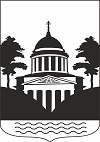 №13, понедельник, 1 ноября  2021 года В данном номере опубликованы следующие документы: 1. Решение Думы Любытинского муниципального района от 29.10.2021 №75 О внесении изменений в решение Думы Любытинского муниципального района «О бюджете Любытинского муниципального района на 2021 год и на плановый период 2022 и 2023 годов».2. Решение Думы Любытинского муниципального района от 29.10.2021 №76  О принятии к сведению информации об исполнении бюджета Любытинского муниципального района за 9 месяцев 2021 года.3. Решение Думы Любытинского муниципального района от 29.10.2021 №78  О внесении изменений в Порядок размещения сведений о доходах, расходах, об имуществе и обязательствах имущественного характера лиц, замещающих муниципальные должности, в том числе должности депутатов Думы Любытинского муниципального района и членов их семей на официальном сайте Администрации Любытинского муниципального района и представления этих сведений общероссийским средствам массовой информации для опубликования, утвержденный решением Думы муниципального района от 09.06.2017 №169.4. Решение Думы Любытинского муниципального района от 29.10.2021 №79  Об утверждении Положения о муниципальном контроле на автомобильном транспорте, городском наземном электрическом транспорте и в дорожном хозяйстве вне границ населенных пунктов границах Любытинского муниципального района.5. Решение Думы Любытинского муниципального района от 29.10.2021 №80  О внесении изменений в решение Думы Любытинского муниципального района от 28.09.2021 №70 «Об утверждении Положения о муниципальном земельном контроле в границах Любытинского муниципального района».6. Решение Думы Любытинского муниципального района от 29.10.2021 №81  О внесении изменений в решение Думы муниципального района от 24.04.2020 №347 «О коэффициентах, применяемых для определения размера арендной платы за земельные участки, находящиеся в муниципальной собственности Любытинского муниципального района или государственная собственность на которые не разграничена, расположенные на территории Любытинского муниципального района».7. Решение Думы Любытинского муниципального района от 29.10.2021 №82  О делегировании представителя в Молодежный парламент при Новгородской областной Думе.8. Распоряжение Администрации Любытинского муниципального района от 18.10.2021  №308-рг  Об утверждении форм документов, используемых при осуществлении муниципального контроля, не утвержденных приказом Министерства экономического развития Российской Федерации от 31.03.2021 №151 «О типовых формах документов, используемых контрольным (надзорным) органом.9. Распоряжение Администрации Любытинского муниципального района от 18.10.2021 №309-рг  Об утверждении формы проверочного листа (списка контрольных вопросов), используемого при осуществлении муниципального контроля в сфере благоустройства на территории Любытинского сельского поселения. 10. Распоряжение Администрации Любытинского муниципального района от 18.10.2021 №310-рг  Об утверждении формы проверочных листов (списка контрольных вопросов), используемых при проведении проверок в рамках осуществления муниципального жилищного контроля.11. Распоряжение Администрации Любытинского муниципального района от 18.10.2021 №312-рг  О проведении ежегодного конкурса «Лучшее территориальное общественное самоуправление Любытинского муниципального района» в 2021 году.12. Постановление Администрации Любытинского муниципального района от 30.09.2021 №828  О внесении изменений в План мероприятий («Дорожная карта») по содействию развития конкуренции на территории Любытинского муниципального района на 2019-2021 годы.13. Постановление Администрации Любытинского муниципального района от 30.09.2021 №829  Об утверждении технического задания на корректировку «Инвестиционная программа в отношении системы водоснабжения, находящейся на территории Любытинского сельского поселения Любытинского муниципального района Новгородской области на 2021-2025 годы».14. Постановление Администрации Любытинского муниципального района от 18.10.2021 №887  Об утверждении Положения о Единой комиссии по осуществлению закупок товаров, работ, услуг для обеспечения муниципальных нужд Администрации Любытинского муниципального района.15.   Постановление Администрации Любытинского муниципального района от 18.10.2021 №888  О внесении изменений в Порядок формирования, ведения и обязательного опубликования перечня муниципального имущества Любытинского сельского поселения в целях предоставления его во владение и (или) пользование субъектам малого и среднего предпринимательства и организациям, образующим инфраструктуру поддержки субъектов малого и среднего предпринимательства.16. Постановление Администрации Любытинского муниципального района от 18.10.2021 №889  О внесении изменений в Порядок формирования, ведения и обязательного опубликования перечня муниципального имущества Любытинского муниципального района в целях предоставления его во владение и (или) пользование субъектам малого и среднего предпринимательства и организациям, образующим инфраструктуру поддержки субъектов малого и среднего предпринимательства.17. Постановление Администрации Любытинского муниципального района от 18.10.2021 №890  О внесении изменения в типовой административный регламент Администрации муниципального района муниципальной услуги «Передача жилых помещений муниципального жилищного фонда в собственность граждан в порядке приватизации».18. Постановление Администрации Любытинского муниципального района от 20.10.2021 №897  Об утверждении Порядка и условия предоставления в аренду имущества, включенного в Перечень муниципального имущества Любытинского муниципального района в целях предоставления его во владение и (или) пользование субъектам малого и среднего предпринимательства, самозанятым и организациям, образующим инфраструктуру поддержки субъектов малого и среднего предпринимательства.19. Постановление Администрации Любытинского муниципального района от 28.10.2021 №922  О порядке работы согласительной комиссии при согласовании проектов документов территориального планирования.20. Объявление о предоставлении земельного участка в безвозмездное пользование.Российская   ФедерацияНовгородская областьДУМА ЛЮБЫТИНСКОГО МУНИЦИПАЛЬНОГО РАЙОНАР Е Ш Е Н И ЕО внесении изменений в решениеДумы Любытинского муниципальногорайона «О бюджете Любытинскогомуниципального района на 2021 год и на плановый период 2022 и 2023 годов»Принято Думой муниципального района         29.10.2021 годаДума муниципального района:РЕШИЛА:Внести в решение Думы Любытинского муниципального района от 25.12.2020 № 22 «О бюджете Любытинского муниципального района на 2021 год и на плановый период 2022 и 2023 годов» (бюллетень Официальный вестник от 28.12.20 №20, от 01.02.2021 №1, от 20.02.2021 №2, от 29.03.2021 №4, от 26.04.2021 №5, от 21.06.2021 №7; от 22.07.2021 №8; от 23.08.2021 №9; 28.09.2021 №11) следующие изменения:1. В подпункте 1) пункта 1 цифры «328 907,86834  тыс. рублей» заменить цифрами «340 496,68695 тыс. рублей».В подпункте 2) пункта 1 цифры «340 888,62162 тыс. рублей» заменить цифрами «352 660,19451 тыс. рублей».В подпункте 3) пункта 1 цифры «11 986,24915 тыс. рублей» заменить цифрами                   «12 163,50756 тыс. рублей».2. В пункте 13 цифры «203 107,75934 тыс. рублей     тыс. рублей» заменить цифрами «214 054,20080 тыс. рублей».3. В пункте 14 цифры «10 295,57050  тыс. рублей» заменить цифрами «10 303,67050 тыс. рублей».4. Изложить пункт 18 в следующей редакции «Утвердить объем бюджетных ассигнований дорожного фонда Любытинского муниципального района на 2021 год в сумме 42050,07715 тыс. рублей, в том числе за счет субсидии бюджетам муниципальных районов на формирование муниципальных дорожных фондов 5720,00000 тыс. рублей, за счет субсидии на софинансирование расходов по реализации правовых актов Правительства Новгородской области по вопросам проектирования, строительства, реконструкции, капитального ремонта и ремонта автомобильных дорог общего пользования местного значения (за счет средств областного бюджета) 20000,00000 тыс. рублей, за счет штрафов, неустойки, пени, уплаченных в случае просрочки исполнения поставщиком (подрядчиком, исполнителем) обязательств, предусмотренных муниципальным контрактом, заключенным муниципальным органом, казенным учреждением муниципального района в сумме 136,57715 тыс.рублей.          Утвердить объем бюджетных ассигнований дорожного фонда Любытинского муниципального района на 2022 год в сумме 20741,30000 тыс. рублей, в том числе за счет субсидии бюджетам муниципальных районов на формирование муниципальных дорожных фондов 3813,00000 тыс. рублей.        Утвердить объем бюджетных ассигнований дорожного фонда Любытинского муниципального района на 2023 год в сумме 21036,40000 тыс. рублей, в том числе за счет субсидии бюджетам муниципальных районов на формирование муниципальных дорожных фондов 3813,00000 тыс. рублей».5. Приложение 1 к решению Думы Любытинского муниципального района «О бюджете Любытинского муниципального района на 2021 год и на плановый период 2022 и 2023 годов» изложить в следующей редакции:6. Приложение 2 к решению Думы Любытинского муниципального района «О бюджете Любытинского муниципального района на 2021 год и на плановый период 2022 и 2023 годов» изложить в следующей редакции:7. Приложения 8-9 к решению Думы Любытинского муниципального района «О бюджете Любытинского муниципального района на 2021 год и на плановый период 2022 и 2023 годов» изложить в следующей редакции:8. Приложение 10 к решению Думы Любытинского муниципального района «О бюджете Любытинского муниципального района на 2021 год и на плановый период 2022 и 2023 годов» изложить в следующей редакции:9. Приложение 11 к решению Думы Любытинского муниципального района «О бюджете Любытинского муниципального района на 2021 год и на плановый период 2022 и 2023 годов» таблицу 6 изложить в следующей редакции и дополнить таблицей 8 в прилагаемой редакции:10. Опубликовать настоящее решение в бюллетене «Официальный вестник» и разместить на официальном сайте Администрации муниципального района в информационно-телекоммуникационной сети Интернет.Председатель Думымуниципального района                                    М.Н. Ершова               от 29.10.2021 года №75Глава                муниципального  района                                   А.А. Устинов    Российская   ФедерацияНовгородская областьДУМА ЛЮБЫТИНСКОГО МУНИЦИПАЛЬНОГО РАЙОНАР Е Ш Е Н И ЕО принятии к сведению информацииПринято Думой муниципального района    29.10.2021 годаДума муниципального района:РЕШИЛА:Принять информацию об исполнении бюджета Любытинского муниципального района за 9 месяцев 2021 года к сведению.              Председатель Думы              муниципального района                       М.Н. Ершова              от 29.10.2021 года               №76              Глава               муниципального  района                      А.А. Устинов    Российская ФедерацияНовгородская областьДУМА ЛЮБЫТИНСКОГО МУНИЦИПАЛЬНОГО  РАЙОНАР Е Ш Е Н И ЕО внесении изменений  в   Порядок  размещения сведенийо доходах, расходах, об имуществе и обязательствах имущественного характера лиц, замещающих муниципальные должности, в том числе должности депутатов Думы Любытинского муниципального района и членов их семей на официальном сайте Администрации Любытинского муниципального района и представления этих  сведений общероссийским средствам массовой информации для опубликования, утвержденный решением Думы муниципального района  от 09.06.2017 № 169Принято Думой муниципального района от 29.10.2021годаВ соответствии со статьей 8 Федерального закона от 25 декабря 2008 года №273-ФЗ «О противодействии коррупции»,  ст.2,3 Федерального закона от 03.12.2012 №230-ФЗ «О контроле за соответствием расходов лиц, замещающих государственные должности и иных лиц их доходам», Уставом Любытинского муниципального района  Дума Любытинского муниципального районаРЕШИЛА:Внести  изменения  в  Порядок размещения сведений о доходах, расходах, об имуществе и обязательствах имущественного характера лиц, замещающих муниципальные должности,в том числе должности депутатов Думы Любытинского муниципального района и членов их семей на официальном сайте Администрации Любытинского муниципального района и представления этих сведений общероссийским средствам массовой информации для опубликования, утвержденный решением Думы муниципального района   от 09.06.2017 № 169, а именно:- подпункт 4, пункта 2 Порядка изложить в новой редакции:«4) сведения об источниках получения средств, за счет которых совершены сделки по приобретению земельного участка, иного объекта недвижимого имущества, транспортного средства, ценных бумаг, акций (долей участия, паев в уставных (складочных) капиталах организаций), цифровых финансовых активов, цифровой валюты, если общая сумма таких сделок превышает общий доход лица, замещающего муниципальную должность, в том числе должность депутата Думы Любытинского муниципального района,  его супруги (супруга) за три последних года, предшествующих отчетному периоду.»	2. Опубликовать  настоящее решение в бюллетене «Официальный вестник» и разместить на официальном сайте Администрации Любытинского муниципального района в сети Интернет.           Председатель Думы           муниципального района                       М.Н. Ершова          от 29.10.2021 года            №78           Глава            муниципального  района                      А.А. Устинов    Российская ФедерацияНовгородская областьДУМА ЛЮБЫТИНСКОГО МУНИЦИПАЛЬНОГО РАЙОНАРЕШЕНИЕОб утверждении Положения о муниципальном контроле на автомобильном транспорте, городском наземном электрическом транспорте и в дорожном хозяйстве вне границ населенных пунктов в границах  Любытинского муниципального районаВ соответствии с Федеральными законами от 06.10.2003 № 131-ФЗ «Об общих принципах организации местного самоуправления в Российской Федерации», от 08.11.2007 № 257-ФЗ «Об автомобильных дорогах и о дорожной деятельности в Российской Федерации и о внесении изменений в отдельные законодательные акты Российской Федерации»,  от 31 июля 2020 г. № 248-ФЗ«О государственном контроле (надзоре) и муниципальном контроле в Российской Федерации», Дума Любытинского муниципального районаРЕШИЛА:1. Утвердить прилагаемое Положение о муниципальном контроле на автомобильном транспорте, городском наземном электрическом транспорте и в дорожном хозяйствевне границ населенных пунктов в границах  Любытинского муниципального района.2. Опубликовать настоящее решение в официальном печатном издании «Официальный вестник» и разместить на официальном сайте Администрации Любытинского муниципального района в информационно-коммуникационной сети «Интернет».3. Настоящее решение вступает в силу со дня его официального опубликования.            Председатель Думы            муниципального района                       М.Н. Ершова            от 29.10.2021 года            №79            Глава            муниципального  района                      А.А. УстиновУТВЕРЖДЕНОрешением Думы Любытинского муниципального районаот 29.10.2021 №79ПОЛОЖЕНИЕо муниципальном контроле на автомобильном транспорте, городском наземном электрическом транспорте и в дорожном хозяйствевне границ населенных пунктов в границах Любытинского муниципального района1.Общие положения1.1. Настоящее Положение устанавливает порядок организации и осуществления муниципального контроля на автомобильном транспорте, городском наземном электрическом транспорте и в дорожном хозяйствевне границ населенных пунктов в границах Любытинского муниципального района (далее– муниципальный контроль).1.2. Предметом муниципального контроля являетсясоблюдение юридическими лицами, индивидуальными предпринимателями и физическими лицами(далее – контролируемые лица) обязательных требований:1) в области автомобильных дорог местного значения и дорожной деятельности, установленных в отношении автомобильных дорог местного значения:а) к эксплуатации объектов дорожного сервиса, размещенных 
в полосах отвода и (или) придорожных полосах автомобильных дорог общего пользования;б) к осуществлению работ по капитальному ремонту, ремонту 
и содержанию автомобильных дорог общего пользования и искусственных дорожных сооружений на них (включая требования к дорожно-строительным материалам и изделиям) в части обеспечения сохранности автомобильных дорог;2) установленных в отношении перевозок по муниципальным маршрутам регулярных перевозок, не относящихся к предмету федерального государственного контроля (надзора) на автомобильном транспорте, городском наземном электрическом транспорте и в дорожном хозяйстве в области организации регулярных перевозок;Предметом муниципального контроля является также исполнение решений, принимаемых по результатам контрольных мероприятий.1.3. Объектами муниципального контроля (далее – объект контроля) являются:1.3.1. деятельность, действия (бездействие) контролируемых лиц на автомобильном транспорте, городском наземном электрическом транспорте и в дорожном хозяйстве,в рамках которых должны соблюдаться обязательные требования, в том числе предъявляемые к контролируемым лицам, осуществляющим деятельность, действия (бездействие); 1.3.2. результаты деятельности контролируемых лиц, в том числе работы и услуги, к которым предъявляются обязательные требования;1.3.3. здания, строения, сооружения, территории, включая земельные участки, предметы и другие объекты, которыми контролируемые лицами владеют и (или) пользуются и к которым предъявляются обязательные требования.1.4. Учет объектов контроля осуществляется посредством создания:единого реестра контрольных мероприятий; информационной системы (подсистемы государственной информационной системы) досудебного обжалования;иных государственных и муниципальных информационных систем путем межведомственного информационного взаимодействия.Контрольным органом в соответствии с частью 2 статьи 16 и частью 5 статьи 17 Федерального закона от 31 июля 2020 г. № 248-ФЗ «О государственном контроле (надзоре) и муниципальном контроле в Российской Федерации» (далее – Федеральный закон № 248-ФЗ) ведется учет объектов контроля с использованием информационной системы.1.5. Муниципальный контроль осуществляется Администрацией Любытинского муниципального района (далее – Контрольный орган).Непосредственное осуществление муниципального контроля возлагается на отдел муниципального контроля комитета по развитию местного самоуправления и организационной работы Администрации Любытинского муниципального района (далее – отдел муниципального контроля).1.6. Руководство деятельностью по осуществлению муниципального контроля осуществляет Глава Любытинского муниципального района.1.7. От имени Контрольного органа муниципальный контроль вправе осуществлять следующие должностные лица:1) начальник  отдела муниципального контроля комитета по развитию местного самоуправления и организационной работы Администрации Любытинского муниципального района (далее – инспектор)Должностными лицамиКонтрольного органа, уполномоченными 
на принятие решения о проведении контрольного мероприятия, являются руководитель, заместитель руководителя Контрольного органа (далее – уполномоченные должностные лица Контрольного органа).1.8. Права и обязанности инспектора.1.8.1. Инспектор обязан:1) соблюдать законодательство Российской Федерации, права и законные интересы контролируемых лиц;2) своевременно и в полной мере осуществлять предоставленные в соответствии с законодательством Российской Федерации полномочия по предупреждению, выявлению и пресечению нарушений обязательных требований, принимать меры по обеспечению исполнения решений Контрольного органа вплоть до подготовки предложений об обращении в суд с требованием о принудительном исполнении предписания, если такая мера предусмотрена законодательством;3) проводить контрольные мероприятия и совершать контрольные действия на законном основании и в соответствии с их назначением только во время исполнения служебных обязанностей и при наличии соответствующей информации в едином реестре контрольных мероприятий, а в случае взаимодействия с контролируемыми лицами проводить такие мероприятия и совершать такие действия только при предъявлении служебного удостоверения, иных документов, предусмотренных федеральными законами;4) не допускать при проведении контрольных мероприятий проявление неуважения в отношении богослужений, других религиозных обрядов и церемоний, не препятствовать их проведению, а также не нарушать внутренние установления религиозных организаций;5) не препятствовать присутствию контролируемых лиц, их представителей, а с согласия контролируемых лиц, их представителей присутствию Уполномоченного при Президенте Российской Федерации по защите прав предпринимателей или его общественных представителей, уполномоченного по защите прав предпринимателей в Новгородской области при проведении контрольных мероприятий (за исключением контрольных мероприятий, при проведении которых не требуется взаимодействие контрольных органов с контролируемыми лицами) и в случаях, предусмотренных Федеральным законом № 248-ФЗ и пунктом 3.3 настоящего Положения, осуществлять консультирование;6) предоставлять контролируемым лицам, их представителям, присутствующим при проведении контрольных мероприятий, информацию и документы, относящиеся к предмету муниципального контроля, в том числе сведения о согласовании проведения контрольного мероприятия органами прокуратуры в случае, если такое согласование предусмотрено Федеральным законом № 248-ФЗ;7) знакомить контролируемых лиц, их представителей с результатами контрольных мероприятий и контрольных действий, относящихся к предмету контрольного мероприятия;8) знакомить контролируемых лиц, их представителей с информацией и (или) документами, полученными в рамках межведомственного информационного взаимодействия и относящимися к предмету контрольного мероприятия;9) учитывать при определении мер, принимаемых по фактам выявленных нарушений, соответствие указанных мер тяжести нарушений, их потенциальной опасности для охраняемых законом ценностей, а также не допускать необоснованного ограничения прав и законных интересов контролируемых лиц, неправомерного вреда (ущерба) их имуществу;10) доказывать обоснованность своих действий при их обжаловании в порядке, установленном законодательством Российской Федерации;11) соблюдать установленные законодательством Российской Федерации сроки проведения контрольных мероприятий и совершения контрольных действий;12) не требовать от контролируемых лиц документы и иные сведения, представление которых не предусмотрено законодательством Российской Федерации либо которые находятся в распоряжении государственных органов и органов местного самоуправления.1.8.2.Инспектор при проведении контрольного мероприятия в пределах своих полномочий и в объеме проводимых контрольных действий имеет право:1) беспрепятственно по предъявлении служебного удостоверения и в соответствии с полномочиями, установленными решением контрольного органа о проведении контрольного мероприятия, посещать (осматривать) производственные объекты, если иное не предусмотрено федеральными законами;2) знакомиться со всеми документами, касающимися соблюдения обязательных требований, в том числе в установленном порядке с документами, содержащими государственную, служебную, коммерческую или иную охраняемую законом тайну;3) требовать от контролируемых лиц, в том числе руководителей и других работников контролируемых организаций, представления письменных объяснений по фактам нарушений обязательных требований, выявленных при проведении контрольных мероприятий, а также представления документов для копирования, фото- и видеосъемки;4) знакомиться с технической документацией, электронными базами данных, информационными системами контролируемых лиц в части, относящейся к предмету и объему контрольного мероприятия;5) составлять акты по фактам непредставления или несвоевременного представления контролируемым лицом документов и материалов, запрошенных при проведении контрольных мероприятий, невозможности провести опрос должностных лиц и (или) работников контролируемого лица, ограничения доступа в помещения, воспрепятствования иным мерам по осуществлению контрольного мероприятия;6) выдавать контролируемым лицам рекомендации по обеспечению безопасности и предотвращению нарушений обязательных требований, принимать решения об устранении контролируемыми лицами выявленных нарушений обязательных требований и о восстановлении нарушенного положения;7) обращаться в соответствии с Федеральным законом от 07.02.2011 года № 3-ФЗ «О полиции» за содействием к органам полиции в случаях, если инспектору оказывается противодействие или угрожает опасность;1.9. К отношениям, связанным с осуществлением муниципального контроля на автомобильном транспорте, городском наземном электрическом транспорте и в дорожном хозяйстве применяются положения Федерального закона № 248-ФЗ.1.10. Информирование контролируемых лиц о совершаемых должностными лицами Контрольного органа и иными уполномоченными лицами действиях и принимаемых решениях осуществляется путем размещения сведений об указанных действиях и решениях в едином реестре контрольных (надзорных) мероприятий, а также доведения их до контролируемых лиц посредством инфраструктуры, обеспечивающей информационно-технологическое взаимодействие информационных систем, используемых для предоставления государственных и муниципальных услуг и исполнения государственных и муниципальных функций в электронной форме, в том числе через федеральную государственную информационную систему «Единый портал государственных и муниципальных услуг (функций)»(далее – единый портал государственных и муниципальных услуг) и (или) через региональный портал государственных и муниципальных услуг.2. Категории риска причинения вреда (ущерба)2.1. Система оценки и управления рисками при осуществлении муниципального контроля на автомобильном транспорте, городском наземном электрическом транспорте и в дорожном хозяйстве вне границ населенных пунктов в границах Любытинского муниципального района не применяется, если иное не установлено федеральным законом о виде контроля, общими требованиями к организации и осуществлению данного вида муниципального контроля, утвержденными Правительством Российской Федерации. В этом случае плановые и внеплановые контрольные мероприятия проводятся с учетом особенностей, установленных статьями 61 и 66 Федерального закона № 248-ФЗ (часть 7 статьи 22 Федерального закона № 248-ФЗ.3. Виды профилактических мероприятий, которые проводятся при осуществлении муниципального контроля При осуществлении муниципального контроля Контрольный орган проводит следующие виды профилактических мероприятий:1) информирование;2) обобщение правоприменительной практики;3) объявление предостережения;4) консультирование;5) профилактический визит.3.1. Информирование контролируемых и иных заинтересованных лиц по вопросам соблюдения обязательных требований и обобщение правоприменительной практики3.1.1. Контрольный орган осуществляет информирование контролируемых и иных заинтересованных лиц по вопросам соблюдения обязательных требований посредством размещения сведений, определенных частью 3 статьи 46 Федерального закона № 248-ФЗ, на своем на официальном сайте в сети «Интернет» (далее – официальный сайт), в средствах массовой информации, через личные кабинеты контролируемых лиц в государственных информационных системах (при их наличии) и в иных формах. 3.1.2. Обобщение правоприменительной практики организации и проведения муниципального контроля осуществляется ежегодно.По итогам обобщения правоприменительной практики Контрольный орган обеспечивает подготовку доклада с результатами обобщения правоприменительной практики Контрольного органа (далее – доклад).Контрольный орган обеспечивает публичное обсуждение проекта доклада. Доклад утверждается руководителем Контрольного органа и размещается на официальном сайте ежегодно не позднее 30 января года, следующего за годом обобщения правоприменительной практики.3.2. Предостережение о недопустимости нарушения обязательных требований3.2.1. Контрольный орган объявляет контролируемому лицу предостережение о недопустимости нарушения обязательных требований (далее – предостережение) при наличии сведений о готовящихся нарушениях обязательных требований или признаках нарушений обязательных требований и (или) в случае отсутствия подтвержденных данных о том, что нарушение обязательных требований причинило вред (ущерб) охраняемым законом ценностям либо создало угрозу причинения вреда (ущерба) охраняемым законом ценностям, и предлагает принять меры по обеспечению соблюдения обязательных требований.3.2.2. Предостережение составляется по форме, утвержденной приказом Минэкономразвития России от 31.03.2021 № 151 «О типовых формах документов, используемых контрольным (надзорным) органом».3.2.3. Контролируемое лицо в течение десяти рабочих дней со дня получения предостережения вправе подать в Контрольный орган возражение в отношении предостережения.3.2.4. Возражение должно содержать:1) наименование Контрольного органа, в который направляется возражение;2) наименование юридического лица, фамилию, имя и отчество (последнее – при наличии) индивидуального предпринимателя или гражданина, а также номер (номера) контактного телефона, адрес (адреса) электронной почты (при наличии) и почтовый адрес, по которым должен быть направлен ответ контролируемому лицу;3) дату и номер предостережения;4) доводы, на основании которых контролируемое лицо не согласно с объявленным предостережением;5) дату получения предостережения контролируемым лицом;6) личную подпись и дату.3.2.5. В случае необходимости в подтверждение своих доводов контролируемое лицо прилагает к возражению соответствующие документы либо их заверенные копии.3.2.6. Контрольный орган рассматривает возражение в отношении предостережения в течение пятнадцати рабочих дней со дня его получения.3.2.7. По результатам рассмотрения возражения Контрольный орган принимает одно из следующих решений:1) удовлетворяет возражение в форме отмены предостережения;2) отказывает в удовлетворении возражения с указанием причины отказа.3.2.8. Контрольный орган информирует контролируемое лицо о результатах рассмотрения возражения не позднее пяти рабочих дней со дня рассмотрения возражения в отношении предостережения.3.2.9. Повторное направление возражения по тем же основаниям не допускается.3.2.10. Контрольный орган осуществляет учет объявленных им предостережений о недопустимости нарушения обязательных требований и использует соответствующие данные для проведения иных профилактических мероприятий и контрольных мероприятий.3.3. Консультирование3.3.1. Консультирование контролируемых лиц и их представителей осуществляется по вопросам, связанным с организацией и осуществлением муниципального контроля:1) порядка проведения контрольных мероприятий;2) периодичности проведения контрольных мероприятий;3) порядка принятия решений по итогам контрольных мероприятий;4) порядка обжалования решений Контрольного органа.3.3.2. Инспекторы осуществляют консультирование контролируемых лиц и их представителей:1) в виде устных разъяснений по телефону, посредством видео-конференц-связи, на личном приеме либо в ходе проведения профилактического мероприятия, контрольного мероприятия;2) посредством размещения на официальном сайте письменного разъяснения по однотипным обращениям (более 10 однотипных обращений) контролируемых лиц и их представителей, подписанного уполномоченным должностным лицом Контрольного органа.3.3.3. Индивидуальное консультирование на личном приеме каждого заявителя инспекторами не может превышать 10 минут.Время разговора по телефону не должно превышать 10 минут.3.3.4. Контрольный орган не предоставляет контролируемым лицам и их представителям в письменной форме информацию по вопросам устного консультирования.3.3.5. Письменное консультирование контролируемых лиц и их представителей осуществляется по следующим вопросам:1) порядок обжалования решений Контрольного органа;3.3.6. Контролируемое лицо вправе направить запрос о предоставлении письменного ответа в сроки, установленные Федеральным законом от 02.05.2006 № 59-ФЗ «О порядке рассмотрения обращений граждан Российской Федерации».3.3.7. Контрольный орган осуществляет учет проведенных консультирований.3.4. Профилактический визит3.4.1. Профилактический визит проводится инспектором в форме профилактической беседы по месту осуществления деятельности контролируемого лица либо путем использования видео-конференц-связи.Продолжительность профилактического визита составляет не более двух часов в течение рабочего дня. 3.4.2. Инспектор проводит обязательный профилактический визит в отношении:1) контролируемых лиц, приступающих к осуществлению деятельности в сфере автомобильного транспорта, городского наземного электрического транспорта и в дорожного хозяйства, не позднее чем в течение одного года с момента начала такой деятельности (при наличии сведений о начале деятельности);3.4.3. Профилактические визиты проводятся по согласованию с контролируемыми лицами.3.4.4. Контрольный орган направляет контролируемому лицу уведомление о проведении профилактического визита не позднее чем за пять рабочих дней до даты его проведения.Контролируемое лицо вправе отказаться от проведения профилактического визита (включая обязательный профилактический визит), уведомив об этом Контрольный орган не позднее, чем за три рабочих дня до даты его проведения.3.4.5. По итогам профилактического визита инспектор составляет акт о проведении профилактического визита, форма которого утверждается Контрольным органом.3.4.6. Контрольный орган осуществляет учет проведенных профилактических визитов.4. Контрольные мероприятия, проводимые в рамках муниципального контроля4.1. Контрольные мероприятия. Общие вопросы4.1.1. Муниципальный контроль осуществляется Контрольным органом посредством организации проведения следующих плановых и внеплановых контрольных мероприятий:инспекционный визит, рейдовый осмотр, документарная проверка, выездная проверка при осуществлении муниципального контроля с взаимодействием с контролируемыми лицами являются: встречи, телефонные и иные переговоры (непосредственное взаимодействие) между инспектором и контролируемым лицом или его представителем; запрос документов, иных материалов; присутствие инспектора в месте осуществления деятельности контролируемого лица (за исключением случаев присутствия инспектора на общедоступных производственных объектах). 4.1.3. Контрольные мероприятия, осуществляемые при  взаимодействии с контролируемым лицом, проводятся Контрольным органом по следующим основаниям:1) наличие у Контрольного органа сведений о причинении вреда (ущерба) или об угрозе причинения вреда (ущерба) охраняемым законом ценностям либо выявление соответствия объекта контроля параметрам, утвержденным индикаторами риска нарушения обязательных требований, или отклонения объекта контроля от таких параметров;2) поручение Президента Российской Федерации, поручение Правительства Российской Федерации о проведении контрольных мероприятий в отношении конкретных контролируемых лиц;3) требование прокурора о проведении контрольного мероприятия в рамках надзора за исполнением законов, соблюдением прав и свобод человека и гражданина по поступившим в органы прокуратуры материалам и обращениям;4) истечение срока исполнения решения Контрольного органа об устранении выявленного нарушения обязательных требований – в случаях, установленных частью 1 статьи 95 Федерального закона.Контрольные мероприятия без взаимодействия проводятся инспекторами на основании заданий уполномоченных должностных лиц Контрольного органа, включая задания, содержащиеся в планах работы Контрольного органа, в том числе в случаях, установленных Федеральным законом.4.1.4. Плановые и внеплановые контрольные мероприятия, за исключением проводимых без взаимодействия с контролируемыми лицами, проводятся путем совершения инспектором и лицами, привлекаемыми к проведению контрольного мероприятия, следующих контрольных действий:осмотр;опрос;получение письменных объяснений;истребование документов;экспертиза.4.1.5. Для проведения контрольного мероприятия, предусматривающего взаимодействие с контролируемым лицом, а также документарной проверки, принимается решение Контрольного органа, подписанное уполномоченным лицом Контрольного органа, в котором указываются сведения, предусмотренные частью 1 статьи 64 Федерального закона № 248-ФЗ. В отношении проведения наблюдения за соблюдением обязательных требований, выездного обследования не требуется принятие решения о проведении данного контрольного мероприятия, предусмотренного абзацем первым настоящего пункта Положения.4.1.6. Контрольные мероприятия проводятся инспекторами, указанными в решении Контрольного органа о проведении контрольного мероприятия.При необходимости Контрольный орган привлекает к проведению контрольных мероприятий экспертов, экспертные организации, аттестованные в установленном порядке, и включенных в реестр экспертов, экспертных организаций, привлекаемых к проведению контрольных мероприятий.4.1.7. По окончании проведения контрольного мероприятия, предусматривающего взаимодействие с контролируемым лицом,инспектор составляет акт контрольного мероприятия (далее также – акт) по форме, утвержденной приказом Минэкономразвития России от 31.03.2021 № 151 «О типовых формах документов, используемых контрольным (надзорным) органом». В случае если по результатам проведения такого мероприятия выявлено нарушение обязательных требований, в акте указывается, какое именно обязательное требование нарушено, каким нормативным правовым актом и его структурной единицей оно установлено. В случае устранения выявленного нарушения до окончания проведения контрольного мероприятия, предусматривающего взаимодействие с контролируемым лицом, в акте указывается факт его устранения.4.1.8. Документы, иные материалы, являющиеся доказательствами нарушения обязательных требований, приобщаются к акту.Заполненные при проведении контрольного мероприятия проверочные листы должны быть приобщены к акту. 4.1.9. Оформление акта производится по месту проведения контрольного мероприятия в день окончания проведения такого мероприятия, если иной порядок оформления акта не установлен Правительством Российской Федерации. 4.1.10. Результаты контрольного мероприятия, содержащие информацию, составляющую государственную, коммерческую, служебную, иную тайну, оформляются с соблюдением требований, предусмотренных законодательством Российской Федерации.4.1.11. В случае несогласия с фактами и выводами, изложенными в акте контрольного (надзорного) мероприятия, контролируемое лицо вправе направить жалобу в порядке, предусмотренном разделом 5 настоящего Положения.4.2. Меры, принимаемые Контрольным органом по результатам контрольных мероприятий4.2.1. Контрольный орган в случае выявления при проведении контрольного мероприятия нарушений контролируемым лицом обязательных требований в пределах полномочий, предусмотренных законодательством Российской Федерации,  обязан:1) выдать после оформления акта контрольного мероприятия контролируемому лицу предписание об устранении выявленных нарушений обязательных требований (далее – предписание) с указанием разумных сроков их устранения, но не более шести месяцев (при проведении документарной проверки предписание направляется контролируемому лицу не позднее пяти рабочих дней после окончания документарной проверки) и (или) о проведении мероприятий по предотвращению причинения вреда (ущерба) охраняемым законом ценностям, а также других мероприятий, предусмотренных федеральным законом о виде контроля;2) незамедлительно принять предусмотренные законодательством Российской Федерации меры по недопущению причинения вреда (ущерба) охраняемым законом ценностям или прекращению его причинения вплоть до обращения в суд с требованием о запрете эксплуатации (использования) зданий, строений, сооружений, помещений, оборудования, транспортных средств и иных подобных объектов и о доведении до сведения граждан, организаций любым доступным способом информации о наличии угрозы причинения вреда (ущерба) охраняемым закономценностям и способах ее предотвращения в случае, если при проведении  проверки установлено, что деятельность гражданина, организации, владеющих и (или) пользующихся объектом контроля, эксплуатация (использование) ими зданий, строений, сооружений, помещений, оборудования, транспортных средств и иных подобных объектов, производимые и реализуемые ими товары, выполняемые работы, оказываемые услуги представляют непосредственную угрозу причинения вреда (ущерба) охраняемым законом ценностям или что такой вред (ущерб) причинен;3) при выявлении признаков административного правонарушения возбудить дело об административном правонарушении в порядке, установленном Кодексом Российской Федерации об административных правонарушениях;4) принять меры по осуществлению контроля за устранением выявленных нарушений обязательных требований, предупреждению нарушений обязательных требований, предотвращению возможного причинения вреда (ущерба) охраняемым законом ценностям, при неисполнении предписания в установленные сроки принять меры по обеспечению его исполнения вплоть до обращения в суд с требованием о принудительном исполнении предписания, если такая мера предусмотрена законодательством;5) рассмотреть вопрос о выдаче рекомендации по соблюдению обязательных требований, проведении иных мероприятий, направленных на профилактику рисков причинения вреда (ущерба) охраняемым законом ценностям.4.2.2. Предписание оформляется по форме согласно приложению 1 к настоящему Положению.4.2.3. Контролируемое лицо до истечения срока исполнения предписания уведомляет Контрольный орган об исполнении предписания с приложением документов и сведений, подтверждающих устранение выявленных нарушений обязательных требований.4.2.4. По истечении срока исполнения контролируемым лицом решения, принятого в соответствии с подпунктом 1 пункта 4.2.1 настоящего Положения, либо при представлении контролируемым лицом до истечения указанного срока документов и сведений, представление которых установлено указанным решением, либо в случае получения информации в рамках наблюдения за соблюдением обязательных требований (мониторинга безопасности) контрольный (надзорный) орган оценивает исполнение решения на основании представленных документов и сведений, полученной информации. 4.2.5. В случае исполнения контролируемым лицом предписания Контрольный орган направляет контролируемому лицу уведомление об исполнении предписания.4.2.6. Если указанные документы и сведения контролируемым лицом не представлены или на их основании либо на основании информации, полученной в рамках наблюдения за соблюдением обязательных требований (мониторинга безопасности), невозможно сделать вывод об исполнении решения, Контрольный орган оценивает исполнение указанного решения путем проведения инспекционного визита, рейдового осмотра или документарной проверки.В случае, если проводится оценка исполнения решения, принятого по итогам выездной проверки, допускается проведение выездной проверки.4.2.7. В случае, если по итогам проведения контрольного мероприятия, предусмотренного пунктом 4.2.6 настоящего Положения, Контрольным органом будет установлено, что решение не исполнено или исполнено ненадлежащим образом, он вновь выдает контролируемому лицу решение, предусмотренное подпунктом 1 пункта 4.2.1 настоящего Положения, с указанием новых сроков его исполнения. При неисполнении предписания в установленные сроки Контрольный орган принимает меры по обеспечению его исполнения вплоть до обращения в суд с требованием о принудительном исполнении предписания, если такая мера предусмотрена законодательством.4.4.2. Решение о проведении внепланового контрольного мероприятия принимается с учетом индикаторов риска нарушения обязательных требований.4.4.3. Внеплановые контрольные мероприятия, за исключением внеплановых контрольных мероприятий без взаимодействия, проводятся по основаниям, предусмотренным пунктами 1, 3-5 части 1 статьи 57 Федерального закона № 248-ФЗ.4.4.4. В случае, если внеплановое контрольное мероприятие может быть проведено только после согласования с органами прокуратуры, указанное мероприятие проводится после такого согласования.4.5. Документарная проверка4.5.1. Под документарной проверкой понимается контрольное мероприятие, которое проводится по месту нахождения Контрольного органа и предметом которого являются исключительно сведения, содержащиеся в документах контролируемых лиц, устанавливающих их организационно-правовую форму, права и обязанности, а также документы, используемые при осуществлении их деятельности и связанные с исполнением ими обязательных требований и решений контрольного (надзорного) органа.4.5.2. В случае, если достоверность сведений, содержащихся в документах, имеющихся в распоряжении Контрольного органа, вызывает обоснованные сомнения либо эти сведения не позволяют оценить исполнение контролируемым лицом обязательных требований, Контрольный орган направляет в адрес контролируемого лица требование представить иные необходимые для рассмотрения в ходе документарной проверки документы. В течение десяти рабочих дней со дня получения данного требования контролируемое лицо обязано направить в Контрольный орган указанные в требовании документы.4.5.3. Срок проведения документарной проверки не может превышать десять рабочих дней. В указанный срок не включается период с момента:1) направления Контрольным органом контролируемому лицу требования представить необходимые для рассмотрения в ходе документарной проверки документы до момента представления указанных в требовании документов в Контрольный орган;2) период с момента направления контролируемому лицу информации Контрольного органа:о выявлении ошибок и (или) противоречий в представленных контролируемым лицом документах;о несоответствии сведений, содержащихся в представленных документах, сведениям, содержащимся в имеющихся у Контрольного органа документах и (или) полученным при осуществлении муниципального контроля, и требования представить необходимые пояснения в письменной форме до момента представления указанных пояснений в Контрольный орган.4.5.4. Перечень допустимых контрольных действий совершаемых в ходе документарной проверки:1) истребование документов;2) получение письменных объяснений;3) экспертиза.4.5.5. В ходе проведения контрольного мероприятия инспектор вправе предъявить (направить) контролируемому лицу требование о представлении необходимых и (или) имеющих значение для проведения оценки соблюдения контролируемым лицом обязательных требований документов и (или) их копий, в том числе материалов фотосъемки, аудио- и видеозаписи, информационных баз, банков данных, а также носителей информации.Контролируемое лицо в течение 10 рабочих дней со дня получения данного требования направляет истребуемые документы в Контрольный орган либо незамедлительно ходатайством в письменной форме уведомляет инспектора о невозможности предоставления документов в установленный срок с указанием причин и срока, в течение которого контролируемое лицо может представить истребуемые документы.Доступ к материалам фотосъемки, аудио- и видеозаписи, информационным базам, банкам данных, а также носителям информации предоставляется в форме логина и пароля к ним с правами просмотра и поиска информации, необходимой для осуществления контрольных мероприятий на срок проведения документарной проверки.4.5.6. Письменные объяснения могут быть запрошены инспектором от контролируемого лица или его представителя, свидетелей.Указанные лица предоставляют инспектору письменные объяснения в свободной форме не позднее двухрабочих дней до даты завершения проверки.Письменные объяснения оформляются путем составления письменного документа в свободной форме.Инспектор вправе собственноручно составить письменные объяснения со слов должностных лиц или работников организации, гражданина, являющихся контролируемыми лицами, их представителей, свидетелей. В этом случае указанные лица знакомятся с объяснениями, при необходимости дополняют текст, делают отметку о том, что инспектор с их слов записал верно, и подписывают документ, указывая дату и место его составления.4.5.7. Экспертиза осуществляется экспертом или экспертной организацией по поручению Контрольного органа.Экспертиза может осуществляться как по месту нахождения (осуществления деятельности) контролируемого лица (его филиалов, представительств, обособленных структурных подразделений) непосредственно в ходе проведения контрольного мероприятия, так и по месту осуществления деятельности эксперта или экспертной организации.Время осуществления экспертизы зависит от вида экспертизы и устанавливается индивидуально в каждом конкретном случае по соглашению между Контрольным органом и экспертом или экспертной организацией.Результаты экспертизы оформляются экспертным заключением по форме, утвержденной Контрольным органом.4.5.8. Оформление акта производится по месту нахождения Контрольного органа в день окончания проведения документарной проверки.4.5.9. Акт направляется Контрольным органом контролируемому лицу в срок не позднее пяти рабочих дней после окончания документарной проверки в порядке, предусмотренном статьей 21 Федерального закона № 248-ФЗ.4.5.10. Внеплановая документарная проверка проводится без согласования с органами прокуратуры.4.6. Выездная проверка4.6.1. Выездная проверка проводится по месту нахождения (осуществления деятельности) контролируемого лица (его филиалов, представительств, обособленных структурных подразделений).Выездная проверка может проводиться с использованием средств дистанционного взаимодействия, в том числе посредством аудио- или видеосвязи.4.6.2. Выездная проверка проводится в случае, если не представляется возможным:1) удостовериться в полноте и достоверности сведений, которые содержатся в находящихся в распоряжении Контрольного органа или в запрашиваемых им документах и объяснениях контролируемого лица;2) оценить соответствие деятельности, действий (бездействия) контролируемого лица и (или) принадлежащих ему и (или) используемых им объектов контроля обязательным требованиям без выезда на указанное в пункте 4.6.1 настоящего Положения место и совершения необходимых контрольных действий, предусмотренных в рамках иного вида контрольных  мероприятий.4.6.3. Внеплановая выездная проверка может проводиться только по согласованию с органами прокуратуры, за исключением случаев ее проведения в соответствии с пунктами 3-5 части 1 статьи 57 и частью 12 статьи 66 Федерального закона № 248-ФЗ.4.6.4. Контрольный орган уведомляет контролируемое лицо о проведении выездной проверки не позднее чем за двадцать четыре часа до ее начала путем направления контролируемому лицу копии решения о проведении выездной проверки.4.6.5. Инспектор при проведении выездной проверки предъявляет контролируемому лицу (его представителю) служебное удостоверение, копию решения о проведении выездной проверки, а также сообщает учетный номер в едином реестре контрольных мероприятий.4.6.6. Срок проведения выездной проверки составляет не более десяти рабочих дней.В отношении одного субъекта малого предпринимательства общий срок взаимодействия в ходе проведения выездной проверки не может превышать пятьдесят часов для малого предприятия и пятнадцать часов для микропредприятия.4.6.7. Перечень допустимых контрольных действий в ходе выездной проверки:1) осмотр;2) опрос;3) истребование документов;4) получение письменных объяснений;5) экспертиза.4.6.8. Осмотр осуществляется инспектором в присутствии контролируемого лица и (или) его представителя с обязательным применением видеозаписи.По результатам осмотра составляется протокол осмотра.4.6.9. Под опросом понимается контрольное действие, заключающееся в получении инспектором устной информации, имеющей значение для проведения оценки соблюдения контролируемым лицом обязательных требований, от контролируемого лица или его представителя и иных лиц, располагающих такой информацией.Результаты опроса фиксируются в протоколе опроса, который подписывается опрашиваемым лицом, подтверждающим достоверность изложенных им сведений, а также в акте контрольного мероприятия в случае, если полученные сведения имеют значение для контрольного мероприятия.4.6.10. При осуществлении осмотра, опроса в случае выявления нарушений обязательных требований инспектор вправе для фиксации доказательств нарушений обязательных требований использовать фотосъемку, аудио- и видеозапись, иные способы фиксации доказательств. Фиксация доказательств нарушений обязательных требований при помощи фотосъемки проводится не менее чем двумя снимками каждого из выявленных нарушений обязательных требований.Использование фотосъемки и видеозаписи для фиксации доказательств нарушений обязательных требований осуществляется с учетом требований законодательства Российской Федерации о защите государственной тайны.4.6.11. Представление контролируемым лицом истребуемых документов, письменных объяснений, проведение экспертизы осуществляется в соответствии с пунктами 4.5.5, 4.5.6 и 4.5.7 настоящего Положения.4.6.12. По окончании проведения выездной проверки инспектор составляет акт выездной проверки.Информация о проведении фотосъемки, аудио- и видеозаписи отражается в акте проверки.При оформлении акта в случае проведения выездной проверки с использованием средств дистанционного взаимодействия, в том числе посредством аудио- или видеосвязи, положение, установленное абзацем вторым настоящего пункта Положения, не применяются.4.6.13. В случае, если проведение выездной проверки оказалось невозможным в связи с отсутствием контролируемого лица по месту нахождения (осуществления деятельности), либо в связи с фактическим неосуществлением деятельности контролируемым лицом, либо в связи с иными действиями (бездействием) контролируемого лица, повлекшими невозможность проведения или завершения выездной проверки, инспектор составляет акт о невозможности проведения выездной проверки с указанием причин и информирует контролируемое лицо о невозможности проведения контрольных мероприятий в порядке, предусмотренном частями 4 и 5 статьи 21 Федеральным законом № 248-ФЗ. В этом случае инспектор вправе совершить контрольные действия в рамках указанного периода проведения выездной проверки в любое время до завершения проведения выездной проверки. 4.6.14. Индивидуальный предприниматель, гражданин, являющиеся контролируемыми лицами, вправе представить в Контрольный орган информацию о невозможности присутствия при проведении контрольных мероприятий в случаях:1) временной нетрудоспособности;2) необходимости явки по вызову (извещениям, повесткам) судов, правоохранительных органов, военных комиссариатов;3) избрания в соответствии с Уголовно-процессуальным кодексом Российской Федерации меры пресечения, исключающей возможность присутствия при проведении контрольных мероприятий;4) нахождения в служебной командировке.При поступлении информации проведение контрольных мероприятий переносится Контрольным органом на срок, необходимый для устранения обстоятельств, послуживших поводом для данного обращения индивидуального предпринимателя, гражданина.4.7. Инспекционный визит, рейдовый осмотр4.7.1. Инспекционный визит проводится по месту нахождения (осуществления деятельности) контролируемого лица (его филиалов, представительств, обособленных структурных подразделений) либо объекта контроля.Инспекционный визит проводится без предварительного уведомления контролируемого лица и собственника производственного объекта.Контролируемые лица или их представители обязаны обеспечить беспрепятственный доступ инспектора в здания, сооружения, помещения.Срок проведения инспекционного визита в одном месте осуществления деятельности либо на одном производственном объекте (территории) не может превышать один рабочий день.4.7.2. Перечень допустимых контрольных действий в ходе инспекционного визита:а) осмотр;б) опрос;в) получение письменных объяснений;г) истребование документов, которые в соответствии с обязательными требованиями должны находиться в месте нахождения (осуществления деятельности) контролируемого лица (его филиалов, представительств, обособленных структурных подразделений) либо объекта контроля.Инспекционный визит допускается проводить с использованием средств дистанционного взаимодействия, в том числе посредством аудио- или видеосвязи. 4.7.3. Внеплановый инспекционный визит может проводиться только по согласованию с органами прокуратуры, за исключением случаев его проведения в соответствии с пунктами 3-5 части 1 статьи 57 и частью 12 статьи 66 Федерального закона № 248-ФЗ.4.7.4. Рейдовый осмотр проводится в отношении любого числа контролируемых лиц, осуществляющих владение, пользование или управление производственным объектом.Срок взаимодействия с одним контролируемым лицом в период проведения рейдового осмотра не может превышать один рабочий день.4.7.5. Перечень допустимых контрольных действий в ходе рейдового осмотра:а) осмотр;б) опрос;в) получение письменных объяснений;г) истребование документов;д) экспертиза.4.7.6.Контролируемые лица, которые владеют, пользуются или управляют производственными объектами, обязаны обеспечить в ходе рейдового осмотра беспрепятственный доступ инспекторам к производственным объектам, указанным в решении о проведении рейдового осмотра, а также во все помещения (за исключением жилых помещений).4.7.7. В случае, если в результате рейдового осмотра были выявлены нарушения обязательных требований, инспектор на месте проведения рейдового осмотра составляет акт контрольного мероприятия в отношении каждого контролируемого лица, допустившего нарушение обязательных требований.4.7.8. Рейдовый осмотр может проводиться только по согласованию с органами прокуратуры, за исключением случаев его проведения в соответствии с пунктами 3-5 части 1 статьи 57 и частью 12 статьи 66 Федерального закона № 248-ФЗ.4.7.9. Контрольные действия, предусмотренные пунктами 4.7.2 и 4.7.5 настоящего Положения, осуществляются в соответствии с пунктами 4.5.5 - 4.5.7, 4.6.8 - 4.6.10 настоящего Положения.4.8. Наблюдение за соблюдением обязательных требований (мониторинг безопасности)4.8.1. Контрольный орган при наблюдении за соблюдением обязательных требований (мониторинге безопасности) проводит сбор, анализ данных об объектах контроля, имеющихся у Контрольного органа, в том числе данных, которые поступают в ходе межведомственного информационного взаимодействия, предоставляются контролируемыми лицами в рамках исполнения обязательных требований, а также данных, содержащихся в государственных информационных системах, данных из сети «Интернет», иных общедоступных данных, а также данных полученных с использованием работающих в автоматическом режиме технических средств фиксации правонарушений, имеющих функции фото- и киносъемки, видеозаписи.4.8.2. Если в ходе наблюдения за соблюдением обязательных требований (мониторинга безопасности) выявлены факты причинения вреда (ущерба) или возникновения угрозы причинения вреда (ущерба) охраняемым законом ценностям, сведения о нарушениях обязательных требований, о готовящихся нарушениях обязательных требований или признаках нарушений обязательных требований, Контрольным органом могут быть приняты следующие решения:1) решение о проведении внепланового контрольного (надзорного) мероприятия в соответствии со статьей 60 Федерального закона № 248-ФЗ;2) решение об объявлении предостережения;3) решение о выдаче предписания об устранении выявленных нарушений в порядке, предусмотренном пунктом 1 части 2 статьи 90 Федерального закона № 248-ФЗ, в случае указания такой возможности в федеральном законе о виде контроля, законе субъекта Российской Федерации о виде контроля;4) решение, закрепленное в федеральном законе о виде контроля, законе субъекта Российской Федерации о виде контроля в соответствии с частью 3 статьи 90 Федерального закона № 248-ФЗ, в случае указания такой возможности в федеральном законе о виде контроля, законе субъекта Российской Федерации о виде контроля.4.9. Выездное обследование4.9.1. Выездное обследование проводится в целях оценки соблюдения контролируемыми лицами обязательных требований.4.9.2. Выездное обследование может проводиться по месту нахождения (осуществления деятельности) организации (ее филиалов, представительств, обособленных структурных подразделений), месту осуществления деятельности гражданина, месту нахождения объекта контроля, при этом не допускается взаимодействие с контролируемым лицом. В ходе выездного обследования на общедоступных (открытых для посещения неограниченным кругом лиц) производственных объектах может осуществляться осмотр.4.9.3. Выездное обследование проводится без информирования контролируемого лица. Срок проведения выездного обследования одного объекта (нескольких объектов, расположенных в непосредственной близости друг от друга) не может превышать один рабочий день, если иное не установлено федеральным законом о виде контроля.4.9.4. По результатам проведения выездного обследования не могут быть приняты решения, предусмотренные подпунктами 1 и 2 пункта 4.2.1 настоящего Положения.5. Досудебное обжалование	Досудебный порядок подачи жалоб при осуществлении муниципального контроля не применяется, если иное не установлено федеральным законом о виде контроля, общими требованиями к организации и осуществлению данного вида контроля, утвержденными Правительством Российской Федерации (часть 4 статьи 39 Федерального закона № 248-ФЗ). Российская ФедерацияНовгородская областьДУМА ЛЮБЫТИНСКОГО МУНИЦИПАЛЬНОГО  РАЙОНАР Е Ш Е Н И ЕО  внесении изменений в Решение Думы Любытинского муниципального района от 28.09.2021 №70 «Об утверждении Положения о муниципальном земельном контроле в границах Любытинского муниципального района»В соответствии с федеральными законами от 6 октября 2003 года         № 131-ФЗ «Об общих принципах организации местного самоуправления в Российской Федерации» , от 31.07.2020 года № 248-ФЗ « О  государственном контроле в Российской Федерации»Дума  муниципального районаРЕШИЛА:Внести  следующие изменения в Решение Думы Любытинского муниципального района от 28.09.2021 №70 «Об утверждении Положения о муниципальном земельном контроле в границах Любытинского муниципального района»пункт 4.22 Положения изложить в следующей редакции: «Предписание оформляется по форме установленной нормативным актом Администрации Любытинского муниципального района.Исключить приложение 4 к Положению о муниципальном земельном контроле в границах Любытинского муниципального района	3. Опубликовать решение в бюллетене  «Официальный вестник» и разместить на официальном сайте Администрации муниципального района в информационно-коммуникационной сети Интернет.               Председатель Думы               муниципального района                                   М.Н. Ершова               от 29.10.2021 года                 №80                Глава                 муниципального  района                                  А.А. Устинов    Российская ФедерацияНовгородская областьДУМА ЛЮБЫТИНСКОГО МУНИЦИПАЛЬНОГО  РАЙОНАР Е Ш Е Н И ЕО внесении изменений в решение Думы муниципального районаот 24.04.2020 № 347 «О коэффициентах, применяемых для определения размера арендной платы за земельные участки, находящиеся в муниципальной собственности Любытинского муниципального района или государственная собственность на которые не разграничена, расположенные на территории Любытинского муниципального района»В соответствии с Земельным кодексом Российской Федерации, областным законом от 27.04.2015 №763-ОЗ «О предоставлении земельных участков на территории Новгородской области», постановлением Правительства РФ от 16.07.2009 №582 «Об основных принципах определения  арендной платы при аренде земельных участков, находящихся в государственной или муниципальной собственности, и о Правилах определения размера арендной платы, а также порядка, условий и сроков внесения арендной платы за земли, находящиеся в собственности РФ» Дума муниципального районаРЕШИЛА:Внести изменения в коэффициенты, устанавливаемые в процентах от кадастровой стоимости земельного участка, определяемых для различных видов функционального использования земельных участков, для расчёта арендной платы, утверждённые решением Думы муниципального района 24.04.2020 № 347 «О коэффициентах, применяемых для определения размера арендной платы за земельные участки, находящиеся в муниципальной собственности Любытинского муниципального района или государственная собственность на которые не разграничена, расположенные на территории Любытинского муниципального района», изменив следующий подраздел:	2. Настоящее решение опубликовать в бюллетене «Официальный вестник», на сайте Администрации Любытинского муниципального района в информационно-коммуникационной сети Интернет».               Председатель Думы              муниципального района                                       М.Н. Ершова              от 29.10.2021 года               №81             Глава              муниципального  района                                        А.А. Устинов    Российская ФедерацияНовгородской областиДУМА ЛЮБЫТИНСКОГО МУНИЦИПАЛЬНОГО РАЙОНАР Е Ш Е Н И Е   О делегировании представителя в Молодежный парламент при Новгородской областной Думе   Принято Думой муниципального района  от 29.10.2021 годаВ соответствии с постановлением Новгородской областной Думы от 25.02.2015 № 1376-5 ОД «О Положении Молодежного парламента при Новгородской областной Думе» Дума  муниципального районаРЕШИЛА: 1.Делегировать представителем от Любытинского  муниципального района в Молодежный парламент при Новгородской областной Думе Агафонову Ирину Эдуардовну, специалиста по туризму муниципального бюджетного учреждения культуры «Любытинский краеведческий музей».	2. Опубликовать решение в бюллетене «Официальный вестник» и разместить на официальном сайте Администрации Любытинского муниципального района в сети Интернет.               Председатель Думы               муниципального района                                  М.Н. Ершова               от 29.10.2021 года                №82               Глава                муниципального  района                                 А.А. Устинов          Российская  ФедерацияНовгородская областьАдминистрация  Любытинского муниципального районаР А С П О Р Я Ж Е Н И Еот  18.10.2021 № 308-ргр.п.ЛюбытиноОб утверждении форм документов, используемых при осуществлении муниципального контроля, не утвержденных приказом Министерства экономического развития Российской Федерации от 31.03.2021 № 151 «О типовых формах документов, используемых контрольным (надзорным) органом»В соответствии с частью 3 статьи 21 Федерального закона от 31 июля 2020 года № 248-ФЗ «О государственном контроле (надзоре) и муниципальном контроле в Российской Федерации: 1. Утвердить в отношении осуществляемых Администрацией Любытинского муниципального района муниципального земельного контроля, муниципального контроля в сфере благоустройства, муниципального жилищного контроля, муниципального контроля на автомобильном транспорте, городском наземном электрическом транспорте и в дорожном хозяйстве, муниципального контроля за исполнением единой теплоснабжающей организацией:1.1. Типовую форму задания на проведение контрольного мероприятия без взаимодействия с контролируемым лицом (приложение № 1);1.2. Типовую форму предписания (приложение № 2);1.3. Типовую форму протокола осмотра (приложение № 3);1.4. Типовую форму протокола досмотра (приложение № 4);1.5. Типовую форму протокола инструментального обследования (приложение № 5);1.6. Типовую форму протокола испытания (приложение № 6);1.7. Типовую форму протокола опроса (приложение № 7);1.8. Типовую форму требования о предоставлении документов (приложение № 8);1.9. Типовую форму журнала учета предостережений (приложение                № 9);1.10. Типовую форму журнала учета консультирований (приложение 
№ 10).2. Опубликовать настоящее постановление в официальном печатном издании   «Официальный вестник» и разместить на официальном сайте Администрации Любытинского муниципального района в информационно-коммуникационной сети «Интернет».          Глава          муниципального района                                               А.А.Устинов                                                       Приложение № 1                                                         к распоряжению Администрации                                                               муниципального района                                                                 от 18.10.2021 № 308-рг                                               (Типовая форма задания на проведение                                                   контрольного мероприятия без                                                       взаимодействия с контролируемым лицом)Утверждаю «____» _____________ 20__г.(указать дату утверждения задания)____________________________________________________________________________ (указать реквизиты распоряжения об утверждении, должность, подпись, фамилию 
и инициалы должностного лица, утверждающего задание)Задание на проведение контрольного мероприятия без взаимодействия с контролируемым лицом № _______________________                                                  «____» ___________20 ___ г.       (место составления)1. Вид муниципального контроля:____________________________________________________________________________________(указывается конкретный осуществляемый местной администрацией вид муниципального контроля, по которому утверждается задание, например, муниципальный земельный контроль или муниципальный контроль в сфере благоустройства)2. Вид контрольного мероприятия без взаимодействия с контролируемым лицом:_____________________________________________________________________________(указывается наблюдение за соблюдением обязательных требований или выездное обследование)3. Контрольное мероприятие без взаимодействия с контролируемым лицом проводится:_____________________________________________________________________________________(указывается в случае проведения выездного обследования: по месту нахождения (осуществления деятельности) организации (ее филиалов, представительств, обособленных структурных подразделений), месту осуществления деятельности гражданина, месту нахождения объекта контроля)4. Для мероприятия без взаимодействия с контролируемым лицом направляется (направляются):_____________________________________________________________________________(фамилия, имя, отчество (при наличии), должность уполномоченного на осуществление конкретного вида муниципального контроля должностного лица, которое должно провести контрольное мероприятие без взаимодействия с контролируемым лицом)5. Привлечь к проведению контрольного мероприятия без взаимодействия с контролируемым лицом в качестве экспертов (экспертной организации) / специалистов следующих лиц (для выездного обследования):_____________________________________________________________________________(фамилия, имя, отчество (при наличии), должность привлекаемого к мероприятию без взаимодействия с контролируемым лицом эксперта (специалиста); в случае указания эксперта (экспертной организации) указываются сведения о статусе эксперта в реестре экспертов контрольного органа или наименование экспертной организации с указанием реквизитов свидетельства об аккредитации и наименования органа по аккредитации, выдавшего свидетельство об аккредитации);данные указываются в случае привлечения эксперта (экспертной организации) / (специалиста); в случае не привлечения таких лиц пункт может быть исключен)6. Объект (объекты) муниципального контроля, в отношении которого (которых) проводится контрольное мероприятие без взаимодействия с контролируемым лицом: ________________________________________________________________________                                                             Приложение № 2                                                         к распоряжению Администрации                                                               муниципального района                                                                 от 18.10.2021 № 308-рг(Типовая форма предписания)ПРЕДПИСЫВАЕТустранить предусмотренные пунктом 7 настоящего Предписания нарушения / провести мероприятия по предотвращению причинения вреда (ущерба) охраняемым законом ценностям (указать нужное) в срок до _____________ (для устранения нарушений и (или) проведения мероприятий по предотвращению причинения вреда (ущерба) охраняемым законом ценностям указывается разумный срок)О результатах исполнения настоящего Предписания следует проинформировать ___________________________ (указывается наименование контрольного органа) в письменной форме или в электронной форме с приложением копий подтверждающих документов до «____» ___________20___г. (указывается не меньший, чем в предыдущем абзаце, срок) или не позднее 30 дней с даты исполнения Предписания).Невыполнение в установленный срок настоящего Предписания влечет административную ответственность в соответствии с частью 1 статьи 19.5 Кодекса Российской Федерации об административных правонарушениях.Настоящее Предписание может быть обжаловано в установленном законом порядке.Органом, осуществляющим контроль за исполнением настоящего предписания, является вынесший его орган муниципального контроля:──────────────────────────────* Отметки размещаются после реализации указанных в них действий.──────────────────────────────                                                           Приложение № 3                                                         к распоряжению Администрации                                                               муниципального района                                                                 от 18.10.2021 № 308-рг(Типовая форма протокола осмотра)──────────────────────────────* Отметки размещаются после реализации указанных в них действий                                                               Приложение № 4                                                         к распоряжению Администрации                                                               муниципального района                                                                 от 18.10.2021 № 308-рг(Типовая форма протокола досмотра)──────────────────────────────* Отметки размещаются после реализации указанных в них действий Приложение №5                                                         к распоряжению Администрации                                                               муниципального района                                                                 от 18.10.2021 № 308-рг(Типовая форма протокола инструментального обследования)──────────────────────────────* Отметки размещаются после реализации указанных в них действий                                                               Приложение № 6                                                         к распоряжению Администрации                                                               муниципального района                                                                 от 18.10.2021 № 308-рг(Типовая форма протокола испытания)──────────────────────────────* Отметки размещаются после реализации указанных в них действий Приложение № 7                                                         к распоряжению Администрации                                                               муниципального района                                                                 от 18.10.2021 № 308-рг                                                                                                    (Типовая форма протокола опроса)──────────────────────────────* Отметки размещаются после реализации указанных в них действий                                                               Приложение № 8                                                         к распоряжению Администрации                                                               муниципального района                                                                 от 18.10.2021 № 308-рг                                                                                                       (Типовая форма требования 
                                                                  о предоставлении документов)──────────────────────────────* Данный абзац указывается в случае, если контрольным органом установлена необходимость представления документов на бумажном носителе** Отметка размещается после реализации указанных в ней действий                                        Приложение № 9                                                                к распоряжению Администрации                                                                     муниципального района                                                                          от 18.10.2021 № 308-рг                                                                                                             (Типовая форма журнала учета                                                                          предостережений)Журнал учета предостереженийОтветственное за ведение журнала должностное лицо (должностные лица): _____________________________________________________                      (фамилия, имя, отчество (если имеется), должность)                                                                Приложение № 10                                                                к распоряжению Администрации                                                                     муниципального района                                                                          от 18.10.2021 № 308-рг                                                                       (Типовая форма журнала учета                                                                          консультирований)Журнал учета консультированийОтветственное за ведение журнала должностное лицо (должностные лица): _____________________________________________________                      (фамилия, имя, отчество (если имеется), должность)      Российская  ФедерацияНовгородская областьАдминистрация  Любытинского муниципального районаР А С П О Р Я Ж Е Н И Еот  18.10.2021 № 309-ргр.п.ЛюбытиноОб утверждении формы проверочного листа (списка контрольных вопросов), используемого при осуществлении муниципального контроля в сфере благоустройства на территории Любытинского сельского поселения	В соответствии  с Федеральным законом от 06 октября 2003 года № 131-ФЗ «Об общих принципах организации местного самоуправления в Российской Федерации», частью 11.3 статьи 9 Федерального закона от 26 декабря 2008 года № 294-ФЗ «О защите прав юридических лиц и индивидуальных предпринимателей при осуществлении государственного контроля (надзора) и муниципального контроля», постановлением Правительства Российской Федерации от 13.02.2017 № 177 «Об утверждении общих требований к разработке и утверждению проверочных листов (списков контрольных вопросов)»:	1. Утвердить прилагаемую форму проверочного листа (списка контрольных вопросов), используемого при осуществлении муниципального контроля в сфере благоустройства на территории Любытинского сельского поселения. 	2. Опубликовать распоряжение в бюллетене  «Официальный вестник» и разместить на официальном сайте Администрации муниципального района в информационно-телекоммуникационной сети «Интернет».              Глава              муниципального района                                                      А.А.Устинов                                                                  Утвержден                                                               распоряжением Администрации                                                                  муниципального района                                                                    от 18.10.2021 № 309-рг                                                               (форма)АДМИНИСТРАЦИЯ ЛЮБЫТИНСКОГО МУНИЦИПАЛЬНОГО РАЙОНАМУНИЦИПАЛЬНЫЙ   КОНТРОЛЬ В СФЕРЕ БЛАГОУСТРОЙСТВА НА ТЕРРИТОРИИ ЛЮБЫТИНСКОГО СЕЛЬСКОГО ПОСЕЛЕНИЯПроверочный лист (список контрольных вопросов),используемый при проведении плановых проверок в рамках осуществления муниципального   контроля в сфере благоустройства, утвержденного распоряжением Администрации Любытинского  муниципального  района от__            №__1. Реквизиты распоряжение Администрации Любытинского муниципального района о проведении проверки: №______от_____________2. Должность, фамилия и инициалы должностного лица органа муниципального контроля, проводящего  проверку и заполняющего проверочный лист______________________________________________________________3. Наименование юридического лица, фамилия, имя, отчество (при наличии) индивидуального предпринимателя __________________________________________________________________4. Учетный номер проверки и дата присвоения учетного номера проверки в едином реестре проверок __________________________________________________________________5. Место проведения проверки с заполнением проверочного листа и (или) указание на используемые юридическим лицом,  индивидуальным предпринимателем производственные объекты __________________________________________________________________6. Иные необходимые данные установленные положением осуществления вида муниципального контроля __________________________________________________________________7. Запись в Журнал учета проверок юридического лица, индивидуального предпринимателя, проводимых органами государственного контроля (надзора), органами муниципального контроля внесена (заполняется при проведении выездной проверки): не внесена---------------------------------------------		----------------------------------------------(подпись проверяющего)		            (подпись уполномоченного представителя юри-                                                                                     дического лица, индивидуального предпринимателя,                                                                       его уполномоченного представителя)8. Перечень вопросов, отражающих содержание обязательных требований и (или) требований, установленных муниципальными правовыми актами, ответы на которые однозначно свидетельствуют о соблюдении или несоблюдении юридическим лицом, индивидуальным предпринимателем обязательных требований и (или) требований, установленных муниципальными правовыми актами, составляющих предмет проверки (далее - перечень вопросов) согласно приложению.  Приложение                                            к проверочному листу при осуществлении                                                 муниципального контроля в сфере                                                    благоустройства на территории Любытинского                                              сельского поселенияПеречень вопросов, отражающих содержание обязательных требований и (или) требований, установленных муниципальными правовыми актами, ответы на которые однозначно свидетельствуют о соблюдении или несоблюдении юридическим лицом, индивидуальным предпринимателем обязательных требований и (или) требований, установленных муниципальными правовыми актами, составляющих предмет проверки___________________________________________________________________________________________(фамилия, имя, отчество (в случае, если имеется), уполномоченного должностного лица (лиц), проводящего проверку)«____»_________________ 20____г. _________________________________								(подпись)С проверочным листом ознакомлен(а):_____________________________________________________________________________________(фамилия, имя, отчество (в случае, если имеется), должность руководителя, иного должностного лица или уполномоченного представителя юридического лица, индивидуального предпринимателя, его уполномоченного представителя)«____»_________________ 20____г. _________________________________								(подпись)Отметка об отказе ознакомления с проверочным листом:____________________________________________________________________________________________(фамилия, имя, отчество (в случае, если имеется), уполномоченного должностного лица (лиц), проводящего проверку)«____»_________________ 20____г. _________________________________								(подпись)Копию проверочного листа получил(а):___________________________________________________________________________________________(фамилия, имя, отчество (в случае, если имеется), должность руководителя, иного должностного лица или уполномоченного представителя юридического лица, индивидуального предпринимателя, его уполномоченного представителя)«____»_________________ 20____г. _________________________________								(подпись)Отметка об отказе получения проверочного листа:____________________________________________________________________________________________(фамилия, имя, отчество (в случае, если имеется), уполномоченного должностного лица (лиц), проводящего проверку)«____»_________________ 20____г. _________________________________								(подпись)    Российская  ФедерацияНовгородская областьАдминистрация  Любытинского муниципального районаР А С П О Р Я Ж Е Н И Еот  18.10.2021 № 310-ргр.п.ЛюбытиноОб  утверждении формы проверочных листов (списка контрольных   вопросов), используемых при проведении проверок в рамках осуществления муниципального жилищного контроля	В соответствии Жилищным кодексом Российской Федерации от 29 декабря 2004 года № 188-ФЗ, Федеральным законом от 06 октября 2003 года          № 131-ФЗ «Об общих принципах организации местного самоуправления в Российской Федерации», частью 11.3 статьи 9 Федерального закона от 26 декабря 2008 года № 294-ФЗ «О защите прав юридических лиц и индивидуальных предпринимателей при осуществлении государственного контроля (надзора) и муниципального контроля», постановлением Правительства Российской Федерации от 13.02.2017 № 177 «Об утверждении общих требований к разработке и утверждению проверочных листов (списков контрольных вопросов)»:	1. Утвердить  формы проверочных листов (списка контрольных вопросов), используемых при проведении плановых проверок в рамках осуществления муниципального жилищного контроля согласно приложений № 1 и 2..	2. Опубликовать распоряжение в бюллетене  «Официальный вестник» и разместить на официальном сайте Администрации муниципального района в информационно-телекоммуникационной сети «Интернет».                Глава                муниципального района                                                         А.А.Устинов  Приложение 1                                                                Утвержден                                                                       распоряжением Администрации                                                                    муниципального района                                                                     от 18.10.2021 № 310-рг                                                                                                   (форма)АДМИНИСТРАЦИЯ ЛЮБЫТИНСКОГО МУНИЦИПАЛЬНОГО РАЙОНАМУНИЦИПАЛЬНЫЙ ЖИЛИЩНЫЙ КОНТРОЛЬПроверочный лист (список контрольных вопросов),используемый при проведении плановых проверок в рамках осуществления муниципального жилищного контроля, утвержденногораспоряжением Администрации Любытинского муниципального района от__ №__1. Реквизиты распоряжение Администрации Любытинского муниципального района о проведении проверки: №______________от____________________2. Должность, фамилия и инициалы должностного лица органа муниципального контроля, проводящего  проверку и заполняющего проверочный лист______________________________________________________________3. Наименование юридического лица, фамилия, имя, отчество (при наличии) индивидуального предпринимателя __________________________________________________________________	4. Учетный номер проверки и дата присвоения учетного номера проверки в едином реестре проверок ____________________________________________5. Место проведения проверки с заполнением проверочного листа и (или) указание на используемые юридическим лицом,  индивидуальным предпринимателем производственные объекты __________________________________________________________________6. Иные необходимые данные установленные положением осуществления вида муниципального контроля __________________________________________________________________7. Запись в Журнал учета проверок юридического лица, индивидуального предпринимателя, проводимых органами государственного контроля (надзора), органами муниципального контроля внесена (заполняется при проведении выездной проверки): не внесена---------------------------------------------		----------------------------------------------(подпись проверяющего)		                      (подпись уполномоченного представителя                                                                                                           юридического лица, индивидуального                                                                                     предпринимателя, его уполномоченного                                                                                                           представителя)8. Перечень вопросов, отражающих содержание обязательных требований и (или) требований, установленных муниципальными правовыми актами, ответы на которые однозначно свидетельствуют о соблюдении или несоблюдении юридическим лицом, индивидуальным предпринимателем обязательных требований и (или) требований, установленных муниципальными правовыми актами, составляющих предмет проверки (далее - перечень вопросов) согласно приложению № 3.   Приложение 2                                                                 Утвержден                                                                       распоряжением Администрации                                                                    муниципального района                                                                     от 18.10.2021 № 310-рг                                                                                                     (форма)Проверочный лист  (список контрольных вопросов),используемый при проведении плановых проверок в рамках осуществления муниципального жилищного контроля, утвержденногораспоряжением Администрации Любытинского муниципального района от__ №__1. Реквизиты распоряжение Администрации Любытинского муниципального района о проведении проверки: №____________от_______________________2. Должность, фамилия и инициалы должностного лица органа муниципального контроля, проводящего  проверку и заполняющего проверочный лист______________________________________________________________ 3. Наименование физического  лица, фамилия, имя, отчество (при наличии) __________________________________________________________________4. Учетный номер проверки и дата присвоения учетного номера проверки в едином реестре проверок __________________________________________________________________5. Место проведения проверки с заполнением проверочного листа и (или) указание на используемые юридическим лицом,  индивидуальным предпринимателем производственные объекты __________________________________________________________________6. Иные необходимые данные установленные положением осуществления вида муниципального контроля _________________________________________________________________7. Перечень вопросов, отражающих содержание обязательных требований и (или) требований, установленных муниципальными правовыми актами, ответы на которые однозначно свидетельствуют о соблюдении или несоблюдении юридическим лицом, индивидуальным предпринимателем обязательных требований и (или) требований, установленных муниципальными правовыми актами, составляющих предмет проверки (далее - перечень вопросов) согласно приложению №  4.Приложение 4                                                                                                  к проверочному листу при проведении проверок в рамках                                                                                                     осуществления муниципального жилищного контроляПеречень вопросов, отражающих содержание обязательных требований и (или) требований, установленных муниципальными правовыми актами, ответы на которые однозначно свидетельствуют о соблюдении или несоблюдении юридическим лицом, индивидуальным предпринимателем обязательных требований и (или) требований, установленных муниципальными правовыми актами, составляющих предмет проверкиРекомендации по заполнению контрольного листа (списка контрольных вопросов):в позиции «ДА» проставляется отметка, если предъявляемое требование реализовано в полном объеме;в позиции «НЕТ» проставляется отметка, если предъявляемое требование не реализовано или реализовано не в полном объеме;в позиции «Не требуется» проставляется отметка, если предъявляемое требование не подлежит реализации проверяемым субъектом и (или) контролю применительно к данному проверяемому субъекту;в позиции «Примечание» отражаются причины, по которым предъявляемое требование реализовано не в полном объеме.                                                                                                Приложение 3                                                                                                  к проверочному листу при проведении проверок в рамках                                                                                                     осуществления муниципального жилищного контроляПеречень вопросов, отражающих содержание обязательных требований и (или) требований, установленных муниципальными правовыми актами, ответы на которые однозначно свидетельствуют о соблюдении или несоблюдении юридическим лицом, индивидуальным предпринимателем обязательных требований и (или) требований, установленных муниципальными правовыми актами, составляющих предмет проверки
Рекомендации по заполнению контрольного листа (списка контрольных вопросов):в позиции «ДА» проставляется отметка, если предъявляемое требование реализовано в полном объеме;в позиции «НЕТ» проставляется отметка, если предъявляемое требование не реализовано или реализовано не в полном объеме;в позиции «Не требуется» проставляется отметка, если предъявляемое требование не подлежит реализации проверяемым субъектом и (или) контролю применительно к данному проверяемому субъекту;в позиции «Примечание» отражаются причины, по которым предъявляемое требование реализовано не в полном объеме.        Российская  ФедерацияНовгородская областьАдминистрация  Любытинского муниципального районаР А С П О Р Я Ж Е Н И Еот  18.10.2021 № 312-ргр.п.ЛюбытиноО проведении ежегодного конкурса «Лучшее территориальное общественное самоуправление Любытинского муниципального района» в 2021 году	В целях развития и совершенствования  системы  территориального общественного самоуправления Любытинского муниципального района как формы организации граждан по месту их жительства для самостоятельного осуществления собственных инициатив по вопросам  местного значения и в соответствии с Положением о проведении ежегодного конкурса «Лучшее территориальное общественное самоуправление Любытинского муниципального района», утвержденным постановлением Администрации муниципального района от 25.12.2012 № 634:1. Провести в 2021 году с 20 октября по 20 ноября 2021 года  конкурс «Лучшее территориальное общественное самоуправление Любытинского муниципального района».2. Утвердить прилагаемый состав конкурсной комиссии по проведению ежегодного конкурса «Лучшее территориальное общественное самоуправление Любытинского муниципального района».3. Главе Неболчского  сельского поселения Ермилову П.С. и начальнику отдела по работе с населением и общественными объединениями комитета по развитию местного самоуправления и организационной работе Администрации муниципального района Алексееву Ю.М. обеспечить: предоставление заявок для участия в районном конкурсе - в срок до 10 ноября 2021 года;конкурсные материалы представить в срок до 15 ноября 2021 года.4. Разместить распоряжение на официальном сайте Администрации муниципального района в информационно-телекоммуникационной сети «Интернет».         Глава        муниципального района                        А.А.Устинов                                                                Утвержден                                                                  распоряжением  Администрации                                                                   муниципального района                                                                    от 18.10.2021 № 312-ргСОСТАВ конкурсной комиссии по проведению ежегодного конкурса «Лучшее территориальное общественное самоуправление Любытинского  муниципального района»______________________________Российская  ФедерацияНовгородская областьАдминистрация  Любытинского муниципального районаП О С Т А Н О В Л Е Н И Еот 30.09.2021 № 828р.п.ЛюбытиноО внесении изменений в План мероприятий («Дорожная карта»)по содействию развитию конкуренции на территории                Любытинского муниципального района на 2019-2021 годы        	Администрация Любытинского  муниципального района                        ПОСТАНОВЛЯЕТ:	1.Внести изменения в  План мероприятий («Дорожная  карта») по содействию развитию конкуренции на территории Любытинского муниципального района на 2019-2021 годы, утвержденный постановлением Администрации Любытинского муниципального района  от 15.10.2019 № 881 (далее -План), дополнив   раздел II «Мероприятия в отдельных отраслях (сферах) экономики Любытинского муниципального района»  Плана строками  9 и 9.1 в прилагаемой редакции.  	2.Опубликовать постановление в бюллетене «Официальный вестник» и разместить на официальном сайте Администрации муниципального района в информационно-коммуникационной сети «Интернет».            Первый заместитель            Главы администрации                            С.В.МатвееваПриложениек постановлению Администрациимуниципального районаот 30.09.2021 № 828Российская  ФедерацияНовгородская областьАдминистрация  Любытинского муниципального районаП О С Т А Н О В Л Е Н И Еот 30.09.2021 № 829р.п.ЛюбытиноОб утверждении технического задания на корректировку «Инвестиционная программа в отношении системы водоснабжения, находящейся на территории Любытинского сельского поселения Любытинского муниципального района Новгородской области, на 2021-2025 годы»В соответствии с федеральными законами от 30 декабря 2004 года  № 210-ФЗ «Об основах регулирования тарифов организаций коммунального комплекса», от 07 декабря 2011 года № 416-ФЗ «О водоснабжении и водоотведении», от 21 июня 2005 года № 115-ФЗ «О концессионных соглашениях», постановлением Правительства Российской Федерации от 29.07.2013 № 641 «Об инвестиционных и производственных программах организаций, осуществляющих деятельность в сфере водоснабжения и водоотведения», приказом Министерства регионального развития Российской Федерации от 10.10.2007 № 100 «Об утверждении методических рекомендаций по подготовке технических заданий по разработке инвестиционных программ организаций коммунального комплекса», постановлением Администрации Любытинского муниципального района от 22.12.2017 № 1353 «Об утверждении схемы водоснабжения Любытинского муниципального района на 2017-2021 годы и на период до 2030 года» Администрация Любытинского муниципального района ПОСТАНОВЛЯЕТ:	1.Утвердить прилагаемое техническое задание на корректировку Инвестиционной программы в отношении системы водоснабжения, находящейся на территории Любытинского сельского поселения Любытинского муниципального района Новгородской области, на 2021-2025 годы».	2.Опубликовать постановление в бюллетене «Официальный вестник» и разместить на официальном сайте Администрации муниципального района в информационно-телекоммуникационной сети «Интернет».        Первый заместитель       Главы администрации                                                           С.В.Матвеева                                                                                                                                     Утверждено                                                                                                   постановлением Администрации                                                                                                     Любытинского муниципального                                                                                                            района от 30.09.2021 № 829ТЕХНИЧЕСКОЕ ЗАДАНИЕна корректировку Инвестиционной программы в отношении системы водоснабжения, находящейся  на территории   Любытинского сельского поселения Любытинского муниципального района Новгородской области на 2021-2025 годы	Техническое задание на корректировку инвестиционной программы ООО «Любытинское водопроводно-канализационное хозяйство» на 2021 - 2025 годы (далее - Техническое задание) разработано в соответствии со следующими законодательными и правовыми актами:- Федеральный закон от 30.12.2004 № 210-ФЗ «Об основах регулирования тарифов организаций коммунального комплекса»;- Федеральным законом от 07.12.2011 № 416-ФЗ «О водоснабжении и водоотведении»;- Федеральный закон от 21.06.2005 № 115-ФЗ «О концессионных соглашениях»; - Постановление Правительства РФ от 29.07.2013 № 641 «Об инвестиционных и производственных программах организаций, осуществляющих деятельность в сфере водоснабжения и водоотведения»;-Постановление Правительства Российской Федерации от 13.05.2013           № 406 «О государственном регулировании тарифов в сфере водоснабжения и водоотведения»;- Приказ министерства регионального развития РФ от 10.10.2007 № 99 «Об утверждении методических рекомендаций по разработке инвестиционных программ организаций коммунального комплекса»;- Приказ министерства регионального развития РФ от 10.10.2007 № 100 «Об утверждении методических рекомендаций по подготовке технических заданий по разработке инвестиционных программ организаций коммунального комплекса»; 	-Приказ Министерства строительства и жилищного коммунального хозяйства Российской Федерации от 04.04.2014 года № 162/пр «Об утверждении перечня показателей надежности, качества, энергетической эффективности объектов централизованных систем горячего водоснабжения, холодного водоснабжения и (или) водоотведения, порядка и правил определения плановых значений и фактических значений таких показателей»;- Постановление Администрации Любытинского муниципального района от 22.12.2017 № 1353 «Об утверждении схемы водоснабжения Любытинского муниципального района на 2017-2021 годы и на период до 2030 года»;- Федеральный Закон от 02.07.2021 № 307-ФЗ «О внесении изменения в статью 174.1 части второй Налогового кодекса Российской Федерации».I.Содержание проблемы и обоснование необходимости корректировки инвестиционной программыСогласно пунктам 1, 2, 5, 6 статьи 2 Федерального закона от 30.12.2004 № 210-ФЗ «Об основах регулирования тарифов организаций коммунального комплекса» под инвестиционной программой ООО «Любытинское водопроводно-канализационное хозяйство» по развитию систем водоснабжения и водоотведения понимается программа финансирования модернизации, реконструкции и строительства новых систем водоснабжения в целях реализации программы комплексного развития систем коммунальной инфраструктуры Любытинского сельского поселения Любытинского района Новгородской области. Необходимость в разработке и реализации инвестиционной программы обусловлена состоянием системы водоснабжения, которая характеризуется большим процентом износа, что вызывает высокую аварийность сетей и увеличение количества перерывов в подаче воды потребителю. В связи с принятием Федерального закона от 02.07.2021 № 307-ФЗ «О внесении изменения в статью 174.1 части второй Налогового кодекса Российской Федерации» и на основании Письма Минфина России от 26.07.2021 № 03-07-14/59455 возникла необходимость корректировки действующей Инвестиционной программы.Цель корректировки: Приведение утвержденной Инвестиционной программы  в соответствие с действующим законодательством.Программа является основанием для определения величины инвестиционного ресурса в составе тарифа на водоснабжение на 2021 - 2025 годы.II.Цели, задачи корректировки  Инвестиционной программы2.1. Цели и задачи корректировки Инвестиционной программы:- повышение безопасности для проживающего на Любытинского сельского поселения населения, за счет доведения качества подаваемой через централизованные сети водоснабжения питьевой воды до требований СанПин 2.1.4.1074-01 «Питьевая вода»;- обеспечение надежной эксплуатации объектов водоснабжения с применением прогрессивных технологий, современных материалов и оборудования, повышение энергоэффективности.2.2. Задачи разработки и реализации Инвестиционной программы:- осуществить реконструкцию участка сети водопровода;- обеспечить баланс интересов между ресурсоснабжающей организацией и потребителями коммунальной услуги.Ш. Плановые значения показателей   надежности, качества и энергетической эффективности объектов централизованной системы водоснабжения   Показатели энергосбережения и энергетической эффективностиПоказатели качества питьевой водыПоказатель надежности и бесперебойности централизованныхсистем холодного водоснабженияIY.Перечень мероприятий по реконструкции объекта водоснабжения, подлежащих включению в Инвестиционную программу	4.1. Мероприятия, реализуемые в рамках Инвестиционной программы:- реконструкция   участка сети водопровода по ул.Гагарина от водоочистных сооружений по ул.Марии Карповой «Струя» до ул.Транспортной, и изменением местоположения участка сети, с целью переноса коммуникаций с участков, принадлежащих гражданам на праве собственности. Устройство присоединений к замененному участку сети, с устройством колодцев.4.2. Ожидаемые результаты реализации инвестиционной программы.Реализация положений инвестиционной программы предполагает достижение следующих результатов. Y.Мероприятия по защите централизованных систем водоснабжения, водоотведения и отдельных объектов от угроз техногенного, природного характера и террористических актов, по предотвращению возникновения аварийных ситуаций, снижению риска и смягчению последствий чрезвычайных ситуацийПеречень мероприятий по гражданской обороне, мероприятий по предупреждению чрезвычайных ситуаций природного и техногенного характера   будет   учтен в проекте реконструкции участка водопроводной сети.YI.Основные требования к Инвестиционной программеФорма и содержание инвестиционной программы должны соответствовать требованиям, установленным приказом министерства регионального развития РФ от 10.10.2007 № 99 «Об утверждении методических рекомендаций по разработке инвестиционных программ организаций коммунального комплекса», постановлению Правительства РФ от 29.07.2013 № 641 «Об инвестиционных и производственных программах организаций, осуществляющих деятельность в сфере водоснабжения и водоотведения», Федеральному закону Российской Федерации от 07.12.2011  № 416-ФЗ «О водоснабжении и водоотведении» и настоящему техническому заданию.	6.1.Требования и условия, которые необходимо реализовать при разработке Инвестиционной программы:	6.1.1.Выполнить анализ существующего состояния системы водоснабжения с отражением основных проблем, не позволяющих обеспечить необходимый уровень качества предоставления услуг. 	6.1.2.Разработать краткую характеристику технических мероприятий по строительству водопроводных сетей из неметаллических труб (полиэтилен низкого давления), строительство водопроводных колодцев из сборного железобетона с целью обеспечить надежную и бесперебойную работу систем коммунального хозяйства, повышение качества услуг, предоставляемых потребителям, улучшение экологической ситуации:6.1.3. Определить объем финансовых потребностей на реализацию Инвестиционной программы:а) объем финансовых потребностей на реализацию мероприятия должен определяться исходя из сметной стоимости строительных работ в соответствии с действующей сметной нормативной базой;б) в случае, если реализация мероприятия будет проводиться в течение нескольких лет, в Инвестиционной программе необходимо указать финансовые потребности дифференцированно по годам исходя из этапов его реализации;в) источниками финансирования могут быть:- финансовые средства, полученные от применения инвестиционной составляющей в структуре тарифа;6.1.4. Выполнить предварительный расчет инвестиционной составляющей.6.1.5. Обеспечить согласованность разрабатываемой Инвестиционной программы с производственной программой с целью исключения возможного двойного учета реализуемых мероприятий Инвестиционной программы в рамках различных программ.6.1.6. Срок реализации Инвестиционной программы 2021 - 2025 годы.6.1.7. Срок разработки Инвестиционной программы - в течение трех месяцев со дня утверждения настоящего Технического задания.6.2.Требования по содержанию и структуре Инвестиционной программы6.2.1. Инвестиционная программа должна содержать:- паспорт Инвестиционной программы;- цели разработки и реализации Инвестиционной программы;- задачи разработки и реализации Инвестиционной программы;- анализ существующего состояния систем водоснабжения;- краткую характеристику мероприятия, направленного на улучшение технических характеристик системы водоснабжения;- объем финансовых потребностей, необходимых для реализации Инвестиционной программы;- источники финансирования Инвестиционной программы;- предложения о размерах инвестиционной составляющей.- сроки реализации Инвестиционной программы.YII.Согласование проекта Инвестиционной программыООО «Любытинское водопроводно-канализационное хозяйство» направляет проект Инвестиционной программы для утверждения в Администрацию Любытинского муниципального района в сроки, установленные Техническим заданием. YIII.Форма представления проекта Инвестиционной программыПроект Инвестиционной программы представляется на бумажном и электронном носителях.____________________________Российская  ФедерацияНовгородская областьАдминистрация  Любытинского муниципального районаП О С Т А Н О В Л Е Н И Еот 18.10.2021 № 887р.п.ЛюбытиноОб утверждении Положения о  Единой комиссии по осуществлению закупок товаров, работ, услуг для обеспечения муниципальных нужд Администрации Любытинского муниципального районаВ соответствии со статьей 39 Федерального закона от 05 апреля 2013 года № 44-ФЗ «О контрактной системе в сфере закупок товаров, работ, услуг для обеспечения государственных и муниципальных нужд» Администрация Любытинского муниципального района ПОСТАНОВЛЯЕТ:1. Утвердить прилагаемое Положение о Единой комиссии по осуществлению закупок товаров, работ, услуг для обеспечения муниципальных нужд Администрации Любытинского муниципального района.2. Признать утратившими силу постановления Администрации Любытинского муниципального района: от 12.02.2014 № 72 «О создании Единой комиссии по осуществлению закупок товаров, работ, услуг для обеспечения муниципальных нужд Администрации Любытинского муниципального района»;от 02.07.2015 № 292 «О внесении изменений в состав  Единой комиссии по осуществлению закупок товаров, работ, услуг для обеспечения муниципальных нужд Администрации Любытинского муниципального района»; 	от 02.08.2017 № 843 «О внесении изменений в состав  Единой комиссии по осуществлению закупок товаров, работ, услуг для обеспечения муниципальных нужд Администрации Любытинского муниципального района»; 	от 22.08.2017 № 922 «О внесении изменений в состав  Единой комиссии по осуществлению закупок товаров, работ, услуг для обеспечения муниципальных нужд Администрации Любытинского муниципального района»;от 12.02.2018 № 96 «О внесении изменений в состав  Единой комиссии по осуществлению закупок товаров, работ, услуг для обеспечения муниципальных нужд Администрации Любытинского муниципального района»;от 21.02.2018 № 124 «Об утверждении состава  Единой комиссии по осуществлению закупок товаров, работ, услуг для обеспечения муниципальных нужд Администрации Любытинского муниципального района»от 22.06.2018 № 518 «О внесении изменений в состав  Единой комиссии по осуществлению закупок товаров, работ, услуг для обеспечения муниципальных нужд Администрации Любытинского муниципального района»;от 05.09.2018 № 813 «О внесении изменений в состав  Единой комиссии по осуществлению закупок товаров, работ, услуг для обеспечения муниципальных нужд Администрации Любытинского муниципального района»; 	от 27.07.2020 № 774 «О внесении изменений в Положение о Единой комиссии по осуществлению закупок товаров, работ, услуг для обеспечения муниципальных нужд Администрации Любытинского муниципального района».3. Разместить постановление на официальном сайте Администрации муниципального района в информационно-телекоммуникационной сети Интернет.       Глава       муниципального района                                               А.А.Устинов                                                                                                                                                      Утверждено                                                                                                                               постановлением Администрации                                                                                                                                   муниципального района                                                                                                                                         от 18.10.2021 № 887ПОЛОЖЕНИЕо Единой комиссии по осуществлению закупок товаров, работ, услуг для обеспечения муниципальных нужд Администрации Любытинского муниципального районаI. Общие положения1.1. Настоящее Положение определяет цели создания, функции, состав и порядок деятельности Единой комиссии по осуществлению закупок товаров, работ, услуг для обеспечения муниципальных нужд Администрации Любытинского муниципального района (далее - Единая комиссия).1.2. Единая комиссия в своей деятельности руководствуется Конституцией Российской Федерации, Гражданским кодексом Российской Федерации, Бюджетным кодексом Российской Федерации, Федеральным законом от        05 апреля 2013 года № 44-ФЗ «О контрактной системе в сфере закупок товаров, работ, услуг для обеспечения государственных и муниципальных нужд» (далее - Федеральный закон № 44-ФЗ), иными федеральными законами, нормативными правовыми актами Правительства Российской Федерации, Министерства экономического развития и торговли Российской Федерации, Федеральной антимонопольной службы, и настоящим Положением.II. Цели и задачи Единой комиссии2.1. Единая комиссия создается в целях организации и осуществления закупок путем проведения конкурсов, аукционов, запросов котировок, запросов предложений для осуществления Администрацией Любытинского муниципального района (далее - Заказчик), возложенных на нее функций по закупке товаров, работ, услуг для муниципальных нужд в установленной сфере деятельности.2.2. Исходя из целей деятельности Единой комиссии, определенных в пункте 2.1. Положения, в задачи Единой комиссии входят:2.2.1. Обеспечение объективности и беспристрастности при осуществлении закупок путем проведения конкурсов, аукционов, запросов котировок, запросов предложений;2.2.2. Соблюдение принципов публичности, «прозрачности», конкурентоспособности, предоставления равных условий и недопустимости дискриминации при осуществлении закупок путем проведения конкурсов, аукционов, запросов котировок, запросов предложений;2.2.3. Устранение возможностей злоупотребления и коррупции при осуществлении закупок путем проведения конкурсов, аукционов, запросов котировок, запросов предложений.III. Порядок формирования Единой комиссии3.1. Единая Комиссия является коллегиальным органом Заказчика, действующим на постоянной основе.3.2. Решение о создании комиссии принимается Заказчиком. Число членов Единой комиссии должно быть не менее чем 5 человек.3.3. Единая комиссия состоит из председателя, заместителя председателя, секретаря (с правом голосования) и членов Единой комиссии. В отсутствие председателя Единой комиссии его функции выполняет заместитель председателя Единой комиссии.3.4. В случае одновременного отсутствия на заседании Единой комиссии вышеуказанных председателя и заместителя председателя функции председателя на заседании комиссии исполняет член Единой комиссии, который избирается простым большинством голосов из числа присутствующих на заседании членов Единой комиссии, что фиксируется в протоколе заседаний Единой комиссии. При отсутствии секретаря Единой комиссии его функции выполняет член Единой комиссии, уполномоченный на выполнение таких функций председателем.3.5. Единая комиссия формируется, преимущественно из числа лиц, прошедших профессиональную переподготовку или повышение квалификации в сфере закупок, а также лиц, обладающих специальными знаниями, относящимися к объекту закупки. Число членов Единой комиссии, прошедших профессиональную переподготовку или повышение квалификации в сфере закупок, определяется законодательством Российской Федерации.3.6. Членами Единой комиссии не могут быть физические лица, которые были привлечены в качестве экспертов к проведению экспертной оценки конкурсной документации, заявок на участие в конкурсе, осуществляемой в ходе проведения предквалификационного отбора, оценки соответствия участников конкурса дополнительным требованиям, либо физические лица, лично заинтересованные в результатах определения поставщиков (подрядчиков, исполнителей), в том числе физические лица, подавшие заявки на участие в таком определении или состоящие в штате организаций, подавших данные заявки, либо физические лица, на которых способны оказать влияние участники закупки (в том числе физические лица, являющиеся участниками (акционерами) этих организаций, членами их органов управления, кредиторами указанных участников закупки), либо физические лица, состоящие в браке с руководителем участника закупки, либо являющиеся близкими родственниками (родственниками по прямой восходящей и нисходящей линии (родителями и детьми, дедушкой, бабушкой и внуками), полнородными и не полнородными (имеющими общих отца или мать) братьями и сестрами), усыновителями руководителя или усыновленными руководителем участника закупки, а также непосредственно осуществляющие контроль в сфере закупок должностные лица контрольного органа в сфере закупок. 3.7. В случае выявления в составе Единой комиссии указанных лиц Заказчик обязан незамедлительно заменить их другими физическими лицами, которые лично не заинтересованы в результатах определения поставщиков (подрядчиков, исполнителей) и на которых не способны оказывать влияние участники закупок, а также физическими лицами, которые не являются непосредственно осуществляющими контроль в сфере закупок должностными лицами контрольных органов в сфере закупок.3.8. Замена члена Единой комиссии допускается только по решению Заказчика, принявшего решение о создании Единой комиссии.3.9. Единая комиссия правомочна осуществлять свои функции, если на заседании комиссии присутствует не менее чем пятьдесят процентов общего числа ее членов. Члены Единой комиссии должны быть своевременно уведомлены председателем Единой комиссии о месте, дате и времени проведения заседания комиссии. Принятие решения членами Единой комиссии путем проведения заочного голосования, а также делегирование ими своих полномочий иным лицам не допускается.3.10. Решение Единой комиссии, принятое в нарушение требований Федерального закона № 44-ФЗ, может быть обжаловано любым участником закупки в порядке, установленном Федеральным законом № 44-ФЗ, и признано недействительным по решению федерального органа исполнительной власти, уполномоченного на осуществление контроля в сфере закупок (далее - контрольный орган в сфере закупок).IV. Функции Единой комиссии4.1. Для выполнения поставленных задач по осуществлению закупок путем проведения конкурсов, аукционов запросов котировок, запросов предложений Единая комиссия осуществляют следующие функции:а) вскрытие конвертов с заявками на участие в конкурсе;б) отбор участников конкурса, рассмотрение, оценка и сопоставление заявок на участие в конкурсе, определение победителя  конкурса;в) ведение протокола вскрытия конвертов с заявками на участие в конкурсе, протокола рассмотрения и оценки заявок на участие в конкурсе;г) рассмотрение заявок на участие в аукционе и отбор участников аукциона;д) ведение протоколов рассмотрения первых и вторых частей заявок на участие в аукционе;е) вскрытие конвертов с заявками на участие в запросе предложений, ведение протокола проведения запроса предложений, итогового протокола запроса предложений;            ж) ведение протокола рассмотрения и оценки котировочных заявок;з) другие функции, связанные с определением поставщика (подрядчика, исполнителя) в порядке, установленном Федеральным законом № 44-ФЗ.4.2. В соответствии с нормативно-правовыми актами Российской Федерации принимает решения о списании начисленных поставщикам (подрядчикам, исполнителям) и неуплаченных ими сумм неустоек (штрафов, пеней).V. Права и обязанности Единой комиссии, ее членов5.1. Единая комиссия обязана:5.1.1. Проверять соответствие участников закупки предъявляемым к ним требованиям, установленным Федеральным законом № 44-ФЗ, конкурсной документацией или документацией об аукционе, извещением о проведении запроса котировок цен, запроса предложений;5.1.2. Не допускать участника закупки к участию в конкурсе, аукционе, запросе предложений в случаях, установленных Федеральным законом            № 44-ФЗ, не рассматривать и отклонять котировочные заявки в случаях, установленных Федеральным законом № 44-ФЗ;5.1.3. Исполнять предписания контрольных органов в сфере закупок об устранении выявленных ими нарушений законодательства Российской Федерации и (или) иных нормативных правовых актов Российской Федерации об осуществлении закупок товаров, работ, услуг;5.1.4. Не проводить переговоры с участниками закупки, кроме случаев обмена информацией, прямо предусмотренных Федеральным законом            № 44-ФЗ.5.2. Единая комиссия вправе:5.2.1. В случаях, предусмотренных Федеральным законом № 44-ФЗ, отстранить участника от участия в осуществлении закупки на любых этапах её проведения;5.2.2. Обратиться к Заказчику с требованием незамедлительно запросить у соответствующих органов и организаций сведения о проведении ликвидации участника закупки - юридического лица, подавшего заявку на участие в конкурсе, решение суда о признании такого участника - юридического лица, индивидуального предпринимателя - банкротом и об открытии конкурсного производства, о приостановлении деятельности такого участника в порядке, предусмотренном Кодексом Российской Федерации об административных правонарушениях, о наличии задолженностей такого участника по начисленным налогам, сборам и иным обязательным платежам в бюджеты любого уровня и в государственные внебюджетные фонды за прошедший календарный год, об обжаловании наличия таких задолженностей и о результатах рассмотрения жалоб;5.2.3. Вносить предложения по вопросам осуществления закупок путем проведения конкурсов, аукционов, запросов котировок, запросов предложений,  требующих решения со стороны Заказчика.5.3. Члены Единой комиссии обязаны:а) действовать в рамках своих полномочий, установленных законодательством об осуществлении закупок товаров, работ, услуг для обеспечения муниципальных нужд и настоящим Положением;б) знать и руководствоваться в своей деятельности требованиями законодательства Российской Федерации  об осуществлении закупок товаров, работ, услуг для обеспечения муниципальных нужд и настоящего Положения;в) лично присутствовать на заседаниях Единой комиссии. Отсутствие на заседаниях Единой комиссии допускается только по уважительным причинам;г) не допускать разглашения сведений, ставших им известными в ходе проведения процедур осуществления закупки, кроме случаев, прямо предусмотренных законодательством Российской Федерации.5.4. Члены Единой комиссии вправе:а) знакомиться со всеми представленными на рассмотрение документами и сведениями, в составе заявок на участие в конкурсе, аукционе, запросе котировок, запросе предложений;б) выступать на заседаниях Единой комиссии;в) проверять правильность содержания протоколов при осуществлении закупок путем проведения конкурсов, аукционов, запросов котировок, запросов предложений; г) письменно изложить особое мнение, которое прикладывается к протоколам оформленных при осуществлении закупок путем проведения конкурсов, аукционов, запросов котировок, запросов предложений.5.5. Членам Единой комиссия запрещено:а) принимать решение путем проведения заочного голосования;б) делегировать свои полномочия иным лицам.5.6. Председатель Единой комиссии:а) осуществляет общее руководство работой Единой комиссии и обеспечивает выполнение настоящего Положения;б) объявляет заседание правомочным;в) открывает и ведет заседание Единой комиссии;г) объявляет состав Единой  комиссии;д) назначает членов Единой комиссии, которые будут осуществлять вскрытие конвертов с заявками;е) оглашает сведения, подлежащие объявлению на процедуре вскрытия конвертов с заявками;ж) определяет порядок рассмотрения обсуждаемых вопросов;з) объявляет победителей конкурса, аукциона, запроса котировок, запроса предложений;и) осуществляет иные действия в соответствии с законодательством Российской Федерации и настоящим Положением.5.7. Секретарь Единой комиссии или другие уполномоченные на это председателем члены Единой комиссии:а) осуществляет подготовку заседаний Единой комиссии, включая оформление и рассылку необходимых документов, информирование членов Единой комиссии по всем вопросам, относящимся к их компетенции, в том числе извещает лиц, принимающих участие в работе комиссии, о времени и месте проведения заседаний не менее чем за 1 (один) рабочий день до их начала и обеспечивает членов Единой комиссии необходимыми материалами;б) в ходе  заседания Единой комиссии оформляет протоколы, относящиеся к определению поставщика (подрядчика, исполнителя);в) ведет работу, связанную с осуществлением закупки в единой информационной системе, в том числе на официальном сайте Российской Федерации в информационно-телекоммуникационной сети «Интернет» http://www.zakupki.gov.ru, а также на сайтах операторов электронных торговых площадок.VI. Порядок проведения заседаний Единой комиссии6.1. Секретарь Единой комиссии не позднее, чем за 1 (один) рабочий день до дня проведения заседаний Единой комиссии уведомляет членов Единой комиссии о времени и месте проведения заседаний Единой комиссии.6.2. Заседания Единой комиссии открываются и закрываются председателем Единой комиссии, в отсутствие председателя - заместителем председателя, в отсутствие одновременно председателя и заместителя председателя - председательствующим.VII. Ответственность членов Единой комиссии7.1. Члены Единой комиссии, виновные в нарушении законодательства Российской Федерации о  контрактной системе в сфере закупок товаров, работ, услуг для обеспечения государственных и муниципальных нужд, иных нормативных правовых актов Российской Федерации, несут ответственность в соответствии с законодательством Российской Федерации.7.2. Члены Единой комиссии, допустившие такие  нарушения могут быть заменены по решению Заказчика, а также по представлению или предписанию  контрольного органа в сфере закупок, выданного Заказчику.7.3. Члены Единой комиссии не вправе распространять конфиденциальную информацию, ставшую известной им в ходе осуществления закупки. ________Российская  ФедерацияНовгородская областьАдминистрация  Любытинского муниципального районаП О С Т А Н О В Л Е Н И Еот 18.10.2021 № 888р.п.ЛюбытиноО внесении изменений в Порядок формирования, ведения и обязательного опубликования перечня муниципального имущества Любытинского сельского поселения в целях предоставления его во владение и (или) пользование субъектам малого и среднего предпринимательства и организациям, образующим инфраструктуру поддержки субъектов малого и среднего предпринимательства	В соответствии со статьей 18 Федерального  закона от 24 июля 2007 года № 209-ФЗ «О развитии малого и среднего предпринимательства в Российской Федерации», на основании постановления Правительства Российской Федерации от 21.08.2010 № 645 «Об имущественной поддержке субъектов малого и среднего предпринимательства при предоставлении федерального имущества» Администрация   Любытинского муниципального районаПОСТАНОВЛЯЕТ:	1.Внести изменения в  Порядок формирования, ведения и обязательного опубликования перечня муниципального имущества Любытинского сельского поселения в целях предоставления его во владение и (или) пользование субъектам малого и среднего предпринимательства и организациям, образующим инфраструктуру поддержки субъектов малого и среднего предпринимательства, утвержденный постановлением Администрации Любытинского муниципального района  от 28.12.2016 года № 1212 (далее Порядок):	1.1. Заменить в заголовке к тексту, пункте 1 постановления, в названии, в пункте 4 Порядка слова «субъектам малого и среднего предпринимательства и организациям, образующим инфраструктуру поддержки субъектов малого и среднего предпринимательства» на «субъектам малого и среднего предпринимательства, самозанятым и организациям, образующим инфраструктуру поддержки субъектов малого и среднего предпринимательства»;	1.2. Заменить в пункте 1 Порядка после слова  «субъектам малого и среднего предпринимательства и организациям, образующим инфраструктуру поддержки субъектов малого и среднего предпринимательства (далее -перечень)» на «субъектам малого и среднего предпринимательства, самозанятым и организациям, образующим инфраструктуру поддержки субъектов малого и среднего предпринимательства, а также физическим лицам, применяющим специальный налоговый режим «Налог на профессиональный доход» (далее самозанятые, Перечень)».	2. Опубликовать постановление в бюллетене «Официальный вестник» и разместить на официальном сайте Администрации муниципального района, информационной сети «Интернет».          Глава         муниципального района                                                           А.А.УстиновРоссийская  ФедерацияНовгородская областьАдминистрация  Любытинского муниципального районаП О С Т А Н О В Л Е Н И Еот 18.10.2021 № 889р.п.ЛюбытиноО внесении изменений в Порядок формирования, ведения и обязательного опубликования перечня муниципального имущества Любытинского муниципального района в целях предоставления его во владение и (или) пользование субъектам малого и среднего предпринимательства и организациям, образующим инфраструктуру поддержки субъектов малого и среднего предпринимательства	В соответствии со статьей 18 Федерального закона от 24 июля 2007 года № 209-ФЗ «О развитии малого и среднего предпринимательства в Российской Федерации», на основании постановления Правительства Российской Федерации от 21.08.2010  № 645  «Об имущественной поддержке субъектов малого и среднего предпринимательства при предоставлении федерального имущества» Администрация Любытинского муниципального района                 ПОСТАНОВЛЯЕТ:Внести изменения в  Порядок формирования, ведения и обязательного опубликования  перечня муниципального имущества Любытинского муниципального района в целях предоставления его во владение и (или) пользование субъектам малого и среднего предпринимательства, самозанятым и организациям, образующим инфраструктуру поддержки субъектов малого и среднего предпринимательства утвержденный постановлением  Администрации муниципального района от 09.11.2012 № 535 (далее Порядок):	1.1. Заменить в заголовке к тексту, пункте 1 постановления, в названии, в пункте 4 Порядка слова «субъектам малого и среднего предпринимательства и организациям, образующим инфраструктуру поддержки субъектов малого и среднего предпринимательства» на «субъектам малого и среднего предпринимательства, самозанятым и организациям, образующим инфраструктуру поддержки субъектов малого и среднего предпринимательства»;	1.2. Заменить в пункте 1 Порядка после слова  «субъектам малого и среднего предпринимательства и организациям, образующим инфраструктуру поддержки субъектов малого и среднего предпринимательства (далее -перечень)» на «субъектам малого и среднего предпринимательства, самозанятым и организациям, образующим инфраструктуру поддержки субъектов малого и среднего предпринимательства, а также физическим лицам, применяющим специальный налоговый режим «Налог на профессиональный доход» (далее самозанятые, Перечень)».	2. Опубликовать постановление в бюллетене «Официальный вестник» и разместить на официальном сайте Администрации муниципального района, информационной сети «Интернет».                  Глава                 муниципального района                                                           А.А.УстиновРоссийская  ФедерацияНовгородская областьАдминистрация  Любытинского муниципального районаП О С Т А Н О В Л Е Н И Еот 18.10.2021 № 890р.п.ЛюбытиноО внесении изменения в типовой административный  регламент Администрации муниципального района муниципальной услуги«Передача жилых помещений муниципального жилищного фонда в собственность граждан в порядке приватизации»	Администрация Любытинского муниципального района                           ПОСТАНОВЛЯЕТ:            1. Внести изменение в типовой административный  регламент  Администрации муниципального района муниципальной услуги «Передача жилых помещений муниципального жилищного фонда в собственность граждан в порядке приватизации», утвержденный постановлением Администрации Любытинского муниципального района от 20.04.2020 № 354, исключив из подпункта  2.6.1 пункта 2.6 регламента слова: «разрешение органов опеки и попечительства (в случае приватизации жилых помещений, в которых проживают исключительно несовершеннолетние)».            2. Опубликовать постановление в бюллетене «Официальный вестник» и разместить на официальном сайте Администрации муниципального района в информационно-телекоммуникационной сети «Интернет».                      Глава                      муниципального района                                                         А.А.УстиновРоссийская  ФедерацияНовгородская областьАдминистрация  Любытинского муниципального районаП О С Т А Н О В Л Е Н И Еот 20.10.2021 № 897р.п.ЛюбытиноОб утверждении Порядка и условия предоставления в аренду имущества, включенного в Перечень муниципального имущества Любытинского муниципального района в целях предоставления его во владение и (или) пользование субъектам малого и среднего предпринимательства, самозанятым и организациям, образующим инфраструктуру поддержки субъектов малого и среднего предпринимательства	В соответствии с федеральными законами от 6 октября 2003 года           № 131-ФЗ «Об общих принципах организации местного самоуправления в Российской Федерации», от 26 июля 2006 года № 135-ФЗ «О защите конкуренции», от 24 июля 2007 года № 209-ФЗ «О развитии малого и среднего предпринимательства в Российской Федерации», Уставом Любытинского муниципального района, Положением о порядке управления и распоряжения имуществом Любытинского муниципального района, утвержденным решением Думы Любытинского муниципального района  от  02.05.2007 № 112, в целях содействия развитию субъектов малого и среднего предпринимательства на территории Любытинского муниципального района Администрация Любытинского муниципального района ПОСТАНОВЛЯЕТ:	1. Утвердить прилагаемый  Порядок  и условия предоставления в аренду имущества, включенного в Перечень муниципального имущества в целях предоставления его во владение и (или) пользование субъектам малого и среднего предпринимательства, самозанятым и организациям, образующим инфраструктуру поддержки субъектов малого и среднего предпринимательства в новой редакции.         2.  Считать утратившим силу постановление Администрации муниципального района от 30.08.2018 №801 «Об утверждении Порядка и условия предоставления в аренду имущества, включенного в Перечень муниципального имущества в целях предоставления его во владение и (или) пользование субъектам малого и среднего предпринимательства  и организациям, образующим инфраструктуру поддержки  субъектов малого и среднего предпринимательства».         3.  Опубликовать постановление в бюллетене «Официальный вестник» и разместить на официальном сайте Администрации муниципального района в информационно-телекоммуникационной сети «Интернет».                            Глава                           муниципального района                                                  А.А.Устинов                                                    Утвержден                                               постановлением Администрации                                               муниципального района                                              от 20.10.2021 № 897                            Порядок и условия предоставления в аренду имущества,включенного в Перечень муниципального имущества в целях предоставления его во владение и (или) пользование субъектам малого и среднего предпринимательства, самозанятым и  организациям, образующим инфраструктуру поддержки  субъектов малого и среднего предпринимательстваI. Общие положения	1. Настоящий Порядок и условия предоставления в аренду имущества, включенного в Перечень муниципального имущества в целях предоставления его во владение и (или) пользование субъектам малого и среднего предпринимательства, самозанятым и организациям, образующим инфраструктуру поддержки субъектов малого и среднего предпринимательства (далее - Порядок), разработан в соответствии с Федеральным законом от 24 июля 2007 года № 209-ФЗ «О развитии малого и среднего предпринимательства в Российской Федерации» и определяет порядок и условия предоставления в аренду муниципального имущества из Перечня муниципального имущества Любытинского муниципального района, предоставляемого субъектам малого и среднего предпринимательства, организациям, образующим инфраструктуру поддержки субъектов малого и среднего предпринимательства, а так же физическим лицам, применяющим специальный налоговый режим  «Налог на профессиональный налог» (далее – самозанятые, Имущество, Перечень).	2. Арендодателем Имущества, включенного в Перечень, является Администрация Любытинского муниципального района.	3. Имущество, включенное в Перечень, предоставляется в аренду с соблюдением требований, установленных Федеральным законом от 26 июля 2006 года № 135-ФЗ «О защите конкуренции» (далее - Федеральный закон «О защите конкуренции»).	4. Заключение договора аренды Имущества осуществляется:	по результатам торгов (конкурса, аукциона) на право заключения договора аренды, в порядке, установленном федеральным законодательством, субъектам малого и среднего предпринимательства, самозанятым  и организациям, образующим инфраструктуру поддержки субъектов малого и среднего предпринимательства;	без проведения торгов субъектам малого и среднего предпринимательства в форме предоставления имущества в виде муниципальной преференции с предварительным получением согласия антимонопольного органа в порядке, установленном главой 5 Федерального закона «О защите конкуренции».	5. Решение о предоставлении субъектам малого и среднего предпринимательства, самозанятым и организациям, образующим инфраструктуру поддержки субъектов малого и среднего предпринимательства, Имущества в аренду принимается Администрацией Любытинского муниципального района на основании рекомендаций Совета по развитию малого и среднего предпринимательства при Главе муниципального района, деятельность которого регламентируется Положением, утверждаемым постановлением Администрации муниципального района (далее - Совет), о возможности предоставления Имущества в аренду. Совет оформляет свои рекомендации в виде протокола заседания Совета.II. Перечень документов, представляемых в Администрациюмуниципального района субъектами малого и среднегопредпринимательства, самозанятыми и организациями, образующими инфраструктуру поддержки субъектов малого и среднегопредпринимательства	6. Юридические лица, являющиеся субъектами малого и среднего предпринимательства и организации, образующими инфраструктуру поддержки субъектов малого и среднего предпринимательства (далее - субъекты или организации), представляют в отдел имущественных отношений и муниципальных закупок Администрации муниципального района (далее - отдел) заявление с приложением следующих документов:	копии учредительных документов;	копию свидетельства о постановке на учет в налоговом органе (ИНН);	выписку из единого государственного реестра юридических лиц (ЕГРЮЛ), полученную не ранее чем за 3 месяца до подачи заявления;	документ, подтверждающий полномочия лица, подписавшего заявление;	доверенность представителя (в случае представления документов доверенным лицом).	Выписка из ЕГРЮЛ запрашивается отделом в рамках межведомственного взаимодействия у государственного органа, в распоряжении которого она находится, если она не представлена субъектами или организациями по желанию.	7. Индивидуальные предприниматели, являющиеся субъектами малого и среднего предпринимательства  представляют в отдел заявление с приложением следующих документов:	копию свидетельства о государственной регистрации предпринимателя;	копию свидетельства о постановке на учет в налоговом органе (ИНН);	выписку из единого государственного реестра индивидуальных предпринимателей (ЕГРИП), полученную не ранее чем за 3 месяца до подачи заявления;	доверенность представителя (в случае представления документов доверенным лицом).	Выписка из ЕГРИП запрашивается отделом в рамках межведомственного взаимодействия у государственного органа, в распоряжении которого она находится, если она не представлена субъектами или организациями по желанию.7.1.Самозанятые граждане предоставляют в отдел заявление с приложением следующих документов:копию документа, удостоверяющего личность (при личном посещении);доверенность представителя (в случае представления документов доверенным лицом);копию справки о постановке на учет самозанятого в налоговом органе.III. Порядок предоставления имущества в аренду субъектаммалого и среднего предпринимательства, самозанятым и организациям, образующим инфраструктуру поддержки субъектов малого и среднего предпринимательства при заключении договоров аренды Имущества на новый срок или в форме предоставления муниципальной преференции	8. Субъекты малого и среднего предпринимательства, самозанятые и организации, образующие инфраструктуру поддержки субъектов малого и среднего предпринимательства, заинтересованные в заключении договора аренды Имущества на новый срок или в форме предоставления имущества в виде муниципальной преференции, представляют в отдел заявление (приложение № 1 к Порядку) с указанием срока предоставления Имущества в аренду. К заявлению прилагаются документы, предусмотренные пунктами 6, 7 Положения.	9. Заявление регистрируется отделом в день поступления, на заявлении проставляется отметка о дате поступления заявления.	10. В целях принятия решения о предоставлении субъектам малого и среднего предпринимательства, самозанятым и организациям, образующим инфраструктуру поддержки субъектов малого и среднего предпринимательства,  Имущества в аренду без проведения торгов на новый срок или в форме предоставления имущества в виде муниципальной преференции Администрация муниципального района в течение пяти рабочих дней направляет в Совет соответствующую информацию с приложением копий поступившего заявления и документов.	Совет направляет свои рекомендации в адрес Администрации муниципального района в течение десяти рабочих дней с момента получения информации. В течение пяти рабочих дней с даты поступления рекомендаций Совета Администрация муниципального района принимает решение о предоставлении Имущества в аренду на новый срок или в форме предоставления имущества в виде муниципальной преференции, готовит и направляет субъекту малого или среднего предпринимательства, самозанятым и организациям, образующим инфраструктуру поддержки субъектов  малого и среднего предпринимательства, любым доступным способом проект договора аренды для подписания, либо принимает решение об отказе в предоставлении Имущества с указанием причин отказа.	11. Решение об отказе в предоставлении Имущества в аренду на новый срок принимается Администрацией муниципального района в следующих случаях:	принятие в установленном порядке решения, предусматривающего иной порядок распоряжения Имуществом;	наличие у арендатора задолженности по арендной плате за такое Имущество, начисленным неустойкам (штрафам, пеням) в размере, превышающем размер арендной платы за более чем один период платежа, установленный договором аренды.	12. Решение об отказе в предоставлении имущества в виде муниципальной преференции принимается Администрацией муниципального района по следующим основаниям:	субъект, заинтересованный в предоставлении имущества в аренду, не является субъектом малого или среднего предпринимательства, самозанятым и организацией, образующией инфраструктуру поддержки субъектов малого и среднего предпринимательства;	субъектом малого или среднего предпринимательства, самозанятыми и организациями, образующими  инфраструктуру поддержки субъектов малого и среднего предпринимательства, не представлены документы, предоставление которых обязательно в соответствии с пунктами 6,7 Порядка;	на день подачи субъектом малого или среднего предпринимательства, самозанятыми и организациями, образующими инфраструктуру поддержки субъектов малого и среднего предпринимательства заявления, уже рассмотрено ранее поступившее заявление другого субъекта малого или среднего предпринимательства, самозанятых и организаций, образующих  инфраструктуру поддержки субъектов малого и среднего предпринимательства, и по нему принято решение о предоставлении имущества;	имущество ранее предоставлено другому субъекту малого или среднего предпринимательства, самозанятым и организациям, образующим  инфраструктуру поддержки субъектов малого и среднего предпринимательства.	13. Администрация муниципального района в течение пяти рабочих дней со дня принятия решения об отказе в предоставлении имущества направляет любым доступным способом заинтересованному субъекту малого или среднего предпринимательства, самозанятым и организациям, образующим  инфраструктуру поддержки субъектов малого и среднего предпринимательства, письменное извещение о принятом решении.IV. Порядок предоставления Имущества в аренду на торгахсубъектам малого и среднего предпринимательства, самозанятым и организациям, образующим инфраструктуру поддержки субъектов малого и среднего предпринимательства14. Право заключить договор аренды Имущества на торгах в случае, указанном в пункте 4 Порядка, имеют субъекты малого и среднего предпринимательства, самозанятые и организации, образующие инфраструктуру поддержки субъектов малого и среднего предпринимательства.	15. Основанием для предоставления имущества в аренду на торгах является решение Администрации муниципального района о выставлении на торги Имущества:	включенного в Перечень и не востребованного в течение трех месяцев со дня его опубликования в средствах массовой информации;	в отношении которого Администрацией муниципального района принято решение об отказе в его предоставлении субъекту малого или среднего предпринимательства, самозанятым и организациям, образующим инфраструктуру поддержки субъектов малого и среднего предпринимательства, арендующему данное Имущество, без проведения торгов на новый срок;	в отношении которого истек срок действия договора аренды, заключенного ранее с субъектом малого или среднего предпринимательства, самозанятыми и организациями, образующими инфраструктуру поддержки субъектов малого и среднего предпринимательства, и со стороны последнего не подано заявление о перезаключении договора аренды на новый срок;	в отношении которого Администрацией муниципального района принято решение об отказе в его предоставлении субъекту малого или среднего предпринимательства, самозанятым и организациям, образующим инфраструктуру поддержки субъектов малого и среднего предпринимательства, без проведения торгов в виде муниципальной преференции;	в отношении которого в Администрацию муниципального района в течение одного месяца со дня опубликования Перечня поступило 2 и более заявления о его предоставлении в виде муниципальной преференции.	16. При предоставлении Имущества в аренду на торгах (конкурсах, аукционах) Администрация муниципального района осуществляет полномочия продавца и организатора торгов (конкурсов, аукционов) на право заключения договоров аренды.	17. Начальная цена торгов определяется в соответствии с Правилами проведения конкурсов или аукционов на право заключения договоров аренды, договоров безвозмездного пользования, договоров доверительного управления Имуществом, иных договоров, предусматривающих переход прав владения и (или) пользования в отношении государственного или муниципального Имущества, утвержденными Приказом Федеральной антимонопольной службы от 10.02.2010 № 67.18.  Организатор торгов проводит торги по продаже права на заключение договора аренды в порядке и сроки, установленные федеральным законодательством.V. Условия предоставления и использования имущества19. Имущество, включенное в Перечень, предоставляется в аренду в соответствии с его целевым назначением на срок не менее пяти лет. Срок дого-вора может быть уменьшен на основании поданного до заключения такого договора заявления лица, приобретающего права владения и (или) пользования.	Если Имущество может быть использовано по различному целевому назначению, то при предоставлении его в аренду указывается целевое назначение, указанное в заявлении субъекта малого или среднего предпринимательства, самозанятых и организаций, образующих инфраструктуру поддержки субъектов малого и среднего предпринимательства.	20. Субъектам малого и среднего предпринимательства, самозанятым и  организациям, образующим инфраструктуру поддержки субъектов малого и среднего предпринимательства, которые имеют право на предоставление им Имущества в аренду в соответствии с Порядком и которые осуществляют социально значимые виды деятельности, предоставляется льгота по арендной плате в виде коэффициента 0,5, понижающего величину арендной платы.	21. Целевое использование субъектом малого или среднего предпринимательства, самозанятыми и организациями, образующими инфраструктуру поддержки субъектов малого и среднего предпринимательства, арендуемого Имущества является существенным условием договора аренды, и в случае его нарушения Администрация муниципального района расторгает договор аренды._____________________________                                                                        Приложение № 1                   к Порядку и условиям предоставления в аренду                      имущества, включенного в Перечень муниципального                     имущества в целях предоставления его во владение и                           (или) пользование субъектам малого и среднего                   предпринимательства, самозанятым  и организациям, образующим инфраструктуру поддержки субъектов малого и среднего предпринимательства                                                В Администрацию Любытиноского                                                      муниципального района              от _________________________________________________________(наименование субъекта малого и среднего предпринимательства)_____________________________________________________________              _____________________________________________________________(адрес места нахождения, регистрации)              _____________________________________________________________(телефон)                   Заявление о продлении договора аренды    Прошу продлить срок договора аренды от ______________№________следующего имущества ____________________________________________расположенного                        по                            адресу:_________________________________________________________ до _____________________.    Информацию о принятом решении прошу направить по адресу:________________________________________________________________.    С   заявлением   о   государственной   регистрации  договора  аренды  инеобходимыми   для   государственной   регистрации   документами  в  орган,осуществляющий  государственную  регистрацию прав на недвижимое имущество и сделок  с  ним,  намерен  обратиться  по собственной инициативе, не намерен обращаться (нужное подчеркнуть)._________                              _______________/____________________   Дата                                                              Подпись                      Расшифровка подписи                                                                     Приложение № 2                   к Порядку и условиям предоставления в аренду                      имущества, включенного в Перечень муниципального                     имущества в целях предоставления его во владение и                           (или) пользование субъектам малого и среднего                   предпринимательства, самозанятым и организациям, образующим инфраструктуру поддержки субъектов малого и среднего предпринимательства                                                В Администрацию Любытинского                                                       муниципального района                                   от _____________________________________                                  (наименование субъекта малого и среднего                                предпринимательства)                                   ________________________________________                                                     (адрес места нахождения, регистрации)                                   ________________________________________                                                                                             (телефон)                   Заявление о продлении договора аренды    Прошу     заключить     договор     аренды     следующего    имущества:__________________________________________________________________,расположенного  по адресу: ______________________________________ в порядке предоставления  муниципальной  преференции на срок __________.Целевое назначение имущества _____________________________________.    Информацию о принятом решении прошу направить по адресу:_________________________________________________________________.    С   заявлением   о   государственной   регистрации  договора  аренды  инеобходимыми   для   государственной   регистрации   документами  в  орган,осуществляющий  государственную  регистрацию прав на недвижимое имущество и сделок  с  ним,  намерен  обратиться  по собственной инициативе, не намерен обращаться (нужное подчеркнуть)._________                              _______________/____________________   Дата                                                          Подпись                       Расшифровка подписиРоссийская  ФедерацияНовгородская областьАдминистрация  Любытинского муниципального районаП О С Т А Н О В Л Е Н И Еот 28.10.2021 № 922р.п.ЛюбытиноО порядке работы  согласительной комиссии при согласовании  проектов документов территориального планирования	В соответствии со статьей 25 Градостроительного кодекса Российской Федерации, приказом Министерства экономического развития Российской Федерации от 21.07.2016 № 460 «Об утверждении порядка согласования проектов документов территориального планирования муниципальных образований, состава и порядка работы согласительной комиссии при согласовании проектов документов территориального планирования» Администрация Любытинского муниципального района ПОСТАНОВЛЯЕТ:	1.Утвердить прилагаемое Положение о согласительной комиссии при согласовании  проектов документов территориального планирования.	2.Контроль за выполнением постановления возложить на первого заместителя Главы администрации муниципального района Матвееву С.В. 	3.Опубликовать постановление в бюллетене «Официальный вестник» и разместить на официальном сайте Администрации муниципального района в информационно-телекоммуникационной сети «Интернет».              Глава             муниципального района                                                       А.А.Устинов                                                      Утверждено                                                         постановлением Администрации                                                           муниципального района                                                            от 28.10.2021 № 922ПОЛОЖЕНИЕ  о порядке работы  согласительной комиссии при согласовании  проектов документов территориального планирования1. Общие положения1.1. Согласительная комиссия   при согласовании проектов документов территориального планирования  создаётся с целью урегулирования замечаний, послуживших основанием для подготовки сводного заключения о несогласии с проектом документа  территориального планирования. 1.2. Согласительная комиссия в своей деятельности руководствуется Градостроительным кодексом Российской Федерации, Приказом Министерства экономического развития Российской Федерации от 21.07.2016 № 460 «Об утверждении порядка согласования проектов документов территориального планирования муниципальных образований, состава и порядка работы согласительной комиссии при согласовании проектов документов территориального планирования», настоящим Положением.1.3. Согласительная комиссия осуществляет свою деятельность во взаимодействии с органами государственной власти, органами местного самоуправления и другими заинтересованными лицами.1.4. Срок работы Согласительной комиссии составляет не более двух месяцев со дня ее создания.2. Состав согласительной комиссии2.1. Состав Согласительной комиссии утверждается постановлением Администрации  Любытинского муниципального района. При необходимости в состав комиссии могут вноситься изменения.2.2. В состав согласительной комиссии входят председатель, заместитель председателя, члены согласительной комиссии, являющиеся представителями:а) органов, которые направят заключения, содержащие положения о несогласии с проектом  документа территориального планирования, с обоснованием принятого решения;б) Администрации;в) разработчика проекта документа территориального планирования (с правом совещательного голоса).2.3. Представители органов, указанные в пункте а) Положения, которые направят заключения о несогласии с проектом документа территориального планирования могут принимать участие в работе согласительной комиссии путем представления письменных позиций.3. Регламент и порядок работы согласительной комиссии3.1. Заседание Согласительной комиссии организует и ведет председатель, в его отсутствие - заместитель председателя согласительной комиссии.3.2. На заседаниях Согласительной комиссии присутствуют члены согласительной комиссии, которые осуществляют свою деятельность на безвозмездной основе. 3.3. Время, место проведения заседания Согласительной комиссии определяются председателем Согласительной комиссии.3.4. Заседание Согласительной комиссии считается правомочным, если на нем присутствует не менее одной трети от списочного состава Согласительной комиссии.3.5. При необходимости, на заседаниях Согласительной комиссии могут присутствовать также не входящие в её состав представители заказчика, представители разработчика проекта  документа территориального планирования.Представители органов,  которые направят заключение о несогласии с проектом документа территориального планирования, разработчики проекта документа территориального планирования, могут принимать участие в работе согласительной комиссии путем представления письменного обоснования своей позиции (мнения).3.6. На каждом заседании секретарем Согласительной комиссии ведется протокол заседания. По желанию может вестись аудиозапись заседания.3.7. Техническое обеспечение деятельности Согласительной комиссии, а также подготовку, хранение протоколов заседаний Согласительной комиссии, решения и иных документов согласительной комиссии осуществляет Администрация Любытинского муниципального района.3.8. Протокол заседания Согласительной комиссии составляется в течение трех рабочих дней со дня ее заседания и подписывается председателем и секретарем Согласительной комиссии.3.9. Члены Согласительной комиссии, голосовавшие против принятия решения, вправе оформить особое мнение, которое прилагается к протоколу заседания Согласительной комиссии и является его неотъемлемой частью.Особое мнение в отсканированном виде подлежит направлению секретарю Согласительной комиссии на электронную почту отдела  архитектуры и градостроительства Администрации Любытинского муниципального района (lubarhitektor@yandex.ru).3.10. Решение Согласительной комиссии принимается путем открытого голосования простым большинством голосов. При этом голос представителей  органов, которые направят заключение о несогласии с проектом документа территориального планирования, учитывается в соответствии с изложенным в письменной форме мнением. При равенстве голосов решающим является голос Председателя Согласительной комиссии.Решение Согласительной комиссии излагается в протоколе заседания, который составляется и подписывается председателем и секретарем Согласительной комиссии не позднее трех рабочих дней со дня заседания Согласительной комиссии.3.11. По результатам своей работы Согласительная комиссия принимает одно из следующих решений:а) согласовать проект документа территориального планирования с внесением в него изменений, учитывающих все замечания, явившиеся основанием для несогласия с данным проектом;б) отказать в согласовании проекта документа территориального планирования с указанием причин, послуживших основанием для принятия такого решения.3.12. Согласительная комиссия по итогам своей работы представляет Главе Администрации Любытинского муниципального района:при принятии решения, указанного в подпункте «а» пункта 3.11. Положения - 
1) документ о согласовании проекта  документа территориального планирования и подготовленный для утверждения проект  документа  территориального  планирования  с внесенными в него изменениями; 2) материалы в текстовой форме и в виде карт по несогласованным вопросам.при принятии решения, указанного в подпункте «б» пункта 3.11. Положения - несогласованный проект документа территориального планирования, заключение о несогласии с проектом документа территориального планирования, протокол заседания Согласительной комиссии, а также материалы в текстовой форме и в виде карт по несогласованным вопросам.3.13. Указанные в пункте 3.12. настоящего Положения документы и материалы могут содержать:1) предложения об исключении из проекта документа территориального  планирования материалов по несогласованным вопросам (в том числе путем их отображения на соответствующей карте в целях фиксации несогласованных вопросов до момента их согласования);2) план согласования указанных в подпункте 1 настоящего пункта вопросов после утверждения документа территориального планирования путем подготовки предложений о внесении в такой документ территориального планирования соответствующих изменений.3.14. Глава Администрации на основании документов и материалов, представленных Согласительной комиссией, в соответствии со статьей 25 Градостроительного кодекса РФ вправе принять решение о направлении согласованного или несогласованного в определенной части проекта Генерального плана в Совет депутатов  или об отклонении такого проекта и о направлении его на доработку.4. Заключительные положения4.1. Решения Согласительной комиссии могут быть обжалованы в установленном законодательством Российской Федерации порядке._______________________________ОБЪЯВЛЕНИЕАдминистрация Любытинского муниципального района информирует о предстоящем предоставлении из земель сельскохозяйственного назначения  в безвозмездное пользование гражданам для осуществления крестьянским (фермерским) хозяйством его деятельности в рамках программы «НОВГОРОДСКИЙ ГЕКТАР» земельного участка с кадастровым номером 53:07:0060102:197 площадью 188092 кв.метра, расположенный по адресу: Российская Федерация, Новгородская область, Любытинский муниципальный район, Любытинское сельское поселение.Учредитель:  Администрация Любытинского муниципального района  Главный редактор: А.А . Устинов    Распространяется бесплатно Адрес издателя: 174760, Новгородская область, п.Любытино, ул.Советов,д.29   Телефон: (881668) 6-23-11, 6-23-11                  Подписано в печать 01.11.2021г.    Приложение 1   Приложение 1   Приложение 1   Приложение 1   Приложение 1                                                 к решению Думы муниципального района                                                  к решению Думы муниципального района                                                  к решению Думы муниципального района                                                  к решению Думы муниципального района                                                  к решению Думы муниципального района                                                             "О бюджете Любытинского муниципального района                                                            "О бюджете Любытинского муниципального района                                                            "О бюджете Любытинского муниципального района                                                            "О бюджете Любытинского муниципального района                                                            "О бюджете Любытинского муниципального районана 2021 год и на плановый период 2022 и 2023 годов"на 2021 год и на плановый период 2022 и 2023 годов"на 2021 год и на плановый период 2022 и 2023 годов"на 2021 год и на плановый период 2022 и 2023 годов"на 2021 год и на плановый период 2022 и 2023 годов"Прогнозируемые поступления доходов в бюджет муниципального района на 2021 год и на плановый период 2022 и 2023 годовПрогнозируемые поступления доходов в бюджет муниципального района на 2021 год и на плановый период 2022 и 2023 годовПрогнозируемые поступления доходов в бюджет муниципального района на 2021 год и на плановый период 2022 и 2023 годовПрогнозируемые поступления доходов в бюджет муниципального района на 2021 год и на плановый период 2022 и 2023 годовПрогнозируемые поступления доходов в бюджет муниципального района на 2021 год и на плановый период 2022 и 2023 годовНаименование Код бюджетной классификацииСумма (тыс.руб.)Сумма (тыс.руб.)Сумма (тыс.руб.)Наименование Код бюджетной классификации2021 год2022 год2023 год12345ДОХОДЫ, ВСЕГО340 496,68695257 778,36668241 669,85733Налоговые и неналоговые доходы 100 00000 00 0000 000126 473,16980116 771,50000117 434,40000Налоговые доходы114 471,50000109 408,40000110 011,70000Налоги на прибыль, доходы 101 00000 00 0000 00087 277,9000085 089,7000085 083,50000Налог на доходы физических лиц 101 02000 01 0000 110 87 277,9000085 089,7000085 083,50000Налог на доходы физических лиц  с доходов,  источником которых является налоговой агент, за исключением доходов, в отношении которых исчисление и уплата налога осуществляются в соответствии со статьями 227, 2271 и 228 Налогового кодекса Российской Федерации      101 02010 01 0000 11086 659,9000084 455,7000084 428,50000Налог на доходы физических лиц с доходов, полученных от осуществления деятельности физическими лицами, зарегистрированными в качестве индивидуальных предпринимателей, нотариусов, занимающихся частной практикой, адвокатов, учредивших адвокатские кабинеты, и других лиц, занимающихся частной практикой в соответствии со статьей 227 Налогового кодекса Российской Федерации 101 02020 01 0000 110283,00000290,00000299,00000Налог на доходы физических лиц с доходов,  полученных физическими лицами в соответствии со статьей 228 Налогового кодекса Российской Федерации 101 02030 01 0000 11099,00000102,00000106,00000Налог на доходы физических лиц в виде фиксированных авансовых платежей с доходов, полученных физическими лицами, являющимися иностранными гражданами, осуществляющими трудовую деятельность по найму на основании патента в соответствии со статьей 227.1 Налогового кодекса Российской Федерации 101 02040 01 0000 110236,00000242,00000250,00000Налоги на товары (работы, услуги), реализуемые на территории Российской Федерации103 00000  00 0000 00016 193,5000016 928,3000017 223,40000Доходы от уплаты акцизов на дизельное топливо, подлежащие распределению между бюджетами субъектов Российской Федерации и местными бюджетами с учетом установленных дифференцированных нормативов отчислений в местные бюджеты (по нормативам, установленным Федеральным законом о федеральном бюджете в целях формирования дорожных фондов субъектов Российской Федерации)103 02231 01 0000 1107 615,900008 015,500007 996,70000Доходы от уплаты акцизов на моторные масла для дизельных и (или) карбюраторных (инжекторных) двигателей, подлежащие распределению между бюджетами субъектов Российской Федерации и местными бюджетами с учетом установленных дифференцированных нормативов отчислений в местные бюджеты (по нормативам, установленным Федеральным законом о федеральном бюджете в целях формирования дорожных фондов субъектов Российской Федерации)103 02241 01 0000 11038,4000039,7000039,70000Доходы от уплаты акцизов на автомобильный бензин, подлежащие распределению между бюджетами субъектов Российской Федерации и местными бюджетами с учетом установленных дифференцированных нормативов отчислений в местные бюджеты (по нормативам, установленным Федеральным законом о федеральном бюджете в целях формирования дорожных фондов субъектов Российской Федерации)103 02251 01 0000 1109 598,600009 895,3000010 209,20000Доходы от уплаты акцизов на прямогонный бензин, подлежащие распределению между бюджетами субъектов Российской Федерации и местными бюджетами с учетом установленных дифференцированных нормативов отчислений в местные бюджеты (по нормативам, установленным Федеральным законом о федеральном бюджете в целях формирования дорожных фондов субъектов Российской Федерации)103 02261 01 0000 110-1 059,40000-1 022,20000-1 022,20000Налоги на совокупный доход 105 00000 00 0000 0009 905,100006 277,400006 572,80000Налог, взимаемый в связи с применением упрощенной системы налогообложения 105 00000 00 0000 0008 335,900006 208,300006 505,10000Налог, взимаемый с налогоплательщиков, выбравших в качестве объекта налогообложения доходы 105 01011 01 0000 1106 403,500004 684,200004 904,50000Налог, взимаемый с налогоплательщиков, выбравших в качестве объекта налогообложения доходы, уменьшенные на величину расходов (в том числе минимальный налог, зачисляемый в бюджеты субъектов Российской Федерации) 105 01021 01 0000 1101 932,400001 524,100001 600,60000Единый налог на вмененный доход для отдельных видов деятельности 105 02000 02 0000 1101 006,000000,000000,00000Единый налог на вмененный доход для отдельных видов деятельности 105 02010 02 0000 1101 006,000000,000000,00000Единый сельскохозяйственный налог 105 03010 01 0000 11053,2000058,1000056,70000Налог, взимаемый в связи с применением патентной системы налогообложения, зачисляемый в бюджеты муниципальных районов 105 04020 02 0000 110510,0000011,0000011,00000Государственная пошлина 108 00000 00 0000 0001 095,000001 113,000001 132,00000Государственная пошлина по делам, рассматриваемым в судах общей юрисдикции, мировыми судьями108 03000 01 0000 0001 095,000001 113,000001 132,00000Государственная пошлина по делам, рассматриваемым в судах общей юрисдикции, мировыми судьями (за исключением Верховного Суда  Российской Федерации)108 03010 01 0000 1101 095,000001 113,000001 132,00000Неналоговые доходы12 001,669807 363,100007 422,70000Доходы от использования имущества, находящегося в государственной и муниципальной собственности111 00000 00 0000 0004 300,000004 300,000004 300,00000Доходы, получаемые в виде арендной либо иной платы за передачу в возмездное пользование государственного и муниципального имущества (за исключением имущества бюджетных и автономных учреждений, а также имущества государственных и муниципальных унитарных предприятий, в том числе казенных) 111 05000 00 0000 1204 300,000004 300,000004 300,00000Доходы, получаемые в виде арендной платы за земельные участки, государственная собственность на которые не разграничена, а также средства от продажи права на заключение договоров аренды указанных земельных участков 111 05010 00 0000 1203 800,000003 800,000003 800,00000Доходы, получаемые в виде арендной платы за земельные участки, государственная собственность на которые не разграничена и которые расположены в границах сельских поселений и межселенных территорий  муниципальных районов, а также средства от продажи права на заключение договоров аренды указанных земельных участков111 05013 05 0000 1203 800,000003 800,000003 800,00000Доходы от сдачи в аренду имущества, находящегося в оперативном управлении органов государственной власти, органов местного самоуправления, государственных внебюджетных фондов и созданных ими учреждений (за исключением имущества бюджетных и автономных учреждений)111 05030 00 0000 000100,00000100,00000100,00000Доходы от сдачи в аренду имущества, находящегося в оперативном управлении органов управления муниципальных районов и созданных ими учреждений (за исключением имущества муниципальных бюджетных и автономных учреждений)111 05035 05 0000 120 100,00000100,00000100,00000Прочие поступления от использования имущества, находящегося в государственной и муниципальной собственности (за исключением имущества бюджетных и автономных учреждений, а также имущества государственных и муниципальных унитарных предприятий, в том числе казенных)111  09040 05 0000 120400,00000400,00000400,00000Прочие поступления от использования имущества, находящегося в собственности муниципальных районов (за исключением имущества муниципальных бюджетных и автономных учреждений, а также имущества муниципальных унитарных предприятий, в том числе казенных)111 09045 05 0000 120400,00000400,00000400,00000Платежи при пользовании природными ресурсами112 00000 00 0000 0001 720,400001 789,200001 860,80000Плата за негативное воздействие на окружающую среду112 01000 01 0000 120 1 720,400001 789,200001 860,80000Плата за выбросы загрязняющих веществ в атмосферный воздух стационарными объектами112 01010 01 0000 12096,50000100,40000104,40000Плата за сбросы загрязняющих веществ в водные объекты112 01030 01 0000 12031,1000032,3000033,60000Плата за размещение отходов производства и потребления112 01040 01 0000 1201 592,800001 656,500001 722,80000Плата за размещение отходов производства и потребления112 01041 01 0000 1201 585,000001 648,400001 714,30000Плата за размещение твердых коммунальных отходов 112 01042 01 0000 1207,800008,100008,50000Доходы от оказания платных услуг и компенсации затрат  государства 113 00000 00 0000 00030,683650,000000,00000Доходы от компенсации затрат государства113 02000 00 0000 13030,683650,000000,00000Прочие доходы от компенсации затрат государства113 02990 00 0000 130 30,683650,000000,00000Прочие доходы от компенсации затрат бюджетов муниципальных районов 113 02995 05 0000 13030,683650,000000,00000Доходы от продажи материальных и нематериальных активов114 00000 00 0000 0004 497,109000,000000,00000Доходы от реализации имущества, находящегося в государственной и муниципальной собственности (за исключением имущества бюджетных и автономных учреждений, а также имущества государственных и муниципальных унитарных предприятий, в том числе казенных)114 02000 00 0000 0001 926,609000,000000,00000Доходы от реализации имущества, находящегося в собственности муниципальных районов (за исключением движимого имущества муниципальных бюджетных и автономных учреждений, а также имущества муниципальных унитарных предприятий, в том числе казенных), в части реализации основных средств по указанному имуществу114 02050 05 0000 410 1 926,609000,000000,00000Доходы от реализации иного имущества, находящегося в собственности муниципальных районов (за исключением имущества муниципальных бюджетных и автономных учреждений, а также имущества муниципальных унитарных предприятий, в том числе казенных), в части реализации основных средств по указанному имуществу114 02053 05 0000 4101 926,609000,000000,00000Доходы от продажи земельных участков, находящихся в  государственной и муниципальной собственности (за исключением земельных участков автономных учреждений)114 06000 00 0000 4302 570,500000,000000,00000Доходы от продажи земельных участков, находящихся в государственной и муниципальной собственности (за исключением земельных участков бюджетных и автономных учреждений)114 06010 00 0000 4302 570,500000,000000,00000Доходы от продажи земельных участков, государственная собственность на которые не разграничена и которые расположены в границах сельских поселений и межселенных территорий муниципальных районов114 06013 05 0000 4302 570,500000,000000,00000Штрафы, санкции, возмещение ущерба116 00000 00 0000 0001 453,477151 273,900001 261,90000Доходы от денежных взысканий (штрафов), поступающие в счет погашения задолженности, образовавшейся  до 1 января 2020 года, подлежащие зачислению в бюджет муниципального образования по нормативам, действовавшим в 2019 году  (за исключением доходов, направляемых на формирование муниципального дорожного фонда) 116 10123 01 0051 140958,70000937,30000938,00000Платежи по искам о возмещении вреда, причиненного окружающей среде, а также платежи, уплачиваемые при добровольном возмещении вреда, причиненного окружающей среде (за исключением вреда, причиненного окружающей среде на особо охраняемых  природных территориях), подлежащие зачислению в бюджет муниципального образования 116 11050 01 0000 14080,0000067,0000062,00000Платежи по искам о возмещении вреда, причиненного окружающей среде, а также платежи, уплачиваемые при добровольном возмещении вреда, причиненного окружающей среде (за исключением вреда, причиненного окружающей среде на особо охраняемых  природных территориях), подлежащие зачислению в бюджет муниципального образования 116 11050 01 0000 140192,00000192,00000192,00000Административные штрафы, установленные Главой 6 Кодекса Российской Федерации об административных правонарушениях, за административные правонарушения, посягающие на здоровье, общественную нравственность 116 01063 01 0101 1409,000008,100007,30000Административные штрафы, установленные Главой 8 Кодекса Российской Федерации об административных правонарушениях, за административные правонарушения в области охраны окружающей среды и природопользования 116 01083 01 0101 14045,0000040,5000036,50000Административные штрафы, установленные главой 14 Кодекса Российской Федерации об административных правонарушениях, за административные правонарушения в области предпринимательской деятельности и деятельности саморегулируемых организаций, налагаемые мировыми судьями, комиссиями по делам несовершеннолетних и защите их прав (иные штрафы) 116 01143 01 0101 1400,500000,400000,40000Административные штрафы, установленные главой 15 Кодекса Российской Федерации об административных правонарушениях, за административные правонарушения в области финансов, налогов и сборов, страхования, ценных бумаг (за исключением штрафов, указанных в пункте 6 статьи 46 Бюджетного кодекса Российской Федерации), налагаемые мировыми судьями, комиссиями по делам несовершеннолетних и защите их прав (иные штрафы) 116 01153 01 0101 1400,800000,700000,70000Административные штрафы, установленные Главой 19 Кодекса Российской Федерации об административных правонарушениях, за административные правонарушения против порядка управления (штраф) 116 01193 01 0101 14016,2000014,6000013,10000Административные штрафы, установленные Главой 20 Кодекса Российской Федерации об административных правонарушениях, за административные правонарушения, посягающие на общественный порядок и общественную безопасность 116 01203 01 0101 14014,7000013,3000011,90000Штрафы, неустойки, пени, уплаченные в случае просрочки исполнения поставщиком (подрядчиком, исполнителем) обязательств, предусмотренных муниципальным контрактом, заключенным муниципальным органом, казенным учреждением муниципального района 116 07010 05 0000 140136,577150,000000,00000Безвозмездные поступления  200 00000 00 0000 000214 023,51715141 006,86668124 235,45733Безвозмездные поступления от других бюджетов бюджетной системы Российской Федерации  202 00000 00 0000 000214 054,20080141 006,86668124 235,45733Дотации бюджетам бюджетной системы Российской Федерации   202 10000 00 0000 15031 815,1000026 109,8000025 883,40000Дотации бюджетам муниципальных районов на выравнивание бюджетной обеспеченности  из бюджета субъекта Российской Федерации   202 15001 05 0000 15030 451,2000026 109,8000025 883,40000Дотации бюджетам муниципальных районов на поддержку мер по обеспечению сбалансированности бюджетов    202 15002 05 0000 1501 363,900000,000000,00000Субсидии бюджетам бюджетной системы Российской Федерации (межбюджетные субсидии)  202 20000 00 0000 150 73 214,3008036 707,6666820 407,35733Субсидии бюджетам муниципальных районов на обеспечение мероприятий по переселению граждан из аварийного жилищного фонда, в том числе переселению граждан из аварийного жилищного фонда с учетом необходимости развития малоэтажного жилищного строительства, за счет средств, поступивших от государственной корпорации - Фонда содействия реформированию жилищно-коммунального хозяйства202 20299 05 0000 1509 436,4001728 398,008050,00000Субсидии бюджетам муниципальных районов на обеспечение мероприятий по переселению граждан из аварийного жилищного фонда, в том числе переселению граждан из аварийного жилищного фонда с учетом необходимости развития малоэтажного жилищного строительства, за счет средств бюджетов202 20302 05 0000 150291,84743878,288900,00000Субсидии бюджетам муниципальных районов на создание в общеобразовательных организациях, расположенных в сельской местности и малых городах, условий для занятий физической культурой и спортом202 25097 05 0000 1502 730,433000,000000,00000Субсидии бюджетам муниципальных районов на софинансирование расходных обязательств субъектов Российской Федерации, связанных с реализацией федеральной целевой программы "Увековечение памяти погибших при защите Отечества на 2019 - 2024 годы"202 25299 05 0000 1501 756,402461 447,395004 687,55139Субсидии бюджетам муниципальных районов  на организацию бесплатного горячего питания обучающихся, получающих начальное общее образование в государственных и муниципальных образовательных организациях202 25304 05 0000 1503 537,500000,000000,00000Субсидии бюджетам муниципальных районов на обеспечение развития и укрепления материально-технической базы домов культуры в населенных пунктах с числом жителей до 50 тысяч человек 202 25467 05 0000 150497,99000449,14000449,14000Субсидии бюджетам муниципальных районов на реализацию мероприятий по обеспечению жильем молодых семей202 25497 05 0000 150731,69037745,45636741,28757Субсидия бюджетам муниципальных районов на поддержку отрасли культуры202 25519 05 0000 1506 868,53737309,2783710 049,27837Прочие субсидии бюджетам муниципальных районов 202 29999 05 0000 15047 363,500004 480,100004 480,10000Субвенции бюджетам бюджетной системы Российской Федерации 202 30000 00  0000 00095 728,8000078 189,4000077 944,70000Субвенции бюджетам муниципальных районов на ежемесячное денежное вознаграждение за классное  руководство202 30021 05 0000 150472,10000523,90000523,90000Субвенции бюджетам муниципальных районов на выполнение передаваемых полномочий субъектов Российской Федерации 202 30024 05 0000 15078 487,6000072 144,1000072 071,20000Субвенции бюджетам муниципальных районов на содержание ребенка в семье опекуна и приемной семье, а также вознаграждение, причитающееся приемному родителю 202 30027 05 0000 15011 448,200000,000000,00000Субвенции бюджетам муниципальных районов на компенсацию части платы, взимаемой с родителей (законных представителей) за присмотр и уход за детьми, посещающими образовательные организации, реализующие образовательные программы дошкольного образования 202 30029 05 0000 150338,30000483,90000483,90000Субвенции бюджетам муниципальных районов на предоставление жилых помещений детям-сиротам и детям, оставшимся без попечения родителей, лицам из  их числа по договорам найма специализированных жилых помещений 202 35082 05 0000 150  0,000000,000000,00000Субвенции  бюджетам муниципальных районов  на осуществление первичного воинского учета на территориях, где отсутствуют военные комиссариаты 202 35118 05 0000 150   489,00000494,00000512,90000Субвенции бюджетам муниципальных районов на осуществление полномочий по составлению (изменению) списков кандидатов в присяжные заседатели федеральных судов общей юрисдикции в Российской Федерации202 35120 05 0000 15028,60000176,7000011,50000Субвенции бюджетам муниципальных районов на ежемесячное денежное вознаграждение за классное руководство педагогическим работникам государственных и муниципальных общеобразовательных организаций202 35303 05 0000 1503 749,800003 749,800003 749,80000Субвенции бюджетам муниципальных районов на проведение Всероссийской переписи населения 2020 года202 35469 05 0000 150 105,900000,000000,00000Субвенции бюджетам муниципальных районов на государственную регистрацию актов  гражданского состояния 202 35930 05 0000 150  609,30000617,00000591,50000Иные межбюджетные трансферты202 40000 00  0000 00013 296,000000,000000,00000Межбюджетные трансферты, передаваемые бюджетам муниципальных районов из бюджетов поселений на осуществление части полномочий по решению вопросов местного значения в соответствии с заключенными соглашениями202 40014 05 0000 150 224,000000,000000,00000Иные межбюджетные трансферты на создание модельных муниципальных библиотек за счет средств резервного фонда Правительства Российской Федерации 202 45454 05 0000 150                 10 000,000000,000000,00000Прочие межбюджетные трансферты, передаваемые бюджетам муниципальных районов202 49999 05 0000 1503 072,000000,000000,00000Возврат остатков субсидий, субвенций и иных межбюджетных трансфертов, имеющих целевое назначение, прошлых лет 219 00000 00 0000 000-30,683650,000000,00000Возврат остатков субсидий на государственную поддержку малого и среднего предпринимательства, включая крестьянские (фермерские) хозяйства, из бюджетов муниципальных районов219 25064 05 0000 150 -30,683650,000000,00000Приложение 2Приложение 2Приложение 2к решению Думы муниципального районак решению Думы муниципального районак решению Думы муниципального района"О бюджете Любытинского муниципального "О бюджете Любытинского муниципального "О бюджете Любытинского муниципального "О бюджете Любытинского муниципального района на 2021 год и на плановый периодрайона на 2021 год и на плановый периодрайона на 2021 год и на плановый период2022 и 2023 годов"2022 и 2023 годов"2022 и 2023 годов"       Источники внутреннего финансирования дефицита бюджета муниципального района на 2021 год и на плановый период 2022 и 2023 годов        Источники внутреннего финансирования дефицита бюджета муниципального района на 2021 год и на плановый период 2022 и 2023 годов        Источники внутреннего финансирования дефицита бюджета муниципального района на 2021 год и на плановый период 2022 и 2023 годов        Источники внутреннего финансирования дефицита бюджета муниципального района на 2021 год и на плановый период 2022 и 2023 годов        Источники внутреннего финансирования дефицита бюджета муниципального района на 2021 год и на плановый период 2022 и 2023 годов  (тыс. рублей) (тыс. рублей)Наименование источника внутреннего финансирования дефицита бюджетаКод группы, подгруппы, статьи и вида источников2021 год2022 год2023 год12345Источники внутреннего финансирования дефицитов бюджетов000 01 00 00 00 00 0000 00012 163,507560,000000,00000Кредиты кредитных организаций в валюте Российской Федерации000 01 02 00 00 00 0000 0000,00000820,00000220,00000Получение кредитов от кредитных  организаций  в валюте Российской Федерации000 01 02 00 00 00 0000 7000,00000820,000001 040,00000Получение кредитов от кредитных организаций бюджетами муниципальных районов в валюте Российской Федерации792 01 02 00 00 05 0000 7100,00000820,000001 040,00000Погашение кредитов, предоставленных кредитными организациями в валюте Российской Федерации000 01 02 00 00 00 0000 8000,000000,00000-820,00000Погашение бюджетами муниципальных районов кредитов от кредитных организаций в валюте Российской Федерации792 01 02 00 00 05 0000 8100,000000,00000-820,00000Бюджетные кредиты от других бюджетов бюджетной системы Российской Федерации000 01 03 00 00 00 0000 000-200,00000-820,00000-220,00000Бюджетные кредиты от других бюджетов бюджетной системы Российской Федерации в валюте Российской Федерации000 01 03 01 00 00 0000 000-200,00000-820,00000-220,00000Получение бюджетных кредитов от других бюджетов бюджетной системы Российской Федерации в валюте Российской Федерации 000 01 03 01 00 00 0000 7001 100,000000,000000,00000Получение кредитов от других бюджетов бюджетной системы Российской Федерации бюджетами муниципальных районов в валюте Российской Федерации792 01 03 01 00 05 0000 7101 100,000000,000000,00000в том числе:Получение бюджетных кредитов из областного бюджета   для частичного покрытия дефицита бюджета муниципального района792 01 03 01 00 05 0000 7101 100,000000,000000,00000Погашение бюджетных кредитов, полученных от других бюджетов бюджетной системы Российской Федерации в валюте Российской Федерации000 01 03 01 00 00 0000 800-1 300,00000-820,00000-220,00000Погашение бюджетами муниципальных районов кредитов от других бюджетов бюджетной системы Российской Федерации в валюте Российской Федерации792 01 03 01 00 05 0000 810-1 300,00000-820,00000-220,00000в том числе:Погашение бюджетных кредитов, полученных для частичного покрытия дефицита  бюджета муниципального района792 01 03 01 00 05 0000 8100,00000-820,000000,00000Изменение остатков средств на счетах по учету средств  бюджетов000 01 05 00 00 00 0000 00012 363,507560,000000,00000Изменение прочих остатков средств бюджетов000 01 05 02 00 00 0000 00012 363,507560,000000,00000Изменение прочих остатков денежных средств бюджетов000 01 05 02 01 00 0000 00012 363,507560,000000,00000Изменение прочих остатков средств бюджетов муниципальных районов000 01 05 02 01 05 0000 00012 363,507560,000000,00000Иные источники внутреннего финансирования дефицитов бюджетов000 01 06 00 00 00 0000 0000,000000,000000,00000Бюджетные кредиты, предоставленные внутри страны в валюте Российской  Федерации000 01 06 05 00 00 0000 0000,000000,000000,00000Возврат бюджетных кредитов, предоставленных внутри страны  в валюте Российской Федерации 000 01 06 05 00 00 0000 6000,000000,000000,00000Возврат бюджетных кредитов, предоставленных юридическим лицам в валюте Российской Федерации 000 01 06 05 01 00 0000 6000,000000,000000,00000Возврат бюджетных кредитов, предоставленных юридическим лицам из бюджетов муниципальных районов в валюте Российской Федерации 792 01 06 05 01 05 0000 6400,000000,000000,00000Возврат бюджетных кредитов, предоставленных другим бюджетам бюджетной системы Российской Федерации в валюте Российской Федерации 000 01 06 05 02 00 0000 6000,000000,000000,00000Возврат бюджетных кредитов, предоставленных другим бюджетам бюджетной системы Российской Федерации из бюджетов муниципальных районов в валюте Российской Федерации 792 01 06 05 02 05 0000 6400,000000,000000,00000Предоставление бюджетных кредитов внутри страны в валюте Российской Федерации 000 01 06 05 00 00 0000 5000,000000,000000,00000Предоставление бюджетных кредитов другим бюджетам бюджетной системы Российской Федерации в валюте Российской Федерации792 01 06 05 02 00 0000 5000,000000,000000,00000Предоставление бюджетных кредитов другим бюджетам бюджетной системы Российской Федерации  из бюджетов муниципальных районов в валюте Российской Федерации792 01 06 05 02 05 0000 5400,000000,000000,00000  Приложение 8  Приложение 8  Приложение 8  Приложение 8  Приложение 8к решению Думы муниципального к решению Думы муниципального к решению Думы муниципального к решению Думы муниципального к решению Думы муниципального к решению Думы муниципального к решению Думы муниципального к решению Думы муниципального к решению Думы муниципального района "О бюджете Любытинского  муниципального районарайона "О бюджете Любытинского  муниципального районарайона "О бюджете Любытинского  муниципального районарайона "О бюджете Любытинского  муниципального районарайона "О бюджете Любытинского  муниципального районарайона "О бюджете Любытинского  муниципального районарайона "О бюджете Любытинского  муниципального районарайона "О бюджете Любытинского  муниципального районарайона "О бюджете Любытинского  муниципального районана 2021 год и на плановый период 2022 и 2023 годов "на 2021 год и на плановый период 2022 и 2023 годов "на 2021 год и на плановый период 2022 и 2023 годов "на 2021 год и на плановый период 2022 и 2023 годов "на 2021 год и на плановый период 2022 и 2023 годов "на 2021 год и на плановый период 2022 и 2023 годов "на 2021 год и на плановый период 2022 и 2023 годов "на 2021 год и на плановый период 2022 и 2023 годов "на 2021 год и на плановый период 2022 и 2023 годов "Ведомственная структура расходов бюджета муниципального района на 2021 год и на плановый период 2022 и 2023 годов Ведомственная структура расходов бюджета муниципального района на 2021 год и на плановый период 2022 и 2023 годов Ведомственная структура расходов бюджета муниципального района на 2021 год и на плановый период 2022 и 2023 годов Ведомственная структура расходов бюджета муниципального района на 2021 год и на плановый период 2022 и 2023 годов Ведомственная структура расходов бюджета муниципального района на 2021 год и на плановый период 2022 и 2023 годов Ведомственная структура расходов бюджета муниципального района на 2021 год и на плановый период 2022 и 2023 годов Ведомственная структура расходов бюджета муниципального района на 2021 год и на плановый период 2022 и 2023 годов Ведомственная структура расходов бюджета муниципального района на 2021 год и на плановый период 2022 и 2023 годов Ведомственная структура расходов бюджета муниципального района на 2021 год и на плановый период 2022 и 2023 годов Сумма (тыс. рублей)Сумма (тыс. рублей)Сумма (тыс. рублей)Сумма (тыс. рублей)НаименованиеМинРзПРЦСРВР2021 год2022 год2023 годАдминистрация Любытинского муниципального района703110 676,3766793 031,9983163 727,48896Общегосударственные вопросы7030137 178,9398326 134,3071622 512,43837Функционирование высшего должностного лица субъекта Российской Федерации и муниципального образования70301021 448,900001 448,900001 448,90000Расходы на обеспечение деятельности высшего должностного лица муниципального образования, не отнесенные к муниципальным программам Любытинского муниципального района703010291 0 00 000001 448,900001 448,900001 448,90000Глава муниципального образования703010291 1 00 010001 448,900001 448,900001 448,90000Расходы на выплаты персоналу государственных (муниципальных) органов703010291 1 00 010001201 448,900001 448,900001 448,90000Функционирование законодательных (представительных) органов государственной власти и представительных органов муниципальных образований703010325,0000055,0000055,00000Дума Любытинского муниципального района703010393 0 00 0000025,0000055,0000055,00000Расходы на обеспечение функций Думы Любытинского муниципального района703010393 1 00 0100025,0000055,0000055,00000Иные закупки товаров, работ и услуг для обеспечения государственных (муниципальных) нужд703010393 1 00 0100024025,0000055,0000055,00000Функционирование Правительства Российской Федерации, высших исполнительных органов государственной власти субъектов Российской Федерации, местных администраций703010421 657,8790018 534,5071615 077,83837Муниципальная  программа Любытинского муниципального района «Совершенствование системы муниципального управления и поддержки развития территориального общественного самоуправления на 2017-2023 годы703010409 0 00 0000021 657,8790018 534,5071615 077,83837Подпрограмма "Развитие муниципальной службы в Любытинском муниципальном районе" муниципальной  программы Любытинского муниципального района «Совершенствование системы муниципального управления и поддержки развития территориального общественного самоуправления на 2017-2023 годы»703010409 1 00 0000075,000000,000000,00000Создание условий  для выявления  ограничений, препятствующих прохождению муниципальной службы703010409 1 04 0000075,000000,000000,00000Расходы на обеспечение функций муниципальных органов703010409 1 04 0100075,000000,000000,00000Иные закупки товаров, работ и услуг для обеспечения государственных (муниципальных) нужд703010409 1 04 0100024075,000000,000000,00000Подпрограмма "Обеспечение муниципального управления в Любытинском муниципальном районе" муниципальной  программы Любытинского муниципального района «Совершенствование системы муниципального управления и поддержки развития территориального общественного самоуправления на 2017-2023 годы»703010409 5 00 0000021 582,8790018 534,5071615 077,83837Обеспечение исполнения муниципальными служащими и служащими Администрации Любытинского муниципального района возложенных полномочий703010409 5 01 00000 21 582,8790018 534,5071615 077,83837Расходы на обеспечение функций муниципальных органов703010409 5 01 0100020 743,6290017 695,2571614 238,58837Расходы на выплаты персоналу государственных (муниципальных) органов703010409 5 01 0100012019 714,9000016 899,2571613 383,08837Иные закупки товаров, работ и услуг для обеспечения государственных (муниципальных) нужд703010409 5 01 010002401 028,72900796,00000855,50000Возмещение затрат по содержанию штатных единиц, осуществляющих  переданные отдельные государственные полномочия области 703010409 5 01 70280837,75000837,75000837,75000Расходы на выплаты персоналу государственных (муниципальных) органов703010409 5 01 70280120814,95000814,95000814,95000Иные закупки товаров, работ и услуг для обеспечения государственных (муниципальных) нужд703010409 5 01 7028024022,8000022,8000022,80000Осуществление отдельных государственных полномочий по определению перечня должностных лиц, уполномоченных составлять протоколы об административных правонарушениях, предусмотренных соответствующими статьями областного закона "Об административных правонарушениях"703010409 5 01 706501,500001,500001,50000Иные закупки товаров, работ и услуг для обеспечения государственных (муниципальных) нужд703010409 5 01 706502401,500001,500001,50000Судебная система703010528,60000176,7000011,50000Прочие  расходы, не отнесенные к муниципальным программам Любытинского муниципального района703010597 0 00 0000028,60000176,7000011,50000Составление (изменение) списков кандидатов в присяжные заседатели федеральных судов общей юрисдикции в Российской Федерации703010597 4 00 5120028,60000176,7000011,50000Иные закупки товаров, работ и услуг для обеспечения государственных (муниципальных) нужд703010597 4 00 5120024028,60000176,7000011,50000Обеспечение деятельности финансовых, налоговых и таможенных органов и органов  финансового (финансово-бюджетного) надзора7030106748,10000748,10000748,10000Переданные полномочия из бюджетов сельских поселений в бюджет муниципального района703010684 0 00 00000224,000000,000000,00000Переданные полномочия  из бюджета Любытинского сельского поселения в бюджет муниципального района по решению вопросов местного значения в соответствии с заключенными  соглашениями в части расходов на обеспечение деятельности органов  финансового (финансово-бюджетного) надзора703010684 1 00 88020112,000000,000000,00000Расходы на выплаты персоналу государственных (муниципальных) органов703010684 1 00 88020120102,900000,000000,00000Иные закупки товаров, работ и услуг для обеспечения государственных (муниципальных) нужд703010684 1 00 880202409,100000,000000,00000Переданные полномочия  из бюджета Неболчского сельского поселения в бюджет муниципального района по решению вопросов местного значения в соответствии с заключенными  соглашениями в части расходов на обеспечение деятельности органов  финансового (финансово-бюджетного) надзора703010684 2 00 63230112,000000,000000,00000Расходы на выплаты персоналу государственных (муниципальных) органов703010684 2 00 63230120102,900000,000000,00000Иные закупки товаров, работ и услуг для обеспечения государственных (муниципальных) нужд703010684 2 00 632302409,100000,000000,00000Контрольно-счетная палата Любытинского муниципального района703010694 0 00 00000524,10000748,10000748,10000Председатель Контрольно-счетной палаты муниципального района703010694 1 00 01000517,30000723,10000723,10000Расходы на выплаты персоналу государственных (муниципальных) органов703010694 1 00 01000120517,30000723,10000723,10000Расходы на обеспечение функций Контрольно-счетной палаты Любытинского муниципального района703010694 2 00 010006,8000025,0000025,00000Иные закупки товаров, работ и услуг для обеспечения государственных (муниципальных) нужд703010694 2 00 010002406,8000025,0000025,00000Другие общегосударственные вопросы703011313 270,460835 171,100005 171,10000Муниципальная  программа Любытинского муниципального района «Совершенствование системы муниципального управления и поддержки развития территориального общественного самоуправления на 2017-2023 годы»703011309 0 00 000009 505,122834 558,300004 558,30000Подпрограмма "Поддержка территориального общественного самоуправления в Любытинском муниципальном районе" муниципальной  программы Любытинского муниципального района «Совершенствование системы муниципального управления и поддержки развития территориального общественного самоуправления на 2017-2023 годы»703011309 3  00 0000040,0000040,0000040,00000Поддержка и популяризация деятельности территориального общественного самоуправления 703011309 3 03 0000040,0000040,0000040,00000Реализация мероприятий подпрограммы "Поддержка территориального общественного самоуправления в Любытинском муниципальном районе" муниципальной  программы Любытинского муниципального района «Совершенствование системы муниципального управления и поддержки развития территориального общественного самоуправления на 2017-2023 годы»703011309 3 03 9999040,0000040,0000040,00000Иные закупки товаров, работ и услуг для обеспечения государственных (муниципальных) нужд703011309 3 03 999902405,000005,000005,00000Иные выплаты населению703011309 3 03 9999036035,0000035,0000035,00000Подпрограмма "Обеспечение муниципального управления в Любытинском муниципальном районе муниципальной  программы Любытинского муниципального района «Совершенствование системы муниципального управления и поддержки развития территориального общественного самоуправления на 2017-2023 годы»703011309 5 00 000009 465,122834 518,300004 518,30000Обеспечение исполнения муниципальными служащими и служащими Администрации Любытинского муниципального района возложенных полномочий703011309 5 01 00000 9 465,122834 518,300004 518,30000Содержание учреждений по обеспечению хозяйственного обслуживания703011309 5 01 011107 345,122834 518,300004 518,30000Субсидии бюджетным учреждениям703011309 5 01 011106107 345,122834 518,300004 518,30000Субсидии на софинансирование расходов муниципальных учреждений по приобретению коммунальных услуг703011309 5 01 723001 696,000000,000000,00000Иные закупки товаров, работ и услуг для обеспечения государственных (муниципальных) нужд703011309 5 01 72300240246,700000,000000,00000Субсидии бюджетным учреждениям703011309 5 01 723006101 449,300000,000000,00000Софинансирование субсидии по приобретению коммунальных услуг муниципальными учреждениями703011309 5 01 S2300424,000000,000000,00000Иные закупки товаров, работ и услуг для обеспечения государственных (муниципальных) нужд703011309 5 01 S230024061,700000,000000,00000Субсидии бюджетным учреждениям703011309 5 01 S2300610362,300000,000000,00000Муниципальная  программа Любытинского муниципального района "Развитие информационного общества в Любытинском муниципальном районе на 2017-2023 годы"703011313 0 00 00000551,68000160,00000160,00000Развитие информационно-телекоммуникационной инфраструктуры ОМСУ703011313 0 01 00000154,200000,000000,00000Реализация мероприятий программы Любытинского муниципального района "Развитие информационного общества в Любытинском муниципальном районе на 2017-2023 годы"703011313 0 01 99990154,200000,000000,00000Иные закупки товаров, работ и услуг для обеспечения государственных (муниципальных) нужд703011313 0 01 99990240154,200000,000000,00000Поддержка в актуальном состоянии официальных сайтов ОМСУ703011313 0 03 000005,000005,000005,00000Реализация мероприятий программы Любытинского муниципального района "Развитие информационного общества в Любытинском муниципальном районе на 2017-2023 годы"703011313 0 03 999905,000005,000005,00000Иные закупки товаров, работ и услуг для обеспечения государственных (муниципальных) нужд703011313 0 03 999902405,000005,000005,00000Создание условий для защиты информации, а также обеспечение целостности, достоверности и конфиденциальности информации703011313 0 04 00000177,480000,000000,00000Реализация мероприятий программы Любытинского муниципального района "Развитие информационного общества в Любытинском муниципальном районе на 2017-2023 годы"703011313 0 04 99990177,480000,000000,00000Иные закупки товаров, работ и услуг для обеспечения государственных (муниципальных) нужд703011313 0 04 99990240177,480000,000000,00000Обеспечение работников ОМСУ современным компьютерным оборудованием и копировальной техникой703011313 0 06 00000215,00000155,00000155,00000Реализация мероприятий программы Любытинского муниципального района "Развитие информационного общества в Любытинском муниципальном районе на 2017-2023 годы"703011313 0 06 99990215,00000155,00000155,00000Иные закупки товаров, работ и услуг для обеспечения государственных (муниципальных) нужд703011313 0 06 99990240215,00000155,00000155,00000Муниципальная  программа Любытинского муниципального района "Управление муниципальным имуществом Любытинского муниципального района на 2018-2023 годы703011315 0 00 000002 363,65800117,70000117,70000Обеспечение эффективного использования муниципального имущества703011315 0 01 000002 363,65800117,70000117,70000Мероприятия по регистрации, перерегистрации, страхованию, прохождению технического осмотра транспортных средств и уплата налогов703011315 0 01 21250147,02500117,70000117,70000Иные закупки товаров, работ и услуг для обеспечения государственных (муниципальных) нужд703011315 0 01 2125024030,225000,000000,00000Уплата налогов, сборов и иных платежей703011315 0 01 21250850116,80000117,70000117,70000Приобретение муниципального имущества703011315 0 01 2126025,870000,000000,00000Иные закупки товаров, работ и услуг для обеспечения государственных (муниципальных) нужд703011315 0 01 2126024425,870000,000000,00000Разработка проектно-сметной документации 703011315 0 01 21280238,553000,000000,00000Иные закупки товаров, работ и услуг для обеспечения государственных (муниципальных) нужд703011315 0 01 21280240238,553000,000000,00000Мероприятия по ремонту муниципального имущества703011315 0 01 213401 952,210000,000000,00000Иные закупки товаров, работ и услуг для обеспечения государственных (муниципальных) нужд703011315 0 01 213402401 952,210000,000000,00000Взносы в Ассоциацию "Совет муниципальных образований"703011396 0 00 00000131,10000131,10000131,10000Членские взносы в ассоциацию поселений703011396 1 00 82210131,10000131,10000131,10000Уплата налогов, сборов и иных платежей703011396 1 00 82210850131,10000131,10000131,10000Прочие  расходы, не отнесенные к муниципальным программам Любытинского муниципального района703011397 0 00 00000718,90000204,00000204,00000Почетный гражданин Любытинского района703011397 1 00 8223049,000000,000000,00000Иные выплаты населению 703011397 1 00 8223036049,000000,000000,00000Прочие расходы на выполнение функций органов местного самоуправления703011397 1 00 83220264,00000204,00000204,00000Иные закупки товаров, работ и услуг для обеспечения государственных (муниципальных) нужд703011397 1 00 83220240264,00000204,00000204,00000Расходы на обеспечение выполнения решения суда703011397 2 00 99990300,000000,000000,00000Иные закупки товаров, работ и услуг для обеспечения государственных (муниципальных) нужд703011397 2 00 99990240200,000000,000000,00000Уплата налогов, сборов и иных платежей703011397 2 00 99990850100,000000,000000,00000Подготовка и проведение Всероссийской переписи населения703011397 3 00 54690105,900000,000000,00000Иные закупки товаров, работ и услуг для обеспечения государственных (муниципальных) нужд703011397 3 00 54690240105,900000,000000,00000Национальная безопасность и правоохранительная деятельность703031 471,482671 317,100001 317,10000Защита населения и территории от  чрезвычайных ситуаций природного и техногенного характера, пожарная безопасность70303101 462,482671 308,100001 308,10000Расходы на обеспечение деятельности учреждений, не отнесенные к муниципальным программам Любытинского муниципального района703031098 0 00 000001 462,482671 308,100001 308,10000Обеспечение деятельности учреждений, функционирующих в сфере защиты населения от чрезвычайных ситуаций и пожарной безопасности 703031098 1 00 011201 462,482671 308,100001 308,10000Субсидии бюджетным учреждениям703031098 1 00 011206101 462,482671 308,100001 308,10000Другие вопросы в области национальной безопасности и правоохранительной деятельности70303149,000009,000009,00000Муниципальная  программа Любытинского муниципального района «Совершенствование системы муниципального управления и поддержки развития территориального общественного самоуправления на 2017-2023 годы»703031409 0 00 000009,000009,000009,00000Подпрограмма "Противодействие коррупции в Любытинском муниципальном районе" муниципальной  программы Любытинского муниципального района «Совершенствование системы муниципального управления и поддержки развития территориального общественного самоуправления на 2017-2023 годы»703031409 4 00 000009,000009,000009,00000Формирование в обществе нетерпимости к коррупционному поведению, создание условий для обеспечения участия общества в противодействии коррупции, обеспечение доступа граждан к информации о деятельности органов местного самоуправления Любытинского муниципального района (ОМСУ)703031409 4 01 000004,000004,000004,00000Реализация мероприятий подпрограммы "Противодействие коррупции в Любытинском муниципальном районе" муниципальной  программы Любытинского муниципального района «Совершенствование системы муниципального управления и поддержки развития территориального общественного самоуправления на 2017-2023 годы»703031409 4 01 999904,000004,000004,00000Иные закупки товаров, работ и услуг для обеспечения государственных (муниципальных) нужд703031409 4 01 999902404,000004,000004,00000Формирование антикоррупционного мировоззрения, повышения уровня правосознания и правовой культуры, а также подготовка и переподготовка специалистов соответствующей квалификации703031409 4 03 000004,000004,000004,00000Реализация мероприятий подпрограммы "Противодействие коррупции в Любытинском муниципальном районе" муниципальной  программы Любытинского муниципального района «Совершенствование системы муниципального управления и поддержки развития территориального общественного самоуправления на 2017-2023 годы»703031409 4 03 999904,000004,000004,00000Иные закупки товаров, работ и услуг для обеспечения государственных (муниципальных) нужд703031409 4 03 999902404,000004,000004,00000Обеспечение антикоррупционного мониторинга703031409 4 08 000001,000001,000001,00000Реализация мероприятий подпрограммы  "Противодействие коррупции в Любытинском муниципальном районе" муниципальной  программы Любытинского муниципального района «Совершенствование системы муниципального управления и поддержки развития территориального общественного самоуправления на 2017-2023 годы»703031409 4 08 999901,000001,000001,00000Иные закупки товаров, работ и услуг для обеспечения государственных (муниципальных) нужд703031409 4 08 999902401,000001,000001,00000Национальная экономика7030448 683,2738126 685,6000027 039,10000Сельское хозяйство и рыболовство703040567,1000067,1000067,10000Муниципальная программа Любытинского муниципального района  "Развитие сельского хозяйства  в Любытинском муниципальном районе  на 2020-2025 годы" 703040505 0 00 0000015,0000015,0000015,00000Подпрограмма "Обеспечение общих условий функционирования отраслей сельского хозяйства" муниципальной программы Любытинского муниципального района  "Развитие сельского хозяйства  в Любытинском муниципальном районе  на 2020-2025 годы"703040505 4 00 0000015,0000015,0000015,00000Повышение кадрового потенциала в сельском хозяйстве703040505 4 01 00000 15,0000015,0000015,00000Реализация мероприятий подпрограммы "Обеспечение общих условий функционирования отраслей сельского хозяйства" муниципальной программы Любытинского муниципального района  "Развитие сельского хозяйства  в Любытинском муниципальном районе  на 2020-2025 годы"703040505 4 01 9999015,0000015,0000015,00000Иные закупки товаров, работ и услуг для обеспечения государственных (муниципальных) нужд703040505 4 01 9999024015,0000015,0000015,00000Прочие  расходы, не отнесенные к муниципальным программам Любытинского муниципального района703040597 0 00 0000052,1000052,1000052,10000Осуществление отдельных государственных полномочий по организации мероприятий при осуществлении деятельности по обращению с животными без владельцев703040597 3 00 7072052,1000052,1000052,10000Иные закупки товаров, работ и услуг для обеспечения государственных (муниципальных) нужд703040597 3 00 7072024052,1000052,1000052,10000Транспорт70304085 415,000005 415,000005 415,00000Прочие  расходы, не отнесенные к муниципальным программам Любытинского муниципального района703040897 0 00 000005 415,000005 415,000005 415,00000Оплата выполнения работ, связанных с осуществлением регулярных перевозок автомобильным транспортом по регулируемым тарифам703040897 5 00 231105 415,000005 415,000005 415,00000Иные закупки товаров, работ и услуг для обеспечения государственных (муниципальных) нужд703040897 5 00 231102405 415,000005 415,000005 415,00000Дорожное хозяйство (дорожные фонды)703040942 050,0771520 741,3000021 036,40000Муниципальная  программа Любытинского муниципального района «Совершенствование и содержание дорожного хозяйства Любытинского муниципального района (за исключением автомобильных дорог федерального и областного значения) на 2014-2020 годы и на период до 2024 года»703040908 0 00 0000042 050,0771520 741,3000021 036,40000Подпрограмма "Совершенствование и содержание дорожного хозяйства Любытинского муниципального района (за исключением автомобильных дорог федерального и областного значения) на 2014-2020 годы и на период до 2024 года» муниципальной  программы Любытинского муниципального района «Совершенствование и содержание дорожного хозяйства Любытинского муниципального района (за исключением автомобильных дорог федерального и областного значения) на 2014-2020 годы и на период до 2024 года»703040908 2 00 0000042 050,0771520 741,3000021 036,40000Содержание автомобильных дорог общего пользования, местного значения вне границ населенных пунктов, в границах муниципального района и искусственных сооружений на них703040908 2 01 0000014 303,8504015 928,3000016 223,40000Субсидии на формирование муниципальных дорожных фондов703040908 2 01 71510167,011770,000000,00000Иные закупки товаров, работ и услуг для обеспечения государственных (муниципальных) нужд703040908 2 01 71510240167,011770,000000,00000Содержание автомобильных дорог общего пользования, местного значения вне границ населенных пунктов, в границах муниципального района и искусственных сооружений на них, за счет средств дорожного фонда муниципального района703040908 2 01 8323014 128,0471515 928,3000016 223,40000Иные закупки товаров, работ и услуг для обеспечения государственных (муниципальных) нужд703040908 2 01 8323024014 128,0471515 928,3000016 223,40000Софинансирование субсидии на формирование муниципальных дорожных фондов703040908 2 01 S15108,791480,000000,00000Иные закупки товаров, работ и услуг для обеспечения государственных (муниципальных) нужд703040908 2 01 S15102408,791480,000000,00000Ремонт автомобильных дорог общего пользования, местного значения вне границ населенных пунктов, в границах муниципального района и искусственных сооружений на них703040908 2 02 0000027 746,226754 813,000004 813,00000Субсидии на формирование муниципальных дорожных фондов703040908 2 02 715105 552,988233 813,000003 813,00000Иные закупки товаров, работ и услуг для обеспечения государственных (муниципальных) нужд703040908 2 02 715102405 552,988233 813,000003 813,00000Субсидии на софинансирование расходов по реализации правовых актов Правительства Новгородской области по вопросам проектирования, строительства, реконструкции, капитального ремонта и ремонта автомобильных дорог общего пользования местного значения703040908 2 02 7153020 000,000000,000000,00000Иные закупки товаров, работ и услуг для обеспечения государственных (муниципальных) нужд703040908 2 02 7153024020 000,000000,000000,00000Ремонт автомобильных дорог общего пользования, местного значения вне границ населенных пунктов, в границах муниципального района и искусственных сооружений на них, за счет средств дорожного фонда муниципального района703040908 2 02 832401 698,90000799,30000799,30000Иные закупки товаров, работ и услуг для обеспечения государственных (муниципальных) нужд703040908 2 02 832402401 698,90000799,30000799,30000Софинансирование субсидии на формирование муниципальных дорожных фондов703040908 2 02 S1510292,30852200,70000200,70000Иные закупки товаров, работ и услуг для обеспечения государственных (муниципальных) нужд703040908 2 02 S1510240292,30852200,70000200,70000Софинансирование субсидии на софинансирование расходов по реализации правовых актов Правительства Новгородской области по вопросам проектирования, строительства, реконструкции, капитального ремонта и ремонта автомобильных дорог общего пользования местного значения703040908 2 02 S1530202,030000,000000,00000Иные закупки товаров, работ и услуг для обеспечения государственных (муниципальных) нужд703040908 2 02 S1530240202,030000,000000,00000Другие вопросы в области национальной  экономики70304121 151,09666462,20000520,60000Муниципальная  программа Любытинского муниципального района "Развитие торговли в Любытинском  муниципальном районе на 2017-2025 годы"703041211 0 00 0000015,0000015,0000015,00000Реализация государственной политики в области торговой деятельности в целях создания условий для наиболее полного удовлетворения спроса населения на потребительские товары соответствующего качества по доступным ценам в пределах территориальной доступности, обеспечения прав потребителей на приобретение качественных и безопасных товаров703041211 0 01 0000015,0000015,0000015,00000Реализация мероприятий муниципальной  программы Любытинского муниципального района "Развитие торговли в Любытинском  муниципальном районе на 2017-2025 годы"703041211 0 01 9999015,0000015,0000015,00000Иные выплаты населению703041211 0 01 9999036015,0000015,0000015,00000Муниципальная  программа Любытинского муниципального района "Развитие малого и среднего предпринимательства в Любытинском муниципальном районе на 2017-2025 годы"703041212 0 00 00000298,00000219,00000277,40000Финансовая поддержка субъектов малого и среднего предпринимательства в муниципальном районе703041212 0 01 00000298,00000219,00000277,40000Иные межбюджетные трансферты бюджетам муниципальных районов Новгородской области, обеспечивающих создание благоприятных условий для применения физическими лицами специального налогового режима «Налог на профессиональный доход»703041212 0 01 77040177,400000,000000,00000Субсидии юридическим лицам (кроме некоммерческих организаций), индивидуальным предпринимателям, физическим лицам-производителям товаров, работ, услуг703041212 0 01 77040810177,400000,000000,00000Реализация мероприятий муниципальной  программы Любытинского муниципального района "Развитие малого и среднего предпринимательства в Любытинском муниципальном районе на 2017-2025 годы"703041212 0 01 99990120,60000219,00000277,40000Субсидии юридическим лицам (кроме некоммерческих организаций), индивидуальным предпринимателям, физическим лицам-производителям товаров, работ, услуг703041212 0 01 99990810120,60000219,00000277,40000Муниципальная  программа Любытинского муниципального района "Управление муниципальным имуществом Любытинского муниципального района на 2018-2023 годы703041215 0 00 00000838,09666228,20000228,20000Обеспечение эффективного использования муниципального имущества703041215 0 01 00000303,11666228,20000228,20000Описание местоположения границ территориальных зон в координатах характерных точек и внесению сведений о границах в государственный реестр недвижимости703041215 0 01 211900,0000035,0000035,00000Иные закупки товаров, работ и услуг для обеспечения государственных (муниципальных) нужд703041215 0 01 211902400,0000035,0000035,00000Организация проведения работ по описанию местоположения границ населенных пунктов в координатах характерных точек и внесению сведений о границах в государственный реестр недвижимости703041215 0 01 21210100,20000100,20000100,20000Иные закупки товаров, работ и услуг для обеспечения государственных (муниципальных) нужд703041215 0 01 21210240100,20000100,20000100,20000Формирование и оценка земельных участков, государственная собственность на которые не разграничена703041215 0 01 21220202,9166693,0000093,00000Иные закупки товаров, работ и услуг для обеспечения государственных (муниципальных) нужд703041215 0 01 21220240202,9166693,0000093,00000Формирование и обеспечение устойчивого развития территории703041215 0 03 00000534,980000,000000,00000Описание местоположения границ территориальных зон в координатах характерных точек и внесению сведений о границах в государственный реестр недвижимости703041215 0 03 2119035,000000,000000,00000Иные закупки товаров, работ и услуг для обеспечения государственных (муниципальных) нужд703041215 0 03 2119024035,000000,000000,00000Организация проведения работ по описанию местоположения границ населенных пунктов в координатах характерных точек и внесению сведений о границах в государственный реестр недвижимости703041215 0 03 2121030,000000,000000,00000Иные закупки товаров, работ и услуг для обеспечения государственных (муниципальных) нужд703041215 0 03 2121024030,000000,000000,00000Внесение изменений в генеральный план и правила землепользования и застройки703041215 0 03 21350409,980000,000000,00000Иные закупки товаров, работ и услуг для обеспечения государственных (муниципальных) нужд703041215 0 03 21350240409,980000,000000,00000Подготовка документов по планировке территории703041215 0 03 2137060,000000,000000,00000Иные закупки товаров, работ и услуг для обеспечения государственных (муниципальных) нужд703041215 0 03 2137024060,000000,000000,00000Жилищно-коммунальное хозяйство7030518 416,4101634 464,291958 428,15139Жилищное хозяйство703050113 753,1891030 383,896951 107,60000Муниципальная  программа Любытинского муниципального района «Улучшение жилищных условий граждан и повышение качества жилищно-коммунальных услуг в Любытинском муниципальном районе на 2017-2022 годы и на период до 2028 года»703050104 0 00 0000010 838,4445330 187,89695911,60000Подпрограмма "Ремонт и содержание муниципальных жилых помещений в Любытинском муниципальном районе в 2017-2022 годах и на период до 2028 года" муниципальной  программы Любытинского муниципального района «Улучшение жилищных условий граждан и повышение качества жилищно-коммунальных услуг в Любытинском муниципальном районе на 2017-2022 годы и на период до 2028 года»703050104 2 00 000001 110,19693911,60000911,60000Ремонт и содержание муниципального жилого фонда703050104 2 01 00000698,89693400,00000400,00000Мероприятия по содержанию и ремонту муниципального жилищного фонда     703050104 2 01 99990698,89693400,00000400,00000Иные закупки товаров, работ и услуг для обеспечения государственных (муниципальных) нужд703050104 2 01 99990240698,89693400,00000400,00000Участие в региональной программе по капитальному ремонту общего имущества в многоквартирных домах703050104 2 02 00000411,30000511,60000511,60000Расходы на обеспечение мероприятий по капитальному ремонту жилищного фонда703050104 2 02 99970411,30000511,60000511,60000Иные закупки товаров, работ и услуг для обеспечения государственных (муниципальных) нужд703050104 2 02 99970240411,30000511,60000511,60000Подпрограмма "Переселение граждан, проживающих на территории Любытинского муни-ципального района, из аварийного жилищного фонда в 2017-2022 годах и на период до 2028 года" муниципальной  программы Любытинского муниципального района «Улучшение жилищных условий граждан и повышение качества жилищно-коммунальных услуг в Любытинском муниципальном районе на 2017-2022 годы и на период до 2028 года»703050104 4 00 000009 728,2476029 276,296950,00000Федеральный проект «Обеспечение устойчивого сокращения непригодного для проживания жилищного фонда»703050104 4 F3 000009 728,2476029 276,296950,00000Субсидии бюджетам муниципальных образований на переселение граждан из аварийного жилищного фонда за счет средств государственной корпорации - Фонда содействия реформированию жилищно-коммунального хозяйства703050104 4 F3 674839 436,4001728 398,008050,00000Бюджетные инвестиции703050104 4 F3 674834109 436,4001728 398,008050,00000Субсидии бюджетам муниципальных образований на переселение граждан из аварийного жилищного фонда за счет средств областного бюджета703050104 4 F3 67484291,84743878,288900,00000Бюджетные инвестиции703050104 4 F3 67484410291,84743878,288900,00000Муниципальная  программа Любытинского муниципального района "Управление муниципальным имуществом Любытинского муниципального района на 2018-2023 годы703050115 0 00 00000196,00000196,00000196,00000Обеспечение эффективного использования муниципального имущества703050115 0 01 00000196,00000196,00000196,00000Обследование и оценка рыночной стоимости имущества703050115 0 01 21230196,00000196,00000196,00000Иные закупки товаров, работ и услуг для обеспечения государственных (муниципальных) нужд703050115 0 01 21230240196,00000196,00000196,00000Прочие  расходы, не отнесенные к муниципальным программам Любытинского муниципального района703050197 0 00 000002 718,744570,000000,00000Расходы на обеспечение выполнения решения суда703050197 2 00 999902 718,744570,000000,00000Иные закупки товаров, работ и услуг для обеспечения государственных (муниципальных) нужд703050197 2 00 999902402 718,744570,000000,00000Коммунальное хозяйство70305022 860,971302 633,000002 633,00000Муниципальная  программа Любытинского муниципального района «Улучшение жилищных условий граждан и повышение качества жилищно-коммунальных услуг в Любытинском муниципальном районе на 2017-2022 годы и на период до 2028 года»703050204 0 00 00000395,97130168,00000168,00000Подпрограмма «Газификация Любытинского муниципального района в 2017-2022 годах и на период до 2028 года» муниципальной  программы Любытинского муниципального района «Улучшение жилищных условий граждан и повышение качества жилищно-коммунальных услуг  в Любытинском муниципальном районе на 2017-2022 годы и на период до 2028 года»703050204 1 00 00000395,97130168,00000168,00000Развитие газораспределительной сети муниципального района703050204 1 02 00000395,97130168,00000168,00000Мероприятия по проведению газификации многоквартирных домов703050204 1 02 21150227,971300,000000,00000Иные закупки товаров, работ и услуг для обеспечения государственных (муниципальных) нужд703050204 1 02 21150240227,971300,000000,00000Обслуживание и ремонт сетей газораспределения, газопотребления и газового оборудования703050204 1 02 21170168,00000168,00000168,00000Иные закупки товаров, работ и услуг для обеспечения государственных (муниципальных) нужд703050204 1 02 21170240168,00000168,00000168,00000Муниципальная  программа Любытинского муниципального района "Управление муниципальным имуществом Любытинского муниципального района на 2018-2023 годы703050215 0 00 000002 465,000002 465,000002 465,00000Обеспечение эффективного использования муниципального имущества703050215 0 01 000002 465,000002 465,000002 465,00000Компенсация затрат организациям, оказывающим гражданам услуги общих отделений бань703050215 0 01 213602 465,000002 465,000002 465,00000Субсидии юридическим лицам (кроме некоммерческих организаций), индивидуальным предпринимателям, физическим лицам-производителям товаров, работ, услуг703050215 0 01 213608102 465,000002 465,000002 465,00000Благоустройство70305031 802,249761 447,395004 687,55139Муниципальная  программа Любытинского муниципального района "Управление муниципальным имуществом Любытинского муниципального района на 2018-2023 годы703050315 0 00 000001 802,249761 447,395004 687,55139Обеспечение эффективного использования муниципального имущества703050315 0 01 000001 802,249761 447,395004 687,55139Разработка проектно-сметной документации 703050315 0 01 2128034,000000,000000,00000Иные закупки товаров, работ и услуг для обеспечения государственных (муниципальных) нужд703050315 0 01 2128024034,000000,000000,00000Субсидии бюджетам муниципальных образований Новгородской области на обустройство и восстановление воинских захоронений703050315 0 01 L29901 768,249761 447,395004 687,55139Иные закупки товаров, работ и услуг для обеспечения государственных (муниципальных) нужд703050315 0 01 L29902401 768,249761 447,395004 687,55139Образование7030719,0000010,0000010,00000Другие вопросы в области образования703070919,0000010,0000010,00000Муниципальная  программа Любытинского муниципального района «Совершенствование системы муниципального управления и поддержки развития территориального общественного самоуправления на 2017-2023 годы»703070909 0 00 0000019,0000010,0000010,00000Подпрограмма "Развитие муниципальной службы в Любытинском муниципальном районе" муниципальной  программы Любытинского муниципального района «Совершенствование системы муниципального управления и поддержки развития территориального общественного самоуправления на 2017-2023 годы»703070909 1 00 0000010,0000010,0000010,00000Повышение уровня профессиональной подготовки муниципальных служащих и лиц, замещающих муниципальные должности в органах местного самоуправления Любытинского муниципального района703070909 1 02 00000 10,0000010,0000010,00000Повышение уровня профессиональной подготовки муниципальных служащих и лиц, замещающих муниципальные должности в органах местного самоуправления 703070909 1 02 2111010,0000010,0000010,00000Иные закупки товаров, работ и услуг для обеспечения государственных (муниципальных) нужд703070909 1 02 2111024010,0000010,0000010,00000Подпрограмма "Обеспечение муниципального управления в Любытинском муниципальном районе муниципальной  программы Любытинского муниципального района «Совершенствование системы муниципального управления и поддержки развития территориального общественного самоуправления на 2017-2023 годы»703070909 5 00 000009,000000,000000,00000Обеспечение исполнения муниципальными служащими и служащими Администрации Любытинского муниципального района возложенных полномочий703070909 5 01 00000 9,000000,000000,00000Иные межбюджетные трансферты бюджетам муниципальных образований на организацию дополнительного профессионального образования и участия в семинарах служащих, муниципальных служащих Новгородской области, а также работников муниципальных учреждений в сфере повышения эффективности бюджетных расходов703070909 5 01 713409,000000,000000,00000Иные закупки товаров, работ и услуг для обеспечения государственных (муниципальных) нужд703070909 5 01 713402409,000000,000000,00000Социальная политика703104 055,572704 420,699204 420,69920Пенсионное обеспечение70310013 123,273503 488,400003 488,40000Муниципальная  программа Любытинского муниципального района «Совершенствование системы муниципального управления и поддержки развития территориального общественного самоуправления на 2017-2023 годы»703100109 0 00 000003 123,273503 488,400003 488,40000Подпрограмма "Обеспечение муниципального управления в Любытинском муниципальном районе" муниципальной  программы Любытинского муниципального района «Совершенствование системы муниципального управления и поддержки развития территориального общественного самоуправления на 2017-2023 годы»703100109 5 00 000003 123,273503 488,400003 488,40000Обеспечение исполнения законодательства по пенсионному обеспечению работников органов местного самоуправления703100109 5 02 000003 123,273503 488,400003 488,40000Доплаты к пенсиям муниципальных служащих703100109 5 02 620103 123,273503 488,400003 488,40000Иные закупки товаров, работ и услуг для обеспечения государственных (муниципальных) нужд703100109 5 02 6201024030,9270034,5400034,54000Публичные нормативные социальные выплаты гражданам703100109 5 02 620103103 092,346503 453,860003 453,86000Охрана семьи детства7031004932,29920932,29920932,29920Муниципальная  программа Любытинского муниципального района «Обеспечение жильем молодых семей на территории Любытинского муниципального района на 2014-2024 годы»703100407 0 00 00000932,29920932,29920932,29920Обеспечение предоставления молодым семьям социальных выплат на предоставление жилья экономического класса или строительство индивидуального жилого дома экономического класса, а также создание условий для привлечения молодыми семьями собственных средств, дополнительных финансовых средств кредитных и других организаций, предоставляющих кредиты и займы, в том числе ипотечные кредиты, для приобретения жилого помещения или строительство индивидуального жилого дома703100407 0 01 00000932,29920932,29920932,29920Субсидии бюджетам муниципальных районов Новгородской области на софинансирование расходных обязательств муниципальных образований области по предоставлению молодым семьям социальных выплат на приобретение жилого помещения или создание объекта индивидуального жилищного строительства703100407 0 01 L4970932,29920932,29920932,29920Социальные выплаты гражданам, кроме публичных нормативных социальных выплат703100407 0 01 L4970320932,29920932,29920932,29920Физическая культура и спорт 70311851,697500,000000,00000Физическая культура 7031101851,697500,000000,00000Муниципальная  программа Любытинского муниципального района «Развитие физической культуры и спорта в Любытинском муниципальном районе на 2014-2024 годы»703110103 0 00 00000851,697500,000000,00000Развитие отрасли физической культуры и спорта703110103 0 03 00000851,697500,000000,00000Разработка проектно-сметной документации  по привязке физкультурно-оздоровительного комплекса к земельному участку и технико-экономическое обоснование проекта 703110103 0 03 21330851,697500,000000,00000Бюджетные инвестиции703110103 0 03 21330410851,697500,000000,00000Комитет культуры, спорта и туризма Администрации Любытинского муниципального района75785 890,3326753 717,2183763 431,71837Общегосударственные вопросы757011 514,600001 522,300001 496,80000Функционирование Правительства Российской Федерации, высших исполнительных органов государственной власти субъектов Российской Федерации, местных администраций75701041 514,600001 522,300001 496,80000Муниципальная  программа Любытинского муниципального района «Совершенствование системы муниципального управления и поддержки развития территориального общественного самоуправления на 2017-2023 годы757010409 0 00 000001 514,600001 522,300001 496,80000Подпрограмма "Обеспечение муниципального управления в Любытинском муниципальном районе муниципальной  программы Любытинского муниципального района «Совершенствование системы муниципального управления и поддержки развития территориального общественного самоуправления на 2017-2023 годы»757010409 5 00 000001 514,600001 522,300001 496,80000Обеспечение исполнения муниципальными служащими и служащими Администрации Любытинского муниципального района возложенных полномочий757010409 5 01 00000 1 514,600001 522,300001 496,80000Расходы на обеспечение функций муниципальных органов757010409 5 01 01000555,20000555,20000555,20000Расходы на выплаты персоналу государственных (муниципальных) органов757010409 5 01 01000120522,10000522,10000522,10000Иные закупки товаров, работ и услуг для обеспечения государственных (муниципальных) нужд757010409 5 01 0100024033,1000033,1000033,10000Осуществление переданных органам государственной власти субъектов Российской Федерации в соответствии с пунктом 1 статьи 4 Федерального закона «Об актах гражданского состояния» полномочий Российской Федерации на государственную регистрацию актов гражданского состояния757010409 5 01 59300609,30000617,00000591,50000Расходы на выплаты персоналу государственных (муниципальных) органов757010409 5 01 59300120515,90000507,30000507,30000Иные закупки товаров, работ и услуг для обеспечения государственных (муниципальных) нужд757010409 5 01 5930024093,40000109,7000084,20000Возмещение затрат по содержанию штатных единиц, осуществляющих  переданные отдельные государственные полномочия области 757010409 5 01 70280350,10000350,10000350,10000Расходы на выплаты персоналу государственных (муниципальных) органов757010409 5 01 70280120339,30000339,30000339,30000Иные закупки товаров, работ и услуг для обеспечения государственных (муниципальных) нужд757010409 5 01 7028024010,8000010,8000010,80000Образование7570713 749,370008 284,9000018 024,90000Дополнительное образование детей75707039 161,770006 028,7000015 768,70000Муниципальная  программа Любытинского муниципального района «Развитие культуры и туризма на территории Любытинского муниципального района на 2014-2024 годы»757070302 0 00 000005 481,640003 891,9000013 631,90000Подпрограмма "Развитие культуры и туризма" муниципальной  программы Любытинского муниципального района «Развитие культуры и туризма на территории Любытинского муниципального района на 2014-2024 годы""757070302 1 00 000005 481,640003 891,9000013 631,90000Развитие художественного образования в сфере культуры757070302 1 03 000005 481,640003 891,900003 891,90000Обеспечение деятельности организаций дополнительного образования детей757070302 1 03 013104 490,040003 891,900003 891,90000Субсидии бюджетным учреждениям757070302 1 03 013106104 490,040003 891,900003 891,90000Иные межбюджетные трансферты муниципальным районам на частичную компенсацию дополнительных расходов на повышение оплаты труда работников бюджетной сферы757070302 1 03 71410158,800000,000000,00000Субсидии бюджетным учреждениям757070302 1 03 71410610158,800000,000000,00000Субсидии на софинансирование расходов муниципальных учреждений по приобретению коммунальных услуг757070302 1 03 72300666,200000,000000,00000Субсидии бюджетным учреждениям757070302 1 03 72300610666,200000,000000,00000Софинансирование субсидии по приобретению коммунальных услуг муниципальными учреждениями757070302 1 03 S2300166,600000,000000,00000Субсидии бюджетным учреждениям757070302 1 03 S2300610166,600000,000000,00000Федеральный проект "Культурная среда"757070302 1 A1 000000,000000,000009 740,00000Субсидии бюджетам муниципальных районов, муниципальных округов, городского округа, поселений области на поддержку отрасли культуры (мероприятия по модернизации муниципальных детских школ искусств по видам искусств)757070302 1 A1 551930,000000,000009 740,00000Субсидии бюджетным учреждениям757070302 1 A1 551936100,000000,000009 740,00000Муниципальная  программа Любытинского муниципального района «Развитие физической культуры и спорта в Любытинском муниципальном районе на 2014-2024 годы»757070303 0 00 000003 680,130002 136,800002 136,80000Развитие физической культуры и массового спорта на территории муниципального района757070303 0 01 00000440,000000,000000,00000Обеспечение деятельности организаций дополнительного образования детей757070303 0 01 01410350,000000,000000,00000Субсидии автономным учреждениям757070303 0 01 01410620350,000000,000000,00000Реализация мероприятий муниципальной программы Любытинского муниципального района «Развитие физической культуры и спорта в Любытинском муниципальном района на 2014-2024 годы»757070303 0 01 9999090,000000,000000,00000Субсидии автономным учреждениям757070303 0 01 9999062090,000000,000000,00000Развитие отрасли физической культуры и спорта757070303 0 03 000003 240,130002 136,800002 136,80000Обеспечение деятельности организаций дополнительного образования детей757070303 0 03 014102 328,630002 136,800002 136,80000Субсидии автономным учреждениям757070303 0 03 014106202 328,630002 136,800002 136,80000Иные межбюджетные трансферты муниципальным районам на частичную компенсацию дополнительных расходов на повышение оплаты труда работников бюджетной сферы757070303 0 03 71410190,200000,000000,00000Субсидии автономным учреждениям757070303 0 03 71410620190,200000,000000,00000Субсидии на софинансирование расходов муниципальных учреждений по приобретению коммунальных услуг757070303 0 03 72300577,000000,000000,00000Субсидии автономным учреждениям757070303 0 03 72300620577,000000,000000,00000Софинансирование субсидии по приобретению коммунальных услуг муниципальными учреждениями757070303 0 03 S2300144,300000,000000,00000Субсидии автономным учреждениям757070303 0 03 S2300620144,300000,000000,00000Молодежная политика75707074 578,600002 256,200002 256,20000Муниципальная программа Любытинского муниципального  района "Развитие образования  Любытинского муниципального района на 2014-2024 годы"757070701 0 00 0000076,200000,000000,00000Подпрограмма «Обеспечение реализации муниципальной программы «Развитие образования  Любытинского муниципального района на 2014-2024 годы» муниципальной программы «Развитие образования  Любытинского муниципального района  на 2014-2024 годы»757070701 5 00 00000 76,200000,000000,00000Обеспечение выполнения муниципальных заданий757070701 5 01 0000076,200000,000000,00000Организация летнего отдыха детей  и подростков757070701 5 01 2114076,200000,000000,00000Субсидии автономным учреждениям757070701 5 01 2114062076,200000,000000,00000Муниципальная  программа Любытинского муниципального района «Развитие культуры и туризма на территории Любытинского муниципального района на 2014-2024 годы»757070702 0 00 000004 502,400002 256,200002 256,20000Подпрограмма "Развитие культуры и туризма" муниципальной  программы Любытинского муниципального района ««Развитие культуры и туризма на территории Любытинского муниципального района на 2014-2024 годы"757070702 1 00 00000320,90000320,90000320,90000Обеспечение реализации муниципальной программы "Развитие культуры и туризма на территории Любытинского муниципального района на 2014-2024 годы"757070702 1 06 00000320,90000320,90000320,90000Обеспечение деятельности групп хозяйственного обслуживания и финансового, методического сопровождения757070702 1 06 01350320,90000320,90000320,90000Расходы на выплаты персоналу казенных учреждений757070702 1 06 01350110320,90000320,90000320,90000Подпрограмма "Вовлечение молодежи в социальную практику" муниципальной  программы Любытинского муниципального района «Развитие культуры и туризма на территории Любытинского муниципального района на 2014-2024 годы"757070702 2 00 000004 159,500001 913,300001 913,30000Развитие системы молодежной политики757070702 2 01 000004 159,500001 913,300001 913,30000Содержание учреждений, обеспечивающих предоставление услуг в области молодежной политики757070702 2 01 012401 913,300001 913,300001 913,30000Субсидии автономным учреждениям757070702 2 01 012406201 913,300001 913,300001 913,30000Иные межбюджетные трансферты муниципальным районам на частичную компенсацию дополнительных расходов на повышение оплаты труда работников бюджетной сферы757070702 2 01 71410111,100000,000000,00000Субсидии автономным учреждениям757070702 2 01 71410620111,100000,000000,00000Субсидии на софинансирование расходов муниципальных учреждений по приобретению коммунальных услуг757070702 2 01 723001 708,040000,000000,00000Субсидии автономным учреждениям757070702 2 01 723006201 708,040000,000000,00000Софинансирование субсидии по приобретению коммунальных услуг муниципальными учреждениями757070702 2 01 S2300427,060000,000000,00000Субсидии автономным учреждениям757070702 2 01 S2300620427,060000,000000,00000Подпрограмма «Патриотическое воспитание населения Любытинского района» муниципальной программы Любытинского муниципального района «Развитие культуры и туризма на территории Любытинского муниципального района на 2014-2024 годы»757070702 3 00 00000 22,0000022,0000022,00000Организация патриотического воспитания населения757070702 3 01 0000022,0000022,0000022,00000Реализация мероприятий подпрограммы «Патриотическое воспитание населения Любытинского района» муниципальной программы Любытинского муниципального района «Развитие культуры и туризма на территории Любытинского муниципального района на 2014-2024 годы» 757070702 3 01 9999022,0000022,0000022,00000Субсидии автономным учреждениям757070702 3 01 9999062022,0000022,0000022,00000Другие вопросы в области образования75707099,000000,000000,00000Муниципальная  программа Любытинского муниципального района «Развитие культуры и туризма на территории Любытинского муниципального района на 2014-2024 годы»757070902 0 00 000009,000000,000000,00000Подпрограмма "Развитие культуры и туризма" муниципальной  программы Любытинского муниципального района ««Развитие культуры и туризма на территории Любытинского муниципального района на 2014-2024 годы"757070902 1 00 000009,000000,000000,00000Обеспечение реализации муниципальной программы "Развитие культуры и туризма на территории Любытинского муниципального района на 2014-2024 годы"757070902 1 06 000009,000000,000000,00000Иные межбюджетные трансферты бюджетам муниципальных образований на организацию дополнительного профессионального образования и участия в семинарах служащих, муниципальных служащих Новгородской области, а также работников муниципальных учреждений в сфере повышения эффективности бюджетных расходов757070902 1 06 713409,000000,000000,00000Иные закупки товаров, работ и услуг для обеспечения государственных (муниципальных) нужд757070902 1 06 713402409,000000,000000,00000Культура, кинематография7570867 192,0376742 026,3183742 026,31837Культура757080157 117,8376731 715,1183731 715,11837Муниципальная  программа Любытинского муниципального района «Развитие культуры и туризма на территории Любытинского муниципального района на 2014-2024 годы»757080102 0 00 0000057 112,8376731 710,1183731 715,11837Подпрограмма "Развитие культуры и туризма" муниципальной  программы Любытинского муниципального района «Развитие культуры и туризма на территории Любытинского муниципального района на 2014-2024 годы"757080102 1 00 0000057 112,8376731 710,1183731 715,11837Обеспечение прав граждан на равный доступ к культурным ценностям и участию в культурной жизни, создание условий для развития и реализации творческого потенциала каждой личности757080102 1 01 0000023 845,6416118 858,6400017 863,64000Обеспечение деятельности учреждений культуры757080102 1 01 0132019 330,4900618 256,8610017 261,86100Субсидии бюджетным учреждениям757080102 1 01 0132061019 330,4900618 256,8610017 261,86100Разработка проектно-сметной документации 757080102 1 01 21280159,421650,000000,00000Субсидии бюджетным учреждениям757080102 1 01 21280610159,421650,000000,00000Иные межбюджетные трансферты муниципальным районам на частичную компенсацию дополнительных расходов на повышение оплаты труда работников бюджетной сферы757080102 1 01 714101 102,900000,000000,00000Субсидии бюджетным учреждениям757080102 1 01 714106101 102,900000,000000,00000Субсидии на софинансирование расходов муниципальных учреждений по приобретению коммунальных услуг757080102 1 01 723001 476,220000,000000,00000Субсидии бюджетным учреждениям757080102 1 01 723006101 476,220000,000000,00000Реализация мероприятий подпрограммы "Развитие культуры и туризма" муниципальной  программы Любытинского муниципального района «Развитие культуры и туризма на территории Любытинского муниципального района на 2014-2024годы"757080102 1 01 99990739,84846129,00000129,00000Субсидии бюджетным учреждениям757080102 1 01 99990610739,84846129,00000129,00000Субсидии бюджетам муниципальных образований на обеспечение развития и укрепления материально-технической базы домов культуры, подведомственных органам местного самоуправления муниципальных районов, реализующим полномочия в сфере культуры, в населенных пунктах с числом жителей до 50 тысяч человек757080102 1 01 L4670667,68144472,77900472,77900Субсидии бюджетным учреждениям757080102 1 01 L4670610667,68144472,77900472,77900Софинансирование субсидии по приобретению коммунальных услуг муниципальными учреждениями757080102 1 01 S2300369,080000,000000,00000Субсидии бюджетным учреждениям757080102 1 01 S2300610369,080000,000000,00000Совершенствование библиотечного дела и обеспечение деятельности библиотечной системы757080102 1 02 0000012 538,540399 877,700009 877,70000Обеспечение деятельности библиотек757080102 1 02 0134011 163,251169 862,700009 862,70000Субсидии бюджетным учреждениям757080102 1 02 0134061011 163,251169 862,700009 862,70000Иные межбюджетные трансферты муниципальным районам на частичную компенсацию дополнительных расходов на повышение оплаты труда работников бюджетной сферы757080102 1 02 71410595,100000,000000,00000Субсидии бюджетным учреждениям757080102 1 02 71410610595,100000,000000,00000Субсидии на софинансирование расходов муниципальных учреждений по приобретению коммунальных услуг757080102 1 02 72300574,440000,000000,00000Субсидии бюджетным учреждениям757080102 1 02 72300610574,440000,000000,00000Реализация мероприятий подпрограммы "Развитие культуры и туризма" муниципальной  программы Любытинского муниципального района «Развитие культуры и туризма на территории Любытинского муниципального района на 2014-2024 годы"757080102 1 02 9999015,0000015,0000015,00000Субсидии бюджетным учреждениям757080102 1 02 9999061015,0000015,0000015,00000Субсидии бюджетам муниципальных районов,области на поддержку отрасли культуры за счет средств резервного фонда Правительства Российской Федерации (Модернизация библиотек в части комплектования книжных фондов библиотек муниципальных образований и государственных общедоступных библиотек)757080102 1 02 L519F47,089230,000000,00000Субсидии бюджетным учреждениям757080102 1 02 L519F61047,089230,000000,00000Софинансирование субсидии по приобретению коммунальных услуг муниципальными учреждениями757080102 1 02 S2300143,660000,000000,00000Субсидии бюджетным учреждениям757080102 1 02 S2300610143,660000,000000,00000Сохранение культурного и исторического наследия Любытинского муниципального района757080102 1 05 000003 840,895002 664,500003 664,50000Обеспечение деятельности музеев и постоянных выставок757080102 1 05 013303 573,795002 664,500003 664,50000Субсидии бюджетным учреждениям757080102 1 05 013306103 573,795002 664,500003 664,50000Иные межбюджетные трансферты муниципальным районам на частичную компенсацию дополнительных расходов на повышение оплаты труда работников бюджетной сферы757080102 1 05 71410182,100000,000000,00000Субсидии бюджетным учреждениям757080102 1 05 71410610182,100000,000000,00000Субсидии на софинансирование расходов муниципальных учреждений по приобретению коммунальных услуг757080102 1 05 7230068,000000,000000,00000Субсидии бюджетным учреждениям757080102 1 05 7230061068,000000,000000,00000Софинансирование субсидии по приобретению коммунальных услуг муниципальными учреждениями757080102 1 05 S230017,000000,000000,00000Субсидии бюджетным учреждениям757080102 1 05 S230061017,000000,000000,00000Федеральный проект "Культурная среда"757080102 1 A1 0000016 578,482300,000000,00000Иные межбюджетные трансферты на создание модельных муниципальных библиотек за счет средств резервного фонда Правительства Российской Федерации757080102 1 A1 5454F10 000,000000,000000,00000Субсидии бюджетным учреждениям757080102 1 A1 5454F61010 000,000000,000000,00000Субсидии бюджетам муниципальных районов на поддержку отрасли культуры (в рамках национального проекта «Культура»)757080102 1 A1 551902 185,820000,000000,00000Субсидии бюджетным учреждениям757080102 1 A1 551906102 185,820000,000000,00000Субсидии бюджетам муниципальных районов, городского округа, поселений области на поддержку отрасли культуры (в рамках национального проекта «Культура» обеспечение учреждений культуры специализированным автотранспортом для обслуживания населения, в том числе сельского населения757080102 1 A1 551924 392,662300,000000,00000Субсидии бюджетным учреждениям757080102 1 A1 551926104 392,662300,000000,00000Федеральный проект «Творческие люди»757080102 1 A2 00000309,27837309,27837309,27837Субсидии бюджетам муниципальных районов области на поддержку отрасли культура (государственная поддержка лучших работников сельских учреждений культуры)757080102 1 A2 55195103,09278103,09278103,09278Субсидии бюджетным учреждениям757080102 1 A2 55195610103,09278103,09278103,09278Субсидии бюджетам муниципальных районов области на поддержку отрасли культура (государственная поддержка лучших сельских учреждений культуры)757080102 1 A2 55196206,18559206,18559206,18559Субсидии бюджетным учреждениям757080102 1 A2 55196610206,18559206,18559206,18559Муниципальная программа Любытинского муниципального района "Профилактика терроризма и экстремизма в Любытинском муниципальном районе на 2017-2022 годы"757080114 0 00 000005,000005,000000,00000Формирование нетерпимости к проявлениям терроризма и экстремизма, а также толерантного сознания, позитивных установок к представителям иных этнических и конфессиональных сообществ, проведение воспитательной пропагандистской работы с населением Любытинского муниципального района, направленной на предупреждение террористической и экстремистской деятельности757080114 0 02 000005,000005,000000,00000Реализация мероприятий муниципальной программы Любытинского муниципального района "Профилактика терроризма и экстремизма в Любытинском муниципальном районе на 2017-2022 годы"757080114 0 02 999905,000005,000000,00000Субсидии бюджетным учреждениям757080114 0 02 999906105,000005,000000,00000Другие вопросы в области культуры, кинематографии757080410 074,2000010 311,2000010 311,20000Муниципальная  программа Любытинского муниципального района «Развитие культуры и туризма на территории Любытинского муниципального района на 2014-2024 годы»757080402 0 00 0000010 074,2000010 311,2000010 311,20000Подпрограмма "Развитие культуры и туризма" муниципальной  программы Любытинского муниципального района «Развитие культуры и туризма на территории Любытинского муниципального района на 2014-2024 годы"757080402 1 00 0000010 074,2000010 311,2000010 311,20000Обеспечение реализации муниципальной программы "Развитие культуры и туризма на территории Любытинского муниципального района на 2014-2024годы"757080402 1 06 0000010 074,2000010 311,2000010 311,20000Расходы на обеспечение функций муниципальных органов 757080402 1 06 010001 558,600001 558,600001 558,60000Расходы на выплаты персоналу государственных (муниципальных) органов757080402 1 06 010001201 507,450001 503,400001 503,40000Иные закупки товаров, работ и услуг для обеспечения государственных (муниципальных) нужд757080402 1 06 0100024051,1500055,2000055,20000Обеспечение деятельности групп хозяйственного обслуживания и финансового, методического сопровождения757080402 1 06 013508 515,600008 752,600008 752,60000Расходы на выплаты персоналу казенных учреждений757080402 1 06 013501108 402,600008 666,600008 666,60000Иные закупки товаров, работ и услуг для обеспечения государственных (муниципальных) нужд757080402 1 06 01350240113,0000086,0000086,00000Физическая культура и спорт 757113 434,325001 883,700001 883,70000Физическая культура 75711013 434,325001 883,700001 883,70000Муниципальная  программа Любытинского муниципального района «Развитие физической культуры и спорта в Любытинском муниципальном районе на 2014-2024 годы»757110103 0 00 000003 434,325001 883,700001 883,70000Развитие физической культуры и массового спорта на территории муниципального района757110103 0 01 00000816,7250090,0000090,00000Обеспечение деятельности учреждений в сфере физической культуры и спорта757110103 0 01 01420303,975000,000000,00000Субсидии автономным учреждениям757110103 0 01 01420620303,975000,000000,00000Реализация мероприятий муниципальной программы Любытинского муниципального района «Развитие физической культуры и спорта в Любытинском муниципальном района на 2014-2024 годы»757110103 0 01 99990512,7500090,0000090,00000Субсидии автономным учреждениям757110103 0 01 99990620512,7500090,0000090,00000Развитие отрасли физической культуры и спорта757110103 0 03 000002 617,600001 793,700001 793,70000Обеспечение деятельности организаций дополнительного образования детей757110103 0 03 01410580,10000567,90000567,90000Субсидии автономным учреждениям757110103 0 03 01410620580,10000567,90000567,90000Обеспечение деятельности учреждений в сфере физической культуры и спорта757110103 0 03 014201 398,300001 225,800001 225,80000Субсидии автономным учреждениям757110103 0 03 014206201 398,300001 225,800001 225,80000Субсидии на софинансирование расходов муниципальных учреждений по приобретению коммунальных услуг757110103 0 03 72300511,300000,000000,00000Субсидии автономным учреждениям757110103 0 03 72300620511,300000,000000,00000Софинансирование субсидии по приобретению коммунальных услуг муниципальными учреждениями757110103 0 03 S2300127,900000,000000,00000Субсидии автономным учреждениям757110103 0 03 S2300620127,900000,000000,00000Комитет образования Администрации Любытинского муниципального района774127 144,7351785 362,8000085 362,80000Образование77407115 319,7351784 840,4000084 840,40000Дошкольное образование774070133 895,7219727 382,7000027 382,70000Муниципальная программа Любытинского муниципального  района "Развитие образования  Любытинского муниципального района на 2014-2024 годы"774070101 0 00 0000033 895,7219727 382,7000027 382,70000Подпрограмма «Развитие дошкольного и общего образования в Любытинском муниципальном районе» муниципальной программы Любытинского района «Развитие образования Любытинского муниципального района на 2014-2024 годы»774070101 1 00 00000887,065000,000000,00000Модернизация  дошкольного образования774070101 1 01 00000887,065000,000000,00000Обеспечение деятельности образовательных организаций, реализующих основную общеобразовательную программу дошкольного образования774070101 1 01 01210887,065000,000000,00000Субсидии автономным учреждениям774070101 1 01 01210620887,065000,000000,00000Подпрограмма «Обеспечение реализации муниципальной программы «Развитие образования  Любытинского муниципального района на 2014-2024 годы» муниципальной программы «Развитие образования  Любытинского муниципального района  на 2014-2024 годы»774070101 5 00 0000033 008,6569727 382,7000027 382,70000Обеспечение выполнения муниципальных заданий774070101 5 01 0000015 503,8569710 835,5000010 835,50000Обеспечение деятельности образовательных организаций, реализующих основную общеобразовательную программу дошкольного образования774070101 5 01 0121010 845,5000010 835,5000010 835,50000Субсидии автономным учреждениям774070101 5 01 0121062010 845,5000010 835,5000010 835,50000Субсидии на софинансирование расходов муниципальных учреждений по приобретению коммунальных услуг7740701 01 5 01 723003 726,665580,000000,00000Субсидии автономным учреждениям7740701 01 5 01 723006203 726,665580,000000,00000Софинансирование субсидии по приобретению коммунальных услуг муниципальными учреждениями774070101 5 01 S2300931,691390,000000,00000Субсидии автономным учреждениям774070101 5 01 S2300620931,691390,000000,00000Обеспечение условий для выполнения государственных полномочий774070101 5 02 0000017 504,8000016 547,2000016 547,20000Обеспечение государственных гарантий реализации прав на получение общедоступного и бесплатного дошкольного образования в муниципальных дошкольных образовательных организациях, общедоступного и бесплатного дошкольного, начального общего, основного общего, среднего общего образования в муниципальных общеобразовательных организациях, обеспечение дополнительного образования детей в муниципальных общеобразовательных организациях в части расходов на оплату труда работникам образовательных организаций, технические средства обучения, расходные материалы и хозяйственные нужды образовательных организаций, на воспитание и обучение детей-инвалидов дошкольного и школьного возраста на дому, осуществляемое образовательными организациями, возмещение расходов за пользование услугой доступа к информационно-телекоммуникационной сети "Интернет" муниципальных общеобразовательных организаций, организующих обучение детей-инвалидов с использованием дистанционных образовательных технологий774070101 5 02 7004016 326,7000015 844,2000015 844,20000Субсидии автономным учреждениям774070101 5 02 7004062016 326,7000015 844,2000015 844,20000Осуществление отдельных государственных полномочий по оказанию мер социальной поддержки обучающимся (обучавшимся до дня выпуска) муниципальных образовательных организаций774070101 5 02 70060301,40000319,00000319,00000Субсидии автономным учреждениям774070101 5 02 70060620301,40000319,00000319,00000Обеспечение пожарной безопасности, антитеррористической и антикриминальной безопасности муниципальных дошкольных образовательных организаций, муниципальных общеобразовательных организаций, муниципальных организаций дополнительного образования детей774070101 5 02 72120701,36000307,20000307,20000Субсидии автономным учреждениям774070101 5 02 72120620701,36000307,20000307,20000Cофинансирование субсидии на обеспечение пожарной безопасности, антитеррористической и антикриминальной безопасности муниципальных дошкольных образовательных организаций, муниципальных общеобразовательных организаций, муниципальных организаций дополнительного образования детей774070101 5 02 S2120175,3400076,8000076,80000Субсидии автономным учреждениям774070101 5 02 S2120620175,3400076,8000076,80000Общее образование774070267 303,7600347 046,6000047 046,60000Муниципальная программа Любытинского муниципального  района "Развитие образования  Любытинского муниципального района на 2014-2024 годы"774070201 0 00 0000067 303,7600347 046,6000047 046,60000Подпрограмма «Развитие дошкольного и общего образования в Любытинском муниципальном районе» муниципальной программы Любытинского района «Развитие образования Любытинского муниципального района на 2014-2024 годы»774070201 1 00 000007 183,39700405,50000405,50000Создание условий для получения качественного образования774070201 1 03 000007 183,39700405,50000405,50000Обеспечение деятельности образовательных организаций, реализующих основные общеобразовательные программы774070201 1 03 012203 104,697000,000000,00000Субсидии автономным учреждениям774070201 1 03 012206203 104,697000,000000,00000Реализация проекта «Твой школьный бюджет» на территории  Любытинского  муниципального района774070201 1 03 22230100,000000,000000,00000Субсидии автономным учреждениям774070201 1 03 22230620100,000000,000000,00000Обеспечение муниципальных организаций, осуществляющих образовательную деятельность по образовательным программам начального общего, основного общего и среднего общего образования, учебниками и учебными пособиями774070201 1 03 70500310,80000310,80000310,80000Субсидии автономным учреждениям774070201 1 03 70500620310,80000310,80000310,80000Обеспечение доступа к информационно-телекоммуникационной сети "Интернет" муниципальных организаций, осуществляющих образовательную деятельность по образовательным программам начального общего, основного общего и среднего общего образования774070201 1 03 7057094,7000094,7000094,70000Субсидии автономным учреждениям774070201 1 03 7057062094,7000094,7000094,70000Cубсидии бюджетам муниципальных районов на организацию бесплатного горячего питания обучающихся, получающих начальное общее образование в муниципальных образовательных организациях774070201 1 03 L3041 3 573,200000,000000,00000Субсидии автономным учреждениям774070201 1 03 L3041 6203 573,200000,000000,00000Подпрограмма «Обеспечение реализации муниципальной программы «Развитие образования  Любытинского муниципального района на 2014-2024 годы» муниципальной программы «Развитие образования  Любытинского муниципального района  на 2014-2024 годы»774070201 5 00 0000060 120,3630346 641,1000046 641,10000Обеспечение выполнения муниципальных заданий774070201 5 01 0000013 989,930035 198,900005 198,90000Обеспечение деятельности образовательных организаций, реализующих основные общеобразовательные программы774070201 5 01 012205 475,787005 198,900005 198,90000Субсидии автономным учреждениям774070201 5 01 012206205 475,787005 198,900005 198,90000Субсидии на софинансирование расходов муниципальных учреждений по приобретению коммунальных услуг7740702 01 5 01 723006 811,334420,000000,00000Субсидии автономным учреждениям7740702 01 5 01 723006206 811,334420,000000,00000Софинансирование субсидии по приобретению коммунальных услуг муниципальными учреждениями774070201 5 01 S23001 702,808610,000000,00000Субсидии автономным учреждениям774070201 5 01 S23006201 702,808610,000000,00000Обеспечение условий для выполнения государственных полномочий774070201 5 02 0000041 819,2000040 534,8000040 534,80000Ежемесячное денежное вознаграждение за классное руководство педагогическим работникам муниципальных общеобразовательных организаций (источником финансового обеспечения которых является иной межбюджетный трансферт из федерального бюджета)774070201 5 02 530313 749,800003 749,800003 749,80000Субсидии автономным учреждениям774070201 5 02 530316203 749,800003 749,800003 749,80000Обеспечение государственных гарантий реализации прав на получение общедоступного и бесплатного дошкольного образования в муниципальных дошкольных образовательных организациях, общедоступного и бесплатного дошкольного, начального общего, основного общего, среднего общего образования в муниципальных общеобразовательных организациях, обеспечение дополнительного образования детей в муниципальных общеобразовательных организациях в части расходов на оплату труда работникам образовательных организаций, технические средства обучения, расходные материалы и хозяйственные нужды образовательных организаций, на воспитание и обучение детей-инвалидов дошкольного и школьного возраста на дому, осуществляемое образовательными организациями, возмещение расходов за пользование услугой доступа к сети Интернет муниципальных общеобразовательных организаций, организующих обучение детей-инвалидов с использованием дистанционных образовательных технологий774070201 5 02 7004028 425,2000028 373,4000028 373,40000Субсидии автономным учреждениям774070201 5 02 7004062028 425,2000028 373,4000028 373,40000Осуществление отдельных государственных полномочий по оказанию мер социальной поддержки обучающимся (обучавшимся до дня выпуска) муниципальных образовательных организаций774070201 5 02 700608 074,200007 512,600007 512,60000Социальные выплаты гражданам, кроме публичных нормативных социальных выплат774070201 5 02 7006032072,60000119,60000119,60000Субсидии автономным учреждениям774070201 5 02 700606208 001,600007 393,000007 393,00000Ежемесячное денежное вознаграждение за классное руководство в муниципальных образовательных организациях, реализующих общеобразовательные программы начального общего, основного общего и среднего общего образования774070201 5 02 70630472,10000523,90000523,90000Субсидии автономным учреждениям774070201 5 02 70630620472,10000523,90000523,90000Приобретение или изготовление бланков документов об образовании и (или) о квалификации муниципальными образовательными организациями774070201 5 02 7208012,7000012,7000012,70000Субсидии автономным учреждениям774070201 5 02 7208062012,7000012,7000012,70000Обеспечение пожарной безопасности, антитеррористической и антикриминальной безопасности муниципальных дошкольных образовательных организаций, муниципальных общеобразовательных организаций, муниципальных организаций дополнительного образования детей774070201 5 02 72120867,04000288,80000288,80000Субсидии автономным учреждениям774070201 5 02 72120620867,04000288,80000288,80000Софинансирование субсидии на приобретение или изготовление бланков документов об образовании и (или) о квалификации муниципальными образовательными организациями774070201 5 02 S20801,400001,400001,40000Субсидии автономным учреждениям774070201 5 02 S20806201,400001,400001,40000Софинансирование субсидии на обеспечение пожарной безопасности, антитеррористической и антикриминальной безопасности муниципальных дошкольных образовательных организаций, муниципальных общеобразовательных организаций, муниципальных организаций дополнительного образования детей774070201 5 02 S2120216,7600072,2000072,20000Субсидии автономным учреждениям774070201 5 02 S2120620216,7600072,2000072,20000Федеральный проект «Современная школа»774070201 5 E1 000001 207,40000907,40000907,40000Обеспечение деятельности центров образования цифрового и гуманитарного профилей в общеобразовательных муниципальных организациях области774070201 5 E1 70020907,40000907,40000907,40000Субсидии автономным учреждениям774070201 5 E1 70020620907,40000907,40000907,40000Иные межбюджетные трансферты бюджетам муниципальных районов, на финансовое обеспечение деятельности центров образования цифрового и гуманитарного профилей в общеобразовательных муниципальных организациях области774070201 5 E1 71370300,000000,000000,00000Субсидии автономным учреждениям774070201 5 E1 71370620300,000000,000000,00000Федеральный проект "Успех каждого ребенка"774070201 5 E2 000003 033,833000,000000,00000Субсидии бюджетам муниципальных районов, на создание в общеобразовательных организациях, расположенных в сельской местности и малых городах, условий для занятий физической культурой и спортом774070201 5 E2 509713 033,833000,000000,00000Субсидии автономным учреждениям774070201 5 E2 509716203 033,833000,000000,00000Федеральный проект «Цифровая образовательная среда»774070201 5 E4 0000070,000000,000000,00000Иные межбюджетные трансферты бюджетам муниципальных районов, на финансовое обеспечение внедрения и функционирования целевой модели цифровой образовательной среды в общеобразовательных муниципальных организациях области774070201 5 E4 7138015,000000,000000,00000Субсидии автономным учреждениям774070201 5 E4 7138062015,000000,000000,00000Иные межбюджетные трансферты бюджетам муниципальных районов, на финансовое обеспечение функционирования целевой модели цифровой образовательной среды в рамках эксперимента по модернизации начального общего, основного общего и среднего общего образования в муниципальных общеобразовательных организациях области774070201 5 E4 7234055,000000,000000,00000Субсидии автономным учреждениям774070201 5 E4 7234062055,000000,000000,00000Дополнительное образование детей77407034 393,703172 302,000002 302,00000Муниципальная программа Любытинского муниципального  района "Развитие образования  Любытинского муниципального района на 2014-2024 годы"774070301 0 00 000004 393,703172 302,000002 302,00000Подпрограмма «Развитие дополнительного образования в Любытинском муниципальном районе» муниципальной программы Любытинского района «Развитие образования Любытинского муниципального района на 2014-2024 годы»774070301 2 00 00000296,709650,000000,00000Вовлечение детей в сферу дополнительного образования и обеспечение доступности услуг дополнительного образования детей независимо от их места жительства, социально-экономического статуса, состояния здоровья774070301 2 01 00000296,709650,000000,00000Обеспечение деятельности организаций дополнительного образования детей774070301 2 01 0123010,983170,000000,00000Субсидии автономным учреждениям774070301 2 01 0123062010,983170,000000,00000Обеспечение персонифицированного финансирования дополнительного образования детей774070301 2 01 22220285,726480,000000,00000Субсидии автономным учреждениям774070301 2 01 22220620285,726480,000000,00000Подпрограмма «Обеспечение реализации муниципальной программы «Развитие образования  Любытинского муниципального района на 2014-2024 годы» муниципальной программы «Развитие образования  Любытинского муниципального района  на 2014-2024 годы»774070301 5 00 000004 096,993522 302,000002 302,00000Обеспечение выполнения муниципальных заданий774070301 5 01 000003 963,993522 229,000002 229,00000Обеспечение деятельности организаций дополнительного образования детей774070301 5 01 012302 102,393522 229,000002 229,00000Субсидии автономным учреждениям774070301 5 01 012306202 102,393522 229,000002 229,00000Иные межбюджетные трансферты муниципальным районам на частичную компенсацию дополнительных расходов на повышение оплаты труда работников бюджетной сферы774070301 5 01 71410148,400000,000000,00000Субсидии автономным учреждениям774070301 5 01 71410620148,400000,000000,00000Субсидии на софинансирование расходов муниципальных учреждений по приобретению коммунальных услуг7740703 01 5 01 723001 370,800000,000000,00000Субсидии автономным учреждениям7740703 01 5 01 723006201 370,800000,000000,00000Софинансирование субсидии по приобретению коммунальных услуг муниципальными учреждениями774070301 5 01 S2300342,400000,000000,00000Субсидии автономным учреждениям774070301 5 01 S2300620342,400000,000000,00000Обеспечение условий для выполнения государственных полномочий"774070301 5 02 00000133,0000073,0000073,00000Обеспечение пожарной безопасности, антитеррористической и антикриминальной безопасности муниципальных дошкольных образовательных организаций, муниципальных общеобразовательных организаций, муниципальных организаций дополнительного образования детей774070301 5 02 72120106,4000058,4000058,40000Субсидии автономным учреждениям774070301 5 02 72120620106,4000058,4000058,40000Софинансирование субсидии на обеспечение пожарной безопасности, антитеррористической и антикриминальной безопасности муниципальных дошкольных образовательных организаций, муниципальных общеобразовательных организаций, муниципальных организаций дополнительного образования детей774070301 5 02 S212026,6000014,6000014,60000Субсидии автономным учреждениям774070301 5 02 S212062026,6000014,6000014,60000Молодежная политика7740707335,16691426,60000426,60000Муниципальная программа Любытинского муниципального  района "Развитие образования  Любытинского муниципального района на 2014-2024 годы"774070701 0 00 00000335,16691426,60000426,60000Подпрограмма «Обеспечение реализации муниципальной программы «Развитие образования  Любытинского муниципального района на 2014-2024 годы» муниципальной программы «Развитие образования  Любытинского муниципального района  на 2014-2024 годы»774070701 5 00 00000335,16691426,60000426,60000Обеспечение выполнения муниципальных заданий774070701 5 01 00000335,16691426,60000426,60000Организация летнего отдыха детей  и подростков774070701 5 01 21140335,16691426,60000426,60000Социальные выплаты гражданам, кроме публичных нормативных социальных выплат774070701 5 01 2114032020,846910,000000,00000Субсидии автономным учреждениям774070701 5 01 21140620314,32000426,60000426,60000Другие вопросы в области образования77407099 391,383097 682,500007 682,50000Муниципальная программа Любытинского муниципального  района "Развитие образования  Любытинского муниципального района на 2014-2024 годы"774070901 0 00 000009 391,383097 682,500007 682,50000Подпрограмма «Развитие дошкольного и общего образования в Любытинском муниципальном районе» муниципальной программы Любытинского района «Развитие образования Любытинского муниципального района на 2014-2024 годы»774070901 1 00 00000742,850000,000000,00000Повышение эффективности и качества услуг в сфере общего образования774070901 1 02 000008,750000,000000,00000Реализация мероприятий подпрограммы «Развитие дошкольного и общего образования в Любытинском муниципальном районе» муниципальной программы Любытинского района «Развитие образования Любытинского муниципального района на 2014-2024 годы»774070901 1 02 999908,750000,000000,00000Иные закупки товаров, работ и услуг для обеспечения государственных (муниципальных) нужд774070901 1 02 999902408,750000,000000,00000Создание условий для получения качественного образования774070901 1 03 00000155,000000,000000,00000Обеспечение деятельности групп хозяйственного обслуживания и финансового, методического сопровождения774070901 1 03 01250 155,000000,000000,00000Субсидии автономным учреждениям774070901 1 03 01250 620155,000000,000000,00000Обновление состава и компетенций педагогических кадров, создание механизмов мотивации педагогов к непрерывному профессиональному развитию 774070901 1 04 0000010,000000,000000,00000Реализация мероприятий подпрограммы «Развитие дошкольного и общего образования в Любытинском муниципальном районе» муниципальной программы Любытинского района «Развитие образования Любытинского муниципального района на 2014-2024 годы»774070901 1 04 9999010,000000,000000,00000Иные закупки товаров, работ и услуг для обеспечения государственных (муниципальных) нужд774070901 1 04 9999024010,000000,000000,00000Обеспечение организаций комитета образования, подключенных к региональной централизованной информационной системе бухгалтерского и кадрового учета774070901 1 05 00000569,100000,000000,00000Обеспечение деятельности групп хозяйственного обслуживания и финансового, методического сопровождения774070901 1 05 01250 569,100000,000000,00000Субсидии автономным учреждениям774070901 1 05 01250 620569,100000,000000,00000Подпрограмма «Развитие дополнительного образования в Любытинском муниципальном районе» муниципальной программы Любытинского района «Развитие образования Любытинского муниципального района на 2014-2024 годы»774070901 2 00 0000097,4000082,4000082,40000Формирование целостной системы выявления, продвижения и поддержки одаренных детей, инициативной и талантливой молодежи774070901 2 02 0000097,4000082,4000082,40000Реализация мероприятий подпрограммы "Развитие дополнительного образования в Любытинском муниципальном районе муниципальной программы Любытинского района "Развитие образования  Любытинского муниципального района на 2014-2024 годы"774070901 2 02 9999097,4000082,4000082,40000Иные закупки товаров, работ и услуг для обеспечения государственных (муниципальных) нужд774070901 2 02 9999024032,4000032,4000032,40000Публичные нормативные выплаты гражданам несоциального характера774070901 2 02 9999033065,0000050,0000050,00000Подпрограмма «Обеспечение реализации муниципальной программы «Развитие образования  Любытинского муниципального района на 2014-2024 годы» муниципальной программы «Развитие образования  Любытинского муниципального района  на 2014-2024 годы»774070901 5 00 000008 551,133097 600,100007 600,10000Обеспечение выполнения муниципальных заданий774070901 5 01 000006 033,333095 091,300005 091,30000Обеспечение деятельности групп хозяйственного обслуживания и финансового, методического сопровождения774070901 5 01 01250 5 070,833095 091,300005 091,30000Субсидии автономным учреждениям774070901 5 01 01250 6205 070,833095 091,300005 091,30000Субсидии на софинансирование расходов муниципальных учреждений по приобретению коммунальных услуг7740709 01 5 01 72300770,000000,000000,00000Субсидии автономным учреждениям7740709 01 5 01 72300620770,000000,000000,00000Софинансирование субсидии по приобретению коммунальных услуг муниципальными учреждениями774070901 5 01 S2300192,500000,000000,00000Субсидии автономным учреждениям774070901 5 01 S2300620192,500000,000000,00000Обеспечение условий для выполнения государственных полномочий"774070901 5 02 00000118,10000109,10000109,10000Осуществление отдельных государственных полномочий по оказанию мер социальной поддержки обучающимся (обучавшимся до дня выпуска) муниципальных образовательных организаций774070901 5 02 70060109,10000109,10000109,10000Расходы на выплаты персоналу государственных (муниципальных) органов774070901 5 02 70060120106,50000106,50000106,50000Иные закупки товаров, работ и услуг для обеспечения государственных (муниципальных) нужд774070901 5 02 700602402,600002,600002,60000Иные межбюджетные трансферты бюджетам муниципальных образований на организацию дополнительного профессионального образования и участия в семинарах служащих, муниципальных служащих Новгородской области, а также работников муниципальных учреждений в сфере повышения эффективности бюджетных расходов774070901 5 02 713409,000000,000000,00000Иные закупки товаров, работ и услуг для обеспечения государственных (муниципальных) нужд774070901 5 02 713402409,000000,000000,00000Обеспечение деятельности комитета774070901 5 03 000002 399,700002 399,700002 399,70000Расходы на обеспечение функций муниципальных органов 774070901 5 03 010001 893,700001 893,700001 893,70000Расходы на выплаты персоналу государственных (муниципальных) органов774070901 5 03 010001201 810,900001 810,900001 810,90000Иные закупки товаров, работ и услуг для обеспечения государственных (муниципальных) нужд774070901 5 03 0100024082,8000082,8000082,80000Возмещение затрат по содержанию штатных единиц, осуществляющих  переданные отдельные государственные полномочия области774070901 5 03 70280506,00000506,00000506,00000Расходы на выплаты персоналу государственных (муниципальных) органов774070901 5 03 70280120496,50000496,50000496,50000Иные закупки товаров, работ и услуг для обеспечения государственных (муниципальных) нужд774070901 5 03 702802409,500009,500009,50000Социальная политика7741011 825,00000522,40000522,40000Охрана семьи и детства774100411 825,00000522,40000522,40000Муниципальная программа Любытинского муниципального  района "Развитие образования  Любытинского муниципального района на 2014-2024 годы"774100401 0 00 0000011 825,00000522,40000522,40000Подпрограмма «Социальная адаптация детей-сирот и детей, оставшихся без попечения родителей, а также лиц из числа детей-сирот           и детей, оставшихся без попечения родителей» муниципальной программы Любытинского муниципального района «Развитие образования Любытинского муниципального района на 2014-2024 годы»774100401 4 00 0000038,5000038,5000038,50000Ресурсное и материально-техническое обеспечение процесса социализации детей-сирот, а также лиц из числа детей-сирот774100401 4 02 0000038,5000038,5000038,50000Единовременная выплата лицам из числа детей-сирот и детей, оставшихся без попечения родителей, на текущий ремонт находящихся в их собственности жилых помещений, расположенных на территории Новгородской области774100401 4 02 7060038,5000038,5000038,50000Публичные нормативные социальные выплаты гражданам774100401 4 02 7060031038,5000038,5000038,50000Подпрограмма «Обеспечение реализации муниципальной программы «Развитие образования  Любытинского муниципального района на 2014-2024 годы» муниципальной программы «Развитие образования  Любытинского муниципального района  на 2014-2024 годы»774100401 5 00 0000011 786,50000483,90000483,90000Обеспечение условий для выполнения государственных полномочий774100401 5 02 0000011 786,50000483,90000483,90000Компенсация родительской платы родителям (законным представителям) детей, посещающих  образовательные организации, реализующие образовательную программу дошкольного образования774100401 5 02 70010338,30000483,90000483,90000Публичные нормативные социальные выплаты гражданам774100401 5 02 70010310338,30000483,90000483,90000Содержание ребенка в семье опекуна и приемной семье, а также вознаграждение, причитающееся  приемному родителю774100401 5 02 7013011 448,200000,000000,00000Публичные нормативные социальные выплаты гражданам774100401 5 02 701303106 769,524000,000000,00000Социальные выплаты гражданам, кроме публичных нормативных социальных выплат774100401 5 02 701303204 678,676000,000000,00000Комитет финансов Администрации Любытинского муниципального района79228 948,7500025 666,3500029 147,85000Общегосударственные вопросы792014 806,450008 378,4500011 972,35000Функционирование Правительства Российской Федерации, высших исполнительных органов государственной власти субъектов Российской Федерации, местных администраций7920104207,25000207,25000207,25000Муниципальная  программа Любытинского муниципального района "Управление муниципальными финансами Любытинского муниципального района на 2014-2024 годы"792010410 0 00 00000207,25000207,25000207,25000Подпрограмма "Финансовая поддержка муниципальных образований Любытинского района на 2014-2024 годы" муниципальной программы Любытинского муниципального района "Управление муниципальными финансами Любытинского муниципального района на 2014-2024 годы"792010410 2 00 00000207,25000207,25000207,25000Предоставление прочих видов межбюджетных трансфертов бюджетам поселений Любытинского муниципального района 792010410 2 02 00000207,25000207,25000207,25000Возмещение затрат по содержанию штатных единиц, осуществляющих  переданные отдельные государственные полномочия области792010410 2 02 70280206,75000206,75000206,75000Субвенции792010410 2 02 70280530206,75000206,75000206,75000Осуществление отдельных государственных полномочий по определению перечня должностных лиц, уполномоченных составлять протоколы об административных правонарушениях в отношении граждан  792010410 2 02 706500,500000,500000,50000Субвенции792010410 2 02 706505300,500000,500000,50000Обеспечение деятельности финансовых, налоговых и таможенных органов и органов  финансового (финансово-бюджетного) надзора79201064 499,200004 499,200004 499,20000Муниципальная  программа Любытинского муниципального района "Управление муниципальными финансами Любытинского муниципального района на 2014-2024 годы"792010610 0 00 000004 499,200004 499,200004 499,20000Подпрограмма «Организация и обеспечение осуществления бюджетного процесса, управление муниципальным долгом Любытинского муниципального района на 2014-2024 годы» муниципальной  программы Любытинского муниципального района "Управление муниципальными финансами Любытинского муниципального района на 2014-2024 годы"792010610 1 00 000004 499,200004 499,200004 499,20000Обеспечение деятельности комитета792010610 1 05 000004 499,200004 499,200004 499,20000Расходы на обеспечение функций муниципальных органов 792010610 1 05 010004 494,000004 494,000004 494,00000Расходы на выплаты персоналу государственных (муниципальных) органов792010610 1 05 010001204 273,000004 273,000004 273,00000Иные закупки товаров, работ и услуг для обеспечения государственных (муниципальных) нужд792010610 1 05 01000240221,00000221,00000221,00000Возмещение затрат по содержанию штатных единиц, осуществляющих  переданные отдельные государственные полномочия области792010610 1 05 702805,200005,200005,20000Расходы на выплаты персоналу государственных (муниципальных) органов792010610 1 05 702801205,200005,200005,20000Резервные фонды7920111100,00000100,00000100,00000Прочие  расходы, не отнесенные к муниципальным программам Любытинского муниципального района792011197 0 00 00000100,00000100,00000100,00000Резервные фонды местных администраций792011197 9 00 21130100,00000100,00000100,00000Резервные средства792011197 9 00 21130870100,00000100,00000100,00000Другие общегосударственные вопросы79201130,000003 572,000007 165,90000Прочие  расходы, не отнесенные к муниципальным программам Любытинского муниципального района792011397 0 00 000000,000003 572,000007 165,90000Условно утвержденные расходы792011397 9 00 999900,000003 572,000007 165,90000Резервные средства792011397 9 00 999908700,000003 572,000007 165,90000Национальная оборона79202489,00000494,00000512,90000Мобилизационная и вневойсковая подготовка7920203489,00000494,00000512,90000Муниципальная  программа Любытинского муниципального района "Управление муниципальными финансами Любытинского муниципального района на 2014-2024 годы"792020310 0 00 00000489,00000494,00000512,90000Подпрограмма "Финансовая поддержка муниципальных образований Любытинского района на 2014-2024 годы" муниципальной программы Любытинского муниципального района "Управление муниципальными финансами Любытинского муниципального района на 2014-2024 годы"792020310 2 00 00000489,00000494,00000512,90000Предоставление прочих видов межбюджетных трансфертов бюджетам поселений Любытинского муниципального района 792020310 2 02 00000489,00000494,00000512,90000Осуществление первичного воинского учета на территориях, где отсутствуют военные комиссариаты792020310 2 02 51180489,00000494,00000512,90000Субвенции792020310 2 02 51180530489,00000494,00000512,90000Жилищно-коммунальное хозяйство79205300,300000,000000,00000Жилищное хозяйство7920501300,300000,000000,00000Муниципальная  программа Любытинского муниципального района «Улучшение жилищных условий граждан и повышение качества жилищно-коммунальных услуг в Любытинском муниципальном районе на 2017-2022 годы» и на период до 2028 года»792050104 0 00 00000300,300000,000000,00000Подпрограмма "Ремонт и содержание муниципальных жилых помещений в Любытинском муниципальном районе в 2017-2022 годах и на период до 2028 года» муниципальной  программы Любытинского муниципального района «Улучшение жилищных условий граждан и повышение качества жилищно-коммунальных услуг в Любытинском муниципальном районе на 2017-2022 годы» и на период до 2028 года»792050104 2 00 00000100,300000,000000,00000Участие в региональной программе по капитальному ремонту общего имущества в многоквартирных домах792050104 2 02 00000100,300000,000000,00000Расходы на обеспечение мероприятий по капитальному ремонту жилищного фонда792050104 2 02 99970100,300000,000000,00000Иные межбюджетные трансферты792050104 2 02 99970540100,300000,000000,00000Подпрограмма «Развитие инфраструктуры водоснабжения и водоотведения населенных пунктов Любытинского муниципального района в 2017-2022 годах и на период до 2028 года» муниципальной  программы Любытинского муниципального района «Улучшение жилищных условий граждан и повышение качества жилищно-коммунальных услуг  в Любытинском муниципальном районе на 2017-2022 годы» и на период до 2028 года»792050104 5 00 00000200,000000,000000,00000Развитие систем централизованного водоснабжения населенных пунктов района путем строительства, реконструкции и капитального ремонта сетей централизованного водоснабжения, объектов водоподготовки и подачи воды, приобретения и монтажа оборудования для очистки воды, строительства и ремонта объектов нецентрализованного водоснабжения населения792050104 5 01 00000200,000000,000000,00000Разработка проектно-сметной документации 792050104 5 01 21280100,000000,000000,00000Иные межбюджетные трансферты792050104 5 01 21280540100,000000,000000,00000Ремонт источников питьевого и хозяйственно-бытового водоснабжения 792050104 5 01 21380100,000000,000000,00000Иные межбюджетные трансферты792050104 5 01 21380540100,000000,000000,00000Образование792079,000000,000000,00000Другие вопросы в области образования79207099,000000,000000,00000Муниципальная  программа Любытинского муниципального района "Управление муниципальными финансами Любытинского муниципального района на 2014-2024 годы"792070910 0 00 000009,000000,000000,00000Подпрограмма "Повышение эффективности бюджетных расходов Любытинского муниципального района на 2014-2024 годы" муниципальной программы Любытинского муниципального района "Управление муниципальными финансами Любытинского муниципального района на 2014-2024 годы"792070910 3 00 000009,000000,000000,00000Проведение профессиональной подготовки, переподготовки и повышение квалификации муниципальных служащих Любытинского муниципального района в сфере повышения эффективности бюджетных расходов792070910 3 05 000009,000000,000000,00000Иные межбюджетные трансферты бюджетам муниципальных образований на организацию дополнительного профессионального образования и участия в семинарах служащих, муниципальных служащих Новгородской области, а также работников муниципальных учреждений в сфере повышения эффективности бюджетных расходов792070910 3 05 713409,000000,000000,00000Иные закупки товаров, работ и услуг для обеспечения государственных (муниципальных) нужд792070910 3 05 713402409,000000,000000,00000Обслуживание государственного и муниципального долга7921340,40000119,4000061,00000Обслуживание государственного внутреннего и муниципального долга792130140,40000119,4000061,00000Муниципальная  программа Любытинского муниципального района "Управление муниципальными финансами Любытинского муниципального района на 2014-2024 годы"792130110 0 00 0000040,40000119,4000061,00000Подпрограмма «Организация и обеспечение осуществления бюджетного процесса, управление муниципальным долгом Любытинского муниципального района на 2014-2024 годы» муниципальной  программы Любытинского муниципального района "Управление муниципальными финансами Любытинского муниципального района на 2014-2024 годы"792130110 1 00 0000040,40000119,4000061,00000Обеспечение исполнения долговых обязательств Любытинского муниципального района792130110 1 01 0000040,40000119,4000061,00000Обслуживание внутреннего муниципального долга792130110 1 01 2112040,40000119,4000061,00000Обслуживание муниципального долга792130110 1 01 2112073040,40000119,4000061,00000Межбюджетные трансферты общего характера бюджетам бюджетной системы Российской Федерации 7921423 303,6000016 674,5000016 601,60000Дотации на выравнивание бюджетной обеспеченности субъектов Российской Федерации и муниципальных образований792140121 939,7000016 674,5000016 601,60000Муниципальная  программа Любытинского муниципального района "Управление муниципальными финансами Любытинского муниципального района на 2014-2024 годы"792140110 0 00 0000021 939,7000016 674,5000016 601,60000Подпрограмма "Финансовая поддержка муниципальных образований Любытинского района на 2014-2024 годы" муниципальной программы Любытинского муниципального района "Управление муниципальными финансами Любытинского муниципального района на 2014-2024 годы"792140110 2 00 0000021 939,7000016 674,5000016 601,60000Выравнивание уровня бюджетной обеспеченности поселений792140110 2 01 0000021 939,7000016 674,5000016 601,60000Выравнивание бюджетной обеспеченности поселений792140110 2 01 7010021 939,7000016 674,5000016 601,60000Дотации792140110 2 01 7010051021 939,7000016 674,5000016 601,60000Прочие межбюджетные трансферты общего характера79214031 363,900000,000000,00000Муниципальная  программа Любытинского муниципального района "Управление муниципальными финансами Любытинского муниципального района на 2014-2024 годы"792140310 0 00 000001 363,900000,000000,00000Подпрограмма "Финансовая поддержка муниципальных образований Любытинского района на 2014-2024 годы" муниципальной программы Любытинского муниципального района "Управление муниципальными финансами Любытинского муниципального района на 2014-2024 годы"792140310 2 00 000001 363,900000,000000,00000Предоставление прочих видов межбюджетных трансфертов бюджетам поселений Любытинского муниципального района792140310 2 02 000001 363,900000,000000,00000Иные межбюджетные трансферты,передаваемые бюджетам поселений из бюджета Любытинского муниципального района792140310 2 02 714001 363,900000,000000,00000Иные межбюджетные трансферты792140310 2 02 714005401 363,900000,000000,00000Всего расходов352 660,19451257 778,36668241 669,85733 Приложение 9 Приложение 9 Приложение 9 Приложение 9 Приложение 9 Приложение 9 Приложение 9 Приложение 9к решению Думы муниципального районак решению Думы муниципального районак решению Думы муниципального районак решению Думы муниципального районак решению Думы муниципального районак решению Думы муниципального районак решению Думы муниципального районак решению Думы муниципального района"О бюджете Любытинского муниципального района"О бюджете Любытинского муниципального района"О бюджете Любытинского муниципального района"О бюджете Любытинского муниципального района"О бюджете Любытинского муниципального района"О бюджете Любытинского муниципального района"О бюджете Любытинского муниципального района"О бюджете Любытинского муниципального районана 2021 год и на плановый период 2022 и 2023 годов " на 2021 год и на плановый период 2022 и 2023 годов " на 2021 год и на плановый период 2022 и 2023 годов " на 2021 год и на плановый период 2022 и 2023 годов " на 2021 год и на плановый период 2022 и 2023 годов " на 2021 год и на плановый период 2022 и 2023 годов " на 2021 год и на плановый период 2022 и 2023 годов " на 2021 год и на плановый период 2022 и 2023 годов " Распределение бюджетных ассигнований по разделам и подразделам, целевым статьям и видам расходов классификации расходов бюджета на 2021 год  и на плановый период 2022 и 2023 годов                                                          Распределение бюджетных ассигнований по разделам и подразделам, целевым статьям и видам расходов классификации расходов бюджета на 2021 год  и на плановый период 2022 и 2023 годов                                                          Распределение бюджетных ассигнований по разделам и подразделам, целевым статьям и видам расходов классификации расходов бюджета на 2021 год  и на плановый период 2022 и 2023 годов                                                          Распределение бюджетных ассигнований по разделам и подразделам, целевым статьям и видам расходов классификации расходов бюджета на 2021 год  и на плановый период 2022 и 2023 годов                                                          Распределение бюджетных ассигнований по разделам и подразделам, целевым статьям и видам расходов классификации расходов бюджета на 2021 год  и на плановый период 2022 и 2023 годов                                                          Распределение бюджетных ассигнований по разделам и подразделам, целевым статьям и видам расходов классификации расходов бюджета на 2021 год  и на плановый период 2022 и 2023 годов                                                          Распределение бюджетных ассигнований по разделам и подразделам, целевым статьям и видам расходов классификации расходов бюджета на 2021 год  и на плановый период 2022 и 2023 годов                                                          Распределение бюджетных ассигнований по разделам и подразделам, целевым статьям и видам расходов классификации расходов бюджета на 2021 год  и на плановый период 2022 и 2023 годов                                                          Сумма (тыс. рублей)Сумма (тыс. рублей)Сумма (тыс. рублей)Сумма (тыс. рублей)НаименованиеРзПРЦСРВР2021 год2022 год2023 годОбщегосударственные вопросы0143 499,9898336 035,0571635 981,58837Функционирование высшего должностного лица субъекта Российской Федерации и муниципального образования01021 448,900001 448,900001 448,90000Расходы на обеспечение деятельности высшего должностного лица муниципального образования, не отнесенные к муниципальным программам Любытинского муниципального района010291 0 00 000001 448,900001 448,900001 448,90000Глава муниципального образования010291 1 00 010001 448,900001 448,900001 448,90000Расходы на выплаты персоналу государственных (муниципальных) органов010291 1 00 010001201 448,900001 448,900001 448,90000Функционирование законодательных (представительных) органов государственной власти и представительных органов муниципальных образований010325,0000055,0000055,00000Дума Любытинского муниципального района010393 0 00 0000025,0000055,0000055,00000Расходы на обеспечение функций Думы муниципального района010393 1 00 0100025,0000055,0000055,00000Иные закупки товаров, работ и услуг для обеспечения государственных (муниципальных) нужд010393 1 00 0100024025,0000055,0000055,00000Функционирование Правительства Российской Федерации, высших исполнительных органов государственной власти субъектов Российской Федерации, местных администраций010423 379,7290020 264,0571616 781,88837Муниципальная  программа Любытинского муниципального района «Совершенствование системы муниципального управления и поддержки развития территориального общественного самоуправления на 2017-2023  годы»010409 0 00 0000023 172,4790020 056,8071616 574,63837Подпрограмма "Развитие муниципальной службы в Любытинском муниципальном районе" муниципальной  программы Любытинского муниципального района «Совершенствование системы муниципального управления и поддержки развития территориального общественного самоуправления на 2017-2023 годы»010409 1 00 0000075,000000,000000,00000Создание условий  для выявления  ограничений, препятствующих прохождению муниципальной службы010409 1 04 0000075,000000,000000,00000Расходы на обеспечение функций муниципальных органов010409 1 04 0100075,000000,000000,00000Иные закупки товаров, работ и услуг для обеспечения государственных (муниципальных) нужд010409 1 04 0100024075,000000,000000,00000Подпрограмма "Обеспечение муниципального управления в Любытинском муниципальном районе" муниципальной  программы Любытинского муниципального района «Совершенствование системы муниципального управления и поддержки развития территориального общественного самоуправления на 2017-2023  годы»010409 5 00 0000023 097,4790020 056,8071616 574,63837Обеспечение исполнения муниципальными служащими и служащими Администрации Любытинского муниципального района возложенных полномочий010409 5 01 00000 23 097,4790020 056,8071616 574,63837Расходы на обеспечение функций муниципальных органов010409 5 01 0100021 298,8290018 250,4571614 793,78837Расходы на выплаты персоналу государственных (муниципальных) органов010409 5 01 0100012020 237,0000017 421,3571613 905,18837Иные закупки товаров, работ и услуг для обеспечения государственных (муниципальных) нужд010409 5 01 010002401 061,82900829,10000888,60000Осуществление переданных органам государственной власти субъектов Российской Федерации в соответствии с пунктом 1 статьи 4 Федерального закона «Об актах гражданского состояния» полномочий Российской Федерации на государственную регистрацию актов гражданского состояния010409 5 01 59300609,30000617,00000591,50000Расходы на выплаты персоналу государственных (муниципальных) органов010409 5 01 59300120515,90000507,30000507,30000Иные закупки товаров, работ и услуг для обеспечения государственных (муниципальных) нужд010409 5 01 5930024093,40000109,7000084,20000Возмещение затрат по содержанию штатных единиц, осуществляющих  переданные отдельные государственные полномочия области 010409 5 01 702801 187,850001 187,850001 187,85000Расходы на выплаты персоналу государственных (муниципальных) органов010409 5 01 702801201 154,250001 154,250001 154,25000Иные закупки товаров, работ и услуг для обеспечения государственных (муниципальных) нужд010409 5 01 7028024033,6000033,6000033,60000Осуществление отдельных государственных полномочий по определению перечня должностных лиц, уполномоченных составлять протоколы об административных правонарушениях, предусмотренных соответствующими статьями областного закона "Об административных правонарушениях"010409 5 01 706501,500001,500001,50000Иные закупки товаров, работ и услуг для обеспечения государственных (муниципальных) нужд010409 5 01 706502401,500001,500001,50000Муниципальная  программа Любытинского муниципального района "Управление муниципальными финансами Любытинского муниципального района на 2014-2024 годы"010410 0 00 00000207,25000207,25000207,25000Подпрограмма "Финансовая поддержка муниципальных образований Любытинского района на 2014-2024 годы" муниципальной программы Любытинского муниципального района "Управление муниципальными финансами Любытинского муниципального района на 2014-2024 годы"010410 2 00 00000207,25000207,25000207,25000Предоставление прочих видов межбюджетных трансфертов бюджетам поселений Любытинского муниципального района 010410 2 02 00000207,25000207,25000207,25000Возмещение затрат по содержанию штатных единиц, осуществляющих  переданные отдельные государственные полномочия области010410 2 02 70280206,75000206,75000206,75000Субвенции010410 2 02 70280530206,75000206,75000206,75000Осуществление отдельных государственных полномочий по определению перечня должностных лиц, уполномоченных составлять протоколы об административных правонарушениях в отношении граждан  010410 2 02 706500,500000,500000,50000Субвенции010410 2 02 706505300,500000,500000,50000Судебная система010528,60000176,7000011,50000Прочие  расходы, не отнесенные к муниципальным программам Любытинского муниципального района010597 0 00 0000028,60000176,7000011,50000Составление (изменение) списков кандидатов в присяжные заседатели федеральных судов общей юрисдикции в Российской Федерации010597 4 00 5120028,60000176,7000011,50000Иные закупки товаров, работ и услуг для обеспечения государственных (муниципальных) нужд010597 4 00 5120024028,60000176,7000011,50000Обеспечение деятельности финансовых, налоговых и таможенных органов и органов  финансового (финансово-бюджетного) надзора01065 247,300005 247,300005 247,30000Муниципальная  программа Любытинского муниципального района "Управление муниципальными финансами Любытинского муниципального района на 2014-2024 годы"010610 0 00 000004 499,200004 499,200004 499,20000Подпрограмма «Организация и обеспечение осуществления бюджетного процесса, управление муниципальным долгом Любытинского муниципального района на 2014-2024 годы» муниципальной  программы Любытинского муниципального района "Управление муниципальными финансами Любытинского муниципального района на 2014-2024 годы"010610 1 00 000004 499,200004 499,200004 499,20000Обеспечение деятельности комитета010610 1 05 000004 499,200004 499,200004 499,20000Расходы на обеспечение функций муниципальных органов 010610 1 05 010004 494,000004 494,000004 494,00000Расходы на выплаты персоналу государственных (муниципальных) органов010610 1 05 010001204 273,000004 273,000004 273,00000Иные закупки товаров, работ и услуг для обеспечения государственных (муниципальных) нужд010610 1 05 01000240221,00000221,00000221,00000Возмещение затрат по содержанию штатных единиц, осуществляющих  переданные отдельные государственные полномочия области010610 1 05 702805,200005,200005,20000Расходы на выплаты персоналу государственных (муниципальных) органов010610 1 05 702801205,200005,200005,20000Переданные полномочия из бюджетов сельских поселений в бюджет муниципального района010684 0 00 00000224,000000,000000,00000Переданные полномочия  из бюджета Любытинского сельского поселения в бюджет муниципального района по решению вопросов местного значения в соответствии с заключенными  соглашениями в части расходов на обеспечение деятельности органов  финансового (финансово-бюджетного) надзора010684 1 00 88020112,000000,000000,00000Расходы на выплаты персоналу государственных (муниципальных) органов010684 1 00 88020120102,900000,000000,00000Иные закупки товаров, работ и услуг для обеспечения государственных (муниципальных) нужд010684 1 00 880202409,100000,000000,00000Переданные полномочия  из бюджета Неболчского сельского поселения в бюджет муниципального района по решению вопросов местного значения в соответствии с заключенными  соглашениями в части расходов на обеспечение деятельности органов  финансового (финансово-бюджетного) надзора010684 2 00 63230112,000000,000000,00000Расходы на выплаты персоналу государственных (муниципальных) органов010684 2 00 63230120102,900000,000000,00000Иные закупки товаров, работ и услуг для обеспечения государственных (муниципальных) нужд010684 2 00 632302409,100000,000000,00000Контрольно-счетная палата Любытинского муниципального района010694 0 00 00000524,10000748,10000748,10000Председатель Контрольно-счетной палаты муниципального района010694 1 00 01000517,30000723,10000723,10000Расходы на выплаты персоналу государственных (муниципальных) органов010694 1 00 01000120517,30000723,10000723,10000Расходы на обеспечение функций Контрольно-счетной палаты Любытинского муниципального района010694 2 00 010006,8000025,0000025,00000Иные закупки товаров, работ и услуг для обеспечения государственных (муниципальных) нужд010694 2 00 010002406,8000025,0000025,00000Резервные фонды0111100,00000100,00000100,00000Прочие  расходы, не отнесенные к муниципальным программам Любытинского муниципального района011197 0 00 00000100,00000100,00000100,00000Резервные фонды местных администраций011197 9 00 21130100,00000100,00000100,00000Резервные средства011197 9 00 21130870100,00000100,00000100,00000Другие общегосударственные вопросы011313 270,460838 743,1000012 337,00000Муниципальная  программа Любытинского муниципального района «Совершенствование системы муниципального управления и поддержки развития территориального общественного самоуправления на 2017-2023 годы»011309 0 00 000009 505,122834 558,300004 558,30000Подпрограмма "Поддержка территориального общественного самоуправления в Любытинском муниципальном районе" муниципальной  программы Любытинского муниципального района «Совершенствование системы муниципального управления и поддержки развития территориального общественного самоуправления на 2017-2023 годы»011309 3  00 0000040,0000040,0000040,00000Поддержка и популяризация деятельности территориального общественного самоуправления 011309 3 03 0000040,0000040,0000040,00000Реализация мероприятий подпрограммы "Поддержка территориального общественного самоуправления в Любытинском муниципальном районе" муниципальной  программы Любытинского муниципального района «Совершенствование системы муниципального управления и поддержки развития территориального общественного самоуправления на 2017-2023 годы»011309 3 03 9999040,0000040,0000040,00000Иные закупки товаров, работ и услуг для обеспечения государственных (муниципальных) нужд011309 3 03 999902405,000005,000005,00000Иные выплаты населению011309 3 03 9999036035,0000035,0000035,00000Подпрограмма "Обеспечение муниципального управления в Любытинском муниципальном районе " муниципальной  программы Любытинского муниципального района «Совершенствование системы муниципального управления и поддержки развития территориального общественного самоуправления на 2017-2023 годы»011309 5 00 000009 465,122834 518,300004 518,30000Обеспечение исполнения муниципальными служащими и служащими Администрации Любытинского муниципального района возложенных полномочий011309 5 01 00000 9 465,122834 518,300004 518,30000Содержание учреждений по обеспечению хозяйственного обслуживания011309 5 01 011107 345,122834 518,300004 518,30000Субсидии бюджетным учреждениям011309 5 01 011106107 345,122834 518,300004 518,30000Субсидии на софинансирование расходов муниципальных учреждений по приобретению коммунальных услуг011309 5 01 723001 696,000000,000000,00000Иные закупки товаров, работ и услуг для обеспечения государственных (муниципальных) нужд011309 5 01 72300240246,700000,000000,00000Субсидии бюджетным учреждениям011309 5 01 723006101 449,300000,000000,00000Софинансирование субсидии по приобретению коммунальных услуг муниципальными учреждениями011309 5 01 S2300424,000000,000000,00000Иные закупки товаров, работ и услуг для обеспечения государственных (муниципальных) нужд011309 5 01 S230024061,700000,000000,00000Субсидии бюджетным учреждениям011309 5 01 S2300610362,300000,000000,00000Муниципальная  программа Любытинского муниципального района "Развитие информационного общества в Любытинском муниципальном районе на 2017-2023 годы"011313 0 00 00000551,68000160,00000160,00000Развитие информационно-телекоммуникационной инфраструктуры ОМСУ011313 0 01 00000154,200000,000000,00000Реализация мероприятий программы Любытинского муниципального района "Развитие информационного общества в Любытинском муниципальном районе на 2017-2023 годы"011313 0 01 99990154,200000,000000,00000Иные закупки товаров, работ и услуг для обеспечения государственных (муниципальных) нужд011313 0 01 99990240154,200000,000000,00000Поддержка в актуальном состоянии официальных сайтов ОМСУ011313 0 03 000005,000005,000005,00000Реализация мероприятий программы Любытинского муниципального района "Развитие информационного общества в Любытинском муниципальном районе на 2017-2023 годы"011313 0 03 999905,000005,000005,00000Иные закупки товаров, работ и услуг для обеспечения государственных (муниципальных) нужд011313 0 03 999902405,000005,000005,00000Создание условий для защиты информации, а также обеспечение целостности, достоверности и конфиденциальности информации011313 0 04 00000177,480000,000000,00000Реализация мероприятий программы Любытинского муниципального района "Развитие информационного общества в Любытинском муниципальном районе на 2017-2023 годы"011313 0 04 99990177,480000,000000,00000Иные закупки товаров, работ и услуг для обеспечения государственных (муниципальных) нужд011313 0 04 99990240177,480000,000000,00000Обеспечение работников ОМСУ современным компьютерным оборудованием и копировальной техникой011313 0 06 00000215,00000155,00000155,00000Реализация мероприятий программы Любытинского муниципального района "Развитие информационного общества в Любытинском муниципальном районе на 2017-2023 годы"011313 0 06 99990215,00000155,00000155,00000Иные закупки товаров, работ и услуг для обеспечения государственных (муниципальных) нужд011313 0 06 99990240215,00000155,00000155,00000Муниципальная  программа Любытинского муниципального района "Управление муниципальным имуществом Любытинского муниципального района на 2018-2023 годы"011315 0 00 000002 363,65800117,70000117,70000Обеспечение эффективного использования муниципального имущества011315 0 01 000002 363,65800117,70000117,70000Мероприятия по регистрации, перерегистрации, страхованию, прохождению технического осмотра транспортных средств и уплата налогов011315 0 01 21250147,02500117,70000117,70000Иные закупки товаров, работ и услуг для обеспечения государственных (муниципальных) нужд011315 0 01 2125024030,225000,000000,00000Уплата налогов, сборов и иных платежей011315 0 01 21250850116,80000117,70000117,70000Приобретение муниципального имущества011315 0 01 2126025,870000,000000,00000Иные закупки товаров, работ и услуг для обеспечения государственных (муниципальных) нужд011315 0 01 2126024025,870000,000000,00000Разработка проектно-сметной документации 011315 0 01 21280238,553000,000000,00000Иные закупки товаров, работ и услуг для обеспечения государственных (муниципальных) нужд011315 0 01 21280240238,553000,000000,00000Мероприятия по ремонту муниципального имущества011315 0 01 213401 952,210000,000000,00000Иные закупки товаров, работ и услуг для обеспечения государственных (муниципальных) нужд011315 0 01 213402401 952,210000,000000,00000Взносы в Ассоциацию "Совет муниципальных образований"011396 0 00 00000131,10000131,10000131,10000Членские взносы в ассоциацию поселений011396 1 00 82210131,10000131,10000131,10000Уплата налогов, сборов и иных платежей011396 1 00 82210850131,10000131,10000131,10000Прочие  расходы, не отнесенные к муниципальным программам Любытинского муниципального района011397 0 00 00000718,900003 776,000007 369,90000Почетный гражданин Любытинского района011397 1 00 8223049,000000,000000,00000Иные выплаты населению 011397 1 00 8223036049,000000,000000,00000Прочие расходы на выполнение функций органов местного самоуправления011397 1 00 83220264,00000204,00000204,00000Иные закупки товаров, работ и услуг для обеспечения государственных (муниципальных) нужд011397 1 00 83220240264,00000204,00000204,00000Расходы на обеспечение выполнения решения суда011397 2 00 99990300,000000,000000,00000Иные закупки товаров, работ и услуг для обеспечения государственных (муниципальных) нужд011397 2 00 99990240200,000000,000000,00000Уплата налогов, сборов и иных платежей011397 2 00 99990850100,000000,000000,00000Подготовка и проведение Всероссийской переписи населения011397 3 00 54690105,900000,000000,00000Иные закупки товаров, работ и услуг для обеспечения государственных (муниципальных) нужд011397 3 00 54690240105,900000,000000,00000Условно утвержденные расходы011397 9 00 999900,000003 572,000007 165,90000Резервные средства011397 9 00 999908700,000003 572,000007 165,90000Национальная оборона02489,00000494,00000512,90000Мобилизационная и вневойсковая подготовка0203489,00000494,00000512,90000Муниципальная  программа Любытинского муниципального района "Управление муниципальными финансами Любытинского муниципального района на 2014-2024 годы"020310 0 00 00000489,00000494,00000512,90000Подпрограмма "Финансовая поддержка муниципальных образований Любытинского района на 2014-2024 годы" муниципальной программы Любытинского муниципального района "Управление муниципальными финансами Любытинского муниципального района на 2014-2024 годы"020310 2 00 00000489,00000494,00000512,90000Предоставление прочих видов межбюджетных трансфертов бюджетам поселений Любытинского муниципального района 020310 2 02 00000489,00000494,00000512,90000Осуществление первичного воинского учета на территориях, где отсутствуют военные комиссариаты020310 2 02 51180489,00000494,00000512,90000Субвенции020310 2 02 51180530489,00000494,00000512,90000Национальная безопасность и правоохранительная деятельность031 471,482671 317,100001 317,10000Защита населения и территории от  чрезвычайных ситуаций природного и техногенного характера, пожарная безопасность03101 462,482671 308,100001 308,10000Расходы на обеспечение деятельности учреждений, не отнесенные к муниципальным программам Любытинского муниципального района031098 0 00 000001 462,482671 308,100001 308,10000Обеспечение деятельности учреждений, функционирующих в сфере защиты населения от чрезвычайных ситуаций и пожарной безопасности 031098 1 00 011201 462,482671 308,100001 308,10000Субсидии бюджетным учреждениям031098 1 00 011206101 462,482671 308,100001 308,10000Другие вопросы в области национальной безопасности и правоохранительной деятельности03149,000009,000009,00000Муниципальная  программа Любытинского муниципального района «Совершенствование системы муниципального управления и поддержки развития территориального общественного самоуправления на 2017-2023 годы»031409 0 00 000009,000009,000009,00000Подпрограмма "Противодействие коррупции в Любытинском муниципальном районе" муниципальной  программы Любытинского муниципального района «Совершенствование системы муниципального управления и поддержки развития территориального общественного самоуправления на 2017-2023 годы»031409 4 00 000009,000009,000009,00000Формирование в обществе нетерпимости к коррупционному поведению, создание условий для обеспечения участия общества в противодействии коррупции, обеспечение доступа граждан к информации о деятельности органов местного самоуправления Любытинского муниципального района (ОМСУ)031409 4 01 000004,000004,000004,00000Реализация мероприятий подпрограммы "Противодействие коррупции в Любытинском муниципальном районе" муниципальной  программы Любытинского муниципального района «Совершенствование системы муниципального управления и поддержки развития территориального общественного самоуправления на 2017-2023 годы»031409 4 01 999904,000004,000004,00000Иные закупки товаров, работ и услуг для обеспечения государственных (муниципальных) нужд031409 4 01 999902404,000004,000004,00000Формирование антикоррупционного мировоззрения, повышения уровня правосознания и правовой культуры, а также подготовка и переподготовка специалистов соответствующей квалификации031409 4 03 000004,000004,000004,00000Реализация мероприятий подпрограммы "Противодействие коррупции в Любытинском муниципальном районе" муниципальной  программы Любытинского муниципального района «Совершенствование системы муниципального управления и поддержки развития территориального общественного самоуправления на 2017-2023 годы»031409 4 03 999904,000004,000004,00000Иные закупки товаров, работ и услуг для обеспечения государственных (муниципальных) нужд031409 4 03 999902404,000004,000004,00000Обеспечение антикоррупционного мониторинга031409 4 08 000001,000001,000001,00000Реализация мероприятий подпрограммы  "Противодействие коррупции в Любытинском муниципальном районе" муниципальной  программы Любытинского муниципального района «Совершенствование системы муниципального управления и поддержки развития территориального общественного самоуправления на 2017-2023 годы»031409 4 08 999901,000001,000001,00000Иные закупки товаров, работ и услуг для обеспечения государственных (муниципальных) нужд031409 4 08 999902401,000001,000001,00000Национальная экономика0448 683,2738126 685,6000027 039,10000Сельское хозяйство и рыболовство040567,1000067,1000067,10000Муниципальная программа Любытинского муниципального района  "Развитие сельского хозяйства  в Любытинском муниципальном районе  на 2020-2025 годы" 040505 0 00 0000015,0000015,0000015,00000Подпрограмма "Обеспечение общих условий функционирования отраслей сельского хозяйства" муниципальной программы Любытинского муниципального района  "Развитие сельского хозяйства  в Любытинском муниципальном районе  на 2020-2025 годы"040505 4 00 0000015,0000015,0000015,00000Повышение кадрового потенциала в сельском хозяйстве040505 4 01 00000 15,0000015,0000015,00000Реализация мероприятий подпрограммы "Обеспечение общих условий функционирования отраслей сельского хозяйства" муниципальной программы Любытинского муниципального района  "Развитие сельского хозяйства  в Любытинском муниципальном районе  на 2020-2025 годы"040505 4 01 9999015,0000015,0000015,00000Иные закупки товаров, работ и услуг для обеспечения государственных (муниципальных) нужд040505 4 01 9999024015,0000015,0000015,00000Прочие  расходы, не отнесенные к муниципальным программам Любытинского муниципального района040597 0 00 0000052,1000052,1000052,10000Осуществление отдельных государственных полномочий по организации мероприятий при осуществлении деятельности по обращению с животными без владельцев040597 3 00 7072052,1000052,1000052,10000Иные закупки товаров, работ и услуг для обеспечения государственных (муниципальных) нужд040597 3 00 7072024052,1000052,1000052,10000Транспорт04085 415,000005 415,000005 415,00000Прочие  расходы, не отнесенные к муниципальным программам Любытинского муниципального района040897 0 00 000005 415,000005 415,000005 415,00000Оплата выполнения работ, связанных с осуществлением регулярных перевозок автомобильным транспортом по регулируемым тарифам040897 5 00 231105 415,000005 415,000005 415,00000Иные закупки товаров, работ и услуг для обеспечения государственных (муниципальных) нужд040897 5 00 231102405 415,000005 415,000005 415,00000Дорожное хозяйство (дорожные фонды)040942 050,0771520 741,3000021 036,40000Муниципальная  программа Любытинского муниципального района «Совершенствование и содержание дорожного хозяйства Любытинского муниципального района (за исключением автомобильных дорог федерального и областного значения) на 2014-2020 годы и на период до 2024 года»040908 0 00 0000042 050,0771520 741,3000021 036,40000Подпрограмма "Совершенствование и содержание дорожного хозяйства Любытинского муниципального района (за исключением автомобильных дорог федерального и областного значения) на 2014-2020 годы и на период до 2024 года» муниципальной  программы Любытинского муниципального района «Совершенствование и содержание дорожного хозяйства Любытинского муниципального района (за исключением автомобильных дорог федерального и областного значения) на 2014-2020 годы и на период до 2024 года»040908 2 00 0000042 050,0771520 741,3000021 036,40000Содержание автомобильных дорог общего пользования, местного значения вне границ населенных пунктов, в границах муниципального района и искусственных сооружений на них040908 2 01 0000014 303,8504015 928,3000016 223,40000Субсидии на формирование муниципальных дорожных фондов040908 2 01 71510167,011770,000000,00000Иные закупки товаров, работ и услуг для обеспечения государственных (муниципальных) нужд040908 2 01 71510240167,011770,000000,00000Содержание автомобильных дорог общего пользования, местного значения вне границ населенных пунктов, в границах муниципального района и искусственных сооружений на них, за счет средств дорожного фонда муниципального района040908 2 01 8323014 128,0471515 928,3000016 223,40000Иные закупки товаров, работ и услуг для обеспечения государственных (муниципальных) нужд040908 2 01 8323024014 128,0471515 928,3000016 223,40000Софинансирование субсидии на формирование муниципальных дорожных фондов040908 2 01 S15108,791480,000000,00000Иные закупки товаров, работ и услуг для обеспечения государственных (муниципальных) нужд040908 2 01 S15102408,791480,000000,00000Ремонт автомобильных дорог общего пользования, местного значения вне границ населенных пунктов, в границах муниципального района и искусственных сооружений на них040908 2 02 0000027 746,226754 813,000004 813,00000Субсидии на формирование муниципальных дорожных фондов040908 2 02 715105 552,988233 813,000003 813,00000Иные закупки товаров, работ и услуг для обеспечения государственных (муниципальных) нужд040908 2 02 715102405 552,988233 813,000003 813,00000Субсидии на софинансирование расходов по реализации правовых актов Правительства Новгородской области по вопросам проектирования, строительства, реконструкции, капитального ремонта и ремонта автомобильных дорог общего пользования местного значения040908 2 02 7153020 000,000000,000000,00000Иные закупки товаров, работ и услуг для обеспечения государственных (муниципальных) нужд040908 2 02 7153024020 000,000000,000000,00000Ремонт автомобильных дорог общего пользования, местного значения вне границ населенных пунктов, в границах муниципального района и искусственных сооружений на них, за счет средств дорожного фонда муниципального района040908 2 02 832401 698,90000799,30000799,30000Иные закупки товаров, работ и услуг для обеспечения государственных (муниципальных) нужд040908 2 02 832402401 698,90000799,30000799,30000Софинансирование субсидии на формирование муниципальных дорожных фондов040908 2 02 S1510292,30852200,70000200,70000Иные закупки товаров, работ и услуг для обеспечения государственных (муниципальных) нужд040908 2 02 S1510240292,30852200,70000200,70000Софинансирование субсидии на софинансирование расходов по реализации правовых актов Правительства Новгородской области по вопросам проектирования, строительства, реконструкции, капитального ремонта и ремонта автомобильных дорог общего пользования местного значения040908 2 02 S1530202,030000,000000,00000Иные закупки товаров, работ и услуг для обеспечения государственных (муниципальных) нужд040908 2 02 S1530240202,030000,000000,00000Другие вопросы в области национальной  экономики04121 151,09666462,20000520,60000Муниципальная  программа Любытинского муниципального района "Развитие торговли в Любытинском  муниципальном районе на 2017-2025 годы"041211 0 00 0000015,0000015,0000015,00000Реализация государственной политики в области торговой деятельности в целях создания условий для наиболее полного удовлетворения спроса населения на потребительские товары соответствующего качества по доступным ценам в пределах территориальной доступности, обеспечения прав потребителей на приобретение качественных и безопасных товаров041211 0 01 0000015,0000015,0000015,00000Реализация мероприятий муниципальной  программы Любытинского муниципального района "Развитие торговли в Любытинском  муниципальном районе на 2017-2025 годы"041211 0 01 9999015,0000015,0000015,00000Иные выплаты населению041211 0 01 9999036015,0000015,0000015,00000Муниципальная  программа Любытинского муниципального района "Развитие малого и среднего предпринимательства в Любытинском муниципальном районе на 2017-2025 годы"041212 0 00 00000298,00000219,00000277,40000Финансовая поддержка субъектов малого и среднего предпринимательства в муниципальном районе041212 0 01 00000298,00000219,00000277,40000Иные межбюджетные трансферты бюджетам муниципальных районов Новгородской области, обеспечивающих создание благоприятных условий для применения физическими лицами специального налогового режима «Налог на профессиональный доход»041212 0 01 77040177,400000,000000,00000Субсидии юридическим лицам (кроме некоммерческих организаций), индивидуальным предпринимателям, физическим лицам-производителям товаров, работ, услуг041212 0 01 77040810177,400000,000000,00000Реализация мероприятий муниципальной  программы Любытинского муниципального района "Развитие малого и среднего предпринимательства в Любытинском муниципальном районе на 2017-2025 годы"041212 0 01 99990120,60000219,00000277,40000Субсидии юридическим лицам (кроме некоммерческих организаций), индивидуальным предпринимателям, физическим лицам-производителям товаров, работ, услуг041212 0 01 99990810120,60000219,00000277,40000Муниципальная  программа Любытинского муниципального района "Управление муниципальным имуществом Любытинского муниципального района на 2018-2023 годы041215 0 00 00000838,09666228,20000228,20000Обеспечение эффективного использования муниципального имущества041215 0 01 00000303,11666228,20000228,20000Описание местоположения границ территориальных зон в координатах характерных точек и внесению сведений о границах в государственный реестр недвижимости041215 0 01 211900,0000035,0000035,00000Иные закупки товаров, работ и услуг для обеспечения государственных (муниципальных) нужд041215 0 01 211902400,0000035,0000035,00000Организация проведения работ по описанию местоположения границ населенных пунктов в координатах характерных точек и внесению сведений о границах в государственный реестр недвижимости041215 0 01 21210100,20000100,20000100,20000Иные закупки товаров, работ и услуг для обеспечения государственных (муниципальных) нужд041215 0 01 21210240100,20000100,20000100,20000Формирование и оценка земельных участков, государственная собственность на которые не разграничена041215 0 01 21220202,9166693,0000093,00000Иные закупки товаров, работ и услуг для обеспечения государственных (муниципальных) нужд041215 0 01 21220240202,9166693,0000093,00000Формирование и обеспечение устойчивого развития территории041215 0 03 00000534,980000,000000,00000Описание местоположения границ территориальных зон в координатах характерных точек и внесению сведений о границах в государственный реестр недвижимости041215 0 03 2119035,000000,000000,00000Иные закупки товаров, работ и услуг для обеспечения государственных (муниципальных) нужд041215 0 03 2119024035,000000,000000,00000Организация проведения работ по описанию местоположения границ населенных пунктов в координатах характерных точек и внесению сведений о границах в государственный реестр недвижимости041215 0 03 2121030,000000,000000,00000Иные закупки товаров, работ и услуг для обеспечения государственных (муниципальных) нужд041215 0 03 2121024030,000000,000000,00000Внесение изменений в генеральный план и правила землепользования и застройки041215 0 03 21350409,980000,000000,00000Иные закупки товаров, работ и услуг для обеспечения государственных (муниципальных) нужд041215 0 03 21350240409,980000,000000,00000Подготовка документов по планировке территории041215 0 03 2137060,000000,000000,00000Иные закупки товаров, работ и услуг для обеспечения государственных (муниципальных) нужд041215 0 03 2137024060,000000,000000,00000Жилищно-коммунальное хозяйство0518 716,7101634 464,291958 428,15139Жилищное хозяйство050114 053,4891030 383,896951 107,60000Муниципальная  программа Любытинского муниципального района «Улучшение жилищных условий граждан и повышение качества жилищно-коммунальных услуг в Любытинском муниципальном районе на 2017-2022 годы и на период до 2028 года»050104 0 00 0000011 138,7445330 187,89695911,60000Подпрограмма "Ремонт и содержание муниципальных жилых помещений в Любытинском муниципальном районе в 2017-2022 годах и на период до 2028 года" муниципальной  программы Любытинского муниципального района «Улучшение жилищных условий граждан и повышение качества жилищно-коммунальных услуг в Любытинском муниципальном районе на 2017-2022 годы и на период до 2028 года»050104 2 00 000001 210,49693911,60000911,60000Ремонт и содержание муниципального жилого фонда050104 2 01 00000698,89693400,00000400,00000Мероприятия по содержанию и ремонту муниципального жилищного фонда     050104 2 01 99990698,89693400,00000400,00000Иные закупки товаров, работ и услуг для обеспечения государственных (муниципальных) нужд050104 2 01 99990240698,89693400,00000400,00000Участие в региональной программе по капитальному ремонту общего имущества в многоквартирных домах050104 2 02 00000511,60000511,60000511,60000Расходы на обеспечение мероприятий по капитальному ремонту жилищного фонда050104 2 02 99970511,60000511,60000511,60000Иные закупки товаров, работ и услуг для обеспечения государственных (муниципальных) нужд050104 2 02 99970240411,30000511,60000511,60000Иные межбюджетные трансферты050104 2 02 99970540100,300000,000000,00000Подпрограмма "Переселение граждан, проживающих на территории Любытинского муни-ципального района, из аварийного жилищного фонда в 2017-2022 годах и на период до 2028 года" муниципальной  программы Любытинского муниципального района «Улучшение жилищных условий граждан и повышение качества жилищно-коммунальных услуг в Любытинском муниципальном районе на 2017-2022 годы и на период до 2028 года»050104 4 00 000009 728,2476029 276,296950,00000Федеральный проект «Обеспечение устойчивого сокращения непригодного для проживания жилищного фонда»050104 4 F3 000009 728,2476029 276,296950,00000Субсидии бюджетам муниципальных образований на переселение граждан из аварийного жилищного фонда за счет средств государственной корпорации - Фонда содействия реформированию жилищно-коммунального хозяйства050104 4 F3 674839 436,4001728 398,008050,00000Бюджетные инвестиции050104 4 F3 674834109 436,4001728 398,008050,00000Субсидии бюджетам муниципальных образований на переселение граждан из аварийного жилищного фонда за счет средств областного бюджета050104 4 F3 67484291,84743878,288900,00000Бюджетные инвестиции050104 4 F3 67484410291,84743878,288900,00000Подпрограмма «Развитие инфраструктуры водоснабжения и водоотведения населенных пунктов Любытинского муниципального района в 2017-2022 годах и на период до 2028 года» муниципальной  программы Любытинского муниципального района «Улучшение жилищных условий граждан и повышение качества жилищно-коммунальных услуг  в Любытинском муниципальном районе на 2017-2022 годы и на период до 2028 года»050104 5 00 00000200,000000,000000,00000Развитие систем централизованного водоснабжения населенных пунктов района путем строительства, реконструкции и капитального ремонта сетей централизованного водоснабжения, объектов водоподготовки и подачи воды, приобретения и монтажа оборудования для очистки воды, строительства и ремонта объектов нецентрализованного водоснабжения населения050104 5 01 00000200,000000,000000,00000Разработка проектно-сметной документации 050104 5 01 21280100,000000,000000,00000Иные межбюджетные трансферты050104 5 01 21280540100,000000,000000,00000Ремонт источников питьевого и хозяйственно-бытового водоснабжения 050104 5 01 21380100,000000,000000,00000Иные межбюджетные трансферты050104 5 01 21380540100,000000,000000,00000Муниципальная  программа Любытинского муниципального района "Управление муниципальным имуществом Любытинского муниципального района на 2018-2023 годы050115 0 00 00000196,00000196,00000196,00000Обеспечение эффективного использования муниципального имущества050115 0 01 00000196,00000196,00000196,00000Обследование и оценка рыночной стоимости имущества050115 0 01 21230196,00000196,00000196,00000Иные закупки товаров, работ и услуг для обеспечения государственных (муниципальных) нужд050115 0 01 21230240196,00000196,00000196,00000Прочие  расходы, не отнесенные к муниципальным программам Любытинского муниципального района050197 0 00 000002 718,744570,000000,00000Расходы на обеспечение выполнения решения суда050197 2 00 999902 718,744570,000000,00000Иные закупки товаров, работ и услуг для обеспечения государственных (муниципальных) нужд050197 2 00 999902402 718,744570,000000,00000Коммунальное хозяйство05022 860,971302 633,000002 633,00000Муниципальная  программа Любытинского муниципального района «Улучшение жилищных условий граждан и повышение качества жилищно-коммунальных услуг в Любытинском муниципальном районе на 2017-2022 годы и на период до 2028 года»050204 0 00 00000395,97130168,00000168,00000Подпрограмма «Газификация Любытинского муниципального района в 2017-2022 годах и на период до 2028 года» муниципальной  программы Любытинского муниципального района «Улучшение жилищных условий граждан и повышение качества жилищно-коммунальных услуг  в Любытинском муниципальном районе на 2017-2022 годы и на период до 2028 года»050204 1 00 00000395,97130168,00000168,00000Развитие газораспределительной сети муниципального района050204 1 02 00000395,97130168,00000168,00000Мероприятия по проведению газификации многоквартирных домов050204 1 02 21150227,971300,000000,00000Иные закупки товаров, работ и услуг для обеспечения государственных (муниципальных) нужд050204 1 02 21150240227,971300,000000,00000Обслуживание и ремонт сетей газораспределения, газопотребления и газового оборудования050204 1 02 21170168,00000168,00000168,00000Иные закупки товаров, работ и услуг для обеспечения государственных (муниципальных) нужд050204 1 02 21170240168,00000168,00000168,00000Муниципальная  программа Любытинского муниципального района "Управление муниципальным имуществом Любытинского муниципального района на 2018-2023 годы050215 0 00 000002 465,000002 465,000002 465,00000Обеспечение эффективного использования муниципального имущества050215 0 01 000002 465,000002 465,000002 465,00000Компенсация затрат организациям, оказывающим гражданам услуги общих отделений бань050215 0 01 213602 465,000002 465,000002 465,00000Субсидии юридическим лицам (кроме некоммерческих организаций), индивидуальным предпринимателям, физическим лицам-производителям товаров, работ, услуг050215 0 01 213608102 465,000002 465,000002 465,00000Благоустройство05031 802,249761 447,395004 687,55139Муниципальная  программа Любытинского муниципального района "Управление муниципальным имуществом Любытинского муниципального района на 2018-2023 годы050315 0 00 000001 802,249761 447,395004 687,55139Обеспечение эффективного использования муниципального имущества050315 0 01 000001 802,249761 447,395004 687,55139Разработка проектно-сметной документации 050315 0 01 2128034,000000,000000,00000Иные закупки товаров, работ и услуг для обеспечения государственных (муниципальных) нужд050315 0 01 2128024034,000000,000000,00000Субсидии бюджетам муниципальных образований Новгородской области на обустройство и восстановление воинских захоронений050315 0 01 L29901 768,249761 447,395004 687,55139Иные закупки товаров, работ и услуг для обеспечения государственных (муниципальных) нужд050315 0 01 L29902401 768,249761 447,395004 687,55139Образование07129 097,1051793 135,30000102 875,30000Дошкольное образование070133 895,7219727 382,7000027 382,70000Муниципальная программа Любытинского муниципального  района "Развитие образования  Любытинского муниципального района на 2014-2024 годы"070101 0 00 0000033 895,7219727 382,7000027 382,70000Подпрограмма «Развитие дошкольного и общего образования в Любытинском муниципальном районе» муниципальной программы Любытинского района «Развитие образования Любытинского муниципального района на 2014-2024 годы»070101 1 00 00000887,065000,000000,00000Модернизация  дошкольного образования070101 1 01 00000887,065000,000000,00000Обеспечение деятельности образовательных организаций, реализующих основную общеобразовательную программу дошкольного образования070101 1 01 01210887,065000,000000,00000Субсидии автономным учреждениям070101 1 01 01210620887,065000,000000,00000Подпрограмма «Обеспечение реализации муниципальной программы «Развитие образования  Любытинского муниципального района на 2014-2024 годы» муниципальной программы «Развитие образования  Любытинского муниципального района  на 2014-2024 годы»070101 5 00 0000033 008,6569727 382,7000027 382,70000Обеспечение выполнения муниципальных заданий070101 5 01 0000015 503,8569710 835,5000010 835,50000Обеспечение деятельности образовательных организаций, реализующих основную общеобразовательную программу дошкольного образования070101 5 01 0121010 845,5000010 835,5000010 835,50000Субсидии автономным учреждениям070101 5 01 0121062010 845,5000010 835,5000010 835,50000Субсидии на софинансирование расходов муниципальных учреждений по приобретению коммунальных услуг0701 01 5 01 723003 726,665580,000000,00000Субсидии автономным учреждениям0701 01 5 01 723006203 726,665580,000000,00000Софинансирование субсидии по приобретению коммунальных услуг муниципальными учреждениями070101 5 01 S2300931,691390,000000,00000Субсидии автономным учреждениям070101 5 01 S2300620931,691390,000000,00000Обеспечение условий для выполнения государственных полномочий070101 5 02 0000017 504,8000016 547,2000016 547,20000Обеспечение государственных гарантий реализации прав на получение общедоступного и бесплатного дошкольного образования в муниципальных дошкольных образовательных организациях, общедоступного и бесплатного дошкольного, начального общего, основного общего, среднего общего образования в муниципальных общеобразовательных организациях, обеспечение дополнительного образования детей в муниципальных общеобразовательных организациях в части расходов на оплату труда работникам образовательных организаций, технические средства обучения, расходные материалы и хозяйственные нужды образовательных организаций, на воспитание и обучение детей-инвалидов дошкольного и школьного возраста на дому, осуществляемое образовательными организациями, возмещение расходов за пользование услугой доступа к информационно-телекоммуникационной сети "Интернет" муниципальных общеобразовательных организаций, организующих обучение детей-инвалидов с использованием дистанционных образовательных технологий070101 5 02 7004016 326,7000015 844,2000015 844,20000Субсидии автономным учреждениям070101 5 02 7004062016 326,7000015 844,2000015 844,20000Осуществление отдельных государственных полномочий по оказанию мер социальной поддержки обучающимся (обучавшимся до дня выпуска) муниципальных образовательных организаций070101 5 02 70060301,40000319,00000319,00000Субсидии автономным учреждениям070101 5 02 70060620301,40000319,00000319,00000Обеспечение пожарной безопасности, антитеррористической и антикриминальной безопасности муниципальных дошкольных образовательных организаций, муниципальных общеобразовательных организаций, муниципальных организаций дополнительного образования детей070101 5 02 72120701,36000307,20000307,20000Субсидии автономным учреждениям070101 5 02 72120620701,36000307,20000307,20000Cо финансирование субсидии на обеспечение пожарной безопасности, антитеррористической и антикриминальной безопасности муниципальных дошкольных образовательных организаций, муниципальных общеобразовательных организаций, муниципальных организаций дополнительного образования детей070101 5 02 S2120175,3400076,8000076,80000Субсидии автономным учреждениям070101 5 02 S2120620175,3400076,8000076,80000Общее образование070267 303,7600347 046,6000047 046,60000Муниципальная программа Любытинского муниципального  района "Развитие образования  Любытинского муниципального района на 2014-2024 годы"070201 0 00 0000067 303,7600347 046,6000047 046,60000Подпрограмма «Развитие дошкольного и общего образования в Любытинском муниципальном районе» муниципальной программы Любытинского района «Развитие образования Любытинского муниципального района на 2014-2024 годы»070201 1 00 000007 183,39700405,50000405,50000Создание условий для получения качественного образования070201 1 03 000007 183,39700405,50000405,50000Обеспечение деятельности образовательных организаций, реализующих основные общеобразовательные программы070201 1 03 012203 104,697000,000000,00000Субсидии автономным учреждениям070201 1 03 012206203 104,697000,000000,00000Реализация проекта «Твой школьный бюджет» на территории  Любытинского  муниципального района070201 1 03 22230100,000000,000000,00000Субсидии автономным учреждениям070201 1 03 22230620100,000000,000000,00000Обеспечение муниципальных организаций, осуществляющих образовательную деятельность по образовательным программам начального общего, основного общего и среднего общего образования, учебниками и учебными пособиями070201 1 03 70500310,80000310,80000310,80000Субсидии автономным учреждениям070201 1 03 70500620310,80000310,80000310,80000Обеспечение доступа к информационно-телекоммуникационной сети "Интернет" муниципальных организаций, осуществляющих образовательную деятельность по образовательным программам начального общего, основного общего и среднего общего образования070201 1 03 7057094,7000094,7000094,70000Субсидии автономным учреждениям070201 1 03 7057062094,7000094,7000094,70000Cубсидии бюджетам муниципальных районов на организацию бесплатного горячего питания обучающихся, получающих начальное общее образование в муниципальных образовательных организациях070201 1 03 L3041 3 573,200000,000000,00000Субсидии автономным учреждениям070201 1 03 L3041 6203 573,200000,000000,00000Подпрограмма «Обеспечение реализации муниципальной программы «Развитие образования  Любытинского муниципального района на 2014-2024 годы» муниципальной программы «Развитие образования  Любытинского муниципального района  на 2014-2024 годы»070201 5 00 0000060 120,3630346 641,1000046 641,10000Обеспечение выполнения муниципальных заданий070201 5 01 0000013 989,930035 198,900005 198,90000Обеспечение деятельности образовательных организаций, реализующих основные общеобразовательные программы070201 5 01 012205 475,787005 198,900005 198,90000Субсидии автономным учреждениям070201 5 01 012206205 475,787005 198,900005 198,90000Субсидии на софинансирование расходов муниципальных учреждений по приобретению коммунальных услуг0702 01 5 01 723006 811,334420,000000,00000Субсидии автономным учреждениям0702 01 5 01 723006206 811,334420,000000,00000Софинансирование субсидии по приобретению коммунальных услуг муниципальными учреждениями070201 5 01 S23001 702,808610,000000,00000Субсидии автономным учреждениям070201 5 01 S23006201 702,808610,000000,00000Обеспечение условий для выполнения государственных полномочий070201 5 02 0000041 819,2000040 534,8000040 534,80000Ежемесячное денежное вознаграждение за классное руководство педагогическим работникам муниципальных общеобразовательных организаций (источником финансового обеспечения которых является иной межбюджетный трансферт из федерального бюджета)070201 5 02 530313 749,800003 749,800003 749,80000Субсидии автономным учреждениям070201 5 02 530316203 749,800003 749,800003 749,80000Обеспечение государственных гарантий реализации прав на получение общедоступного и бесплатного дошкольного образования в муниципальных дошкольных образовательных организациях, общедоступного и бесплатного дошкольного, начального общего, основного общего, среднего общего образования в муниципальных общеобразовательных организациях, обеспечение дополнительного образования детей в муниципальных общеобразовательных организациях в части расходов на оплату труда работникам образовательных организаций, технические средства обучения, расходные материалы и хозяйственные нужды образовательных организаций, на воспитание и обучение детей-инвалидов дошкольного и школьного возраста на дому, осуществляемое образовательными организациями, возмещение расходов за пользование услугой доступа к сети Интернет муниципальных общеобразовательных организаций, организующих обучение детей-инвалидов с использованием дистанционных образовательных технологий070201 5 02 7004028 425,2000028 373,4000028 373,40000Субсидии автономным учреждениям070201 5 02 7004062028 425,2000028 373,4000028 373,40000Осуществление отдельных государственных полномочий по оказанию мер социальной поддержки обучающимся (обучавшимся до дня выпуска) муниципальных образовательных организаций070201 5 02 700608 074,200007 512,600007 512,60000Социальные выплаты гражданам, кроме публичных нормативных социальных выплат070201 5 02 7006032072,60000119,60000119,60000Субсидии автономным учреждениям070201 5 02 700606208 001,600007 393,000007 393,00000Ежемесячное денежное вознаграждение за классное руководство в муниципальных образовательных организациях, реализующих общеобразовательные программы начального общего, основного общего и среднего общего образования070201 5 02 70630472,10000523,90000523,90000Субсидии автономным учреждениям070201 5 02 70630620472,10000523,90000523,90000Приобретение или изготовление бланков документов об образовании и (или) о квалификации муниципальными образовательными организациями070201 5 02 7208012,7000012,7000012,70000Субсидии автономным учреждениям070201 5 02 7208062012,7000012,7000012,70000Обеспечение пожарной безопасности, антитеррористической и антикриминальной безопасности муниципальных дошкольных образовательных организаций, муниципальных общеобразовательных организаций, муниципальных организаций дополнительного образования детей070201 5 02 72120867,04000288,80000288,80000Субсидии автономным учреждениям070201 5 02 72120620867,04000288,80000288,80000Софинансирование субсидии на приобретение или изготовление бланков документов об образовании и (или) о квалификации муниципальными образовательными организациями070201 5 02 S20801,400001,400001,40000Субсидии автономным учреждениям070201 5 02 S20806201,400001,400001,40000Софинансирование субсидии на обеспечение пожарной безопасности, антитеррористической и антикриминальной безопасности муниципальных дошкольных образовательных организаций, муниципальных общеобразовательных организаций, муниципальных организаций дополнительного образования детей070201 5 02 S2120216,7600072,2000072,20000Субсидии автономным учреждениям070201 5 02 S2120620216,7600072,2000072,20000Федеральный проект «Современная школа»070201 5 E1 000001 207,40000907,40000907,40000Обеспечение деятельности центров образования цифрового и гуманитарного профилей в общеобразовательных муниципальных организациях области070201 5 E1 70020907,40000907,40000907,40000Субсидии автономным учреждениям070201 5 E1 70020620907,40000907,40000907,40000Иные межбюджетные трансферты бюджетам муниципальных районов, на финансовое обеспечение деятельности центров образования цифрового и гуманитарного профилей в общеобразовательных муниципальных организациях области070201 5 E1 71370300,000000,000000,00000Субсидии автономным учреждениям070201 5 E1 71370620300,000000,000000,00000Федеральный проект "Успех каждого ребенка"070201 5 E2 000003 033,833000,000000,00000Субсидии бюджетам муниципальных районов на создание в общеобразовательных организациях, расположенных в сельской местности и малых городах, условий для занятий физической культурой и спортом070201 5 E2 509713 033,833000,000000,00000Субсидии автономным учреждениям070201 5 E2 509716203 033,833000,000000,00000Федеральный проект «Цифровая образовательная среда»070201 5 E4 0000070,000000,000000,00000Иные межбюджетные трансферты бюджетам муниципальных районов, на финансовое обеспечение внедрения и функционирования целевой модели цифровой образовательной среды в общеобразовательных муниципальных организациях области070201 5 E4 7138015,000000,000000,00000Субсидии автономным учреждениям070201 5 E4 7138062015,000000,000000,00000Иные межбюджетные трансферты бюджетам муниципальных районов, на финансовое обеспечение функционирования целевой модели цифровой образовательной среды в рамках эксперимента по модернизации начального общего, основного общего и среднего общего образования в муниципальных общеобразовательных организациях области070201 5 E4 7234055,000000,000000,00000Субсидии автономным учреждениям070201 5 E4 7234062055,000000,000000,00000Дополнительное образование детей070313 555,473178 330,7000018 070,70000Муниципальная программа Любытинского муниципального  района "Развитие образования  Любытинского муниципального района на 2014-2024 годы"070301 0 00 000004 393,703172 302,000002 302,00000Подпрограмма «Развитие дополнительного образования в Любытинском муниципальном районе» муниципальной программы Любытинского района «Развитие образования Любытинского муниципального района на 2014-2024 годы»070301 2 00 00000296,709650,000000,00000Вовлечение детей в сферу дополнительного образования и обеспечение доступности услуг дополнительного образования детей независимо от их места жительства, социально-экономического статуса, состояния здоровья070301 2 01 00000296,709650,000000,00000Обеспечение деятельности организаций дополнительного образования детей070301 2 01 0123010,983170,000000,00000Субсидии автономным учреждениям070301 2 01 0123062010,983170,000000,00000Обеспечение персонифицированного финансирования дополнительного образования детей070301 2 01 22220285,726480,000000,00000Субсидии автономным учреждениям070301 2 01 22220620285,726480,000000,00000Подпрограмма «Обеспечение реализации муниципальной программы «Развитие образования  Любытинского муниципального района на 2014-2024 годы» муниципальной программы «Развитие образования  Любытинского муниципального района  на 2014-2024 годы»070301 5 00 000004 096,993522 302,000002 302,00000Обеспечение выполнения муниципальных заданий070301 5 01 000003 963,993522 229,000002 229,00000Обеспечение деятельности организаций дополнительного образования детей070301 5 01 012302 102,393522 229,000002 229,00000Субсидии автономным учреждениям070301 5 01 012306202 102,393522 229,000002 229,00000Иные межбюджетные трансферты муниципальным районам на частичную компенсацию дополнительных расходов на повышение оплаты труда работников бюджетной сферы070301 5 01 71410148,400000,000000,00000Субсидии автономным учреждениям070301 5 01 71410620148,400000,000000,00000Субсидии на софинансирование расходов муниципальных учреждений по приобретению коммунальных услуг0703 01 5 01 723001 370,800000,000000,00000Субсидии автономным учреждениям0703 01 5 01 723006201 370,800000,000000,00000Софинансирование субсидии по приобретению коммунальных услуг муниципальными учреждениями070301 5 01 S2300342,400000,000000,00000Субсидии автономным учреждениям070301 5 01 S2300620342,400000,000000,00000Обеспечение условий для выполнения государственных полномочий"070301 5 02 00000133,0000073,0000073,00000Обеспечение пожарной безопасности, антитеррористической и антикриминальной безопасности муниципальных дошкольных образовательных организаций, муниципальных общеобразовательных организаций, муниципальных организаций дополнительного образования детей070301 5 02 72120106,4000058,4000058,40000Субсидии автономным учреждениям070301 5 02 72120620106,4000058,4000058,40000Софинансирование субсидии на обеспечение пожарной безопасности, антитеррористической и антикриминальной безопасности муниципальных дошкольных образовательных организаций, муниципальных общеобразовательных организаций, муниципальных организаций дополнительного образования детей070301 5 02 S212026,6000014,6000014,60000Субсидии автономным учреждениям070301 5 02 S212062026,6000014,6000014,60000Муниципальная  программа Любытинского муниципального района «Развитие культуры и туризма на территории Любытинского муниципального района на 2014-2024 годы»070302 0 00 000005 481,640003 891,9000013 631,90000Подпрограмма "Развитие культуры и туризма" муниципальной  программы Любытинского муниципального района ««Развитие культуры и туризма на территории Любытинского муниципального района на 2014-2024 годы"070302 1 00 000005 481,640003 891,9000013 631,90000Развитие художественного образования в сфере культуры070302 1 03 000005 481,640003 891,900003 891,90000Обеспечение деятельности организаций дополнительного образования детей070302 1 03 013104 490,040003 891,900003 891,90000Субсидии бюджетным учреждениям070302 1 03 013106104 490,040003 891,900003 891,90000Иные межбюджетные трансферты муниципальным районам на частичную компенсацию дополнительных расходов на повышение оплаты труда работников бюджетной сферы070302 1 03 71410158,800000,000000,00000Субсидии бюджетным учреждениям070302 1 03 71410610158,800000,000000,00000Субсидии на софинансирование расходов муниципальных учреждений по приобретению коммунальных услуг070302 1 03 72300666,200000,000000,00000Субсидии бюджетным учреждениям070302 1 03 72300610666,200000,000000,00000Софинансирование субсидии по приобретению коммунальных услуг муниципальными учреждениями070302 1 03 S2300166,600000,000000,00000Субсидии бюджетным учреждениям070302 1 03 S2300610166,600000,000000,00000Федеральный проект "Культурная среда"070302 1 A1 000000,000000,000009 740,00000Субсидии бюджетам муниципальных районов, муниципальных округов, городского округа, поселений области на поддержку отрасли культуры (мероприятия по модернизации муниципальных детских школ искусств по видам искусств)070302 1 A1 551930,000000,000009 740,00000Субсидии бюджетным учреждениям070302 1 A1 551936100,000000,000009 740,00000Муниципальная  программа Любытинского муниципального района «Развитие физической культуры и спорта в Любытинском муниципальном районе на 2014-2024 годы»070303 0 00 000003 680,130002 136,800002 136,80000Развитие физической культуры и массового спорта на территории муниципального района070303 0 01 00000440,000000,000000,00000Обеспечение деятельности организаций дополнительного образования детей070303 0 01 01410350,000000,000000,00000Субсидии автономным учреждениям070303 0 01 01410620350,000000,000000,00000Реализация мероприятий муниципальной программы Любытинского муниципального района «Развитие физической культуры и спорта в Любытинском муниципальном района на 2014-2024 годы»070303 0 01 9999090,000000,000000,00000Субсидии автономным учреждениям070303 0 01 9999062090,000000,000000,00000Развитие отрасли физической культуры и спорта070303 0 03 000003 240,130002 136,800002 136,80000Обеспечение деятельности организаций дополнительного образования детей070303 0 03 014102 328,630002 136,800002 136,80000Субсидии автономным учреждениям070303 0 03 014106202 328,630002 136,800002 136,80000Иные межбюджетные трансферты муниципальным районам на частичную компенсацию дополнительных расходов на повышение оплаты труда работников бюджетной сферы070303 0 03 71410190,200000,000000,00000Субсидии автономным учреждениям070303 0 03 71410620190,200000,000000,00000Субсидии на софинансирование расходов муниципальных учреждений по приобретению коммунальных услуг070303 0 03 72300577,000000,000000,00000Субсидии автономным учреждениям070303 0 03 72300620577,000000,000000,00000Софинансирование субсидии по приобретению коммунальных услуг муниципальными учреждениями070303 0 03 S2300144,300000,000000,00000Субсидии автономным учреждениям070303 0 03 S2300620144,300000,000000,00000Молодежная политика07074 913,766912 682,800002 682,80000Муниципальная программа Любытинского муниципального  района "Развитие образования  Любытинского муниципального района на 2014-2024 годы"070701 0 00 00000411,36691426,60000426,60000Подпрограмма «Обеспечение реализации муниципальной программы «Развитие образования  Любытинского муниципального района на 2014-2024 годы» муниципальной программы «Развитие образования  Любытинского муниципального района  на 2014-2024 годы»070701 5 00 00000411,36691426,60000426,60000Обеспечение выполнения муниципальных заданий070701 5 01 00000411,36691426,60000426,60000Организация летнего отдыха детей  и подростков070701 5 01 21140411,36691426,60000426,60000Социальные выплаты гражданам, кроме публичных нормативных социальных выплат070701 5 01 2114032020,846910,000000,00000Субсидии автономным учреждениям070701 5 01 21140620390,52000426,60000426,60000Муниципальная  программа Любытинского муниципального района «Развитие культуры и туризма на территории Любытинского муниципального района на 2014-2024 годы»070702 0 00 000004 502,400002 256,200002 256,20000Подпрограмма "Развитие культуры и туризма" муниципальной  программы Любытинского муниципального района ««Развитие культуры и туризма на территории Любытинского муниципального района на 2014-2024 годы"070702 1 00 00000320,90000320,90000320,90000Обеспечение реализации муниципальной программы "Развитие культуры и туризма на территории Любытинского муниципального района на 2014-2024 годы"070702 1 06 00000320,90000320,90000320,90000Обеспечение деятельности групп хозяйственного обслуживания и финансового, методического сопровождения070702 1 06 01350320,90000320,90000320,90000Расходы на выплаты персоналу казенных учреждений070702 1 06 01350110320,90000320,90000320,90000Подпрограмма "Вовлечение молодежи в социальную практику" муниципальной  программы Любытинского муниципального района «Развитие культуры и туризма на территории Любытинского муниципального района на 2014-2024 годы"070702 2 00 000004 159,500001 913,300001 913,30000Развитие системы молодежной политики070702 2 01 000004 159,500001 913,300001 913,30000Содержание учреждений, обеспечивающих предоставление услуг в области молодежной политики070702 2 01 012401 913,300001 913,300001 913,30000Субсидии автономным учреждениям070702 2 01 012406201 913,300001 913,300001 913,30000Иные межбюджетные трансферты муниципальным районам на частичную компенсацию дополнительных расходов на повышение оплаты труда работников бюджетной сферы070702 2 01 71410111,100000,000000,00000Субсидии автономным учреждениям070702 2 01 71410620111,100000,000000,00000Субсидии на софинансирование расходов муниципальных учреждений по приобретению коммунальных услуг070702 2 01 723001 708,040000,000000,00000Субсидии автономным учреждениям070702 2 01 723006201 708,040000,000000,00000Софинансирование субсидии по приобретению коммунальных услуг муниципальными учреждениями070702 2 01 S2300427,060000,000000,00000Субсидии автономным учреждениям070702 2 01 S2300620427,060000,000000,00000Подпрограмма «Патриотическое воспитание населения Любытинского района» муниципальной программы Любытинского муниципального района «Развитие культуры и туризма на территории Любытинского муниципального района на 2014-2024 годы»070702 3 00 00000 22,0000022,0000022,00000Организация патриотического воспитания населения070702 3 01 0000022,0000022,0000022,00000Реализация мероприятий подпрограммы «Патриотическое воспитание населения Любытинского района» муниципальной программы Любытинского муниципального района «Развитие культуры и туризма на территории Любытинского муниципального района на 2014-2024 годы» 070702 3 01 9999022,0000022,0000022,00000Субсидии автономным учреждениям070702 3 01 9999062022,0000022,0000022,00000Другие вопросы в области образования07099 428,383097 692,500007 692,50000Муниципальная программа Любытинского муниципального  района "Развитие образования  Любытинского муниципального района на 2014-2024 годы"070901 0 00 000009 391,383097 682,500007 682,50000Подпрограмма «Развитие дошкольного и общего образования в Любытинском муниципальном районе» муниципальной программы Любытинского района «Развитие образования Любытинского муниципального района на 2014-2024 годы»070901 1 00 00000742,850000,000000,00000Повышение эффективности и качества услуг в сфере общего образования070901 1 02 000008,750000,000000,00000Реализация мероприятий подпрограммы «Развитие дошкольного и общего образования в Любытинском муниципальном районе» муниципальной программы Любытинского района «Развитие образования Любытинского муниципального района на 2014-2024 годы»070901 1 02 999908,750000,000000,00000Иные закупки товаров, работ и услуг для обеспечения государственных (муниципальных) нужд070901 1 02 999902408,750000,000000,00000Создание условий для получения качественного образования070901 1 03 00000155,000000,000000,00000Обеспечение деятельности групп хозяйственного обслуживания и финансового, методического сопровождения070901 1 03 01250 155,000000,000000,00000Субсидии автономным учреждениям070901 1 03 01250 620155,000000,000000,00000Обновление состава и компетенций педагогических кадров, создание механизмов мотивации педагогов к непрерывному профессиональному развитию 070901 1 04 0000010,000000,000000,00000Реализация мероприятий подпрограммы «Развитие дошкольного и общего образования в Любытинском муниципальном районе» муниципальной программы Любытинского района «Развитие образования Любытинского муниципального района на 2014-2024 годы»070901 1 04 9999010,000000,000000,00000Иные закупки товаров, работ и услуг для обеспечения государственных (муниципальных) нужд070901 1 04 9999024010,000000,000000,00000Обеспечение организаций комитета образования, подключенных к региональной централизованной информационной системе бухгалтерского и кадрового учета070901 1 05 00000569,100000,000000,00000Обеспечение деятельности групп хозяйственного обслуживания и финансового, методического сопровождения070901 1 05 01250 569,100000,000000,00000Субсидии автономным учреждениям070901 1 05 01250 620569,100000,000000,00000Подпрограмма «Развитие дополнительного образования в Любытинском муниципальном районе» муниципальной программы Любытинского района «Развитие образования Любытинского муниципального района на 2014-2024 годы»070901 2 00 0000097,4000082,4000082,40000Формирование целостной системы выявления, продвижения и поддержки одаренных детей, инициативной и талантливой молодежи070901 2 02 0000097,4000082,4000082,40000Реализация мероприятий подпрограммы "Развитие дополнительного образования в Любытинском муниципальном районе муниципальной программы Любытинского района "Развитие образования  Любытинского муниципального района на 2014-2024 годы"070901 2 02 9999097,4000082,4000082,40000Иные закупки товаров, работ и услуг для обеспечения государственных (муниципальных) нужд070901 2 02 9999024032,4000032,4000032,40000Публичные нормативные выплаты гражданам несоциального характера070901 2 02 9999033065,0000050,0000050,00000Подпрограмма «Обеспечение реализации муниципальной программы «Развитие образования  Любытинского муниципального района на 2014-2024 годы» муниципальной программы «Развитие образования  Любытинского муниципального района  на 2014-2024 годы»070901 5 00 000008 551,133097 600,100007 600,10000Обеспечение выполнения муниципальных заданий070901 5 01 000006 033,333095 091,300005 091,30000Обеспечение деятельности групп хозяйственного обслуживания и финансового, методического сопровождения070901 5 01 01250 5 070,833095 091,300005 091,30000Субсидии автономным учреждениям070901 5 01 01250 6205 070,833095 091,300005 091,30000Субсидии на софинансирование расходов муниципальных учреждений по приобретению коммунальных услуг0709 01 5 01 72300770,000000,000000,00000Субсидии автономным учреждениям0709 01 5 01 72300620770,000000,000000,00000Софинансирование субсидии по приобретению коммунальных услуг муниципальными учреждениями070901 5 01 S2300192,500000,000000,00000Субсидии автономным учреждениям070901 5 01 S2300620192,500000,000000,00000Обеспечение условий для выполнения государственных полномочий"070901 5 02 00000118,10000109,10000109,10000Осуществление отдельных государственных полномочий по оказанию мер социальной поддержки обучающимся (обучавшимся до дня выпуска) муниципальных образовательных организаций070901 5 02 70060109,10000109,10000109,10000Расходы на выплаты персоналу государственных (муниципальных) органов070901 5 02 70060120106,50000106,50000106,50000Иные закупки товаров, работ и услуг для обеспечения государственных (муниципальных) нужд070901 5 02 700602402,600002,600002,60000Иные межбюджетные трансферты бюджетам муниципальных образований на организацию дополнительного профессионального образования и участия в семинарах служащих, муниципальных служащих Новгородской области, а также работников муниципальных учреждений в сфере повышения эффективности бюджетных расходов070901 5 02 713409,000000,000000,00000Иные закупки товаров, работ и услуг для обеспечения государственных (муниципальных) нужд070901 5 02 713402409,000000,000000,00000Обеспечение деятельности комитета070901 5 03 000002 399,700002 399,700002 399,70000Расходы на обеспечение функций муниципальных органов 070901 5 03 010001 893,700001 893,700001 893,70000Расходы на выплаты персоналу государственных (муниципальных) органов070901 5 03 010001201 810,900001 810,900001 810,90000Иные закупки товаров, работ и услуг для обеспечения государственных (муниципальных) нужд070901 5 03 0100024082,8000082,8000082,80000Возмещение затрат по содержанию штатных единиц, осуществляющих  переданные отдельные государственные полномочия области070901 5 03 70280506,00000506,00000506,00000Расходы на выплаты персоналу государственных (муниципальных) органов070901 5 03 70280120496,50000496,50000496,50000Иные закупки товаров, работ и услуг для обеспечения государственных (муниципальных) нужд070901 5 03 702802409,500009,500009,50000Муниципальная  программа Любытинского муниципального района «Развитие культуры и туризма на территории Любытинского муниципального района на 2014-2024 годы»070902 0 00 000009,000000,000000,00000Подпрограмма "Развитие культуры и туризма" муниципальной  программы Любытинского муниципального района ««Развитие культуры и туризма на территории Любытинского муниципального района на 2014-2024 годы"070902 1 00 000009,000000,000000,00000Обеспечение реализации муниципальной программы "Развитие культуры и туризма на территории Любытинского муниципального района на 2014-2024 годы"070902 1 06 000009,000000,000000,00000Иные межбюджетные трансферты бюджетам муниципальных образований на организацию дополнительного профессионального образования и участия в семинарах служащих, муниципальных служащих Новгородской области, а также работников муниципальных учреждений в сфере повышения эффективности бюджетных расходов070902 1 06 713409,000000,000000,00000Иные закупки товаров, работ и услуг для обеспечения государственных (муниципальных) нужд070902 1 06 713402409,000000,000000,00000Муниципальная  программа Любытинского муниципального района «Совершенствование системы муниципального управления и поддержки развития территориального общественного самоуправления на 2017-2023 годы»070909 0 00 0000019,0000010,0000010,00000Подпрограмма "Развитие муниципальной службы в Любытинском муниципальном районе" муниципальной  программы Любытинского муниципального района «Совершенствование системы муниципального управления и поддержки развития территориального общественного самоуправления на 2017-2023  годы»070909 1 00 0000010,0000010,0000010,00000Повышение уровня профессиональной подготовки муниципальных служащих и лиц, замещающих муниципальные должности в органах местного самоуправления Любытинского муниципального района070909 1 02 00000 10,0000010,0000010,00000Повышение уровня профессиональной подготовки муниципальных служащих и лиц, замещающих муниципальные должности в органах местного самоуправления 070909 1 02 2111010,0000010,0000010,00000Иные закупки товаров, работ и услуг для обеспечения государственных (муниципальных) нужд070909 1 02 2111024010,0000010,0000010,00000Подпрограмма "Обеспечение муниципального управления в Любытинском муниципальном районе муниципальной  программы Любытинского муниципального района «Совершенствование системы муниципального управления и поддержки развития территориального общественного самоуправления на 2017-2023 годы»070909 5 00 000009,000000,000000,00000Обеспечение исполнения муниципальными служащими и служащими Администрации Любытинского муниципального района возложенных полномочий070909 5 01 00000 9,000000,000000,00000Иные межбюджетные трансферты бюджетам муниципальных образований на организацию дополнительного профессионального образования и участия в семинарах служащих, муниципальных служащих Новгородской области, а также работников муниципальных учреждений в сфере повышения эффективности бюджетных расходов070909 5 01 713409,000000,000000,00000Иные закупки товаров, работ и услуг для обеспечения государственных (муниципальных) нужд070909 5 01 713402409,000000,000000,00000Муниципальная  программа Любытинского муниципального района "Управление муниципальными финансами Любытинского муниципального района на 2014-2024 годы"070910 0 00 000009,000000,000000,00000Подпрограмма "Повышение эффективности бюджетных расходов Любытинского муниципального района на 2014-2024 годы" муниципальной программы Любытинского муниципального района "Управление муниципальными финансами Любытинского муниципального района на 2014-2024 годы"070910 3 00 000009,000000,000000,00000Проведение профессиональной подготовки, переподготовки и повышение квалификации муниципальных служащих Любытинского муниципального района в сфере повышения эффективности бюджетных расходов070910 3 05 000009,000000,000000,00000Иные межбюджетные трансферты бюджетам муниципальных образований на организацию дополнительного профессионального образования и участия в семинарах служащих, муниципальных служащих Новгородской области, а также работников муниципальных учреждений в сфере повышения эффективности бюджетных расходов070910 3 05 713409,000000,000000,00000Иные закупки товаров, работ и услуг для обеспечения государственных (муниципальных) нужд070910 3 05 713402409,000000,000000,00000Культура, кинематография0867 192,0376742 026,3183742 026,31837Культура 080157 117,8376731 715,1183731 715,11837Муниципальная  программа Любытинского муниципального района «Развитие культуры и туризма на территории Любытинского муниципального района на 2014-2024 годы»080102 0 00 0000057 112,8376731 710,1183731 715,11837Подпрограмма "Развитие культуры и туризма" муниципальной  программы Любытинского муниципального района «Развитие культуры и туризма на территории Любытинского муниципального района на 2014-2024 годы"080102 1 00 0000057 112,8376731 710,1183731 715,11837Обеспечение прав граждан на равный доступ к культурным ценностям и участию в культурной жизни, создание условий для развития и реализации творческого потенциала каждой личности080102 1 01 0000023 845,6416118 858,6400017 863,64000Обеспечение деятельности учреждений культуры080102 1 01 0132019 330,4900618 256,8610017 261,86100Субсидии бюджетным учреждениям080102 1 01 0132061019 330,4900618 256,8610017 261,86100Разработка проектно-сметной документации 080102 1 01 21280159,421650,000000,00000Субсидии бюджетным учреждениям080102 1 01 21280610159,421650,000000,00000Иные межбюджетные трансферты муниципальным районам на частичную компенсацию дополнительных расходов на повышение оплаты труда работников бюджетной сферы080102 1 01 714101 102,900000,000000,00000Субсидии бюджетным учреждениям080102 1 01 714106101 102,900000,000000,00000Субсидии на софинансирование расходов муниципальных учреждений по приобретению коммунальных услуг080102 1 01 723001 476,220000,000000,00000Субсидии бюджетным учреждениям080102 1 01 723006101 476,220000,000000,00000Реализация мероприятий подпрограммы "Развитие культуры и туризма" муниципальной  программы Любытинского муниципального района «Развитие культуры и туризма на территории Любытинского муниципального района на 2014-2024 годы""080102 1 01 99990739,84846129,00000129,00000Субсидии бюджетным учреждениям080102 1 01 99990610739,84846129,00000129,00000Субсидии бюджетам муниципальных образований на обеспечение развития и укрепления материально-технической базы домов культуры, подведомственных органам местного самоуправления муниципальных районов, реализующим полномочия в сфере культуры, в населенных пунктах с числом жителей до 50 тысяч человек080102 1 01 L4670667,68144472,77900472,77900Субсидии бюджетным учреждениям080102 1 01 L4670610667,68144472,77900472,77900Софинансирование субсидии по приобретению коммунальных услуг муниципальными учреждениями080102 1 01 S2300369,080000,000000,00000Субсидии бюджетным учреждениям080102 1 01 S2300610369,080000,000000,00000Совершенствование библиотечного дела и обеспечение деятельности библиотечной системы080102 1 02 0000012 538,540399 877,700009 877,70000Обеспечение деятельности библиотек080102 1 02 0134011 163,251169 862,700009 862,70000Субсидии бюджетным учреждениям080102 1 02 0134061011 163,251169 862,700009 862,70000Иные межбюджетные трансферты муниципальным районам на частичную компенсацию дополнительных расходов на повышение оплаты труда работников бюджетной сферы080102 1 02 71410595,100000,000000,00000Субсидии бюджетным учреждениям080102 1 02 71410610595,100000,000000,00000Субсидии на софинансирование расходов муниципальных учреждений по приобретению коммунальных услуг080102 1 02 72300574,440000,000000,00000Субсидии бюджетным учреждениям080102 1 02 72300610574,440000,000000,00000Реализация мероприятий подпрограммы "Развитие культуры и туризма" муниципальной  программы Любытинского муниципального района ««Развитие культуры и туризма на территории Любытинского муниципального района на 2014-2024 годы"080102 1 02 9999015,0000015,0000015,00000Субсидии бюджетным учреждениям080102 1 02 9999061015,0000015,0000015,00000Субсидии бюджетам муниципальных районов,области на поддержку отрасли культуры за счет средств резервного фонда Правительства Российской Федерации (Модернизация библиотек в части комплектования книжных фондов библиотек муниципальных образований и государственных общедоступных библиотек)080102 1 02 L519F47,089230,000000,00000Субсидии бюджетным учреждениям080102 1 02 L519F61047,089230,000000,00000Софинансирование субсидии по приобретению коммунальных услуг муниципальными учреждениями080102 1 02 S2300143,660000,000000,00000Субсидии бюджетным учреждениям080102 1 02 S2300610143,660000,000000,00000Сохранение культурного и исторического наследия Любытинского муниципального района080102 1 05 000003 840,895002 664,500003 664,50000Обеспечение деятельности музеев и постоянных выставок080102 1 05 013303 573,795002 664,500003 664,50000Субсидии бюджетным учреждениям080102 1 05 013306103 573,795002 664,500003 664,50000Иные межбюджетные трансферты муниципальным районам на частичную компенсацию дополнительных расходов на повышение оплаты труда работников бюджетной сферы080102 1 05 71410182,100000,000000,00000Субсидии бюджетным учреждениям080102 1 05 71410610182,100000,000000,00000Субсидии на софинансирование расходов муниципальных учреждений по приобретению коммунальных услуг080102 1 05 7230068,000000,000000,00000Субсидии бюджетным учреждениям080102 1 05 7230061068,000000,000000,00000Софинансирование субсидии по приобретению коммунальных услуг муниципальными учреждениями080102 1 05 S230017,000000,000000,00000Субсидии бюджетным учреждениям080102 1 05 S230061017,000000,000000,00000Федеральный проект "Культурная среда"080102 1 A1 0000016 578,482300,000000,00000Иные межбюджетные трансферты на создание модельных муниципальных библиотек за счет средств резервного фонда Правительства Российской Федерации080102 1 A1 5454F10 000,000000,000000,00000Субсидии бюджетным учреждениям080102 1 A1 5454F61010 000,000000,000000,00000Субсидии бюджетам муниципальных районов на поддержку отрасли культуры (в рамках национального проекта «Культура»)080102 1 A1 551902 185,820000,000000,00000Субсидии бюджетным учреждениям080102 1 A1 551906102 185,820000,000000,00000Субсидии бюджетам муниципальных районов, городского округа, поселений области на поддержку отрасли культуры (в рамках национального проекта «Культура» обеспечение учреждений культуры специализированным автотранспортом для обслуживания населения, в том числе сельского населения080102 1 A1 551924 392,662300,000000,00000Субсидии бюджетным учреждениям080102 1 A1 551926104 392,662300,000000,00000Федеральный проект «Творческие люди»080102 1 A2 00000309,27837309,27837309,27837Субсидии бюджетам муниципальных районов области на поддержку отрасли культура (государственная поддержка лучших работников сельских учреждений культуры)080102 1 A2 55195103,09278103,09278103,09278Субсидии бюджетным учреждениям080102 1 A2 55195610103,09278103,09278103,09278Субсидии бюджетам муниципальных районов области на поддержку отрасли культура (государственная поддержка лучших сельских учреждений культуры)080102 1 A2 55196206,18559206,18559206,18559Субсидии бюджетным учреждениям080102 1 A2 55196610206,18559206,18559206,18559Муниципальная программа Любытинского муниципального района "Профилактика терроризма и экстремизма в Любытинском муниципальном районе на 2017-2022 годы"080114 0 00 000005,000005,000000,00000Формирование нетерпимости к проявлениям терроризма и экстремизма, а также толерантного сознания, позитивных установок к представителям иных этнических и конфессиональных сообществ, проведение воспитательной пропагандистской работы с населением Любытинского муниципального района, направленной на предупреждение террористической и экстремистской деятельности080114 0 02 000005,000005,000000,00000Реализация мероприятий муниципальной программы Любытинского муниципального района "Профилактика терроризма и экстремизма в Любытинском муниципальном районе на 2017-2022 годы"080114 0 02 999905,000005,000000,00000Субсидии бюджетным учреждениям080114 0 02 999906105,000005,000000,00000Другие вопросы в области культуры, кинематографии080410 074,2000010 311,2000010 311,20000Муниципальная  программа Любытинского муниципального района «Развитие культуры и туризма на территории Любытинского муниципального района на 2014-2024 годы»080402 0 00 0000010 074,2000010 311,2000010 311,20000Подпрограмма "Развитие культуры и туризма" муниципальной  программы Любытинского муниципального района «Развитие культуры и туризма на территории Любытинского муниципального района на 2014-2024 годы"080402 1 00 0000010 074,2000010 311,2000010 311,20000Обеспечение реализации муниципальной программы "Развитие культуры и туризма на территории Любытинского муниципального района на 2014-2024годы"080402 1 06 0000010 074,2000010 311,2000010 311,20000Расходы на обеспечение функций муниципальных органов 080402 1 06 010001 558,600001 558,600001 558,60000Расходы на выплаты персоналу государственных (муниципальных) органов080402 1 06 010001201 507,450001 503,400001 503,40000Иные закупки товаров, работ и услуг для обеспечения государственных (муниципальных) нужд080402 1 06 0100024051,1500055,2000055,20000Обеспечение деятельности групп хозяйственного обслуживания и финансового, методического сопровождения080402 1 06 013508 515,600008 752,600008 752,60000Расходы на выплаты персоналу казенных учреждений080402 1 06 013501108 402,600008 666,600008 666,60000Иные закупки товаров, работ и услуг для обеспечения государственных (муниципальных) нужд080402 1 06 01350240113,0000086,0000086,00000Социальная политика1015 880,572704 943,099204 943,09920Пенсионное обеспечение10013 123,273503 488,400003 488,40000Муниципальная  программа Любытинского муниципального района «Совершенствование системы муниципального управления и поддержки развития территориального общественного самоуправления на 2017-2023 годы»100109 0 00 000003 123,273503 488,400003 488,40000Подпрограмма "Обеспечение муниципального управления в Любытинском муниципальном районе" муниципальной  программы Любытинского муниципального района «Совершенствование системы муниципального управления и поддержки развития территориального общественного самоуправления на 2017-2023 годы»100109 5 00 000003 123,273503 488,400003 488,40000Обеспечение исполнения законодательства по пенсионному обеспечению работников органов местного самоуправления100109 5 02 000003 123,273503 488,400003 488,40000Доплаты к пенсиям муниципальных служащих100109 5 02 620103 123,273503 488,400003 488,40000Иные закупки товаров, работ и услуг для обеспечения государственных (муниципальных) нужд100109 5 02 6201024030,9270034,5400034,54000Публичные нормативные социальные выплаты гражданам100109 5 02 620103103 092,346503 453,860003 453,86000Охрана семьи и детства100412 757,299201 454,699201 454,69920Муниципальная программа Любытинского муниципального  района "Развитие образования  Любытинского муниципального района на 2014-2024 годы"100401 0 00 0000011 825,00000522,40000522,40000Подпрограмма «Социальная адаптация детей-сирот и детей, оставшихся без попечения родителей, а также лиц из числа детей-сирот           и детей, оставшихся без попечения родителей» муниципальной программы Любытинского муниципального района «Развитие образования Любытинского муниципального района на 2014-2024 годы»100401 4 00 0000038,5000038,5000038,50000Ресурсное и материально-техническое обеспечение процесса социализации детей-сирот, а также лиц из числа детей-сирот100401 4 02 0000038,5000038,5000038,50000Единовременная выплата лицам из числа детей-сирот и детей, оставшихся без попечения родителей, на текущий ремонт находящихся в их собственности жилых помещений, расположенных на территории Новгородской области100401 4 02 7060038,5000038,5000038,50000Публичные нормативные социальные выплаты гражданам100401 4 02 7060031038,5000038,5000038,50000Подпрограмма «Обеспечение реализации муниципальной программы «Развитие образования  Любытинского муниципального района на 2014-2024 годы» муниципальной программы «Развитие образования  Любытинского муниципального района  на 2014-2024 годы»100401 5 00 0000011 786,50000483,90000483,90000Обеспечение условий для выполнения государственных полномочий100401 5 02 0000011 786,50000483,90000483,90000Компенсация родительской платы родителям (законным представителям) детей, посещающих  образовательные организации, реализующие образовательную программу дошкольного образования100401 5 02 70010338,30000483,90000483,90000Публичные нормативные социальные выплаты гражданам100401 5 02 70010310338,30000483,90000483,90000Содержание ребенка в семье опекуна и приемной семье, а также вознаграждение, причитающееся  приемному родителю100401 5 02 7013011 448,200000,000000,00000Публичные нормативные социальные выплаты гражданам100401 5 02 701303106 769,524000,000000,00000Социальные выплаты гражданам, кроме публичных нормативных социальных выплат100401 5 02 701303204 678,676000,000000,00000Муниципальная  программа Любытинского муниципального района «Обеспечение жильем молодых семей на территории Любытинского муниципального района на 2014-2024 годы»100407 0 00 00000932,29920932,29920932,29920Обеспечение предоставления молодым семьям социальных выплат на предоставление жилья экономического класса или строительство индивидуального жилого дома экономического класса, а также создание условий для привлечения молодыми семьями собственных средств, дополнительных финансовых средств кредитных и других организаций, предоставляющих кредиты и займы, в том числе ипотечные кредиты, для приобретения жилого помещения или строительство индивидуального жилого дома100407 0 01 00000932,29920932,29920932,29920Субсидии бюджетам муниципальных районов Новгородской области на софинансирование расходных обязательств муниципальных образований области по предоставлению молодым семьям социальных выплат на приобретение жилого помещения или создание объекта индивидуального жилищного строительства100407 0 01 L4970932,29920932,29920932,29920Социальные выплаты гражданам, кроме публичных нормативных социальных выплат100407 0 01 L4970320932,29920932,29920932,29920Физическая культура и спорт 114 286,022501 883,700001 883,70000Физическая культура 11014 286,022501 883,700001 883,70000Муниципальная  программа Любытинского муниципального района «Развитие физической культуры и спорта в Любытинском муниципальном районе на 2014-2024 годы»110103 0 00 000004 286,022501 883,700001 883,70000Развитие физической культуры и массового спорта на территории муниципального района110103 0 01 00000816,7250090,0000090,00000Обеспечение деятельности учреждений в сфере физической культуры и спорта110103 0 01 01420303,975000,000000,00000Субсидии автономным учреждениям110103 0 01 01420620303,975000,000000,00000Реализация мероприятий муниципальной программы Любытинского муниципального района «Развитие физической культуры и спорта в Любытинском муниципальном района на 2014-2024 годы»110103 0 01 99990512,7500090,0000090,00000Субсидии автономным учреждениям110103 0 01 99990620512,7500090,0000090,00000Развитие отрасли физической культуры и спорта110103 0 03 000003 469,297501 793,700001 793,70000Обеспечение деятельности организаций дополнительного образования детей110103 0 03 01410580,10000567,90000567,90000Субсидии автономным учреждениям110103 0 03 01410620580,10000567,90000567,90000Обеспечение деятельности учреждений в сфере физической культуры и спорта110103 0 03 014201 398,300001 225,800001 225,80000Субсидии автономным учреждениям110103 0 03 014206201 398,300001 225,800001 225,80000Разработка проектно-сметной документации  по привязке физкультурно-оздоровительного комплекса к земельному участку и технико-экономическое обоснование проекта 110103 0 03 21330851,697500,000000,00000Бюджетные инвестиции110103 0 03 21330410851,697500,000000,00000Субсидии на софинансирование расходов муниципальных учреждений по приобретению коммунальных услуг110103 0 03 72300511,300000,000000,00000Субсидии автономным учреждениям110103 0 03 72300620511,300000,000000,00000Софинансирование субсидии по приобретению коммунальных услуг муниципальными учреждениями110103 0 03 S2300127,900000,000000,00000Субсидии автономным учреждениям110103 0 03 S2300620127,900000,000000,00000Обслуживание государственного и муниципального долга1340,40000119,4000061,00000Обслуживание государственного внутреннего и муниципального долга130140,40000119,4000061,00000Муниципальная  программа Любытинского муниципального района "Управление муниципальными финансами Любытинского муниципального района на 2014-2024 годы"130110 0 00 0000040,40000119,4000061,00000Подпрограмма «Организация и обеспечение осуществления бюджетного процесса, управление муниципальным долгом Любытинского муниципального района на 2014-2024 годы» муниципальной  программы Любытинского муниципального района "Управление муниципальными финансами Любытинского муниципального района на 2014-2024 годы"130110 1 00 0000040,40000119,4000061,00000Обеспечение исполнения долговых обязательств Любытинского муниципального района130110 1 01 0000040,40000119,4000061,00000Обслуживание внутреннего муниципального долга130110 1 01 2112040,40000119,4000061,00000Обслуживание муниципального долга130110 1 01 2112073040,40000119,4000061,00000Межбюджетные трансферты общего характера бюджетам бюджетной системы Российской Федерации 1423 303,6000016 674,5000016 601,60000Дотации на выравнивание бюджетной обеспеченности субъектов Российской Федерации и муниципальных образований140121 939,7000016 674,5000016 601,60000Муниципальная  программа Любытинского муниципального района "Управление муниципальными финансами Любытинского муниципального района на 2014-2024 годы"140110 0 00 0000021 939,7000016 674,5000016 601,60000Подпрограмма "Финансовая поддержка муниципальных образований Любытинского района на 2014-2024 годы" муниципальной программы Любытинского муниципального района "Управление муниципальными финансами Любытинского муниципального района на 2014-2024 годы"140110 2 00 0000021 939,7000016 674,5000016 601,60000Выравнивание уровня бюджетной обеспеченности поселений140110 2 01 0000021 939,7000016 674,5000016 601,60000Выравнивание бюджетной обеспеченности поселений140110 2 01 7010021 939,7000016 674,5000016 601,60000Дотации140110 2 01 7010051021 939,7000016 674,5000016 601,60000Прочие межбюджетные трансферты общего характера14031 363,900000,000000,00000Муниципальная  программа Любытинского муниципального района "Управление муниципальными финансами Любытинского муниципального района на 2014-2024 годы"140310 0 00 000001 363,900000,000000,00000Подпрограмма "Финансовая поддержка муниципальных образований Любытинского района на 2014-2024 годы" муниципальной программы Любытинского муниципального района "Управление муниципальными финансами Любытинского муниципального района на 2014-2024 годы"140310 2 00 000001 363,900000,000000,00000Предоставление прочих видов межбюджетных трансфертов бюджетам поселений Любытинского муниципального района140310 2 02 000001 363,900000,000000,00000Иные межбюджетные трансферты,передаваемые бюджетам поселений из бюджета Любытинского муниципального района140310 2 02 714001 363,900000,000000,00000Иные межбюджетные трансферты140310 2 02 714005401 363,900000,000000,00000ВСЕГО РАСХОДОВ:352 660,19451257 778,36668241 669,85733 Приложение 10 Приложение 10 Приложение 10 Приложение 10 Приложение 10 Приложение 10 Приложение 10 Приложение 10к решению Думы муниципального районак решению Думы муниципального районак решению Думы муниципального районак решению Думы муниципального районак решению Думы муниципального районак решению Думы муниципального районак решению Думы муниципального районак решению Думы муниципального района"О бюджете Любытинского муниципального района"О бюджете Любытинского муниципального района"О бюджете Любытинского муниципального района"О бюджете Любытинского муниципального района"О бюджете Любытинского муниципального района"О бюджете Любытинского муниципального района"О бюджете Любытинского муниципального района"О бюджете Любытинского муниципального районана 2021 год и на плановый период 2022 и 2023 годов"на 2021 год и на плановый период 2022 и 2023 годов"на 2021 год и на плановый период 2022 и 2023 годов"на 2021 год и на плановый период 2022 и 2023 годов"на 2021 год и на плановый период 2022 и 2023 годов"на 2021 год и на плановый период 2022 и 2023 годов"на 2021 год и на плановый период 2022 и 2023 годов"на 2021 год и на плановый период 2022 и 2023 годов"Распределение бюджетных ассигнований по целевым статьям (муниципальным программам Любытинского муниципального района и непрограммным направлениям деятельности), группам и подгруппам видов расходов классификации расходов бюджета муниципального района на 2021 год и на плановый период 2022 и 2023 годовРаспределение бюджетных ассигнований по целевым статьям (муниципальным программам Любытинского муниципального района и непрограммным направлениям деятельности), группам и подгруппам видов расходов классификации расходов бюджета муниципального района на 2021 год и на плановый период 2022 и 2023 годовРаспределение бюджетных ассигнований по целевым статьям (муниципальным программам Любытинского муниципального района и непрограммным направлениям деятельности), группам и подгруппам видов расходов классификации расходов бюджета муниципального района на 2021 год и на плановый период 2022 и 2023 годовРаспределение бюджетных ассигнований по целевым статьям (муниципальным программам Любытинского муниципального района и непрограммным направлениям деятельности), группам и подгруппам видов расходов классификации расходов бюджета муниципального района на 2021 год и на плановый период 2022 и 2023 годовРаспределение бюджетных ассигнований по целевым статьям (муниципальным программам Любытинского муниципального района и непрограммным направлениям деятельности), группам и подгруппам видов расходов классификации расходов бюджета муниципального района на 2021 год и на плановый период 2022 и 2023 годовРаспределение бюджетных ассигнований по целевым статьям (муниципальным программам Любытинского муниципального района и непрограммным направлениям деятельности), группам и подгруппам видов расходов классификации расходов бюджета муниципального района на 2021 год и на плановый период 2022 и 2023 годовРаспределение бюджетных ассигнований по целевым статьям (муниципальным программам Любытинского муниципального района и непрограммным направлениям деятельности), группам и подгруппам видов расходов классификации расходов бюджета муниципального района на 2021 год и на плановый период 2022 и 2023 годовРаспределение бюджетных ассигнований по целевым статьям (муниципальным программам Любытинского муниципального района и непрограммным направлениям деятельности), группам и подгруппам видов расходов классификации расходов бюджета муниципального района на 2021 год и на плановый период 2022 и 2023 годовСумма (тыс. рублей)Сумма (тыс. рублей)Сумма (тыс. рублей)Сумма (тыс. рублей)Сумма (тыс. рублей)НаименованиеЦСРРЗПРВР2021 год2022 год2023 годМуниципальная программа Любытинского муниципального  района "Развитие образования  Любытинского муниципального района на 2014-2024 годы"01 0 00 00000127 220,9351785 362,8000085 362,80000Подпрограмма «Развитие дошкольного и общего образования в Любытинском муниципальном районе» муниципальной программы Любытинского района «Развитие образования Любытинского муниципального района на 2014-2024 годы»01 1 00 000008 813,31200405,50000405,50000Модернизация  дошкольного образования01 1 01 00000887,065000,000000,00000Обеспечение деятельности образовательных организаций, реализующих основную общеобразовательную программу дошкольного образования01 1 01 01210887,065000,000000,00000Образование01 1 01 0121007887,065000,000000,00000Дошкольное образование01 1 01 012100701887,065000,000000,00000Субсидии автономным учреждениям01 1 01 012100701620887,065000,000000,00000Повышение эффективности и качества услуг в сфере общего образования01 1 02 000008,750000,000000,00000Реализация мероприятий подпрограммы «Развитие дошкольного и общего образования в Любытинском муниципальном районе» муниципальной программы Любытинского района «Развитие образования Любытинского муниципального района на 2014-2024 годы»01 1 02 999908,750000,000000,00000Образование01 1 02 99990078,750000,000000,00000Другие вопросы в области образования01 1 02 9999007098,750000,000000,00000Иные закупки товаров, работ и услуг для обеспечения государственных (муниципальных) нужд01 1 02 9999007092408,750000,000000,00000Создание условий для получения качественного образования01 1 03 000007 338,39700405,50000405,50000Обеспечение деятельности образовательных организаций, реализующих основные общеобразовательные программы01 1 03 012203 104,697000,000000,00000Образование01 1 03 01220073 104,697000,000000,00000Общее образование01 1 03 0122007023 104,697000,000000,00000Субсидии автономным учреждениям01 1 03 0122007026203 104,697000,000000,00000Обеспечение деятельности групп хозяйственного обслуживания и финансового, методического сопровождения01 1 03 01250 155,000000,000000,00000Образование01 1 03 01250 07155,000000,000000,00000Другие вопросы в области образования01 1 03 01250 0709155,000000,000000,00000Субсидии автономным учреждениям01 1 03 01250 0709620155,000000,000000,00000Реализация проекта «Твой школьный бюджет» на территории  Любытинского  муниципального района01 1 03 22230100,000000,000000,00000Образование01 1 03 2223007100,000000,000000,00000Общее образование01 1 03 222300702100,000000,000000,00000Субсидии автономным учреждениям01 1 03 222300702620100,000000,000000,00000Обеспечение муниципальных организаций, осуществляющих образовательную деятельность по образовательным программам начального общего, основного общего и среднего общего образования, учебниками и учебными пособиями01 1 03 70500310,80000310,80000310,80000Образование01 1 03 7050007310,80000310,80000310,80000Общее образование01 1 03 705000702310,80000310,80000310,80000Субсидии автономным учреждениям01 1 03 705000702620310,80000310,80000310,80000Обеспечение доступа к информационно-телекоммуникационной сети "Интернет" муниципальных организаций, осуществляющих образовательную деятельность по образовательным программам начального общего, основного общего и среднего общего образования01 1 03 7057094,7000094,7000094,70000Образование01 1 03 705700794,7000094,7000094,70000Общее образование01 1 03 70570070294,7000094,7000094,70000Субсидии автономным учреждениям01 1 03 70570070262094,7000094,7000094,70000Cубсидии бюджетам муниципальных районов на организацию бесплатного горячего питания обучающихся, получающих начальное общее образование в муниципальных образовательных организациях01 1 03 L3041 3 573,200000,000000,00000Образование01 1 03 L3041 073 573,200000,000000,00000Общее образование01 1 03 L3041 07023 573,200000,000000,00000Субсидии автономным учреждениям01 1 03 L3041 07026203 573,200000,000000,00000Обновление состава и компетенций педагогических кадров, создание механизмов мотивации педагогов к непрерывному профессиональному развитию 01 1 04 0000010,000000,000000,00000Реализация мероприятий подпрограммы «Развитие дошкольного и общего образования в Любытинском муниципальном районе» муниципальной программы Любытинского района «Развитие образования Любытинского муниципального района на 2014-2024 годы»01 1 04 9999010,000000,000000,00000Образование01 1 04 999900710,000000,000000,00000Другие вопросы в области образования01 1 04 99990070910,000000,000000,00000Иные закупки товаров, работ и услуг для обеспечения государственных (муниципальных) нужд01 1 04 99990070924010,000000,000000,00000Обеспечение организаций комитета образования, подключенных к региональной централизованной информационной системе бухгалтерского и кадрового учета01 1 05 00000569,100000,000000,00000Обеспечение деятельности групп хозяйственного обслуживания и финансового, методического сопровождения01 1 05 01250 569,100000,000000,00000Образование01 1 05 01250 07569,100000,000000,00000Другие вопросы в области образования01 1 05 01250 0709569,100000,000000,00000Субсидии автономным учреждениям01 1 05 01250 0709620569,100000,000000,00000Подпрограмма «Развитие дополнительного образования в Любытинском муниципальном районе» муниципальной программы Любытинского района «Развитие образования Любытинского муниципального района на 2014-2024 годы»01 2 00 00000394,1096582,4000082,40000Вовлечение детей в сферу дополнительного образования и обеспечение доступности услуг дополнительного образования детей независимо от их места жительства, социально-экономического статуса, состояния здоровья01 2 01 00000296,709650,000000,00000Обеспечение деятельности организаций дополнительного образования детей01 2 01 0123010,983170,000000,00000Образование01 2 01 012300710,983170,000000,00000Дополнительное образование детей01 2 01 01230070310,983170,000000,00000Субсидии автономным учреждениям01 2 01 01230070362010,983170,000000,00000Обеспечение персонифицированного финансирования дополнительного образования детей01 2 01 22220285,726480,000000,00000Образование01 2 01 2222007285,726480,000000,00000Дополнительное образование детей01 2 01 222200703285,726480,000000,00000Субсидии автономным учреждениям01 2 01 222200703620285,726480,000000,00000Формирование целостной системы выявления, продвижения и поддержки одаренных детей, инициативной и талантливой молодежи01 2 02 0000097,4000082,4000082,40000Реализация мероприятий подпрограммы "Развитие дополнительного образования в Любытинском муниципальном районе муниципальной программы Любытинского района "Развитие образования  Любытинского муниципального района на 2014-2024 годы"01 2 02 9999097,4000082,4000082,40000Образование01 2 02 999900797,4000082,4000082,40000Другие вопросы в области образования01 2 02 99990070997,4000082,4000082,40000Иные закупки товаров, работ и услуг для обеспечения государственных (муниципальных) нужд01 2 02 99990070924032,4000032,4000032,40000Публичные нормативные выплаты гражданам несоциального характера01 2 02 99990070933065,0000050,0000050,00000Подпрограмма «Социальная адаптация детей-сирот и детей, оставшихся без попечения родителей, а также лиц из числа детей-сирот           и детей, оставшихся без попечения родителей» муниципальной программы Любытинского муниципального района «Развитие образования Любытинского муниципального района на 2014-2024 годы»01 4 00 0000038,5000038,5000038,50000Ресурсное и материально-техническое обеспечение процесса социализации детей-сирот, а также лиц из числа детей-сирот01 4 02 0000038,5000038,5000038,50000Единовременная выплата лицам из числа детей-сирот и детей, оставшихся без попечения родителей, на текущий ремонт находящихся в их собственности жилых помещений, расположенных на территории Новгородской области01 4 02 7060038,5000038,5000038,50000Социальная политика01 4 02 706001038,5000038,5000038,50000Охрана семьи и детства01 4 02 70600100438,5000038,5000038,50000Публичные нормативные социальные выплаты гражданам01 4 02 70600100431038,5000038,5000038,50000Подпрограмма «Обеспечение реализации муниципальной программы «Развитие образования  Любытинского муниципального района на 2014-2024 годы» муниципальной программы «Развитие образования  Любытинского муниципального района  на 2014-2024 годы»01 5 00 00000117 975,0135284 836,4000084 836,40000Обеспечение выполнения муниципальных заданий01 5 01 0000039 902,4805223 781,3000023 781,30000Обеспечение деятельности образовательных организаций, реализующих основную общеобразовательную программу дошкольного образования01 5 01 0121010 845,5000010 835,5000010 835,50000Образование01 5 01 012100710 845,5000010 835,5000010 835,50000Дошкольное образование01 5 01 01210070110 845,5000010 835,5000010 835,50000Субсидии автономным учреждениям01 5 01 01210070162010 845,5000010 835,5000010 835,50000Обеспечение деятельности образовательных организаций, реализующих основные общеобразовательные программы01 5 01 012205 475,787005 198,900005 198,90000Образование01 5 01 01220075 475,787005 198,900005 198,90000Общее образование01 5 01 0122007025 475,787005 198,900005 198,90000Субсидии автономным учреждениям01 5 01 0122007026205 475,787005 198,900005 198,90000Обеспечение деятельности организаций дополнительного образования детей01 5 01 012302 102,393522 229,000002 229,00000Образование01 5 01 01230072 102,393522 229,000002 229,00000Дополнительное образование детей01 5 01 0123007032 102,393522 229,000002 229,00000Субсидии автономным учреждениям01 5 01 0123007036202 102,393522 229,000002 229,00000Обеспечение деятельности групп хозяйственного обслуживания и финансового, методического сопровождения01 5 01 01250 5 070,833095 091,300005 091,30000Образование01 5 01 01250 075 070,833095 091,300005 091,30000Другие вопросы в области образования01 5 01 01250 07095 070,833095 091,300005 091,30000Субсидии автономным учреждениям01 5 01 01250 07096205 070,833095 091,300005 091,30000Организация летнего отдыха детей  и подростков01 5 01 21140411,36691426,60000426,60000Образование01 5 01 2114007411,36691426,60000426,60000Молодежная политика01 5 01 211400707411,36691426,60000426,60000Социальные выплаты гражданам, кроме публичных нормативных социальных выплат01 5 01 21140070732020,846910,000000,00000Субсидии автономным учреждениям01 5 01 211400707620390,52000426,60000426,60000Иные межбюджетные трансферты муниципальным районам на частичную компенсацию дополнительных расходов на повышение оплаты труда работников бюджетной сферы01 5 01 71410148,400000,000000,00000Образование01 5 01 7141007148,400000,000000,00000Дополнительное образование детей01 5 01 714100703148,400000,000000,00000Субсидии автономным учреждениям01 5 01 714100703620148,400000,000000,00000Субсидии на софинансирование расходов муниципальных учреждений по приобретению коммунальных услуг 01 5 01 7230012 678,800000,000000,00000Образование 01 5 01 723000712 678,800000,000000,00000Дошкольное образование 01 5 01 7230007013 726,665580,000000,00000Субсидии автономным учреждениям 01 5 01 7230007016203 726,665580,000000,00000Общее образование 01 5 01 7230007026 811,334420,000000,00000Субсидии автономным учреждениям 01 5 01 7230007026206 811,334420,000000,00000Дополнительное образование детей 01 5 01 7230007031 370,800000,000000,00000Субсидии автономным учреждениям 01 5 01 7230007036201 370,800000,000000,00000Другие вопросы в области образования 01 5 01 723000709770,000000,000000,00000Субсидии автономным учреждениям 01 5 01 723000709620770,000000,000000,00000Софинансирование субсидии по приобретению коммунальных услуг муниципальными учреждениями01 5 01 S23003 169,400000,000000,00000Образование01 5 01 S2300073 169,400000,000000,00000Дошкольное образование01 5 01 S23000701931,691390,000000,00000Субсидии автономным учреждениям01 5 01 S23000701620931,691390,000000,00000Общее образование01 5 01 S230007021 702,808610,000000,00000Субсидии автономным учреждениям01 5 01 S230007026201 702,808610,000000,00000Дополнительное образование детей01 5 01 S23000703342,400000,000000,00000Субсидии автономным учреждениям01 5 01 S23000703620342,400000,000000,00000Другие вопросы в области образования01 5 01 S23000709192,500000,000000,00000Субсидии автономным учреждениям01 5 01 S23000709620192,500000,000000,00000Обеспечение условий для выполнения государственных полномочий01 5 02 0000071 361,6000057 748,0000057 748,00000Ежемесячное денежное вознаграждение за классное руководство педагогическим работникам муниципальных общеобразовательных организаций (источником финансового обеспечения которых является иной межбюджетный трансферт из федерального бюджета)01 5 02 530313 749,800003 749,800003 749,80000Образование01 5 02 53031073 749,800003 749,800003 749,80000Общее образование01 5 02 5303107023 749,800003 749,800003 749,80000Субсидии автономным учреждениям01 5 02 5303107026203 749,800003 749,800003 749,80000Компенсация родительской платы родителям (законным представителям) детей, посещающих  образовательные организации, реализующие образовательную программу дошкольного образования01 5 02 70010338,30000483,90000483,90000Социальная политика01 5 02 7001010338,30000483,90000483,90000Охрана семьи и детства01 5 02 700101004338,30000483,90000483,90000Публичные нормативные социальные выплаты гражданам01 5 02 700101004310338,30000483,90000483,90000Обеспечение государственных гарантий реализации прав на получение общедоступного и бесплатного дошкольного образования в муниципальных дошкольных образовательных организациях, общедоступного и бесплатного дошкольного, начального общего, основного общего, среднего общего образования в муниципальных общеобразовательных организациях, обеспечение дополнительного образования детей в муниципальных общеобразовательных организациях в части расходов на оплату труда работникам образовательных организаций, технические средства обучения, расходные материалы и хозяйственные нужды образовательных организаций, на воспитание и обучение детей-инвалидов дошкольного и школьного возраста на дому, осуществляемое образовательными организациями, возмещение расходов за пользование услугой доступа к информационно-телекоммуникационной сети Интернет муниципальных общеобразовательных организаций, организующих обучение детей-инвалидов с использованием дистанционных образовательных технологий01 5 02 7004044 751,9000044 217,6000044 217,60000Образование01 5 02 700400744 751,9000044 217,6000044 217,60000Дошкольное образование01 5 02 70040070116 326,7000015 844,2000015 844,20000Субсидии автономным учреждениям01 5 02 70040070162016 326,7000015 844,2000015 844,20000Общее образование01 5 02 70040070228 425,2000028 373,4000028 373,40000Субсидии автономным учреждениям01 5 02 70040070262028 425,2000028 373,4000028 373,40000Осуществление отдельных государственных полномочий по оказанию мер социальной поддержки обучающимся (обучавшимся до дня выпуска) муниципальных образовательных организаций01 5 02 700608 484,700007 940,700007 940,70000Образование01 5 02 70060078 484,700007 940,700007 940,70000Дошкольное образование01 5 02 700600701301,40000319,00000319,00000Субсидии автономным учреждениям01 5 02 700600701620301,40000319,00000319,00000Общее образование01 5 02 7006007028 074,200007 512,600007 512,60000Социальные выплаты гражданам, кроме публичных нормативных социальных выплат01 5 02 70060070232072,60000119,60000119,60000Субсидии автономным учреждениям01 5 02 7006007026208 001,600007 393,000007 393,00000Другие вопросы в области образования01 5 02 700600709109,10000109,10000109,10000Расходы на выплаты персоналу государственных (муниципальных) органов01 5 02 700600709120106,50000106,50000106,50000Иные закупки товаров, работ и услуг для обеспечения государственных (муниципальных) нужд01 5 02 7006007092402,600002,600002,60000Содержание ребенка в семье опекуна и приемной семье, а также вознаграждение, причитающееся  приемному родителю01 5 02 7013011 448,200000,000000,00000Социальная политика01 5 02 701301011 448,200000,000000,00000Охрана семьи и детства01 5 02 70130100411 448,200000,000000,00000Публичные нормативные социальные выплаты гражданам01 5 02 7013010043106 769,524000,000000,00000Социальные выплаты гражданам, кроме публичных нормативных социальных выплат01 5 02 7013010043204 678,676000,000000,00000Ежемесячное денежное вознаграждение за классное руководство в муниципальных образовательных организациях, реализующих общеобразовательные программы начального общего, основного общего и среднего общего образования01 5 02 70630472,10000523,90000523,90000Образование01 5 02 7063007472,10000523,90000523,90000Общее образование01 5 02 706300702472,10000523,90000523,90000Субсидии автономным учреждениям01 5 02 706300702620472,10000523,90000523,90000Иные межбюджетные трансферты бюджетам муниципальных образований на организацию дополнительного профессионального образования и участия в семинарах служащих, муниципальных служащих Новгородской области, а также работников муниципальных учреждений в сфере повышения эффективности бюджетных расходов01 5 02 713409,000000,000000,00000Образование01 5 02 71340079,000000,000000,00000Другие вопросы в области образования01 5 02 7134007099,000000,000000,00000Иные закупки товаров, работ и услуг для обеспечения государственных (муниципальных) нужд01 5 02 7134007092409,000000,000000,00000Приобретение или изготовление бланков документов об образовании и (или) о квалификации муниципальными образовательными организациями01 5 02 7208012,7000012,7000012,70000Образование01 5 02 720800712,7000012,7000012,70000Общее образование01 5 02 72080070212,7000012,7000012,70000Субсидии автономным учреждениям01 5 02 72080070262012,7000012,7000012,70000Обеспечение пожарной безопасности, антитеррористической и антикриминальной безопасности муниципальных дошкольных образовательных организаций, муниципальных общеобразовательных организаций, муниципальных организаций дополнительного образования детей01 5 02 721201 674,80000654,40000654,40000Образование01 5 02 72120071 674,80000654,40000654,40000Дошкольное образование01 5 02 721200701701,36000307,20000307,20000Субсидии автономным учреждениям01 5 02 721200701620701,36000307,20000307,20000Общее образование01 5 02 721200702867,04000288,80000288,80000Субсидии автономным учреждениям01 5 02 721200702620867,04000288,80000288,80000Дополнительное образование детей01 5 02 721200703106,4000058,4000058,40000Субсидии автономным учреждениям01 5 02 721200703620106,4000058,4000058,40000Софинансирование субсидии на приобретение или изготовление бланков документов об образовании и (или) о квалификации муниципальными образовательными организациями01 5 02 S20801,400001,400001,40000Образование01 5 02 S2080071,400001,400001,40000Общее образование01 5 02 S208007021,400001,400001,40000Субсидии автономным учреждениям01 5 02 S208007026201,400001,400001,40000Софинансирование субсидии на обеспечение пожарной безопасности, антитеррористической и антикриминальной безопасности муниципальных дошкольных образовательных организаций, муниципальных общеобразовательных организаций, муниципальных организаций дополнительного образования детей01 5 02 S2120418,70000163,60000163,60000Образование01 5 02 S212007418,70000163,60000163,60000Дошкольное образование01 5 02 S21200701175,3400076,8000076,80000Субсидии автономным учреждениям01 5 02 S21200701620175,3400076,8000076,80000Общее образование01 5 02 S21200702216,7600072,2000072,20000Субсидии автономным учреждениям01 5 02 S21200702620216,7600072,2000072,20000Дополнительное образование детей01 5 02 S2120070326,6000014,6000014,60000Субсидии автономным учреждениям01 5 02 S2120070362026,6000014,6000014,60000Обеспечение деятельности комитета01 5 03 000002 399,700002 399,700002 399,70000Расходы на обеспечение функций муниципальных органов 01 5 03 010001 893,700001 893,700001 893,70000Образование01 5 03 01000071 893,700001 893,700001 893,70000Другие вопросы в области образования01 5 03 0100007091 893,700001 893,700001 893,70000Расходы на выплаты персоналу государственных (муниципальных) органов01 5 03 0100007091201 810,900001 810,900001 810,90000Иные закупки товаров, работ и услуг для обеспечения государственных (муниципальных) нужд01 5 03 01000070924082,8000082,8000082,80000Возмещение затрат по содержанию штатных единиц, осуществляющих  переданные отдельные государственные полномочия области01 5 03 70280506,00000506,00000506,00000Образование01 5 03 7028007506,00000506,00000506,00000Другие вопросы в области образования01 5 03 702800709506,00000506,00000506,00000Расходы на выплаты персоналу государственных (муниципальных) органов01 5 03 702800709120496,50000496,50000496,50000Иные закупки товаров, работ и услуг для обеспечения государственных (муниципальных) нужд01 5 03 7028007092409,500009,500009,50000Федеральный проект «Современная школа»01 5 E1 000001 207,40000907,40000907,40000Обеспечение деятельности центров образования цифрового и гуманитарного профилей в общеобразовательных муниципальных организациях области01 5 E1 70020907,40000907,40000907,40000Образование01 5 E1 7002007907,40000907,40000907,40000Общее образование01 5 E1 700200702907,40000907,40000907,40000Субсидии автономным учреждениям01 5 E1 700200702620907,40000907,40000907,40000Иные межбюджетные трансферты бюджетам муниципальных районов, на финансовое обеспечение деятельности центров образования цифрового и гуманитарного профилей в общеобразовательных муниципальных организациях области01 5 E1 71370300,000000,000000,00000Образование01 5 E1 7137007300,000000,000000,00000Общее образование01 5 E1 713700702300,000000,000000,00000Субсидии автономным учреждениям01 5 E1 713700702620300,000000,000000,00000Федеральный проект "Успех каждого ребенка"01 5 E2 000003 033,833000,000000,00000Субсидии бюджетам муниципальных районов на создание в общеобразовательных организациях, расположенных в сельской местности и малых городах, условий для занятий физической культурой и спортом01 5 E2 509713 033,833000,000000,00000Образование01 5 E2 50971073 033,833000,000000,00000Общее образование01 5 E2 5097107023 033,833000,000000,00000Субсидии автономным учреждениям01 5 E2 5097107026203 033,833000,000000,00000Федеральный проект «Цифровая образовательная среда»01 5 E4 0000070,000000,000000,00000Иные межбюджетные трансферты бюджетам муниципальных районов, на финансовое обеспечение внедрения и функционирования целевой модели цифровой образовательной среды в общеобразовательных муниципальных организациях области01 5 E4 7138015,000000,000000,00000Образование01 5 E4 713800715,000000,000000,00000Общее образование01 5 E4 71380070215,000000,000000,00000Субсидии автономным учреждениям01 5 E4 71380070262015,000000,000000,00000Иные межбюджетные трансферты бюджетам муниципальных районов, на финансовое обеспечение функционирования целевой модели цифровой образовательной среды в рамках эксперимента по модернизации начального общего, основного общего и среднего общего образования в муниципальных общеобразовательных организациях области01 5 E4 7234055,000000,000000,00000Образование01 5 E4 723400755,000000,000000,00000Общее образование01 5 E4 72340070255,000000,000000,00000Субсидии автономным учреждениям01 5 E4 72340070262055,000000,000000,00000Муниципальная  программа Любытинского муниципального района «Развитие культуры и туризма на территории Любытинского муниципального района на 2014-2024 годы»02 0 00 0000077 180,0776748 169,4183757 914,41837Подпрограмма "Развитие культуры и туризма" муниципальной  программы Любытинского муниципального района «Развитие культуры и туризма на территории Любытинского муниципального района на 2014-2024 годы"02 1 00 0000072 998,5776746 234,1183755 979,11837Обеспечение прав граждан на равный доступ к культурным ценностям и участию в культурной жизни, создание условий для развития и реализации творческого потенциала каждой личности02 1 01 0000023 845,6416118 858,6400017 863,64000Обеспечение деятельности учреждений культуры02 1 01 0132019 330,4900618 256,8610017 261,86100Культура, кинематография02 1 01 013200819 330,4900618 256,8610017 261,86100Культура 02 1 01 01320080119 330,4900618 256,8610017 261,86100Субсидии бюджетным учреждениям02 1 01 01320080161019 330,4900618 256,8610017 261,86100Разработка проектно-сметной документации 02 1 01 21280159,421650,000000,00000Культура, кинематография02 1 01 2128008159,421650,000000,00000Культура 02 1 01 212800801159,421650,000000,00000Субсидии бюджетным учреждениям02 1 01 212800801610159,421650,000000,00000Иные межбюджетные трансферты муниципальным районам на частичную компенсацию дополнительных расходов на повышение оплаты труда работников бюджетной сферы02 1 01 714101 102,900000,000000,00000Культура, кинематография02 1 01 71410081 102,900000,000000,00000Культура 02 1 01 7141008011 102,900000,000000,00000Субсидии бюджетным учреждениям02 1 01 7141008016101 102,900000,000000,00000Субсидии на софинансирование расходов муниципальных учреждений по приобретению коммунальных услуг02 1 01 723001 476,220000,000000,00000Культура, кинематография02 1 01 72300081 476,220000,000000,00000Культура 02 1 01 7230008011 476,220000,000000,00000Субсидии бюджетным учреждениям02 1 01 7230008016101 476,220000,000000,00000Реализация мероприятий подпрограммы "Развитие культуры и туризма" муниципальной  программы Любытинского муниципального района «Развитие культуры и туризма на территории Любытинского муниципального района на 2014-2024 годы"02 1 01 99990739,84846129,00000129,00000Культура, кинематография02 1 01 9999008739,84846129,00000129,00000Культура 02 1 01 999900801739,84846129,00000129,00000Субсидии бюджетным учреждениям02 1 01 999900801610739,84846129,00000129,00000Субсидии бюджетам муниципальных образований на обеспечение развития и укрепления материально-технической базы домов культуры, подведомственных органам местного самоуправления муниципальных районов, реализующим полномочия в сфере культуры, в населенных пунктах с числом жителей до 50 тысяч человек02 1 01 L4670667,68144472,77900472,77900Культура, кинематография02 1 01 L467008667,68144472,77900472,77900Культура 02 1 01 L46700801667,68144472,77900472,77900Субсидии бюджетным учреждениям02 1 01 L46700801610667,68144472,77900472,77900Софинансирование субсидии по приобретению коммунальных услуг муниципальными учреждениями02 1 01 S2300369,080000,000000,00000Культура, кинематография02 1 01 S230008369,080000,000000,00000Культура 02 1 01 S23000801369,080000,000000,00000Субсидии бюджетным учреждениям02 1 01 S23000801610369,080000,000000,00000Совершенствование библиотечного дела и обеспечение деятельности библиотечной системы02 1 02 0000012 538,540399 877,700009 877,70000Обеспечение деятельности библиотек02 1 02 0134011 163,251169 862,700009 862,70000Культура, кинематография02 1 02 013400811 163,251169 862,700009 862,70000Культура 02 1 02 01340080111 163,251169 862,700009 862,70000Субсидии бюджетным учреждениям02 1 02 01340080161011 163,251169 862,700009 862,70000Иные межбюджетные трансферты муниципальным районам на частичную компенсацию дополнительных расходов на повышение оплаты труда работников бюджетной сферы02 1 02 71410595,100000,000000,00000Культура, кинематография02 1 02 7141008595,100000,000000,00000Культура 02 1 02 714100801595,100000,000000,00000Субсидии бюджетным учреждениям02 1 02 714100801610595,100000,000000,00000Субсидии на софинансирование расходов муниципальных учреждений по приобретению коммунальных услуг02 1 02 72300574,440000,000000,00000Культура, кинематография02 1 02 7230008574,440000,000000,00000Культура 02 1 02 723000801574,440000,000000,00000Субсидии бюджетным учреждениям02 1 02 723000801610574,440000,000000,00000Реализация мероприятий подпрограммы "Развитие культуры и туризма" муниципальной  программы Любытинского муниципального района «Развитие культуры и туризма на территории Любытинского муниципального района на 2014-2024 годы"02 1 02 9999015,0000015,0000015,00000Культура, кинематография02 1 02 999900815,0000015,0000015,00000Культура 02 1 02 99990080115,0000015,0000015,00000Субсидии бюджетным учреждениям02 1 02 99990080161015,0000015,0000015,00000Субсидии бюджетам муниципальных районов,области на поддержку отрасли культуры за счет средств резервного фонда Правительства Российской Федерации (Модернизация библиотек в части комплектования книжных фондов библиотек муниципальных образований и государственных общедоступных библиотек)02 1 02 L519F47,089230,000000,00000Культура, кинематография02 1 02 L519F0847,089230,000000,00000Культура 02 1 02 L519F080147,089230,000000,00000Субсидии бюджетным учреждениям02 1 02 L519F080161047,089230,000000,00000Софинансирование субсидии по приобретению коммунальных услуг муниципальными учреждениями02 1 02 S2300143,660000,000000,00000Культура, кинематография02 1 02 S230008143,660000,000000,00000Культура 02 1 02 S23000801143,660000,000000,00000Субсидии бюджетным учреждениям02 1 02 S23000801610143,660000,000000,00000Развитие художественного образования в сфере культуры02 1 03 000005 481,640003 891,900003 891,90000Обеспечение деятельности организаций дополнительного образования детей02 1 03 013104 490,040003 891,900003 891,90000Образование02 1 03 01310074 490,040003 891,900003 891,90000Дополнительное образование детей02 1 03 0131007034 490,040003 891,900003 891,90000Субсидии бюджетным учреждениям02 1 03 0131007036104 490,040003 891,900003 891,90000Иные межбюджетные трансферты муниципальным районам на частичную компенсацию дополнительных расходов на повышение оплаты труда работников бюджетной сферы02 1 03 71410158,800000,000000,00000Образование02 1 03 7141007158,800000,000000,00000Дополнительное образование детей02 1 03 714100703158,800000,000000,00000Субсидии бюджетным учреждениям02 1 03 714100703610158,800000,000000,00000Субсидии на софинансирование расходов муниципальных учреждений по приобретению коммунальных услуг02 1 03 72300666,200000,000000,00000Образование02 1 03 7230007666,200000,000000,00000Дополнительное образование детей02 1 03 723000703666,200000,000000,00000Субсидии бюджетным учреждениям02 1 03 723000703610666,200000,000000,00000Софинансирование субсидии по приобретению коммунальных услуг муниципальными учреждениями02 1 03 S2300166,600000,000000,00000Образование02 1 03 S230007166,600000,000000,00000Дополнительное образование детей02 1 03 S23000703166,600000,000000,00000Субсидии бюджетным учреждениям02 1 03 S23000703610166,600000,000000,00000Сохранение культурного и исторического наследия Любытинского муниципального района02 1 05 000003 840,895002 664,500003 664,50000Обеспечение деятельности музеев и постоянных выставок02 1 05 013303 573,795002 664,500003 664,50000Культура, кинематография02 1 05 01330083 573,795002 664,500003 664,50000Культура 02 1 05 0133008013 573,795002 664,500003 664,50000Субсидии бюджетным учреждениям02 1 05 0133008016103 573,795002 664,500003 664,50000Иные межбюджетные трансферты муниципальным районам на частичную компенсацию дополнительных расходов на повышение оплаты труда работников бюджетной сферы02 1 05 71410182,100000,000000,00000Культура, кинематография02 1 05 7141008182,100000,000000,00000Культура 02 1 05 714100801182,100000,000000,00000Субсидии бюджетным учреждениям02 1 05 714100801610182,100000,000000,00000Субсидии на софинансирование расходов муниципальных учреждений по приобретению коммунальных услуг02 1 05 7230068,000000,000000,00000Культура, кинематография02 1 05 723000868,000000,000000,00000Культура 02 1 05 72300080168,000000,000000,00000Субсидии бюджетным учреждениям02 1 05 72300080161068,000000,000000,00000Софинансирование субсидии по приобретению коммунальных услуг муниципальными учреждениями02 1 05 S230017,000000,000000,00000Культура, кинематография02 1 05 S23000817,000000,000000,00000Культура 02 1 05 S2300080117,000000,000000,00000Субсидии бюджетным учреждениям02 1 05 S2300080161017,000000,000000,00000Обеспечение реализации муниципальной программы "Развитие культуры и туризма на территории Любытинского муниципального района на 2014-2024годы"02 1 06 0000010 404,1000010 632,1000010 632,10000Расходы на обеспечение функций муниципальных органов 02 1 06 010001 558,600001 558,600001 558,60000Культура, кинематография02 1 06 01000081 558,600001 558,600001 558,60000Другие вопросы в области культуры, кинематографии02 1 06 0100008041 558,600001 558,600001 558,60000Расходы на выплаты персоналу государственных (муниципальных) органов02 1 06 0100008041201 507,450001 503,400001 503,40000Иные закупки товаров, работ и услуг для обеспечения государственных (муниципальных) нужд02 1 06 01000080424051,1500055,2000055,20000Обеспечение деятельности групп хозяйственного обслуживания и финансового, методического сопровождения02 1 06 013508 836,500009 073,500009 073,50000Образование02 1 06 0135007320,90000320,90000320,90000Молодежная политика02 1 06 013500707320,90000320,90000320,90000Расходы на выплаты персоналу казенных учреждений02 1 06 013500707110320,90000320,90000320,90000Культура, кинематография02 1 06 01350088 515,600008 752,600008 752,60000Другие вопросы в области культуры, кинематографии02 1 06 0135008048 515,600008 752,600008 752,60000Расходы на выплаты персоналу казенных учреждений02 1 06 0135008041108 402,600008 666,600008 666,60000Иные закупки товаров, работ и услуг для обеспечения государственных (муниципальных) нужд02 1 06 013500804240113,0000086,0000086,00000Иные межбюджетные трансферты бюджетам муниципальных образований на организацию дополнительного профессионального образования и участия в семинарах служащих, муниципальных служащих Новгородской области, а также работников муниципальных учреждений в сфере повышения эффективности бюджетных расходов02 1 06 713409,000000,000000,00000Образование02 1 06 71340079,000000,000000,00000Другие вопросы в области образования02 1 06 7134007099,000000,000000,00000Иные закупки товаров, работ и услуг для обеспечения государственных (муниципальных) нужд02 1 06 7134007092409,000000,000000,00000Федеральный проект "Культурная среда"02 1 A1 0000016 578,482300,000009 740,00000Иные межбюджетные трансферты на создание модельных муниципальных библиотек за счет средств резервного фонда Правительства Российской Федерации02 1 A1 5454F10 000,000000,000000,00000Культура, кинематография02 1 A1 5454F0810 000,000000,000000,00000Культура 02 1 A1 5454F080110 000,000000,000000,00000Субсидии бюджетным учреждениям02 1 A1 5454F080161010 000,000000,000000,00000Субсидии бюджетам муниципальных районов на поддержку отрасли культуры (в рамках национального проекта «Культура»)02 1 A1 551902 185,820000,000000,00000Культура, кинематография02 1 A1 55190082 185,820000,000000,00000Культура 02 1 A1 5519008012 185,820000,000000,00000Субсидии бюджетным учреждениям02 1 A1 5519008016102 185,820000,000000,00000Субсидии бюджетам муниципальных районов, городского округа, поселений области на поддержку отрасли культуры (в рамках национального проекта «Культура» обеспечение учреждений культуры специализированным автотранспортом для обслуживания населения, в том числе сельского населения02 1 A1 551924 392,662300,000000,00000Культура, кинематография02 1 A1 55192084 392,662300,000000,00000Культура 02 1 A1 5519208014 392,662300,000000,00000Субсидии бюджетным учреждениям02 1 A1 5519208016104 392,662300,000000,00000Субсидии бюджетам муниципальных районов, муниципальных округов, городского округа, поселений области на поддержку отрасли культуры (мероприятия по модернизации муниципальных детских школ искусств по видам искусств)02 1 A1 551930,000000,000009 740,00000Образование02 1 A1 55193070,000000,000009 740,00000Дополнительное образование детей02 1 A1 5519307030,000000,000009 740,00000Субсидии бюджетным учреждениям02 1 A1 5519307036100,000000,000009 740,00000Федеральный проект «Творческие люди»02 1 A2 00000309,27837309,27837309,27837Субсидии бюджетам муниципальных районов области на поддержку отрасли культура (государственная поддержка лучших работников сельских учреждений культуры)02 1 A2 55195103,09278103,09278103,09278Культура, кинематография02 1 A2 5519508103,09278103,09278103,09278Культура 02 1 A2 551950801103,09278103,09278103,09278Субсидии бюджетным учреждениям02 1 A2 551950801610103,09278103,09278103,09278Субсидии бюджетам муниципальных районов области на поддержку отрасли культура (государственная поддержка лучших сельских учреждений культуры)02 1 A2 55196206,18559206,18559206,18559Культура, кинематография02 1 A2 5519608206,18559206,18559206,18559Культура 02 1 A2 551960801206,18559206,18559206,18559Субсидии бюджетным учреждениям02 1 A2 551960801610206,18559206,18559206,18559Подпрограмма "Вовлечение молодежи в социальную практику" муниципальной  программы Любытинского муниципального района «Развитие культуры и туризма на территории Любытинского муниципального района на 2014-2024 годы"02 2 00 000004 159,500001 913,300001 913,30000Развитие системы молодежной политики02 2 01 000004 159,500001 913,300001 913,30000Содержание учреждений, обеспечивающих предоставление услуг в области молодежной политики02 2 01 012401 913,300001 913,300001 913,30000Образование02 2 01 01240071 913,300001 913,300001 913,30000Молодежная политика02 2 01 0124007071 913,300001 913,300001 913,30000Субсидии автономным учреждениям02 2 01 0124007076201 913,300001 913,300001 913,30000Иные межбюджетные трансферты муниципальным районам на частичную компенсацию дополнительных расходов на повышение оплаты труда работников бюджетной сферы02 2 01 71410111,100000,000000,00000Образование02 2 01 7141007111,100000,000000,00000Молодежная политика02 2 01 714100707111,100000,000000,00000Субсидии автономным учреждениям02 2 01 714100707620111,100000,000000,00000Субсидии на софинансирование расходов муниципальных учреждений по приобретению коммунальных услуг02 2 01 723001 708,040000,000000,00000Образование02 2 01 72300071 708,040000,000000,00000Молодежная политика02 2 01 7230007071 708,040000,000000,00000Субсидии автономным учреждениям02 2 01 7230007076201 708,040000,000000,00000Софинансирование субсидии по приобретению коммунальных услуг муниципальными учреждениями02 2 01 S2300427,060000,000000,00000Образование02 2 01 S230007427,060000,000000,00000Молодежная политика02 2 01 S23000707427,060000,000000,00000Субсидии автономным учреждениям02 2 01 S23000707620427,060000,000000,00000Подпрограмма «Патриотическое воспитание населения Любытинского района» муниципальной программы Любытинского муниципального района «Развитие культуры и туризма на территории Любытинского муниципального района на 2014-2024 годы»02 3 00 00000 22,0000022,0000022,00000Организация патриотического воспитания населения02 3 01 0000022,0000022,0000022,00000Реализация мероприятий подпрограммы «Патриотическое воспитание населения Любытинского района» муниципальной программы Любытинского муниципального района «Развитие культуры и туризма на территории Любытинского муниципального района на 2014-2024 годы» 02 3 01 9999022,0000022,0000022,00000Образование02 3 01 999900722,0000022,0000022,00000Молодежная политика02 3 01 99990070722,0000022,0000022,00000Субсидии автономным учреждениям02 3 01 99990070762022,0000022,0000022,00000Муниципальная  программа Любытинского муниципального района «Развитие физической культуры и спорта в Любытинском муниципальном районе на 2014-2024 годы»03 0 00 000007 966,152504 020,500004 020,50000Развитие физической культуры и массового спорта на территории муниципального района03 0 01 000001 256,7250090,0000090,00000Обеспечение деятельности организаций дополнительного образования детей03 0 01 01410350,000000,000000,00000Образование03 0 01 0141007350,000000,000000,00000Дополнительное образование детей03 0 01 014100703350,000000,000000,00000Субсидии автономным учреждениям03 0 01 014100703620350,000000,000000,00000Обеспечение деятельности учреждений в сфере физической культуры и спорта03 0 01 01420303,975000,000000,00000Физическая культура и спорт 03 0 01 0142011303,975000,000000,00000Физическая культура 03 0 01 014201101303,975000,000000,00000Субсидии автономным учреждениям03 0 01 014201101620303,975000,000000,00000Реализация мероприятий муниципальной программы Любытинского муниципального района «Развитие физической культуры и спорта в Любытинском муниципальном районе на 2014-2024 годы»03 0 01 99990602,7500090,0000090,00000Образование03 0 01 999900790,000000,000000,00000Дополнительное образование детей03 0 01 99990070390,000000,000000,00000Субсидии автономным учреждениям03 0 01 99990070362090,000000,000000,00000Физическая культура и спорт 03 0 01 9999011512,7500090,0000090,00000Физическая культура 03 0 01 999901101512,7500090,0000090,00000Субсидии автономным учреждениям03 0 01 999901101620512,7500090,0000090,00000Развитие отрасли физической культуры и спорта03 0 03 000006 709,427503 930,500003 930,50000Обеспечение деятельности организаций дополнительного образования детей03 0 03 014102 908,730002 704,700002 704,70000Образование03 0 03 01410072 328,630002 136,800002 136,80000Дополнительное образование детей03 0 03 0141007032 328,630002 136,800002 136,80000Субсидии автономным учреждениям03 0 03 0141007036202 328,630002 136,800002 136,80000Физическая культура и спорт 03 0 03 0141011580,10000567,90000567,90000Физическая культура 03 0 03 014101101580,10000567,90000567,90000Субсидии автономным учреждениям03 0 03 014101101620580,10000567,90000567,90000Обеспечение деятельности учреждений в сфере физической культуры и спорта03 0 03 014201 398,300001 225,800001 225,80000Физическая культура и спорт 03 0 03 01420111 398,300001 225,800001 225,80000Физическая культура 03 0 03 0142011011 398,300001 225,800001 225,80000Субсидии автономным учреждениям03 0 03 0142011016201 398,300001 225,800001 225,80000Разработка проектно-сметной документации  по привязке физкультурно-оздоровительного комплекса к земельному участку и технико-экономическое обоснование проекта 03 0 03 21330851,697500,000000,00000Физическая культура и спорт 03 0 03 2133011851,697500,000000,00000Физическая культура 03 0 03 213301101851,697500,000000,00000Бюджетные инвестиции03 0 03 213301101410851,697500,000000,00000Иные межбюджетные трансферты муниципальным районам на частичную компенсацию дополнительных расходов на повышение оплаты труда работников бюджетной сферы03 0 03 71410190,200000,000000,00000Образование03 0 03 7141007190,200000,000000,00000Дополнительное образование детей03 0 03 714100703190,200000,000000,00000Субсидии автономным учреждениям03 0 03 714100703620190,200000,000000,00000Субсидии на софинансирование расходов муниципальных учреждений по приобретению коммунальных услуг03 0 03 723001 088,300000,000000,00000Образование03 0 03 7230007577,000000,000000,00000Дополнительное образование детей03 0 03 723000703577,000000,000000,00000Субсидии автономным учреждениям03 0 03 723000703620577,000000,000000,00000Физическая культура и спорт 03 0 03 7230011511,300000,000000,00000Физическая культура 03 0 03 723001101511,300000,000000,00000Субсидии автономным учреждениям03 0 03 723001101620511,300000,000000,00000Софинансирование субсидии по приобретению коммунальных услуг муниципальными учреждениями03 0 03 S2300272,200000,000000,00000Образование03 0 03 S230007144,300000,000000,00000Дополнительное образование детей03 0 03 S23000703144,300000,000000,00000Субсидии автономным учреждениям03 0 03 S23000703620144,300000,000000,00000Физическая культура и спорт 03 0 03 S230011127,900000,000000,00000Физическая культура 03 0 03 S23001101127,900000,000000,00000Субсидии автономным учреждениям03 0 03 S23001101620127,900000,000000,00000Муниципальная  программа Любытинского муниципального района «Улучшение жилищных условий граждан и повышение качества жилищно-коммунальных услуг в Любытинском муниципальном районе на 2017-2022 годы и на период до 2028 года»04 0 00 0000011 534,7158330 355,896951 079,60000Подпрограмма «Газификация Любытинского муниципального района в 2017-2022 годах и на период до 2028 года» муниципальной  программы Любытинского муниципального района «Улучшение жилищных условий граждан и повышение качества жилищно-коммунальных услуг  в Любытинском муниципальном районе на 2017-2022 годы и на период до 2028 года»04 1 00 00000395,97130168,00000168,00000Развитие газораспределительной сети муниципального района04 1 02 00000395,97130168,00000168,00000Мероприятия по проведению газификации многоквартирных домов04 1 02 21150227,971300,000000,00000Жилищно-коммунальное хозяйство04 1 02 2115005227,971300,000000,00000Коммунальное хозяйство04 1 02 211500502227,971300,000000,00000Иные закупки товаров, работ и услуг для обеспечения государственных (муниципальных) нужд04 1 02 211500502240227,971300,000000,00000Обслуживание и ремонт сетей газораспределения, газопотребления и газового оборудования04 1 02 21170168,00000168,00000168,00000Жилищно-коммунальное хозяйство04 1 02 2117005168,00000168,00000168,00000Коммунальное хозяйство04 1 02 211700502168,00000168,00000168,00000Иные закупки товаров, работ и услуг для обеспечения государственных (муниципальных) нужд04 1 02 211700502240168,00000168,00000168,00000Подпрограмма "Ремонт и содержание муниципальных жилых помещений в Любытинском муниципальном районе в 2017-2022 годах и на период до 2028 года" муниципальной  программы Любытинского муниципального района «Улучшение жилищных условий граждан и повышение качества жилищно-коммунальных услуг в Любытинском муниципальном районе на 2017-2022 годы и на период до 2028 года»04 2 00 000001 210,49693911,60000911,60000Ремонт и содержание муниципального жилого фонда04 2 01 00000698,89693400,00000400,00000Мероприятия по содержанию и ремонту муниципального жилищного фонда     04 2 01 99990698,89693400,00000400,00000Жилищно-коммунальное хозяйство04 2 01 9999005698,89693400,00000400,00000Жилищное хозяйство04 2 01 999900501698,89693400,00000400,00000Иные закупки товаров, работ и услуг для обеспечения государственных (муниципальных) нужд04 2 01 999900501240698,89693400,00000400,00000Участие в региональной программе по капитальному ремонту общего имущества в многоквартирных домах04 2 02 00000511,60000511,60000511,60000Расходы на обеспечение мероприятий по капитальному ремонту жилищного фонда04 2 02 99970511,60000511,60000511,60000Жилищно-коммунальное хозяйство04 2 02 9997005511,60000511,60000511,60000Жилищное хозяйство04 2 02 999700501511,60000511,60000511,60000Иные закупки товаров, работ и услуг для обеспечения государственных (муниципальных) нужд04 2 02 999700501240411,30000511,60000511,60000Иные межбюджетные трансферты04 2 02 999700501540100,300000,000000,00000Подпрограмма "Переселение граждан, проживающих на территории Любытинского муни-ципального района, из аварийного жилищного фонда в 2017-2022 годах и на период до 2028 года" муниципальной  программы Любытинского муниципального района «Улучшение жилищных условий граждан и повышение качества жилищно-коммунальных услуг в Любытинском муниципальном районе на 2017-2022 годы и на период до 2028 года»04 4 00 000009 728,2476029 276,296950,00000Федеральный проект «Обеспечение устойчивого сокращения непригодного для проживания жилищного фонда»04 4 F3 000009 728,2476029 276,296950,00000Субсидии бюджетам муниципальных образований на переселение граждан из аварийного жилищного фонда за счет средств государственной корпорации - Фонда содействия реформированию жилищно-коммунального хозяйства04 4 F3 674839 436,4001728 398,008050,00000Жилищно-коммунальное хозяйство04 4 F3 67483059 436,4001728 398,008050,00000Жилищное хозяйство04 4 F3 6748305019 436,4001728 398,008050,00000Бюджетные инвестиции04 4 F3 6748305014109 436,4001728 398,008050,00000Субсидии бюджетам муниципальных образований на переселение граждан из аварийного жилищного фонда за счет средств областного бюджета04 4 F3 67484291,84743878,288900,00000Жилищно-коммунальное хозяйство04 4 F3 6748405291,84743878,288900,00000Жилищное хозяйство04 4 F3 674840501291,84743878,288900,00000Бюджетные инвестиции04 4 F3 674840501410291,84743878,288900,00000Подпрограмма «Развитие инфраструктуры водоснабжения и водоотведения населенных пунктов Любытинского муниципального района в 2017-2022 годах и на период до 2028 года»» муниципальной  программы Любытинского муниципального района «Улучшение жилищных условий граждан и повышение качества жилищно-коммунальных услуг  в Любытинском муниципальном районе на 2017-2022 годы и на период до 2028 года»»04 5 00 00000200,000000,000000,00000Развитие систем централизованного водоснабжения населенных пунктов района путем строительства, реконструкции и капитального ремонта сетей централизованного водоснабжения, объектов водоподготовки и подачи воды, приобретения и монтажа оборудования для очистки воды, строительства и ремонта объектов нецентрализованного водоснабжения населения04 5 01 00000200,000000,000000,00000Разработка проектно-сметной документации 04 5 01 21280100,000000,000000,00000Жилищно-коммунальное хозяйство04 5 01 2128005100,000000,000000,00000Жилищное хозяйство04 5 01 212800501100,000000,000000,00000Иные межбюджетные трансферты04 5 01 212800501540100,000000,000000,00000Ремонт источников питьевого и хозяйственно-бытового водоснабжения 04 5 01 21380100,000000,000000,00000Жилищно-коммунальное хозяйство04 5 01 2138005100,000000,000000,00000Жилищное хозяйство04 5 01 213800501100,000000,000000,00000Иные межбюджетные трансферты04 5 01 213800501540100,000000,000000,00000Муниципальная программа Любытинского муниципального района  "Развитие сельского хозяйства  в Любытинском муниципальном районе  на 2020-2025 годы"05 0 00 0000015,0000015,0000015,00000Подпрограмма "Обеспечение общих условий функционирования отраслей сельского хозяйства" муниципальной программы Любытинского муниципального района  "Развитие сельского хозяйства  в Любытинском муниципальном районе  на 2020-2025 годы"05 4 00 0000015,0000015,0000015,00000Повышение кадрового потенциала в сельском хозяйстве05 4 01 00000 15,0000015,0000015,00000Реализация мероприятий подпрограммы "Обеспечение общих условий функционирования отраслей сельского хозяйства" муниципальной программы Любытинского муниципального района  "Развитие сельского хозяйства  в Любытинском муниципальном районе  на 2020-2025 годы"05 4 01 9999015,0000015,0000015,00000Национальная экономика05 4 01 999900415,0000015,0000015,00000Сельское хозяйство и рыболовство05 4 01 99990040515,0000015,0000015,00000Иные закупки товаров, работ и услуг для обеспечения государственных (муниципальных) нужд05 4 01 99990040524015,0000015,0000015,00000Муниципальная  программа Любытинского муниципального района «Обеспечение жильем молодых семей на территории Любытинского муниципального района на 2014-2024 годы»07 0 00 00000932,29920932,29920932,29920Обеспечение предоставления молодым семьям социальных выплат на предоставление жилья экономического класса или строительство индивидуального жилого дома экономического класса, а также создание условий для привлечения молодыми семьями собственных средств, дополнительных финансовых средств кредитных и других организаций, предоставляющих кредиты и займы, в том числе ипотечные кредиты, для приобретения жилого помещения или строительство индивидуального жилого дома07 0 01 00000932,29920932,29920932,29920Субсидии бюджетам муниципальных районов Новгородской области на софинансирование расходных обязательств муниципальных образований области по предоставлению молодым семьям социальных выплат на приобретение жилого помещения или создание объекта индивидуального жилищного строительства07 0 01 L4970932,29920932,29920932,29920Социальная политика07 0 01 L497010932,29920932,29920932,29920Охрана семьи и детства07 0 01 L49701004932,29920932,29920932,29920Социальные выплаты гражданам, кроме публичных нормативных социальных выплат07 0 01 L49701004320932,29920932,29920932,29920Муниципальная  программа Любытинского муниципального района «Совершенствование и содержание дорожного хозяйства Любытинского муниципального района (за исключением автомобильных дорог федерального и областного значения) на 2014-2020 годы и на период до 2024 года»08 0 00 0000042 050,0771520 741,3000021 036,40000Подпрограмма "Совершенствование и содержание дорожного хозяйства Любытинского муниципального района (за исключением автомобильных дорог федерального и областного значения) на 2014-2020 годы и на период до 2024 года» муниципальной  программы Любытинского муниципального района «Совершенствование и содержание дорожного хозяйства Любытинского муниципального района (за исключением автомобильных дорог федерального и областного значения) на 2014-2020 годы и на период до 2024 года»08 2 00 0000042 050,0771520 741,3000021 036,40000Содержание автомобильных дорог общего пользования, местного значения вне границ населенных пунктов, в границах муниципального района и искусственных сооружений на них08 2 01 0000014 303,8504015 928,3000016 223,40000Субсидии на формирование муниципальных дорожных фондов08 2 01 71510167,011770,000000,00000Национальная экономика08 2 01 7151004167,011770,000000,00000Дорожное хозяйство (дорожные фонды)08 2 01 715100409167,011770,000000,00000Иные закупки товаров, работ и услуг для обеспечения государственных (муниципальных) нужд08 2 01 715100409240167,011770,000000,00000Содержание автомобильных дорог общего пользования, местного значения вне границ населенных пунктов, в границах муниципального района и искусственных сооружений на них, за счет средств дорожного фонда муниципального района08 2 01 8323014 128,0471515 928,3000016 223,40000Национальная экономика08 2 01 832300414 128,0471515 928,3000016 223,40000Дорожное хозяйство (дорожные фонды)08 2 01 83230040914 128,0471515 928,3000016 223,40000Иные закупки товаров, работ и услуг для обеспечения государственных (муниципальных) нужд08 2 01 83230040924014 128,0471515 928,3000016 223,40000Софинансирование субсидии на формирование муниципальных дорожных фондов08 2 01 S15108,791480,000000,00000Национальная экономика08 2 01 S1510048,791480,000000,00000Дорожное хозяйство (дорожные фонды)08 2 01 S151004098,791480,000000,00000Иные закупки товаров, работ и услуг для обеспечения государственных (муниципальных) нужд08 2 01 S151004092408,791480,000000,00000Ремонт автомобильных дорог общего пользования, местного значения вне границ населенных пунктов, в границах муниципального района и искусственных сооружений на них08 2 02 0000027 746,226754 813,000004 813,00000Субсидии на формирование муниципальных дорожных фондов08 2 02 715105 552,988233 813,000003 813,00000Национальная экономика08 2 02 71510045 552,988233 813,000003 813,00000Дорожное хозяйство (дорожные фонды)08 2 02 7151004095 552,988233 813,000003 813,00000Иные закупки товаров, работ и услуг для обеспечения государственных (муниципальных) нужд08 2 02 7151004092405 552,988233 813,000003 813,00000Субсидии на софинансирование расходов по реализации правовых актов Правительства Новгородской области по вопросам проектирования, строительства, реконструкции, капитального ремонта и ремонта автомобильных дорог общего пользования местного значения08 2 02 7153020 000,000000,000000,00000Национальная экономика08 2 02 715300420 000,000000,000000,00000Дорожное хозяйство (дорожные фонды)08 2 02 71530040920 000,000000,000000,00000Иные закупки товаров, работ и услуг для обеспечения государственных (муниципальных) нужд08 2 02 71530040924020 000,000000,000000,00000Ремонт автомобильных дорог общего пользования, местного значения вне границ населенных пунктов, в границах муниципального района и искусственных сооружений на них, за счет средств дорожного фонда муниципального района08 2 02 832401 698,90000799,30000799,30000Национальная экономика08 2 02 83240041 698,90000799,30000799,30000Дорожное хозяйство (дорожные фонды)08 2 02 8324004091 698,90000799,30000799,30000Иные закупки товаров, работ и услуг для обеспечения государственных (муниципальных) нужд08 2 02 8324004092401 698,90000799,30000799,30000Софинансирование субсидии на формирование муниципальных дорожных фондов08 2 02 S1510292,30852200,70000200,70000Национальная экономика08 2 02 S151004292,30852200,70000200,70000Дорожное хозяйство (дорожные фонды)08 2 02 S15100409292,30852200,70000200,70000Иные закупки товаров, работ и услуг для обеспечения государственных (муниципальных) нужд08 2 02 S15100409240292,30852200,70000200,70000Софинансирование субсидии на софинансирование расходов по реализации правовых актов Правительства Новгородской области по вопросам проектирования, строительства, реконструкции, капитального ремонта и ремонта автомобильных дорог общего пользования местного значения08 2 02 S1530202,030000,000000,00000Национальная экономика08 2 02 S153004202,030000,000000,00000Дорожное хозяйство (дорожные фонды)08 2 02 S15300409202,030000,000000,00000Иные закупки товаров, работ и услуг для обеспечения государственных (муниципальных) нужд08 2 02 S15300409240202,030000,000000,00000Муниципальная  программа Любытинского муниципального района «Совершенствование системы муниципального управления и поддержки развития территориального общественного самоуправления на 2017-2023 годы»09 0 00 0000035 828,8753328 122,5071624 640,33837Подпрограмма "Развитие муниципальной службы в Любытинском муниципальном районе" муниципальной  программы Любытинского муниципального района «Совершенствование системы муниципального управления и поддержки развития территориального общественного самоуправления на 2017-2023 годы»09 1 00 0000085,0000010,0000010,00000Повышение уровня профессиональной подготовки муниципальных служащих и лиц, замещающих муниципальные должности в органах местного самоуправления Любытинского муниципального района09 1 02 0000010,0000010,0000010,00000Повышение уровня профессиональной подготовки муниципальных служащих и лиц, замещающих муниципальные должности в органах местного самоуправления 09 1 02 2111010,0000010,0000010,00000Образование09 1 02 211100710,0000010,0000010,00000Другие вопросы в области образования09 1 02 21110070910,0000010,0000010,00000Иные закупки товаров, работ и услуг для обеспечения государственных (муниципальных) нужд09 1 02 21110070924010,0000010,0000010,00000Создание условий  для выявления  ограничений, препятствующих прохождению муниципальной службы09 1 04 0000075,000000,000000,00000Расходы на обеспечение функций муниципальных органов09 1 04 0100075,000000,000000,00000Общегосударственные вопросы09 1 04 010000175,000000,000000,00000Функционирование Правительства Российской Федерации, высших исполнительных органов государственной власти субъектов Российской Федерации, местных администраций09 1 04 01000010475,000000,000000,00000Иные закупки товаров, работ и услуг для обеспечения государственных (муниципальных) нужд09 1 04 01000010424075,000000,000000,00000Подпрограмма "Поддержка территориального общественного самоуправления в Любытинском муниципальном районе" муниципальной  программы Любытинского муниципального района «Совершенствование системы муниципального управления и поддержки развития территориального общественного самоуправления на 2017-2023 годы»09 3  00 0000040,0000040,0000040,00000Поддержка и популяризация деятельности территориального общественного самоуправления 09 3 03 0000040,0000040,0000040,00000Реализация мероприятий подпрограммы "Поддержка территориального общественного самоуправления в Любытинском муниципальном районе" муниципальной  программы Любытинского муниципального района «Совершенствование системы муниципального управления и поддержки развития территориального общественного самоуправления на 2017-2023 годы»09 3 03 9999040,0000040,0000040,00000Общегосударственные вопросы09 3 03 999900140,0000040,0000040,00000Другие общегосударственные вопросы09 3 03 99990011340,0000040,0000040,00000Иные закупки товаров, работ и услуг для обеспечения государственных (муниципальных) нужд09 3 03 9999001132405,000005,000005,00000Иные выплаты населению09 3 03 99990011336035,0000035,0000035,00000Подпрограмма "Противодействие коррупции в Любытинском муниципальном районе" муниципальной  программы Любытинского муниципального района «Совершенствование системы муниципального управления и поддержки развития территориального общественного самоуправления на 2017-2023 годы»09 4 00 000009,000009,000009,00000Формирование в обществе нетерпимости к коррупционному поведению, создание условий для обеспечения участия общества в противодействии коррупции, обеспечение доступа граждан к информации о деятельности органов местного самоуправления Любытинского муниципального района (ОМСУ)09 4 01 000004,000004,000004,00000Реализация мероприятий подпрограммы "Противодействие коррупции в Любытинском муниципальном районе" муниципальной  программы Любытинского муниципального района «Совершенствование системы муниципального управления и поддержки развития территориального общественного самоуправления на 2017-2023 годы»09 4 01 999904,000004,000004,00000Национальная безопасность и правоохранительная деятельность09 4 01 99990034,000004,000004,00000Другие вопросы в области национальной безопасности и правоохранительной деятельности09 4 01 9999003144,000004,000004,00000Иные закупки товаров, работ и услуг для обеспечения государственных (муниципальных) нужд09 4 01 9999003142404,000004,000004,00000Формирование антикоррупционного мировоззрения, повышения уровня правосознания и правовой культуры, а также подготовка и переподготовка специалистов соответствующей квалификации09 4 03 000004,000004,000004,00000Реализация мероприятий подпрограммы "Противодействие коррупции в Любытинском муниципальном районе" муниципальной  программы Любытинского муниципального района «Совершенствование системы муниципального управления и поддержки развития территориального общественного самоуправления на 2017-2023 годы»09 4 03 999904,000004,000004,00000Национальная безопасность и правоохранительная деятельность09 4 03 99990034,000004,000004,00000Другие вопросы в области национальной безопасности и правоохранительной деятельности09 4 03 9999003144,000004,000004,00000Иные закупки товаров, работ и услуг для обеспечения государственных (муниципальных) нужд09 4 03 9999003142404,000004,000004,00000Обеспечение антикоррупционного мониторинга09 4 08 000001,000001,000001,00000Реализация мероприятий подпрограммы  "Противодействие коррупции в Любытинском муниципальном районе" муниципальной  программы Любытинского муниципального района «Совершенствование системы муниципального управления и поддержки развития территориального общественного самоуправления на 2017-2023 годы»09 4 08 999901,000001,000001,00000Национальная безопасность и правоохранительная деятельность09 4 08 99990031,000001,000001,00000Другие вопросы в области национальной безопасности и правоохранительной деятельности09 4 08 9999003141,000001,000001,00000Иные закупки товаров, работ и услуг для обеспечения государственных (муниципальных) нужд09 4 08 9999003142401,000001,000001,00000Подпрограмма "Обеспечение муниципального управления в Любытинском муниципальном районе" муниципальной  программы Любытинского муниципального района «Совершенствование системы муниципального управления и поддержки развития территориального общественного самоуправления на 2017-2023 годы»09 5 00 0000035 694,8753328 063,5071624 581,33837Обеспечение исполнения муниципальными служащими и служащими Администрации Любытинского муниципального района возложенных полномочий09 5 01 00000 32 571,6018324 575,1071621 092,93837Расходы на обеспечение функций муниципальных органов09 5 01 0100021 298,8290018 250,4571614 793,78837Общегосударственные вопросы09 5 01 010000121 298,8290018 250,4571614 793,78837Функционирование Правительства Российской Федерации, высших исполнительных органов государственной власти субъектов Российской Федерации, местных администраций09 5 01 01000010421 298,8290018 250,4571614 793,78837Расходы на выплаты персоналу государственных (муниципальных) органов09 5 01 01000010412020 237,0000017 421,3571613 905,18837Иные закупки товаров, работ и услуг для обеспечения государственных (муниципальных) нужд09 5 01 0100001042401 061,82900829,10000888,60000Содержание учреждений по обеспечению хозяйственного обслуживания09 5 01 011107 345,122834 518,300004 518,30000Общегосударственные вопросы09 5 01 01110017 345,122834 518,300004 518,30000Другие общегосударственные вопросы09 5 01 0111001137 345,122834 518,300004 518,30000Субсидии бюджетным учреждениям09 5 01 0111001136107 345,122834 518,300004 518,30000Осуществление переданных органам государственной власти субъектов Российской Федерации в соответствии с пунктом 1 статьи 4 Федерального закона «Об актах гражданского состояния» полномочий Российской Федерации на государственную регистрацию актов гражданского состояния09 5 01 59300609,30000617,00000591,50000Общегосударственные вопросы09 5 01 5930001609,30000617,00000591,50000Функционирование Правительства Российской Федерации, высших исполнительных органов государственной власти субъектов Российской Федерации, местных администраций09 5 01 593000104609,30000617,00000591,50000Расходы на выплаты персоналу государственных (муниципальных) органов09 5 01 593000104120515,90000507,30000507,30000Иные закупки товаров, работ и услуг для обеспечения государственных (муниципальных) нужд09 5 01 59300010424093,40000109,7000084,20000Возмещение затрат по содержанию штатных единиц, осуществляющих  переданные отдельные государственные полномочия области 09 5 01 702801 187,850001 187,850001 187,85000Общегосударственные вопросы09 5 01 70280011 187,850001 187,850001 187,85000Функционирование Правительства Российской Федерации, высших исполнительных органов государственной власти субъектов Российской Федерации, местных администраций09 5 01 7028001041 187,850001 187,850001 187,85000Расходы на выплаты персоналу государственных (муниципальных) органов09 5 01 7028001041201 154,250001 154,250001 154,25000Иные закупки товаров, работ и услуг для обеспечения государственных (муниципальных) нужд09 5 01 70280010424033,6000033,6000033,60000Осуществление отдельных государственных полномочий по определению перечня должностных лиц, уполномоченных составлять протоколы об административных правонарушениях, предусмотренных соответствующими статьями областного закона "Об административных правонарушениях"09 5 01 706501,500001,500001,50000Общегосударственные вопросы09 5 01 70650011,500001,500001,50000Функционирование Правительства Российской Федерации, высших исполнительных органов государственной власти субъектов Российской Федерации, местных администраций09 5 01 7065001041,500001,500001,50000Иные закупки товаров, работ и услуг для обеспечения государственных (муниципальных) нужд09 5 01 7065001042401,500001,500001,50000Иные межбюджетные трансферты бюджетам муниципальных образований на организацию дополнительного профессионального образования и участия в семинарах служащих, муниципальных служащих Новгородской области, а также работников муниципальных учреждений в сфере повышения эффективности бюджетных расходов09 5 01 713409,000000,000000,00000Образование09 5 01 71340079,000000,000000,00000Другие вопросы в области образования09 5 01 7134007099,000000,000000,00000Иные закупки товаров, работ и услуг для обеспечения государственных (муниципальных) нужд09 5 01 7134007092409,000000,000000,00000Субсидии на софинансирование расходов муниципальных учреждений по приобретению коммунальных услуг09 5 01 723001 696,000000,000000,00000Общегосударственные вопросы09 5 01 72300011 696,000000,000000,00000Другие общегосударственные вопросы09 5 01 7230001131 696,000000,000000,00000Иные закупки товаров, работ и услуг для обеспечения государственных (муниципальных) нужд09 5 01 723000113240246,700000,000000,00000Субсидии бюджетным учреждениям09 5 01 7230001136101 449,300000,000000,00000Софинансирование субсидии по приобретению коммунальных услуг муниципальными учреждениями09 5 01 S2300424,000000,000000,00000Общегосударственные вопросы09 5 01 S230001424,000000,000000,00000Другие общегосударственные вопросы09 5 01 S23000113424,000000,000000,00000Иные закупки товаров, работ и услуг для обеспечения государственных (муниципальных) нужд09 5 01 S2300011324061,700000,000000,00000Субсидии бюджетным учреждениям09 5 01 S23000113610362,300000,000000,00000Обеспечение исполнения законодательства по пенсионному обеспечению работников органов местного самоуправления09 5 02 000003 123,273503 488,400003 488,40000Доплаты к пенсиям муниципальных служащих09 5 02 620103 123,273503 488,400003 488,40000Социальная политика09 5 02 62010103 123,273503 488,400003 488,40000Пенсионное обеспечение09 5 02 6201010013 123,273503 488,400003 488,40000Иные закупки товаров, работ и услуг для обеспечения государственных (муниципальных) нужд09 5 02 62010100124030,9270034,5400034,54000Публичные нормативные социальные выплаты гражданам09 5 02 6201010013103 092,346503 453,860003 453,86000Муниципальная  программа Любытинского муниципального района "Управление муниципальными финансами Любытинского муниципального района на 2014-2024 годы"10 0 00 0000028 548,4500021 994,3500021 881,95000Подпрограмма «Организация и обеспечение осуществления бюджетного процесса, управление муниципальным долгом Любытинского муниципального района на 2014-2024 годы» муниципальной  программы Любытинского муниципального района "Управление муниципальными финансами Любытинского муниципального района на 2014-2024 годы"10 1 00 000004 539,600004 618,600004 560,20000Обеспечение исполнения долговых обязательств Любытинского муниципального района10 1 01 0000040,40000119,4000061,00000Обслуживание внутреннего муниципального долга10 1 01 2112040,40000119,4000061,00000Обслуживание государственного и муниципального долга10 1 01 211201340,40000119,4000061,00000Обслуживание государственного внутреннего и муниципального долга10 1 01 21120130140,40000119,4000061,00000Обслуживание муниципального долга10 1 01 21120130173040,40000119,4000061,00000Обеспечение деятельности комитета10 1 05 000004 499,200004 499,200004 499,20000Расходы на обеспечение функций муниципальных органов 10 1 05 010004 494,000004 494,000004 494,00000Общегосударственные вопросы10 1 05 01000014 494,000004 494,000004 494,00000Обеспечение деятельности финансовых, налоговых и таможенных органов и органов  финансового (финансово-бюджетного) надзора10 1 05 0100001064 494,000004 494,000004 494,00000Расходы на выплаты персоналу государственных (муниципальных) органов10 1 05 0100001061204 273,000004 273,000004 273,00000Иные закупки товаров, работ и услуг для обеспечения государственных (муниципальных) нужд10 1 05 010000106240221,00000221,00000221,00000Возмещение затрат по содержанию штатных единиц, осуществляющих  переданные отдельные государственные полномочия области10 1 05 702805,200005,200005,20000Общегосударственные вопросы10 1 05 70280015,200005,200005,20000Обеспечение деятельности финансовых, налоговых и таможенных органов и органов  финансового (финансово-бюджетного) надзора10 1 05 7028001065,200005,200005,20000Расходы на выплаты персоналу государственных (муниципальных) органов10 1 05 7028001061205,200005,200005,20000Подпрограмма "Финансовая поддержка муниципальных образований Любытинского района на 2014-2024 годы" муниципальной программы Любытинского муниципального района "Управление муниципальными финансами Любытинского муниципального района на 2014-2024 годы"10 2 00 0000023 999,8500017 375,7500017 321,75000Выравнивание уровня бюджетной обеспеченности поселений10 2 01 0000021 939,7000016 674,5000016 601,60000Выравнивание бюджетной обеспеченности поселений10 2 01 7010021 939,7000016 674,5000016 601,60000Межбюджетные трансферты общего характера бюджетам бюджетной системы Российской Федерации 10 2 01 701001421 939,7000016 674,5000016 601,60000Дотации на выравнивание бюджетной обеспеченности субъектов Российской Федерации и муниципальных образований10 2 01 70100140121 939,7000016 674,5000016 601,60000Дотации10 2 01 70100140151021 939,7000016 674,5000016 601,60000Предоставление прочих видов межбюджетных трансфертов бюджетам поселений Любытинского муниципального района 10 2 02 000002 060,15000701,25000720,15000Осуществление первичного воинского учета на территориях, где отсутствуют военные комиссариаты10 2 02 51180489,00000494,00000512,90000Национальная оборона10 2 02 5118002489,00000494,00000512,90000Мобилизационная и вневойсковая подготовка10 2 02 511800203489,00000494,00000512,90000Субвенции10 2 02 511800203530489,00000494,00000512,90000Возмещение затрат по содержанию штатных единиц, осуществляющих  переданные отдельные государственные полномочия области10 2 02 70280206,75000206,75000206,75000Общегосударственные вопросы10 2 02 7028001206,75000206,75000206,75000Функционирование Правительства Российской Федерации, высших исполнительных органов государственной власти субъектов Российской Федерации, местных администраций10 2 02 702800104206,75000206,75000206,75000Субвенции10 2 02 702800104530206,75000206,75000206,75000Осуществление отдельных государственных полномочий по определению перечня должностных лиц, уполномоченных составлять протоколы об административных правонарушениях в отношении граждан  10 2 02 706500,500000,500000,50000Общегосударственные вопросы10 2 02 70650010,500000,500000,50000Функционирование Правительства Российской Федерации, высших исполнительных органов государственной власти субъектов Российской Федерации, местных администраций10 2 02 7065001040,500000,500000,50000Субвенции10 2 02 7065001045300,500000,500000,50000Иные межбюджетные трансферты,передаваемые бюджетам поселений из бюджета Любытинского муниципального района10 2 02 714001 363,900000,000000,00000Межбюджетные трансферты общего характера бюджетам бюджетной системы Российской Федерации 10 2 02 71400141 363,900000,000000,00000Прочие межбюджетные трансферты общего характера10 2 02 7140014031 363,900000,000000,00000Иные межбюджетные трансферты10 2 02 7140014035401 363,900000,000000,00000Подпрограмма "Повышение эффективности бюджетных расходов Любытинского муниципального района на 2014-2024 годы" муниципальной программы Любытинского муниципального района "Управление муниципальными финансами Любытинского муниципального района на 2014-2024 годы"10 3 00 000009,000000,000000,00000Проведение профессиональной подготовки, переподготовки и повышение квалификации муниципальных служащих Любытинского муниципального района в сфере повышения эффективности бюджетных расходов10 3 05 000009,000000,000000,00000Иные межбюджетные трансферты бюджетам муниципальных образований на организацию дополнительного профессионального образования и участия в семинарах служащих, муниципальных служащих Новгородской области, а также работников муниципальных учреждений в сфере повышения эффективности бюджетных расходов10 3 05 713409,000000,000000,00000Образование10 3 05 71340079,000000,000000,00000Другие вопросы в области образования10 3 05 7134007099,000000,000000,00000Иные закупки товаров, работ и услуг для обеспечения государственных (муниципальных) нужд10 3 05 7134007092409,000000,000000,00000Муниципальная  программа Любытинского муниципального района "Развитие торговли в Любытинском  муниципальном районе на 2017-2025 годы"11 0 00 0000015,0000015,0000015,00000Реализация государственной политики в области торговой деятельности в целях создания условий для наиболее полного удовлетворения спроса населения на потребительские товары соответствующего качества по доступным ценам в пределах территориальной доступности, обеспечения прав потребителей на приобретение качественных и безопасных товаров11 0 01 0000015,0000015,0000015,00000Реализация мероприятий муниципальной  программы Любытинского муниципального района "Развитие торговли в Любытинском  муниципальном районе на 2017-2025 годы"11 0 01 9999015,0000015,0000015,00000Национальная экономика11 0 01 999900415,0000015,0000015,00000Другие вопросы в области национальной  экономики11 0 01 99990041215,0000015,0000015,00000Иные выплаты населению11 0 01 99990041236015,0000015,0000015,00000Муниципальная  программа Любытинского муниципального района "Развитие малого и среднего предпринимательства в Любытинском муниципальном районе на 2017-2025 годы"12 0 00 00000298,00000219,00000277,40000Финансовая поддержка субъектов малого и среднего предпринимательства в муниципальном районе12 0 01 00000298,00000219,00000277,40000Иные межбюджетные трансферты бюджетам муниципальных районов Новгородской области, обеспечивающих создание благоприятных условий для применения физическими лицами специального налогового режима «Налог на профессиональный доход»12 0 01 77040177,400000,000000,00000Национальная экономика12 0 01 7704004177,400000,000000,00000Другие вопросы в области национальной  экономики12 0 01 770400412177,400000,000000,00000Субсидии юридическим лицам (кроме некоммерческих организаций), индивидуальным предпринимателям, физическим лицам-производителям товаров, работ, услуг12 0 01 770400412810177,400000,000000,00000Реализация мероприятий муниципальной  программы Любытинского муниципального района "Развитие малого и среднего предпринимательства в Любытинском муниципальном районе на 2017-2025 годы"12 0 01 99990120,60000219,00000277,40000Национальная экономика12 0 01 9999004120,60000219,00000277,40000Другие вопросы в области национальной  экономики12 0 01 999900412120,60000219,00000277,40000Субсидии юридическим лицам (кроме некоммерческих организаций), индивидуальным предпринимателям, физическим лицам-производителям товаров, работ, услуг12 0 01 999900412810120,60000219,00000277,40000Муниципальная  программа Любытинского муниципального района "Развитие информационного общества в Любытинском муниципальном районе на 2017-2023 годы"13 0 00 00000551,68000160,00000160,00000Развитие информационно-телекоммуникационной инфраструктуры ОМСУ13 0 01 00000154,200000,000000,00000Реализация мероприятий программы Любытинского муниципального района "Развитие информационного общества в Любытинском муниципальном районе на 2017-2023 годы"13 0 01 99990154,200000,000000,00000Общегосударственные вопросы13 0 01 9999001154,200000,000000,00000Другие общегосударственные вопросы13 0 01 999900113154,200000,000000,00000Иные закупки товаров, работ и услуг для обеспечения государственных (муниципальных) нужд13 0 01 999900113240154,200000,000000,00000Поддержка в актуальном состоянии официальных сайтов ОМСУ13 0 03 000005,000005,000005,00000Реализация мероприятий программы Любытинского муниципального района "Развитие информационного общества в Любытинском муниципальном районе на 2017-2023 годы"13 0 03 999905,000005,000005,00000Общегосударственные вопросы13 0 03 99990015,000005,000005,00000Другие общегосударственные вопросы13 0 03 9999001135,000005,000005,00000Иные закупки товаров, работ и услуг для обеспечения государственных (муниципальных) нужд13 0 03 9999001132405,000005,000005,00000Создание условий для защиты информации, а также обеспечение целостности, достоверности и конфиденциальности информации13 0 04 00000177,480000,000000,00000Реализация мероприятий программы Любытинского муниципального района "Развитие информационного общества в Любытинском муниципальном районе на 2017-2023 годы"13 0 04 99990177,480000,000000,00000Общегосударственные вопросы13 0 04 9999001177,480000,000000,00000Другие общегосударственные вопросы13 0 04 999900113177,480000,000000,00000Иные закупки товаров, работ и услуг для обеспечения государственных (муниципальных) нужд13 0 04 999900113240177,480000,000000,00000Обеспечение работников ОМСУ современным компьютерным оборудованием и копировальной техникой13 0 06 00000215,00000155,00000155,00000Реализация мероприятий программы Любытинского муниципального района "Развитие информационного общества в Любытинском муниципальном районе на 2017-2023 годы"13 0 06 99990215,00000155,00000155,00000Общегосударственные вопросы13 0 06 9999001215,00000155,00000155,00000Другие общегосударственные вопросы13 0 06 999900113215,00000155,00000155,00000Иные закупки товаров, работ и услуг для обеспечения государственных (муниципальных) нужд13 0 06 999900113240215,00000155,00000155,00000Муниципальная программа Любытинского муниципального района "Профилактика терроризма и экстремизма в Любытинском муниципальном районе на 2017-2022 годы"14 0 00 000005,000005,000000,00000Формирование нетерпимости к проявлениям терроризма и экстремизма, а также толерантного сознания, позитивных установок к представителям иных этнических и конфессиональных сообществ, проведение воспитательной пропагандистской работы с населением Любытинского муниципального района, направленной на предупреждение террористической и экстремистской деятельности14 0 02 000005,000005,000000,00000Реализация мероприятий муниципальной программы Любытинского муниципального района "Профилактика терроризма и экстремизма в Любытинском муниципальном районе на 2017-2022 годы"14 0 02 999905,000005,000000,00000Культура, кинематография14 0 02 99990085,000005,000000,00000Культура 14 0 02 9999008015,000005,000000,00000Субсидии бюджетным учреждениям14 0 02 9999008016105,000005,000000,00000Муниципальная  программа Любытинского муниципального района "Управление муниципальным имуществом Любытинского муниципального района на 2018-2023 годы15 0 00 000007 665,004424 454,295007 694,45139Обеспечение эффективного использования муниципального имущества15 0 01 000007 130,024424 454,295007 694,45139Описание местоположения границ территориальных зон в координатах характерных точек и внесению сведений о границах в государственный реестр недвижимости15 0 01 211900,0000035,0000035,00000Национальная экономика15 0 01 21190040,0000035,0000035,00000Другие вопросы в области национальной  экономики15 0 01 2119004120,0000035,0000035,00000Иные закупки товаров, работ и услуг для обеспечения государственных (муниципальных) нужд15 0 01 2119004122400,0000035,0000035,00000Организация проведения работ по описанию местоположения границ населенных пунктов в координатах характерных точек и внесению сведений о границах в государственный реестр недвижимости15 0 01 21210100,20000100,20000100,20000Национальная экономика15 0 01 2121004100,20000100,20000100,20000Другие вопросы в области национальной  экономики15 0 01 212100412100,20000100,20000100,20000Иные закупки товаров, работ и услуг для обеспечения государственных (муниципальных) нужд15 0 01 212100412240100,20000100,20000100,20000Формирование и оценка земельных участков, государственная собственность на которые не разграничена15 0 01 21220202,9166693,0000093,00000Национальная экономика15 0 01 2122004202,9166693,0000093,00000Другие вопросы в области национальной  экономики15 0 01 212200412202,9166693,0000093,00000Иные закупки товаров, работ и услуг для обеспечения государственных (муниципальных) нужд15 0 01 212200412240202,9166693,0000093,00000Обследование и оценка рыночной стоимости имущества15 0 01 21230196,00000196,00000196,00000Жилищно-коммунальное хозяйство15 0 01 2123005196,00000196,00000196,00000Жилищное хозяйство15 0 01 212300501196,00000196,00000196,00000Иные закупки товаров, работ и услуг для обеспечения государственных (муниципальных) нужд15 0 01 212300501240196,00000196,00000196,00000Мероприятия по регистрации, перерегистрации, страхованию, прохождению технического осмотра транспортных средств и уплата налогов15 0 01 21250147,02500117,70000117,70000Общегосударственные вопросы15 0 01 2125001147,02500117,70000117,70000Другие общегосударственные вопросы15 0 01 212500113147,02500117,70000117,70000Иные закупки товаров, работ и услуг для обеспечения государственных (муниципальных) нужд15 0 01 21250011324030,225000,000000,00000Уплата налогов, сборов и иных платежей15 0 01 212500113850116,80000117,70000117,70000Приобретение муниципального имущества15 0 01 2126025,870000,000000,00000Общегосударственные вопросы15 0 01 212600125,870000,000000,00000Другие общегосударственные вопросы15 0 01 21260011325,870000,000000,00000Иные закупки товаров, работ и услуг для обеспечения государственных (муниципальных) нужд15 0 01 21260011324025,870000,000000,00000Разработка проектно-сметной документации 15 0 01 21280272,553000,000000,00000Общегосударственные вопросы15 0 01 2128001238,553000,000000,00000Другие общегосударственные вопросы15 0 01 212800113238,553000,000000,00000Иные закупки товаров, работ и услуг для обеспечения государственных (муниципальных) нужд15 0 01 212800113240238,553000,000000,00000Жилищно-коммунальное хозяйство15 0 01 212800534,000000,000000,00000Благоустройство15 0 01 21280050334,000000,000000,00000Иные закупки товаров, работ и услуг для обеспечения государственных (муниципальных) нужд15 0 01 21280050324034,000000,000000,00000Мероприятия по ремонту муниципального имущества15 0 01 213401 952,210000,000000,00000Общегосударственные вопросы15 0 01 21340011 952,210000,000000,00000Другие общегосударственные вопросы15 0 01 2134001131 952,210000,000000,00000Иные закупки товаров, работ и услуг для обеспечения государственных (муниципальных) нужд15 0 01 2134001132401 952,210000,000000,00000Компенсация затрат организациям, оказывающим гражданам услуги общих отделений бань15 0 01 213602 465,000002 465,000002 465,00000Жилищно-коммунальное хозяйство15 0 01 21360052 465,000002 465,000002 465,00000Коммунальное хозяйство15 0 01 2136005022 465,000002 465,000002 465,00000Субсидии юридическим лицам (кроме некоммерческих организаций), индивидуальным предпринимателям, физическим лицам-производителям товаров, работ, услуг15 0 01 2136005028102 465,000002 465,000002 465,00000Субсидии бюджетам муниципальных образований Новгородской области на обустройство и восстановление воинских захоронений15 0 01 L29901 768,249761 447,395004 687,55139Жилищно-коммунальное хозяйство15 0 01 L2990051 768,249761 447,395004 687,55139Благоустройство15 0 01 L299005031 768,249761 447,395004 687,55139Иные закупки товаров, работ и услуг для обеспечения государственных (муниципальных) нужд15 0 01  L299005032401 768,249761 447,395004 687,55139Формирование и обеспечение устойчивого развития территории15 0 03 00000534,980000,000000,00000Описание местоположения границ территориальных зон в координатах характерных точек и внесению сведений о границах в государственный реестр недвижимости15 0 03 2119035,000000,000000,00000Национальная экономика15 0 03 211900435,000000,000000,00000Другие вопросы в области национальной  экономики15 0 03 21190041235,000000,000000,00000Иные закупки товаров, работ и услуг для обеспечения государственных (муниципальных) нужд15 0 03 21190041224035,000000,000000,00000Организация проведения работ по описанию местоположения границ населенных пунктов в координатах характерных точек и внесению сведений о границах в государственный реестр недвижимости15 0 03 2121030,000000,000000,00000Национальная экономика15 0 03 212100430,000000,000000,00000Другие вопросы в области национальной  экономики15 0 03 21210041230,000000,000000,00000Иные закупки товаров, работ и услуг для обеспечения государственных (муниципальных) нужд15 0 03 21210041224030,000000,000000,00000Внесение изменений в генеральный план и правила землепользования и застройки15 0 03 21350409,980000,000000,00000Национальная экономика15 0 03 2135004409,980000,000000,00000Другие вопросы в области национальной  экономики15 0 03 213500412409,980000,000000,00000Иные закупки товаров, работ и услуг для обеспечения государственных (муниципальных) нужд15 0 03 213500412240409,980000,000000,00000Подготовка документов по планировке территории15 0 03 2137060,000000,000000,00000Национальная экономика15 0 03 213700460,000000,000000,00000Другие вопросы в области национальной  экономики15 0 03 21370041260,000000,000000,00000Иные закупки товаров, работ и услуг для обеспечения государственных (муниципальных) нужд15 0 03 21370041224060,000000,000000,00000ИТОГО программных расходов339 623,86879244 567,36668225 030,15733Переданные полномочия из бюджетов сельских поселений в бюджет муниципального района84 0 00 00000224,000000,000000,00000Переданные полномочия  из бюджета Любытинского сельского поселения в бюджет муниципального района по решению вопросов местного значения в соответствии с заключенными  соглашениями в части расходов на обеспечение деятельности органов  финансового (финансово-бюджетного) надзора84 1 00 88020112,000000,000000,00000Общегосударственные вопросы84 1 00 8802001112,000000,000000,00000Обеспечение деятельности финансовых, налоговых и таможенных органов и органов  финансового (финансово-бюджетного) надзора84 1 00 880200106112,000000,000000,00000Расходы на выплаты персоналу государственных (муниципальных) органов84 1 00 880200106120102,900000,000000,00000Иные закупки товаров, работ и услуг для обеспечения государственных (муниципальных) нужд84 1 00 8802001062409,100000,000000,00000Переданные полномочия  из бюджета Неболчского сельского поселения в бюджет муниципального района по решению вопросов местного значения в соответствии с заключенными  соглашениями в части расходов на обеспечение деятельности органов  финансового (финансово-бюджетного) надзора84 2 00 63230112,000000,000000,00000Общегосударственные вопросы84 2 00 6323001112,000000,000000,00000Обеспечение деятельности финансовых, налоговых и таможенных органов и органов  финансового (финансово-бюджетного) надзора84 2 00 632300106112,000000,000000,00000Расходы на выплаты персоналу государственных (муниципальных) органов84 2 00 632300106120102,900000,000000,00000Иные закупки товаров, работ и услуг для обеспечения государственных (муниципальных) нужд84 2 00 6323001062409,100000,000000,00000Расходы на обеспечение деятельности высшего должностного лица муниципального образования, не отнесенные к муниципальным программам Любытинского муниципального района91 0 00 000001 448,900001 448,900001 448,90000Глава муниципального образования91 1 00 010001 448,900001 448,900001 448,90000Общегосударственные вопросы91 1 00 01000011 448,900001 448,900001 448,90000Функционирование высшего должностного лица субъекта Российской Федерации и муниципального образования91 1 00 0100001021 448,900001 448,900001 448,90000Расходы на выплаты персоналу государственных (муниципальных) органов91 1 00 0100001021201 448,900001 448,900001 448,90000Дума Любытинского муниципального района93 0 00 0000025,0000055,0000055,00000Расходы на обеспечение функций Думы муниципального района93 1 00 0100025,0000055,0000055,00000Общегосударственные вопросы93 1 00 010000125,0000055,0000055,00000Функционирование законодательных (представительных) органов государственной власти и представительных органов муниципальных образований93 1 00 01000010325,0000055,0000055,00000Иные закупки товаров, работ и услуг для обеспечения государственных (муниципальных) нужд93 1 00 01000010324025,0000055,0000055,00000Контрольно-счетная палата Любытинского муниципального района94 0 00 00000524,10000748,10000748,10000Председатель Контрольно-счетной палаты муниципального района94 1 00 01000517,30000723,10000723,10000Общегосударственные вопросы94 1 00 0100001517,30000723,10000723,10000Обеспечение деятельности финансовых, налоговых и таможенных органов и органов  финансового (финансово-бюджетного) надзора94 1 00 010000106517,30000723,10000723,10000Расходы на выплаты персоналу государственных (муниципальных) органов94 1 00 010000106120517,30000723,10000723,10000Расходы на обеспечение функций Контрольно-счетной палаты Любытинского муниципального района94 2 00 010006,8000025,0000025,00000Общегосударственные вопросы94 2 00 01000016,8000025,0000025,00000Обеспечение деятельности финансовых, налоговых и таможенных органов и органов  финансового (финансово-бюджетного) надзора94 2 00 0100001066,8000025,0000025,00000Иные закупки товаров, работ и услуг для обеспечения государственных (муниципальных) нужд94 2 00 0100001062406,8000025,0000025,00000Взносы в Ассоциацию "Совет муниципальных образований"96 0 00 00000131,10000131,10000131,10000Членские взносы в ассоциацию поселений96 1 00 82210131,10000131,10000131,10000Общегосударственные вопросы96 1 00 8221001131,10000131,10000131,10000Другие общегосударственные вопросы96 1 00 822100113131,10000131,10000131,10000Уплата налогов, сборов и иных платежей96 1 00 822100113850131,10000131,10000131,10000Прочие  расходы, не отнесенные к муниципальным программам Любытинского муниципального района97 0 00 000009 033,344579 519,8000012 948,50000Почетный гражданин Любытинского района97 1 00 8223049,000000,000000,00000Общегосударственные вопросы97 1 00 822300149,000000,000000,00000Другие общегосударственные вопросы97 1 00 82230011349,000000,000000,00000Иные выплаты населению 97 1 00 82230011336049,000000,000000,00000Прочие расходы на выполнение функций органов местного самоуправления97 1 00 83220264,00000204,00000204,00000Общегосударственные вопросы97 1 00 8322001264,00000204,00000204,00000Другие общегосударственные вопросы97 1 00 832200113264,00000204,00000204,00000Иные закупки товаров, работ и услуг для обеспечения государственных (муниципальных) нужд97 1 00 832200113240264,00000204,00000204,00000Расходы на обеспечение выполнения решения суда97 2 00 999903 018,744570,000000,00000Общегосударственные вопросы97 2 00 9999001300,000000,000000,00000Другие общегосударственные вопросы97 2 00 999900113300,000000,000000,00000Иные закупки товаров, работ и услуг для обеспечения государственных (муниципальных) нужд97 2 00 999900113240200,000000,000000,00000Уплата налогов, сборов и иных платежей97 2 00 999900113850100,000000,000000,00000Жилищно-коммунальное хозяйство97 2 00 99990052 718,744570,000000,00000Жилищное хозяйство97 2 00 9999005012 718,744570,000000,00000Иные закупки товаров, работ и услуг для обеспечения государственных (муниципальных) нужд97 2 00 9999005012402 718,744570,000000,00000Подготовка и проведение Всероссийской переписи населения97 3 00 54690105,900000,000000,00000Общегосударственные вопросы97 3 00 5469001105,900000,000000,00000Другие общегосударственные вопросы97 3 00 546900113105,900000,000000,00000Иные закупки товаров, работ и услуг для обеспечения государственных (муниципальных) нужд97 3 00 546900113240105,900000,000000,00000Осуществление отдельных государственных полномочий по организации мероприятий при осуществлении деятельности по обращению с животными без владельцев97 3 00 7072052,1000052,1000052,10000Национальная экономика97 3 00 707200452,1000052,1000052,10000Сельское хозяйство и рыболовство97 3 00 70720040552,1000052,1000052,10000Иные закупки товаров, работ и услуг для обеспечения государственных (муниципальных) нужд97 3 00 70720040524052,1000052,1000052,10000Составление (изменение) списков кандидатов в присяжные заседатели федеральных судов общей юрисдикции в Российской Федерации97 4 00 5120028,60000176,7000011,50000Общегосударственные вопросы97 4 00 512000128,60000176,7000011,50000Судебная система97 4 00 51200010528,60000176,7000011,50000Иные закупки товаров, работ и услуг для обеспечения государственных (муниципальных) нужд97 4 00 51200010524028,60000176,7000011,50000Оплата выполнения работ, связанных с осуществлением регулярных перевозок автомобильным транспортом по регулируемым тарифам97 5 00 231105 415,000005 415,000005 415,00000Национальная экономика97 5 00 23110045 415,000005 415,000005 415,00000Транспорт97 5 00 2311004085 415,000005 415,000005 415,00000Иные закупки товаров, работ и услуг для обеспечения государственных (муниципальных) нужд97 5 00 2311004082405 415,000005 415,000005 415,00000Резервные фонды местных администраций97 9 00 21130100,00000100,00000100,00000Общегосударственные вопросы97 9 00 2113001100,00000100,00000100,00000Резервные фонды97 9 00 211300111100,00000100,00000100,00000Резервные средства97 9 00 211300111870100,00000100,00000100,00000Условно утвержденные расходы97 9 00 999900,000003 572,000007 165,90000Общегосударственные вопросы97 9 00 99990010,000003 572,000007 165,90000Другие общегосударственные вопросы97 9 00 9999001130,000003 572,000007 165,90000Резервные средства97 9 00 9999001138700,000003 572,000007 165,90000Расходы на обеспечение деятельности учреждений, не отнесенные к муниципальным программам Любытинского муниципального района98 0 00 000001 462,482671 308,100001 308,10000Обеспечение деятельности учреждений, функционирующих в сфере защиты населения от чрезвычайных ситуаций и пожарной безопасности 98 1 00 011201 462,482671 308,100001 308,10000Национальная безопасность и правоохранительная деятельность98 1 00 01120031 462,482671 308,100001 308,10000Защита населения и территории от  чрезвычайных ситуаций природного и техногенного характера, пожарная безопасность98 1 00 0112003101 462,482671 308,100001 308,10000Субсидии бюджетным учреждениям98 1 00 0112003106101 462,482671 308,100001 308,10000ИТОГО непрограммных расходов12 848,9272413 211,0000016 639,70000ВСЕГО РАСХОДОВ:352 660,19451257 778,36668241 669,85733 Приложение 11 Приложение 11                                   к решению Думы муниципального                                   к решению Думы муниципального                                    района "О бюджете Любытинского муниципального района                                    района "О бюджете Любытинского муниципального района                                   на 2021 год и на плановый период 2022 и 2023 годов "                                   на 2021 год и на плановый период 2022 и 2023 годов "                                                                                          Таблица 8                                                                                          Таблица 8Распределение иных межбюджетных трансфертов, передаваемых бюджетам поселений из бюджета Любытинского муниципального района на ремонт источников питьевого и хозяйственно-бытового водоснабжения на территории Неболчского сельского поселения Любытинского муниципального района на 2021 годРаспределение иных межбюджетных трансфертов, передаваемых бюджетам поселений из бюджета Любытинского муниципального района на ремонт источников питьевого и хозяйственно-бытового водоснабжения на территории Неболчского сельского поселения Любытинского муниципального района на 2021 год05 01  04 5 01 21380  540 05 01  04 5 01 21380  540 (тыс. рублей)Наименование сельских поселенийСуммаНаименование сельских поселений2021 год12Неболчское сельское поселение100,00000Итого:100,00000НедропользованиеОсуществление геологических изысканий; добыча полезных ископаемых  открытым (карьеры, отвалы) и закрытым (шахты, скважины) способами; размещение объектов капитального строительства, в том числе подземных, в целях добычи полезных ископаемых; размещение объектов капитального строительства, необходимых для подготовки сырья к транспортировке и (или) промышленной переработке; размещение объектов капитального строительства, предназначенных для проживания в них сотрудников, осуществляющих обслуживание зданий и сооружений, необходимых для целей недропользования, если добыча полезных ископаемых происходит на межселенной территории6.12(указывается наименование контрольного органа)от «___» ___________ 20__ г., (дата составления предписания)(место составления предписания) Предписание1. Предписание выдано по итогам проведения контрольного мероприятия в соответствии с решением:(указывается ссылка на решение органа муниципального контроля о проведении контрольного мероприятия, реквизиты (дата принятия и номер) такого решения)2. Вид муниципального контроля:_____________________________________________________________________________(указывается конкретный осуществляемый местной администрацией вид муниципального контроля, например, муниципальный земельный контроль или муниципальный контроль в сфере благоустройства)3. Контрольное мероприятие проведено:...…(указываются фамилии, имена, отчества (при наличии), должности должностного лица (должностных лиц, в том числе руководителя группы должностных лиц), уполномоченного (уполномоченных) на проведение контрольного мероприятия, по итогам которого выдается предписание. При замене должностного лица (должностных лиц) после принятия решения о проведении контрольного мероприятия, такое должностное лицо (должностные лица) указывается (указываются), если его (их) замена была проведена после начала контрольного мероприятия)4. К проведению контрольного мероприятия были привлечены:специалисты:1) ...2) ...(указываются фамилии, имена, отчества (при наличии), должности специалистов, если они привлекались);эксперты (экспертные организации):1) ......(указываются фамилии, имена, отчества (при наличии) должности экспертов, с указанием сведений о статусе эксперта в реестре экспертов контрольного органа или наименование экспертной организации, с указанием реквизитов свидетельства об аккредитации и наименования органа по аккредитации, выдавшего свидетельство об аккредитации; указываются, если эксперты (экспертные организации) привлекались;в случае непривлечения специалистов, экспертов (экспертных организаций) пункт может быть исключен)5. Контрольное мероприятие проведено в отношении:(указывается объект контроля, в отношении которого проведено контрольное мероприятие)по адресу (местоположению):(указываются адреса (местоположение) места осуществления контролируемым лицом деятельности или места нахождения иных объектов контроля, в отношении которых было проведено контрольное мероприятие)6. Контролируемые лица:(указываются фамилия, имя, отчество (при наличии) гражданина или наименование организации, их индивидуальные номера налогоплательщика, адрес организации (ее филиалов, представительств, обособленных структурных подразделений), ответственных за соответствие обязательным требованиям объекта контроля, в отношении которого проведено контрольное мероприятие)7. В ходе проведения контрольного мероприятия выявлены следующие нарушения:___________________________________________________________________(указываются выводы о выявленных нарушениях обязательных требований (с указанием обязательного требования, нормативного правового акта и его структурной единицы, которым установлено нарушенное обязательное требование, сведений, являющихся доказательствами нарушения обязательного требования), о несоблюдении (не реализации) требований, содержащихся в разрешительных документах, с указанием реквизитов разрешительных документов, о несоблюдении требований документов, исполнение которых является обязательным в соответствии с законодательством Российской Федерации, муниципальными правовыми актами, о неисполнении ранее принятого решения органа муниципального контроля, являющихся предметом контрольного мероприятия)(указывается наименование контрольного органа)(указывается наименование контрольного органа)(должность, фамилия, инициалы специалиста (руководителя группы специалистов), уполномоченного осуществлять муниципальный контроль)(должность, фамилия, инициалы специалиста (руководителя группы специалистов), уполномоченного осуществлять муниципальный контроль)(подпись)Отметка об ознакомлении или об отказе в ознакомлении контролируемых лиц или их представителей с предписанием (дата и время ознакомления)*Отметка об ознакомлении или об отказе в ознакомлении контролируемых лиц или их представителей с предписанием (дата и время ознакомления)*Отметка об ознакомлении или об отказе в ознакомлении контролируемых лиц или их представителей с предписанием (дата и время ознакомления)*Отметка об ознакомлении или об отказе в ознакомлении контролируемых лиц или их представителей с предписанием (дата и время ознакомления)*Отметка о направлении предписания в электронном виде (адрес электронной почты), в том числе через личный кабинет на специализированном электронном портале*Отметка о направлении предписания в электронном виде (адрес электронной почты), в том числе через личный кабинет на специализированном электронном портале*Отметка о направлении предписания в электронном виде (адрес электронной почты), в том числе через личный кабинет на специализированном электронном портале*Отметка о направлении предписания в электронном виде (адрес электронной почты), в том числе через личный кабинет на специализированном электронном портале*(указывается наименование контрольного органа)от «___» ___________ 20__ г., (дата составления протокола)(место составления протокола) Протокол осмотра1. Вид муниципального контроля:_____________________________________________________________________________(указывается конкретный осуществляемый местной администрацией вид муниципального контроля, например, муниципальный земельный контроль или муниципальный контроль в сфере благоустройства)2. Осмотр проведен:1) ...2) …(указываются фамилии, имена, отчества (при наличии), должности должностного лица (должностных лиц, в том числе руководителя группы должностных лиц), уполномоченного (уполномоченных) на проведение контрольного мероприятия и которое провело осмотр)3. Осмотр проведен в отношении:1) …2) …(указываются исчерпывающий перечень и точное количество осмотренных объектов: территорий (земельных участков), помещений, транспортных средств, иных предметов с указанием идентифицирующих их признаков (кадастровые номера, регистрационные, инвентаризационные (если известны) номера, адреса места нахождения); идентифицирующие признаки указываются те, которые имеют значение для осмотра с учетом целей этого контрольного действия)4. Контролируемые лица:(указываются фамилия, имя, отчество (при наличии) гражданина или наименование организации, их индивидуальные номера налогоплательщика, адрес организации (ее филиалов, представительств, обособленных структурных подразделений), ответственных за соответствие обязательным требованиям объекта контроля, в отношении которого проведено контрольное действие)(должность, фамилия, инициалы специалиста (руководителя группы специалистов), уполномоченного осуществлять контрольное мероприятие)(должность, фамилия, инициалы специалиста (руководителя группы специалистов), уполномоченного осуществлять контрольное мероприятие)(подпись) Отметка о присутствии контролируемого лица или его представителя * Отметка о присутствии контролируемого лица или его представителя * Отметка о присутствии контролируемого лица или его представителя * Отметка о присутствии контролируемого лица или его представителя *Отметка о применении или неприменении видеозаписи*Отметка о применении или неприменении видеозаписи*Отметка о применении или неприменении видеозаписи*Отметка о применении или неприменении видеозаписи*Отметка об ознакомлении или об отказе в ознакомлении контролируемых лиц или их представителей с протоколом осмотра (дата и время ознакомления)*Отметка об ознакомлении или об отказе в ознакомлении контролируемых лиц или их представителей с протоколом осмотра (дата и время ознакомления)*Отметка об ознакомлении или об отказе в ознакомлении контролируемых лиц или их представителей с протоколом осмотра (дата и время ознакомления)*Отметка об ознакомлении или об отказе в ознакомлении контролируемых лиц или их представителей с протоколом осмотра (дата и время ознакомления)*Отметка о направлении протокола осмотра в электронном виде (адрес электронной почты), в том числе через личный кабинет на специализированном электронном портале*Отметка о направлении протокола осмотра в электронном виде (адрес электронной почты), в том числе через личный кабинет на специализированном электронном портале*Отметка о направлении протокола осмотра в электронном виде (адрес электронной почты), в том числе через личный кабинет на специализированном электронном портале*Отметка о направлении протокола осмотра в электронном виде (адрес электронной почты), в том числе через личный кабинет на специализированном электронном портале*(указывается наименование контрольного органа)от «___» ___________ 20__ г., (дата составления протокола)(место составления протокола) Протокол досмотра1. Вид муниципального контроля:_____________________________________________________________________________(указывается конкретный осуществляемый местной администрацией вид муниципального контроля, например, муниципальный земельный контроль или муниципальный контроль в сфере благоустройства)2. Досмотр проведен:1) ...2) …(указываются фамилии, имена, отчества (при наличии), должности должностного лица (должностных лиц, в том числе руководителя группы должностных лиц), уполномоченного (уполномоченных) на проведение контрольного мероприятия и которое провело досмотр)3. Досмотр проведен в отношении:1) …2) …(указываются исчерпывающий перечень досмотренных помещений (отсеков), транспортных средств, продукции (товаров), а также вид, количество и иные идентификационные признаки исследуемых объектов. имеющих значение для контрольного мероприятия)4. Контролируемые лица:(указываются фамилия, имя, отчество (при наличии) гражданина или наименование организации, их индивидуальные номера налогоплательщика, адрес организации (ее филиалов, представительств, обособленных структурных подразделений), ответственных за соответствие обязательным требованиям объекта контроля, в отношении которого проведено контрольное действие)(должность, фамилия, инициалы специалиста (руководителя группы специалистов), уполномоченного осуществлять контрольное мероприятие)(должность, фамилия, инициалы специалиста (руководителя группы специалистов), уполномоченного осуществлять контрольное мероприятие)(подпись)Отметка о присутствии контролируемого лица или его представителя*Отметка о присутствии контролируемого лица или его представителя*Отметка о присутствии контролируемого лица или его представителя*Отметка о присутствии контролируемого лица или его представителя*Отметка о применении или неприменении видеозаписи*(в случае отсутствия контролируемого лица применение видеозаписи досмотра является обязательным) Отметка о применении или неприменении видеозаписи*(в случае отсутствия контролируемого лица применение видеозаписи досмотра является обязательным) Отметка о применении или неприменении видеозаписи*(в случае отсутствия контролируемого лица применение видеозаписи досмотра является обязательным) Отметка о применении или неприменении видеозаписи*(в случае отсутствия контролируемого лица применение видеозаписи досмотра является обязательным) Отметка об ознакомлении или об отказе в ознакомлении контролируемых лиц или их представителей с протоколом досмотра (дата и время ознакомления)*Отметка об ознакомлении или об отказе в ознакомлении контролируемых лиц или их представителей с протоколом досмотра (дата и время ознакомления)*Отметка об ознакомлении или об отказе в ознакомлении контролируемых лиц или их представителей с протоколом досмотра (дата и время ознакомления)*Отметка об ознакомлении или об отказе в ознакомлении контролируемых лиц или их представителей с протоколом досмотра (дата и время ознакомления)*Отметка о направлении протокола досмотра в электронном виде (адрес электронной почты), в том числе через личный кабинет на специализированном электронном портале*Отметка о направлении протокола досмотра в электронном виде (адрес электронной почты), в том числе через личный кабинет на специализированном электронном портале*Отметка о направлении протокола досмотра в электронном виде (адрес электронной почты), в том числе через личный кабинет на специализированном электронном портале*Отметка о направлении протокола досмотра в электронном виде (адрес электронной почты), в том числе через личный кабинет на специализированном электронном портале*(указывается наименование контрольного органа)от «___» ___________ 20__ г., (дата составления протокола)(место составления протокола)Протокол инструментального обследования1. Вид муниципального контроля:_____________________________________________________________________________(указывается конкретный осуществляемый местной администрацией вид муниципального контроля, например, муниципальный земельный контроль или муниципальный контроль в сфере благоустройства)2. Инструментальное обследование проведено:1) ...2) …(указываются фамилии, имена, отчества (при наличии), должности должностного лица (должностных лиц, в том числе руководителя группы должностных лиц), уполномоченного (уполномоченных) на проведение контрольного мероприятия и которое провело инструментальное обследование и имеющего допуск к работе на специальном оборудовании, использованию технических приборов, привлеченного специалиста, имеющего допуск к работе на специальном оборудовании, использованию технических приборов)3. Подтверждение допуска должностного лица, уполномоченного на проведение контрольного мероприятия, специалиста к работе на специальном оборудовании, использованию технических приборов: _____________________________________________________________4. Инструментальное обследование проведено в отношении:1) …2) …(указываются идентифицирующие признаки предмета (предметов), в отношении которого проведено инструментальное обследование)5. Инструментальное обследование проведено с использованием следующего (следующих) специального оборудования / технических приборов (указать нужное):___________________________________________________________________6. В ходе инструментального обследования была применена следующая методика (методики): ___________________________________________________________________7. По результатам инструментального обследования был достигнут следующий результат: ___________________________________________________________________(результат инструментального обследования описывается с обязательным указанием: нормируемого значения (значений) показателей, подлежащих контролю при проведении инструментального обследования, и фактического значения (значений) показателей, полученного при инструментальном обследовании, выводами о соответствии (несоответствии) этих показателей установленным нормам, а также иными сведениями, имеющими значение для оценки результатов инструментального обследования)8. Контролируемые лица:(указываются фамилия, имя, отчество (при наличии) гражданина или наименование организации, их индивидуальные номера налогоплательщика, адрес организации (ее филиалов, представительств, обособленных структурных подразделений), ответственных за соответствие обязательным требованиям объекта контроля, в отношении которого проведено контрольное действие)(должность, фамилия, инициалы специалиста (руководителя группы специалистов), уполномоченного осуществлять контрольное мероприятие)(должность, фамилия, инициалы специалиста (руководителя группы специалистов), уполномоченного осуществлять контрольное мероприятие)(подпись)Отметка об ознакомлении или об отказе в ознакомлении контролируемых лиц или их представителей с протоколом инструментального обследования (дата и время ознакомления)*Отметка об ознакомлении или об отказе в ознакомлении контролируемых лиц или их представителей с протоколом инструментального обследования (дата и время ознакомления)*Отметка об ознакомлении или об отказе в ознакомлении контролируемых лиц или их представителей с протоколом инструментального обследования (дата и время ознакомления)*Отметка об ознакомлении или об отказе в ознакомлении контролируемых лиц или их представителей с протоколом инструментального обследования (дата и время ознакомления)*Отметка о направлении протокола инструментального обследования в электронном виде (адрес электронной почты), в том числе через личный кабинет на специализированном электронном портале*Отметка о направлении протокола инструментального обследования в электронном виде (адрес электронной почты), в том числе через личный кабинет на специализированном электронном портале*Отметка о направлении протокола инструментального обследования в электронном виде (адрес электронной почты), в том числе через личный кабинет на специализированном электронном портале*Отметка о направлении протокола инструментального обследования в электронном виде (адрес электронной почты), в том числе через личный кабинет на специализированном электронном портале*(указывается наименование контрольного органа)от «___» ___________ 20__ г., (дата составления протокола)(место составления протокола) Протокол испытания1. Вид муниципального контроля:_____________________________________________________________________________(указывается конкретный осуществляемый местной администрацией вид муниципального контроля, например, муниципальный земельный контроль или муниципальный контроль в сфере благоустройства)2. Испытание проведено:1) ...2) …(указываются фамилии, имена, отчества (при наличии), должности должностного лица (должностных лиц, в том числе руководителя группы должностных лиц), уполномоченного (уполномоченных) на проведение контрольного мероприятия и которое провело испытание и имеющего допуск к работе на специальном оборудовании, использованию технических приборов, привлеченного специалиста, имеющего допуск к работе на специальном оборудовании, использованию технических приборов)3. Подтверждение допуска должностного лица, уполномоченного на проведение контрольного мероприятия, специалиста к работе на специальном оборудовании, использованию технических приборов: _____________________________________________________________4. Испытание проведено в отношении:1) …2) …(указываются идентифицирующие признаки предмета (предметов), в отношении которого проведено испытание)5. Испытание проведено с использованием следующего (следующих) специального оборудования / технических приборов (указать нужное):___________________________________________________________________6. В ходе испытания была применена следующая методика (методики): ___________________________________________________________________7. По результатам испытания был достигнут следующий результат: ___________________________________________________________________(результат испытания описывается с обязательным указанием: нормируемого значения (значений) показателей, подлежащих контролю при проведении испытания, и фактического значения (значений) показателей, полученного при испытании, выводами о соответствии (несоответствии) этих показателей установленным нормам, а также иными сведениями, имеющими значение для оценки результатов испытания)8. Контролируемые лица:(указываются фамилия, имя, отчество (при наличии) гражданина или наименование организации, их индивидуальные номера налогоплательщика, адрес организации (ее филиалов, представительств, обособленных структурных подразделений), ответственных за соответствие обязательным требованиям объекта контроля, в отношении которого проведено контрольное действие)(должность, фамилия, инициалы специалиста (руководителя группы специалистов), уполномоченного осуществлять контрольное мероприятие)(подпись)Отметка об ознакомлении или об отказе в ознакомлении контролируемых лиц или их представителей с протоколом испытания (дата и время ознакомления)*Отметка об ознакомлении или об отказе в ознакомлении контролируемых лиц или их представителей с протоколом испытания (дата и время ознакомления)*Отметка об ознакомлении или об отказе в ознакомлении контролируемых лиц или их представителей с протоколом испытания (дата и время ознакомления)*Отметка о направлении протокола испытания в электронном виде (адрес электронной почты), в том числе через личный кабинет на специализированном электронном портале*Отметка о направлении протокола испытания в электронном виде (адрес электронной почты), в том числе через личный кабинет на специализированном электронном портале*Отметка о направлении протокола испытания в электронном виде (адрес электронной почты), в том числе через личный кабинет на специализированном электронном портале*(указывается наименование контрольного органа)(указывается наименование контрольного органа)(указывается наименование контрольного органа)(указывается наименование контрольного органа)(указывается наименование контрольного органа)от «___» ___________ 20__ г., (дата составления протокола)от «___» ___________ 20__ г., (дата составления протокола)от «___» ___________ 20__ г., (дата составления протокола)от «___» ___________ 20__ г., (дата составления протокола)от «___» ___________ 20__ г., (дата составления протокола)(место составления протокола)(место составления протокола)(место составления протокола)(место составления протокола)(место составления протокола) Протокол опроса Протокол опроса Протокол опроса Протокол опроса Протокол опроса1. Вид муниципального контроля:_____________________________________________________________________________(указывается конкретный осуществляемый местной администрацией вид муниципального контроля, например, муниципальный земельный контроль или муниципальный контроль в сфере благоустройства)1. Вид муниципального контроля:_____________________________________________________________________________(указывается конкретный осуществляемый местной администрацией вид муниципального контроля, например, муниципальный земельный контроль или муниципальный контроль в сфере благоустройства)1. Вид муниципального контроля:_____________________________________________________________________________(указывается конкретный осуществляемый местной администрацией вид муниципального контроля, например, муниципальный земельный контроль или муниципальный контроль в сфере благоустройства)1. Вид муниципального контроля:_____________________________________________________________________________(указывается конкретный осуществляемый местной администрацией вид муниципального контроля, например, муниципальный земельный контроль или муниципальный контроль в сфере благоустройства)1. Вид муниципального контроля:_____________________________________________________________________________(указывается конкретный осуществляемый местной администрацией вид муниципального контроля, например, муниципальный земельный контроль или муниципальный контроль в сфере благоустройства)2. Опрос проведен:2. Опрос проведен:2. Опрос проведен:2. Опрос проведен:2. Опрос проведен:1) ...2) …1) ...2) …1) ...2) …1) ...2) …1) ...2) …(указываются фамилии, имена, отчества (при наличии), должности должностного лица (должностных лиц, в том числе руководителя группы должностных лиц), уполномоченного (уполномоченных) на проведение контрольного мероприятия и которое провело опрос)(указываются фамилии, имена, отчества (при наличии), должности должностного лица (должностных лиц, в том числе руководителя группы должностных лиц), уполномоченного (уполномоченных) на проведение контрольного мероприятия и которое провело опрос)(указываются фамилии, имена, отчества (при наличии), должности должностного лица (должностных лиц, в том числе руководителя группы должностных лиц), уполномоченного (уполномоченных) на проведение контрольного мероприятия и которое провело опрос)(указываются фамилии, имена, отчества (при наличии), должности должностного лица (должностных лиц, в том числе руководителя группы должностных лиц), уполномоченного (уполномоченных) на проведение контрольного мероприятия и которое провело опрос)(указываются фамилии, имена, отчества (при наличии), должности должностного лица (должностных лиц, в том числе руководителя группы должностных лиц), уполномоченного (уполномоченных) на проведение контрольного мероприятия и которое провело опрос)3. Опрос проведен в отношении:1) …2) …3. Опрос проведен в отношении:1) …2) …3. Опрос проведен в отношении:1) …2) …3. Опрос проведен в отношении:1) …2) …3. Опрос проведен в отношении:1) …2) …(указываются фамилия, имя, отчество (при наличии) опрошенного гражданина)(указываются фамилия, имя, отчество (при наличии) опрошенного гражданина)(указываются фамилия, имя, отчество (при наличии) опрошенного гражданина)(указываются фамилия, имя, отчество (при наличии) опрошенного гражданина)(указываются фамилия, имя, отчество (при наличии) опрошенного гражданина)5. В ходе опроса была получена следующая информация:5. В ходе опроса была получена следующая информация:5. В ходе опроса была получена следующая информация:5. В ходе опроса была получена следующая информация:5. В ходе опроса была получена следующая информация:(указывается полученная устная информация, имеющая значение для проведения оценки соблюдения контролируемым лицом обязательных требований)(указывается полученная устная информация, имеющая значение для проведения оценки соблюдения контролируемым лицом обязательных требований)(указывается полученная устная информация, имеющая значение для проведения оценки соблюдения контролируемым лицом обязательных требований)(указывается полученная устная информация, имеющая значение для проведения оценки соблюдения контролируемым лицом обязательных требований)(указывается полученная устная информация, имеющая значение для проведения оценки соблюдения контролируемым лицом обязательных требований)(должность, фамилия, инициалы опрошенного лица)(должность, фамилия, инициалы опрошенного лица)(подпись)(должность, фамилия, инициалы специалиста (руководителя группы специалистов), уполномоченного осуществлять контрольное мероприятие)(должность, фамилия, инициалы специалиста (руководителя группы специалистов), уполномоченного осуществлять контрольное мероприятие)(подпись)Отметка об ознакомлении или об отказе в ознакомлении контролируемых лиц или их представителей с протоколом опроса (дата и время ознакомления)*Отметка об ознакомлении или об отказе в ознакомлении контролируемых лиц или их представителей с протоколом опроса (дата и время ознакомления)*Отметка об ознакомлении или об отказе в ознакомлении контролируемых лиц или их представителей с протоколом опроса (дата и время ознакомления)*Отметка об ознакомлении или об отказе в ознакомлении контролируемых лиц или их представителей с протоколом опроса (дата и время ознакомления)*Отметка о направлении протокола опроса в электронном виде (адрес электронной почты), в том числе через личный кабинет на специализированном электронном портале*Отметка о направлении протокола опроса в электронном виде (адрес электронной почты), в том числе через личный кабинет на специализированном электронном портале*Отметка о направлении протокола опроса в электронном виде (адрес электронной почты), в том числе через личный кабинет на специализированном электронном портале*Отметка о направлении протокола опроса в электронном виде (адрес электронной почты), в том числе через личный кабинет на специализированном электронном портале*(указывается наименование контрольного органа)от «___» ___________ 20__ г., (дата составления требования)(место составления требования) Требование о предоставлении документов1. Вид муниципального контроля:_____________________________________________________________________________(указывается конкретный осуществляемый местной администрацией вид муниципального контроля, например, муниципальный земельный контроль или муниципальный контроль в сфере благоустройства)2. Контролируемые лица:(указываются фамилия, имя, отчество (при наличии) гражданина или наименование организации, их индивидуальные номера налогоплательщика, адрес организации (ее филиалов, представительств, обособленных структурных подразделений), ответственных за соответствие обязательным требованиям объекта контроля, в отношении которого проводится контрольное действие)3. Необходимо представить в срок до «_____» ____________ 2021 г.:1) …2) …(указываются исчерпывающий перечень необходимых и (или) имеющих значение для проведения оценки соблюдения контролируемым лицом обязательных требований документов и (или) их копий, в том числе материалов фотосъемки, аудио- и видеозаписи, информационных баз, банков данных, а также носителей информации)4. Истребуемые документы необходимо направить контрольный орган в форме электронного документа в порядке, предусмотренном статьей 21  Федерального закона от 31.07.2020 № 248-ФЗ «О государственном контроле (надзоре) и муниципальном контроле в Российской Федерации» / представить  на бумажном носителе (указать необходимое).Документы могут быть представлены в контрольный орган на бумажном носителе контролируемым лицом лично или через представителя либо направлены по почте заказным письмом. На бумажном носителе представляются подлинники документов либо заверенные контролируемым лицом копии. Тиражирование копий документов на бумажном носителе и их доставка в контрольный орган осуществляются за счет контролируемого лица. По завершении контрольного мероприятия подлинники документов будут возвращены контролируемому лицу*.(должность, фамилия, инициалы специалиста (руководителя группы специалистов), уполномоченного осуществлять контрольное мероприятие)(должность, фамилия, инициалы специалиста (руководителя группы специалистов), уполномоченного осуществлять контрольное мероприятие)(подпись)Требование о предоставлении документов получилТребование о предоставлении документов получилТребование о предоставлении документов получилТребование о предоставлении документов получилОтметка о направлении требования о предоставлении документов в электронном виде (адрес электронной почты), в том числе через личный кабинет на специализированном электронном портале**Отметка о направлении требования о предоставлении документов в электронном виде (адрес электронной почты), в том числе через личный кабинет на специализированном электронном портале**Отметка о направлении требования о предоставлении документов в электронном виде (адрес электронной почты), в том числе через личный кабинет на специализированном электронном портале**Отметка о направлении требования о предоставлении документов в электронном виде (адрес электронной почты), в том числе через личный кабинет на специализированном электронном портале**(указывается наименование контрольного органа)№Вид муниципального контроляДата издания предостереженияИсточниксведений о готовящихся нарушениях обязательных требований или признаках нарушений обязательных требований (при их наличии)Информация о лице, которому адресовано предостережение(фамилия, имя, отчество (при наличии) гражданина или наименование организации, их индивидуальные номера налогоплательщика, адрес организации (ее филиалов, представительств, обособленных структурных подразделений), ответственных за соответствие обязательным требованиям объекта контроляСуть указанных в предостережении предложений о принятии мер по обеспечению соблюдения обязательных требований(указывается наименование контрольного органа)№п/пВид муниципального контроляДата консультированияСпособ осуществления консультирования(по телефону, посредством видео-конференц-связи, на личном приеме либо в ходе проведения профилактического мероприятия, контрольного мероприятия, на собраниях, конференциях граждан)Вопрос (вопросы), по которому осуществлялось консультированиеФ.И.О. должностного лица, осуществлявшего устное консультирование (если консультирование осуществлялось устно)№п/пВопросы, отражающие содержание обязательных требованийРеквизиты нормативных правовых актов с указанием их структурных единиц, которыми установлены обязательные требованияОтветы на вопросы (вывод о выполнении обязательных требований)Ответы на вопросы (вывод о выполнении обязательных требований)Ответы на вопросы (вывод о выполнении обязательных требований)Приме-чание№п/пВопросы, отражающие содержание обязательных требованийРеквизиты нормативных правовых актов с указанием их структурных единиц, которыми установлены обязательные требованияданетне приме-няетсяПриме-чание1.Имеется ли загрязнение территорий предметами и материалами, мусором, скоплением снега, льда.пункт.3.1 Правил благоустройства территории Любытинского сельского поселения, утверждённых Советом депутатов Любытинского сельского поселения от 31.10.2017 № 124 (далее - Правила благоустройства)2.Обеспечивается ли сбор и своевременный вывоз жидких, твёрдых бытовых отходов, крупногабаритного  и иного мусорапункт 3.2 Правил благоустройства3.Производятся ли земляные работы с письменного разрешения организаций на производство земляных работ в зоне их распоряженияпункт 2.2 Правил организации производства земляных работ на территории Любытинского сельского поселения, утверждённых Решением Совета депутатов Любытинского сельского поселения 29.02.2012 № 74 (далее Правила производства земляных работ)4.Производятся ли земляные работы с письменного разрешения Администрации Любытинского муниципального районапункт 2.2 Правил организации производства земляных работ5.Проведено ли восстановление проезжей части и элементов благоустройства по окончании производства земляных работпункты 3.2, 4.4 Правил организации производства земляных работ6.При наличии зеленых насаждений, производилась ли их самовольная вырубка (порча)пункт 3.2 Правил благоустройства7.Проводится  ли скашивание сорной травы, стрижка кустарников и газоновпункт 3.2 Правил благоустройства8.Размещены ли  правообладателями зданий, их частей, организациями, уполномоченными обслуживать жилищный фонд, домовые знаки установленного образца, такие как указатели наименования улицы, переулка, площади), номерные знаки, соответствующие номеру домаподпункт 4.8.10 Правил благоустройства9.Проводится ли поддерживающий ремонт и восстановление конструктивных элементов и отделки фасадов.подпункт 4.8.5 Правил благоустройства10.В случае изменения внешнего вида фасада зданий, строений,                    проведения ремонтных работ и работ по реконструкции, покраске фасадов зданий (сооружений), согласованы ли указанные работы с Администрацией Любытинского муниципального района подпункт 4.8.24 Правил благоустройства11.Принимаются ли меры по очистке крыш зданий от снега, наледиподпункт 4.8.11 Правил благоустройства№п/п№п/пКонтрольный вопросКонтрольный вопросКонтрольный вопросРеквизиты нормативного правового акта (подзаконного правового акта), содержащего обязательные требованияРеквизиты нормативного правового акта (подзаконного правового акта), содержащего обязательные требованияВарианты ответов на вопросы, содержащиеся в перечне вопросовВарианты ответов на вопросы, содержащиеся в перечне вопросовВарианты ответов на вопросы, содержащиеся в перечне вопросовПримечание№п/п№п/пКонтрольный вопросКонтрольный вопросКонтрольный вопросРеквизиты нормативного правового акта (подзаконного правового акта), содержащего обязательные требованияРеквизиты нормативного правового акта (подзаконного правового акта), содержащего обязательные требованияданетне требуетсяПримечание112223345671.1.Наличие документов подтверждающих право проживания в жилом помещении (договор социального найма)Наличие документов подтверждающих право проживания в жилом помещении (договор социального найма)Наличие документов подтверждающих право проживания в жилом помещении (договор социального найма)статья 60 Жилищного кодекса Российской Федерации от 29 декабря 2004 года № 188-ФЗ(далее - ЖК РФ)статья 60 Жилищного кодекса Российской Федерации от 29 декабря 2004 года № 188-ФЗ(далее - ЖК РФ)2.2.Осуществлялось ли пер устройство или перепланировки жилых помещенийОсуществлялось ли пер устройство или перепланировки жилых помещенийОсуществлялось ли пер устройство или перепланировки жилых помещенийчасть 1 статьи 29 ЖК РФчасть 1 статьи 29 ЖК РФ3.3.Используется ли жилое помещение нанимателем (членами семьи) не по назначению, имеет ли место нарушение прав и законных интересов соседей или бесхозяйственное обращение с жилым помещениемИспользуется ли жилое помещение нанимателем (членами семьи) не по назначению, имеет ли место нарушение прав и законных интересов соседей или бесхозяйственное обращение с жилым помещениемИспользуется ли жилое помещение нанимателем (членами семьи) не по назначению, имеет ли место нарушение прав и законных интересов соседей или бесхозяйственное обращение с жилым помещениемстатьи 67, 91 ЖК РФстатьи 67, 91 ЖК РФ44Соблюдаются ли требования в области охраны окружающей среды, восстановления природной средыСоблюдаются ли требования в области охраны окружающей среды, восстановления природной средыСоблюдаются ли требования в области охраны окружающей среды, восстановления природной средыстатья 39 Федерального закона от10 января 2002 года № 7-ФЗ
«Об охране окружающей среды»статья 39 Федерального закона от10 января 2002 года № 7-ФЗ
«Об охране окружающей среды»5.5.Выполняются ли требования санитарного законодательства, а также постановлений, предписаний осуществляющих федеральный государственный санитарно-эпидеми-ологический надзор должностных лицВыполняются ли требования санитарного законодательства, а также постановлений, предписаний осуществляющих федеральный государственный санитарно-эпидеми-ологический надзор должностных лицВыполняются ли требования санитарного законодательства, а также постановлений, предписаний осуществляющих федеральный государственный санитарно-эпидеми-ологический надзор должностных лицстатья 10 Федерального закона от30 марта 1999 года № 52-ФЗ
«О санитарно-эпидемиологическом благополучии населения»статья 10 Федерального закона от30 марта 1999 года № 52-ФЗ
«О санитарно-эпидемиологическом благополучии населения»6.6.Осуществлялись ли своевременная оплата   за жилое помещение и коммунальные услугиОсуществлялись ли своевременная оплата   за жилое помещение и коммунальные услугиОсуществлялись ли своевременная оплата   за жилое помещение и коммунальные услугиподпункт 5 пункта 3 статьи67 ЖК РФподпункт 5 пункта 3 статьи67 ЖК РФ(подпись должностного лица органа муниципального контроля, проводящего плановую проверку и заполняющего проверочный лист)(подпись должностного лица органа муниципального контроля, проводящего плановую проверку и заполняющего проверочный лист)(подпись лица в отношении которого проводится проверка(подпись лица в отношении которого проводится проверка№п/пВопросыВопросыВопросыРеквизиты НПА, которым установлены обязательные требованияВарианты ответов на вопросы, содержащиеся в перечне вопросовВарианты ответов на вопросы, содержащиеся в перечне вопросовВарианты ответов на вопросы, содержащиеся в перечне вопросовВарианты ответов на вопросы, содержащиеся в перечне вопросовПримечание№п/пВопросыВопросыВопросыРеквизиты НПА, которым установлены обязательные требованияДаДаНетНе требуется1.Наличие Устава организацииНаличие Устава организацииНаличие Устава организациичасть 3 статьи 136 Жилищного кодекса РФ, части 1,4 статьи 52 Гражданского кодекса РФ2.Наличие договора (ов) управления многоквартирными (и) домом (ами), одобренный протокольным решением общего собрания собственников помещений подписанного с собственниками помещений многоквартирного домаНаличие договора (ов) управления многоквартирными (и) домом (ами), одобренный протокольным решением общего собрания собственников помещений подписанного с собственниками помещений многоквартирного домаНаличие договора (ов) управления многоквартирными (и) домом (ами), одобренный протокольным решением общего собрания собственников помещений подписанного с собственниками помещений многоквартирного домачасть 1 статьи 162 Жилищного кодекса РФ3.Наличие подтверждающих документов о проведении плановых осмотров технического состояния конструкции и инженерного оборудования, относящегося к общему имуществу многоквартирного домаНаличие подтверждающих документов о проведении плановых осмотров технического состояния конструкции и инженерного оборудования, относящегося к общему имуществу многоквартирного домаНаличие подтверждающих документов о проведении плановых осмотров технического состояния конструкции и инженерного оборудования, относящегося к общему имуществу многоквартирного домачасти 1, 1.1 статьи  161 Жилищного кодекса РФ4Наличие документации на выполнение работ по надлежащему содержанию общего имущества многоквартирного домаНаличие документации на выполнение работ по надлежащему содержанию общего имущества многоквартирного домаНаличие документации на выполнение работ по надлежащему содержанию общего имущества многоквартирного домапункты  3.2, 3.3, подпункт 3.4.8 Правил и норм технической эксплуатации жилищного фонда, утвержденных постановлением Госстроя РФ от 27.09.2003 № 170, пункты 6,7,8,9 Правил оказания услуг и выполнения работ, необходимых для обеспечения надлежащего содержания общего имущества в многоквартирном доме, утвержденных постановлением Правительства РФ от 03.04.2013№ 2905.Наличие плана мероприятий по подготовке жилищного фонда к сезонной эксплуатации на предыдущий год и его исполнениеНаличие плана мероприятий по подготовке жилищного фонда к сезонной эксплуатации на предыдущий год и его исполнениеНаличие плана мероприятий по подготовке жилищного фонда к сезонной эксплуатации на предыдущий год и его исполнениеподпункт 2.1.1 Правил и норм технической эксплуатации жилищного фонда, утвержденных постановлением Госстроя РФ от 27.09.2003 № 1706.Наличие паспорта готовности многоквартирных домов к эксплуатации в зимний периодНаличие паспорта готовности многоквартирных домов к эксплуатации в зимний периодНаличие паспорта готовности многоквартирных домов к эксплуатации в зимний периодпункт 10 Правил оценки готовности к отопительному периоду, утвержденных приказом Минэнерго России от 12.03.2013 № 103, подпункт 2.6.10 пункта 2.6 Правил и норм технической эксплуатации жилищного фонда, утвержденных постановлением Госстроя РФ от 27.09.2003 № 1707.Наличие годового отчета перед собственниками помещений многоквартирного домаНаличие годового отчета перед собственниками помещений многоквартирного домаНаличие годового отчета перед собственниками помещений многоквартирного домачасть 11 статьи 162 Жилищного кодекса РФ8.Наличие плана (перечня работ) по текущему ремонту общего жилищного фонда на текущий годНаличие плана (перечня работ) по текущему ремонту общего жилищного фонда на текущий годНаличие плана (перечня работ) по текущему ремонту общего жилищного фонда на текущий годподпункты 2.1.1,2.1.5,2.2.2, пункт 2.3 Правил и норм технической эксплуатации жилищного фонда, утвержденных постановлением Госстроя РФ от 27.09.2003 № 1709.Наличие плана (перечня работ) по текущему ремонту общего имущества жилищного фонда за предыдущий год и его исполнениеНаличие плана (перечня работ) по текущему ремонту общего имущества жилищного фонда за предыдущий год и его исполнениеНаличие плана (перечня работ) по текущему ремонту общего имущества жилищного фонда за предыдущий год и его исполнениеподпункты 2.1.1,2.1.5,2.2.2, пункт 2.3 Правил и норм технической эксплуатации жилищного фонда, утвержденных постановлением Госстроя РФ от 27.09.2003 № 17010.Наличие документации по приему заявок населения, их исполнение, осуществление контроля, в том числе организация круглосуточного аварийного обслуживанияНаличие документации по приему заявок населения, их исполнение, осуществление контроля, в том числе организация круглосуточного аварийного обслуживанияНаличие документации по приему заявок населения, их исполнение, осуществление контроля, в том числе организация круглосуточного аварийного обслуживанияподпункт 2.2.3, пункт 2.2 Правил и норм технической эксплуатации жилищного фонда, утвержденных постановлением Госстроя РФ от 27.09.2003 № 17011.Соблюдение сроков полномочий правления определенных уставом проверяемого субъектаСоблюдение сроков полномочий правления определенных уставом проверяемого субъектаСоблюдение сроков полномочий правления определенных уставом проверяемого субъектачасть 2 статья 147 Жилищного кодекса РФ12.Наличие актов  обследования технического состояния систем отопления, водоснабжения, водоотведения, электроснабжения,  газоснабжения общего имущества многоквартирного домаНаличие актов  обследования технического состояния систем отопления, водоснабжения, водоотведения, электроснабжения,  газоснабжения общего имущества многоквартирного домаНаличие актов  обследования технического состояния систем отопления, водоснабжения, водоотведения, электроснабжения,  газоснабжения общего имущества многоквартирного домапункты 5.2, 5.3, 5.6, 5.8 Правил и норм технической эксплуатации жилищного фонда, утвержденных постановлением Госстроя РФ от 27.09.2003 № 170, подпункты 17.18.19,20 пункта  6 Правил оказания услуг и выполнения работ, необходимых для обеспечения надлежащего содержания общего имущества в многоквартирном доме, утвержденных постановлением Правительства РФ от 03.04.2013 № 20913.Наличие графиков уборки контейнерных площадокНаличие графиков уборки контейнерных площадокНаличие графиков уборки контейнерных площадокподпункт 3.7.1 пункт 3.7   Правил и норм технической эксплуатации жилищного фонда, утвержденных постановлением Госстроя РФ от 27.09.2003 № 170, пункт 7.8 ГОСТ Р 56195-2014 «Услуги жилищно-коммунального хозяйства и управления многоквартирными домами. Услуги содержания придомовой территории, сбора и вывоза бытовых отходов. Общие требования»14.Наличие договоров с подрядными организациями по уборке придомовых территорий жилищного фонда в зимний периодНаличие договоров с подрядными организациями по уборке придомовых территорий жилищного фонда в зимний периодНаличие договоров с подрядными организациями по уборке придомовых территорий жилищного фонда в зимний периодраздел 8 подпункт 8.2.45 Норм и правил благоустройства территории муниципального образования г. Ефремов, утвержденных решением Собрания депутатов муниципального образования г. Ефремов от 17.11.2016 № 11-79(подпись должностного лица органа муниципального контроля, проводящего плановую проверку и заполняющего проверочный лист)(подпись должностного лица органа муниципального контроля, проводящего плановую проверку и заполняющего проверочный лист)(подпись должностного лица органа муниципального контроля, проводящего плановую проверку и заполняющего проверочный лист)(подпись лица в отношении которого проводится проверка(подпись лица в отношении которого проводится проверка(подпись лица в отношении которого проводится проверкаУстинов А.А.-Глава муниципального района, председатель конкурсной  комиссииМатвеева С.В.-первый заместитель Главы  администрации муниципаль- ного района, заместитель председателя  комиссииМошенская Е.Н.-ведущий служащий отдела по работе с населением и  общественными объединениями комитета по развитию  местного самоуправления и организационной работе  Администрации муниципального района, секретарь  комиссии          Члены комиссии:          Члены комиссии:Алексеев Ю.М.-начальник отдела по работе с населением и обществен- ными объединениями комитета по развитию местного  самоуправления и организационной работе Администра- ции муниципального районаЕрмилов П.С.-Глава Неболчского сельского поселения  (по согласованию)Ершова М.Н.-председатель Думы муниципального района  (по согласованию)Круглова Т.С. -председатель Любытинской районной общественной  организации ветеранов (пенсионеров) войны, труда,  Вооруженных Сил и правоохранительных органов  (по согласованию)Миронов А.Н.-Глава Любытинского сельского поселения (по согласо- ванию)Новикова О.В.-председатель комитета финансов Администрации муни- ципального районаСоболева К.А.-главный редактор районной газеты «Любытинские  вести» (по согласованию)Степанова О.В.-председатель комитета по развитию местного само- управления и организационной работе, начальник орга- низационного отдела Администрации муниципального  района«9. Сельское хозяйство«9. Сельское хозяйство«9. Сельское хозяйство«9. Сельское хозяйство«9. Сельское хозяйство«9. Сельское хозяйство9.1.Содействие в продвижении сельхозпродукции на сельскохозяйственный рынок посредством организации участия сельхозтоваропроизводителей муниципального района в межрегиональных, региональных и районных агропромышленных выставках и ярмарках.аналитическая справкасодействие в организации деятельности новых крестьянских (фермерских) хозяйств2019-2021 годыотдел экономики, потребительского рынка и сельского хозяйства Администрации муниципального района»Ед.изм.2021год2022год2023год2024год2025годУдельный расход электрической энергии, потребляемой в технологическом процессе подготовке питьевой воды, на единицу объема воды, отпускаемой в сеть воды   кВт*ч/куб. м1,511,511,511,511,51Доля потерь воды в централизованных системах водоснабжения при транспортировке в общем объеме воды, поданной в сеть %8,98,98,98,98,9Ед.изм.2021год2022год2023год2024год2025годДоля проб питьевой воды, подаваемой с источников водоснабжения, водопроводных станций или иных объектов централизованной системы водоснабжения в распределительную водопроводную сеть, не соответствующих установленным требованиям, в общем объеме проб, отобранных по результатам производственного контроля качества питьевой воды   %4545424240Доля проб питьевой   воды в   распределительной водопроводной сети, не соответствующей установленным требованиям, в общем объеме проб, отобранных по результатам производственного контроля качества питьевой воды%2,52,52,52,52,5Ед.изм2021год2022год2023год2024год2025годКоличество перерывов в подаче воды, зафиксированных в местах исполнения обязательств организацией, осуществляющей холодное водоснабжение по подаче холодной воды, возникших в результате аварий, повреждений и иных технологических нарушениях на объектах централизованной системы холодного водоснабжения,принадлежащих организации, осуществляющей холодное водоснабжение, в расчете на протяженность водопроводной сети в год      Ед/км0,90,90,80,80,8ГруппыОжидаемые результатыНадежность (бесперебойность) снабжения потребителей услугами- повышение надежности водоснабжения;- снижение количества аварий.Доступность товаров и услуг для потребителей- возможность присоединения новых абонентов к водопроводным сетямОбеспечение экологических требований- обеспечение экологической безопасности системы водоснабжения 